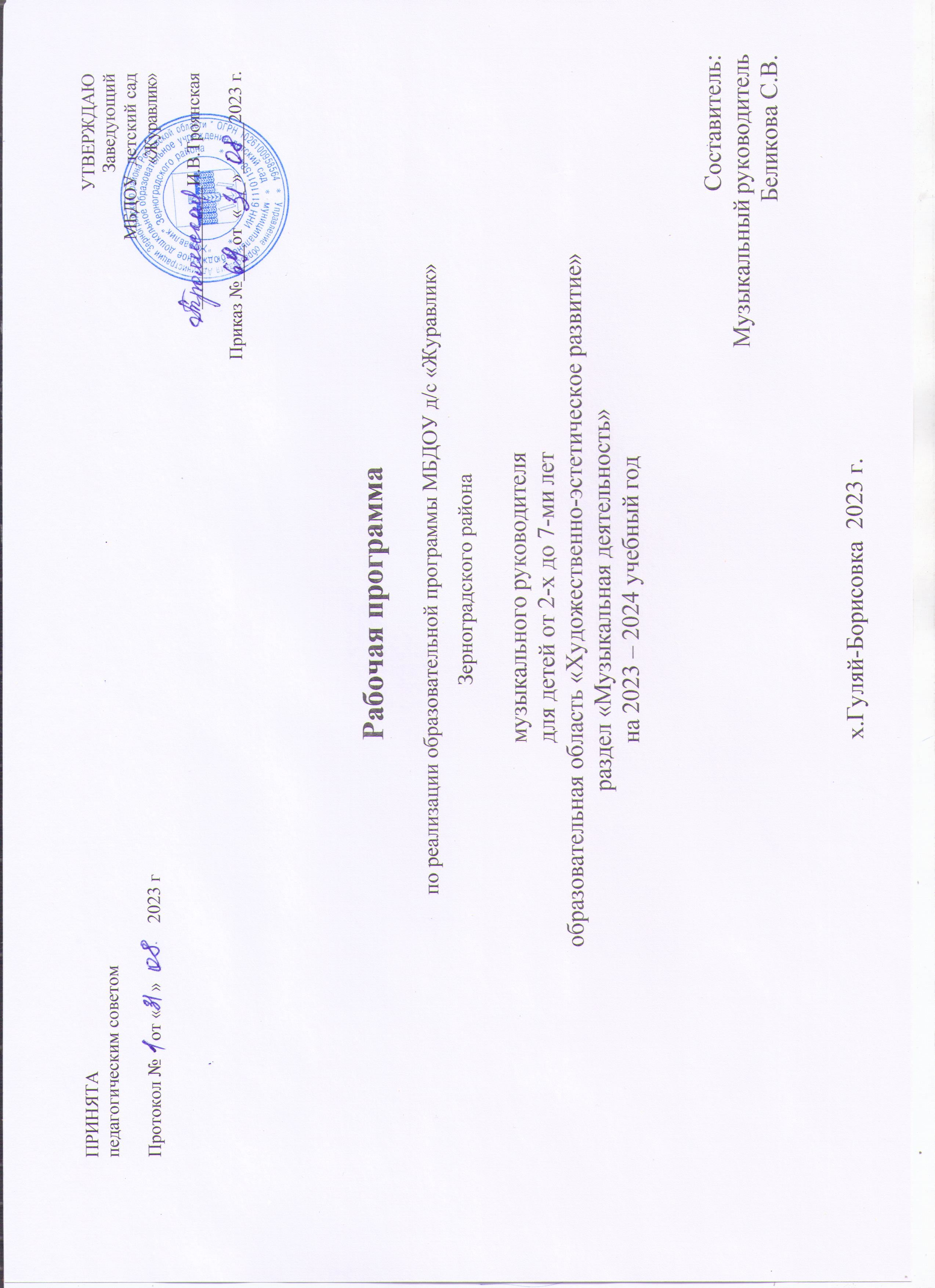 СОДЕРЖАНИЕ1. ЦЕЛЕВОЙ РАЗДЕЛПояснительная записка.Современная наука признает раннее детство как период, имеющий огромное значение для всей последующей жизни человека. Результаты нейропсихологических исследований доказали, что человеческий мозг имеет специальные разделы, ответственные за музыкальное восприятие. Из этого следует, что музыкальные способности – часть нашего биологического наследия. «Начать использовать то, что даровано природой, необходимо как можно раньше, поскольку неиспользуемое, невостребованное извне атрофируется…» В.М. Бехтерев. Влияние же музыки на эмоциональное состояние человека давно закрепило первые позиции среди других видов искусств. По мнению В.А. Сухомлинского: «Музыка является самым чудодейственным, самым тонким средством привлечения к добру, красоте, человечности. Чувство красоты музыкальной мелодии открывает перед ребенком собственную красоту – маленький человек осознает свое достоинство…».В дошкольной педагогике музыка рассматривается как ничем не заменимое средство развития у детей эмоциональной отзывчивости на все доброе и прекрасное, с которыми они встречаются в жизни.Рабочая программа по реализации образовательной области «Художественно-эстетическое развитие» (Музыкальное развитие) разработана на основе ООП ДО, а также парциальных программ:«Ладушки» И.Каплунова, И.Новоскольцева «Ладушки»  А. Буренина, Т. Сауко «Топ-хлоп, малыши» Программа по музыкально-ритмическому воспитанию детей 3 лет;Т. Суворова «Танцевальная ритмика для детей»;Т. Суворова «Танцуй, малыш!»,Буренина А. И. «Ритмическая мозаика. Программа по ритмической пластике для детей дошкольного возраста».методических разработок:Гоголева М. Ю. «Логоритмика в детском саду»;О. Арсеневская «Система музыкально-оздоровительной работы в детском саду: занятия, игры, упражнения»;Картушина М. Ю. «Логоритмические занятия»;Е. и С. Железновы «Музыкально-ритмическая система развития ребёнка»;М. А. Чистякова «Психогимнастика»;        При разработке Программы учитывались следующие нормативно-правовые документы:Федеральный закон от 29.12.2012 № 273-ФЗ (ред. от 29.12.2022) «Об образовании в Российской Федерации» (с изм. и доп., вступ. в силу с 11.01.2023)Федеральный закон от 24.09.2022 № 371-ФЗ «О внесении изменений в Федеральный закон “Об образовании в Российской Федерации” и статью 1 Федерального закона “Об обязательных требованиях в Российской Федерации”»Федеральный закон от 31.07.2020 № 304-ФЗ «О внесении изменений в Федеральный закон “Об образовании в Российской Федерации” по вопросам воспитания обучающихся»Приказ Минпросвещения России от 25.11.2022 № 1028 «Об утверждении федеральной образовательной программы дошкольного образования» (Зарегистрировано в Минюсте России 28.12.2022 № 71847)Федеральный государственный образовательный стандарт дошкольного образования, утвержден приказом Министерства образования и науки России от 17 октября 2013г. № 1155 (с изм. на 08.11.2022);Указ Президента Российской Федерации Путина В.В. от 07.05.2018 № 204 «О национальных целях и стратегических задачах развития Российской Федерации на период до 2024 года»;Стратегия развития воспитания в Российской Федерации на период до 2025, утверждена распоряжением Правительства Российской Федерации от 29 мая 2015 г. № 996-р;Указ Президента РФ от 09.11.2022 № 809 «Об утверждении Основ государственной политики по сохранению и укреплению традиционных российских духовно-нравственных ценностей»Постановление Главного государственного санитарного врача Российской Федерации от 28.09.2020г. «Об утверждении санитарных правил СП 2.4.3648-20«Санитарно-эпидемиологические требования к организациям воспитания и обучения, отдыха и оздоровления детей и молодежи»;Постановление Главного государственного санитарного врача Российской Федерации от 28.01.2021г. «Об утверждении санитарных правил и нормСанПиН 1.2.3685-21 «Гигиенические нормативы и требования по обеспечению безопасности и (или) безвредности для человека факторов среды обитания»;Образовательная программа ДОО ;Устав и локально-нормативные акты ДОО  В Программе содержатся целевой, содержательный и организационный разделы.     В целевом разделе представлены: цели, задачи, принципы её формирования; планируемые результаты освоения Программы в  раннем, дошкольном возрастах, а также на этапе завершения освоения Программы; педагогическая диагностика достижения планируемых результатов.Содержательный раздел включает задачи и содержание образования по направлению «Художественно-эстетическое развитие», раздел«Музыкальная деятельность».В нем представлено описание вариативных форм, способов, методов и средств реализации Программы. Включены образовательные технологии, способствующие музыкальному развитию дошкольников.Указаны особенности образовательной деятельности разных видов и культурных практик, а также способы поддержки детской инициативы в музыкальной деятельности.Показаны особенности взаимодействия музыкального руководителя с семьями обучающихся. Даны направления и задачи коррекционно- развивающей работы.В содержательный раздел Программы входит рабочая программа воспитания, которая раскрывает задачи и направления воспитательной работы в рамках музыкального искусства, предусматривает приобщение детей к российским традиционным духовным ценностям в процессе музыкальной деятельности.Организационный раздел Программы включает описание психолого-педагогических и кадровых условий реализации Программы, организацию развивающей предметно-пространственной среды в музыкальном зале и в группах детского сада, материально-техническое обеспечение.Раздел содержит примерный перечень музыкальных произведений для использования в образовательной работе в разных возрастных группах.Представлены особенности организации образовательного процесса и календарный план воспитательной работы.Программа строится на принципе личностно–развивающего и гуманистического характера взаимодействия взрослого с детьми.Материал распределяется по возрастным группам (дети от 2-х  до 7-ми лет) и видам музыкальной деятельности. Педагогическая и коррекционная работа, представленная в Программе, обеспечивает всестороннее музыкальное развитие дошкольников.Содержание Программы направлено на реализацию целей и задач:Планируемые результаты реализации ПрограммыВ соответствии с ФГОС ДО специфика дошкольного возраста и системные особенности ДО делают неправомерными требования от ребёнка дошкольного возраста конкретных образовательных достижений.Поэтому планируемые результаты освоения  программы в образовательной области «Художественно-эстетическое развитие» (раздел «Музыкальная деятельность»), представляют собой возрастные характеристики возможных достижений ребёнка дошкольного возраста на разных возрастных этапах и к завершению ДО.В соответствии с периодизацией психического развития ребёнка согласно культурно-исторической психологии, дошкольноедетство подразделяется на три возраста: младенческий (первое и второе полугодия жизни), ранний (от одного года до трех лет) и дошкольный возраст (от трех до семи лет).Степень выраженности возрастных характеристик возможных достижений может различаться у детей одного возраста по причине высокой индивидуализации их психического развития и разных стартовых условий освоения образовательной программы. Обозначенные различия не должны быть констатированы как трудности ребёнка в освоении образовательной программы ДОО и не подразумевают его включения в соответствующую целевую группу.Планируемые результаты Планируемые результаты с учетом специфики региональных условий,в которых осуществляется музыкальная образовательная деятельность с дошкольниками1.3.Педагогическая диагностика достижения планируемых результатовПедагогическая диагностика достижений планируемых результатов направлена на изучение деятельностных умений ребёнка, его интересов, предпочтений, склонностей, личностных особенностей, способов взаимодействия со взрослыми и сверстниками. Она позволяет выявлять особенности и динамику музыкального развития, составлять на основе полученных данных индивидуальные образовательные маршруты освоения Программы, своевременно вносить изменения в планирование, содержание и организацию образовательной деятельности.Специфика педагогической диагностики достижения планируемых образовательных результатов обусловлена следующими требованиями ФГОС ДО:планируемые результаты освоения основной образовательной программы ДО заданы как целевые ориентиры ДО и представляют собой социально-нормативные возрастные характеристики возможных достижений ребёнка на разных этапах дошкольного детства;целевые ориентиры не подлежат непосредственной оценке, в том числе и в виде педагогической диагностики (мониторинга), и не являются основанием для их формального сравнения с реальными достижениями детей и основой объективной оценки соответствия установленным требованиям образовательной деятельности и подготовки детей;освоение Программы не сопровождается проведением промежуточных аттестаций и итоговой аттестации обучающихся.Данные положения подчеркивают направленность педагогической диагностики на оценку индивидуального развития детей дошкольного возраста, на основе которой определяется эффективность педагогических действий и осуществляется их дальнейшее планирование.Результаты	педагогической	диагностики	(мониторинга)	могут	использоваться	исключительно	для	решения	следующих образовательных задач:индивидуализации	образования (в том числе поддержки ребёнка, построения его образовательной траектории или профессиональной коррекции особенностей его развития);оптимизации работы с группой детей.В теории и практике музыкального образования принято определять уровень музыкального развития дошкольников по диагностике, основанной на выявлении трех основных музыкальных способностей – ладового чувства, чувства ритма и музыкально- слуховых представлений.Развитие музыкальных способностей – это ключевое направление музыкального образования детей.           Диагностика музыкальных способностей проводится два раза в год (в сентябре и мае) по методике И.Новоскольцевой.,И КаплуновойОсновная задача заключается в том, чтобы определить степень освоения ребенком образовательной программы и влияние образовательного процесса, организуемого в дошкольной организации по ОО «Художественно-эстетическое развитие» (раздел«Музыкальная деятельность»).Педагогическая диагностика проводится в ходе наблюдений за активностью детей в спонтанной и специально организованной музыкальной деятельности.Диагностика развития музыкальных способностей детей раннего и дошкольного возраста(.И.Новоскольцевой.,И Каплуновой)2. Содержательный раздел Программы2.1.Задачи и содержание образования по ОО «Художественно-эстетическое развитие»,раздел «Музыкальная деятельность»Программа определяет содержательные линии музыкального образования, реализуемые в детском саду по ОО «Художественно- эстетическое развитие», в разделе «Музыкальная деятельность».Сформулированы задачи и содержание образовательной деятельности, предусмотренные для освоения в каждой возрастной группе детей в возрасте от двух до семи лет.2.2.1 Учебный планУчебный план (на все возрастные группы)Календарный учебный график 2023-2024 уч. год.2.2.Вариативные формы, методы и средства реализации ПрограммыФормы, способы, методы и средства реализации Программы музыкальный руководитель определяет самостоятельно в соответствии с задачами воспитания и обучения, возрастными и индивидуальными особенностями детей, спецификой их образовательных потребностей и интересов.Формы реализации ПрограммыФормы реализации Программы по видам музыкальной деятельности«Слушание»«Пение»«Музыкально-ритмические движения»«Игра на детских музыкальных инструментах»Методы реализации ПрограммыОсуществляя выбор методов воспитания и обучения, музыкальный руководитель учитывает возрастные и личностные особенности детей, педагогический потенциал каждого метода, условия его применения, реализуемые цели и задачи, прогнозирует возможные результаты. Для решения задач музыкального образования (воспитания и обучения) используется комплекс методов.Методы воспитания и обученияСредства реализации ПрограммыПри реализации Программы музыкальный руководитель использует различные средства, представленные совокупностью материальных и виртуальных объектов:демонстрационные и раздаточные;визуальные, аудийные, аудиовизуальные;естественные и искусственные;реальные и виртуальные.Средства используются для развития следующих видов музыкальной деятельности детей:слушания музыки (аудиозаписи на дисках, USB-флеш-накопителях, кассетах, пластинках, иллюстративный материал);двигательной (оборудование для музыкально-ритмических упражнений, танцев, хороводов и др.);музыкально-игровой (игры, образные и дидактические игрушки, реальные предметы, игровое оборудование и др.);коммуникативной (дидактический материал, предметы, игрушки, аудиозаписи, видеофильмы и др.);познавательно-исследовательской	и	музыкального	экспериментирования	(музыкальные	инструменты,	натуральные предметы и оборудование для исследования, образно-символический материал, в том числе макеты, плакаты, модели, схемы и др.).ДОО и музыкальный руководитель самостоятельно определяют средства музыкального воспитания и обучения, в том числе технические, соответствующие материалы (в том числе расходные), игровое, спортивное, оздоровительное оборудование, инвентарь, которые необходимы для реализации Программы.Вариативность форм, методов и средств реализации Программы зависит не только  от учёта возрастных особенностей обучающихся, их индивидуальных и особых образовательных потребностей, но и от личных интересов, мотивов, ожиданий, желаний детей. Важное значение имеет признание приоритетной субъективной позиции ребёнка в образовательном процессе.При выборе форм, методов, средств реализации Программы музыкальный руководитель учитывает субъектные проявления ребёнкав деятельности: интерес к миру и культуре; избирательное отношение к социокультурным объектам и разным видам деятельности; инициативность и желание заниматься той или иной деятельностью; самостоятельность в выборе и осуществлении деятельности; творчество в интерпретации объектов культуры и создании продуктов деятельности.Выбор музыкальным руководителем педагогически обоснованных форм, методов, средств реализации Программы, адекватных образовательным потребностям и предпочтениям детей, их соотношение и интеграция при решении задач воспитания и обучения обеспечивает их вариативность.2.3.	Способы и направления поддержки детской инициативы.Для поддержки детской инициативы педагог поощряет свободную самостоятельную деятельность детей, основанную на детских интересах и предпочтениях. Появление возможности у ребенка исследовать, играть, лепить, рисовать, сочинять, петь, танцевать, конструировать, ориентируясь на собственные интересы, позволяет обеспечить  такие важные составляющие эмоционального благополучия ребенка ДОО как уверенность в себе, чувство защищенности, комфорта, положительного самоощущения.Наиболее благоприятными отрезками времени для организации свободной самостоятельной деятельности детей является утро, когда ребенок приходит в ДОО и вторая половина дня.Любая деятельность ребенка в ДОО может протекать в форме самостоятельной инициативной деятельности, например:самостоятельная исследовательская деятельность и экспериментирование; свободные сюжетно-ролевые, театрализованные, режиссерские игры;игры – импровизации и музыкальные игры;самостоятельная	двигательная	деятельность,	подвижные	игры,	выполнение ритмических и танцевальных движений.Для поддержки детской инициативы педагог должен учитывать следующие условия:-	уделять внимание развитию детского интереса к окружающему миру, поощрять желание ребенка получать новые знания и умения, осуществлять деятельностные пробы в соответствии со своими интересами, задавать познавательные вопросы;-	организовывать ситуации, способствующие активизации личного опыта ребенка в деятельности, побуждающие детей к применению знаний, умений при выборе способов деятельности;-	расширять и усложнять в соответствии с возможностями и особенностями развития детей область задач, которые ребенок способен и желает решить самостоятельно, уделять внимание таким задачам, которые способствуют активизации у ребенка творчества, сообразительности, поиска новых подходов;-	поощрять проявление детской инициативы в течение всего дня пребывания ребенка в ДОО, используя приемы поддержки, одобрения, похвалы;-	создавать условия для развития произвольности в деятельности, использовать игры и упражнения, направленные на тренировку волевых усилий, поддержку готовности и желания ребенка преодолевать трудности, доводить деятельность до результата;-	поощрять и поддерживать желание детей получить результат деятельности, обращать внимание на важность стремление к качественному результату, подсказывать ребенку, проявляющему небрежность и равнодушие к результату, как можно довести дело до конца, какие приемы можно использовать, чтобы проверить качество своего результата;-	внимательно наблюдать за процессом самостоятельной деятельности детей, в случае необходимости оказывать детям помощь, но стремиться к ее дозированию. Если ребенок испытывает сложности при решении уже знакомой ему задачи, когда изменилась обстановка или иные условия деятельности, то целесообразно и достаточно использовать приемы наводящих вопросов, активизировать собственную активность и смекалку ребенка, намекнуть, посоветовать вспомнить, как он действовал в аналогичном случае;-	поддерживать у детей чувство гордости и радости от успешных самостоятельных действий, подчеркивать рост возможностей и достижений каждого ребенка, побуждать к проявлению инициативы и творчества через использование приемов похвалы, одобрения, восхищения. Критерий правильности действий педагогаПроявление детьми инициативы и самостоятельности в различных видах детской деятельности, проявление активной жизненной позиции, умении творчески подходить к решению различных жизненных ситуаций.2.4.Особенности взаимодействия музыкального руководителя с семьями обучающихся Цели, задачи и принципы взаимодействия с родителямиНаправления взаимодействияПлан работы с родителями на 2023 – 2024 учебный год2.5. Рабочая программа воспитания               Пояснительная запискаПрограмма воспитания основана на воплощении национального воспитательного идеала, который понимается как высшая цель образования, нравственное (идеальное) представление о человеке.Под воспитанием понимается деятельность, направленная на развитие личности, создание условий для самоопределения и социализации обучающихся на основе социокультурных, духовно-нравственных ценностей и принятых в российском обществе правил и норм поведения в интересахчеловека, семьи, общества и государства, формирование у обучающихся чувства патриотизма, гражданственности, уважения к памяти защитников Отечества и подвигам Героев Отечества, закону и правопорядку, человеку труда и старшему поколению, взаимного уважения, бережного отношения к культурному наследию и традициям многонационального народа Российской Федерации, природе и окружающей среде.Основу воспитания на всех уровнях, начиная с дошкольного, составляют традиционные ценности российского общества. Традиционные ценности – это нравственные ориентиры, формирующие мировоззрение граждан России, передаваемые от поколения к поколению, лежащие в основе общероссийской гражданской идентичности и единого культурного пространства страны, укрепляющие гражданское единство, нашедшие свое уникальное, самобытное проявление в духовном, историческом и культурном развитии многонационального народа России.Программа воспитания предусматривает приобщение детей к традиционным ценностям российского общества – жизнь, достоинство, права и свободы человека, патриотизм, гражданственность, служение Отечеству и ответственность за его судьбу, высокие нравственные идеалы, крепкая семья, созидательный труд, приоритет духовного над материальным, гуманизм, милосердие, справедливость, коллективизм, взаимопомощь и взаимоуважение, историческая память и преемственность поколений, единство народов России.Вся система ценностей российского народа находит отражение в содержании воспитательной работы ДОО, в соответствии с возрастными особенностями детей.Ценности Родина и природа лежат в основе патриотического направления воспитания.Ценности милосердие, жизнь, добро лежат в основе духовно-нравственного направления воспитанияЦенности человек, семья, дружба, сотрудничество лежат в основе социального направления воспитания.Ценность познание лежит в основе познавательного направления воспитания.Ценности жизнь и здоровье лежат в основе физического и оздоровительного направления воспитания.Ценность труд лежит в основе трудового направления воспитания.Ценности культура и красота лежат в основе эстетического направления воспитания.Целевые ориентиры воспитания следует рассматривать как возрастные характеристики возможных достижений ребёнка, которые коррелируют с портретом выпускника ДОО и с традиционными ценностями российского общества.С учётом особенностей социокультурной среды, в которой воспитывается ребёнок, в программе воспитания находит отражение взаимодействие всех субъектов воспитательных отношений. Реализация Программы воспитания предполагает социальное партнерство ДОО с другими учреждениями образования и культуры (музеи, театры, библиотеки, и другое), в том числе системой дополнительного образования детей.Целевой раздел Программы воспитания         Цель и задачи воспитания средствами музыкального искусстваОдна из важнейших функций музыкального искусства - воспитательная. Музыка способствует формированию духовного мира ребенка, его мыслей и чувств, его представлений об окружающей действительности.Воспитательные возможности музыкальных произведений огромны. Посредством музыкального восприятия дети знакомятся с окружающим миром во всем его многообразии – через образы, звуки, движения, пение, игру на инструментах. У ребенка совершенствуются эстетические чувства. Развиваются личностные качества (инициатива, самостоятельность), а также психические процессы (восприятие, внимание, память, мышление, воображение).Цель и задачи воспитания                                                                                                Направления воспитания в музыкальной деятельностиЦелевые ориентиры воспитанияДеятельность музыкального руководителя нацелена на перспективу становления личности и развития ребёнка. Поэтому планируемые результаты представлены в виде целевых ориентиров как обобщенные «портреты» ребёнка к концу раннего и дошкольного возрастов.В соответствии с ФГОС ДО оценка результатов воспитательной работы не осуществляется, так как целевые ориентиры основной образовательной программы дошкольного образования не подлежат непосредственной оценке, в том числе в виде педагогической диагностики (мониторинга), и не являются основанием для их формального сравнения с реальными достижениями детей.Целевые ориентиры воспитания детей раннего возраста (к трем годам)Целевые ориентиры воспитания детей на этапе завершения освоения программы3.	Организационный раздел3.1.	Психолого-педагогические условия реализации Программы.Успешная реализация Программы обеспечивается следующими психолого- педагогическими условиями:-	признание детства как уникального периода в становлении человека, понимание неповторимости личности каждого ребенка, принятие воспитанника таким, какой он есть, со всеми его индивидуальными проявлениями; проявление уважения к развивающейся личности, как высшей ценности, поддержка уверенности в собственных возможностях и способностях у каждого воспитанника;-	решение образовательных задач с использованием как новых форм организации процесса образования (проектная деятельность, образовательная ситуация, образовательное событие, обогащенные игры детей в центрах активности, проблемно-обучающие ситуации в рамках интеграции образовательных областей и др.), так и традиционных (фронтальные, подгрупповые, индивидуальные занятий. При этом занятие рассматривается как дело, занимательное и интересное детям, развивающее их; деятельность, направленная на освоение детьми одной или нескольких образовательных областей, или их интеграцию с использованием разнообразных педагогически обоснованных форм и методов работы, выбор которых осуществляется педагогом;-	обеспечение преемственности содержания и форм организации образовательного процесса в ДОО, в том числе дошкольного и начального общего уровней образования (опора на опыт детей, накопленный на предыдущих этапах развития, изменение форм и методов образовательной работы, ориентация на стратегический приоритет непрерывного образования ‒формирование умения учиться);-	учет специфики возрастного и индивидуального психофизического развития обучающихся (использование форм и методов, соответствующих возрастным особенностям детей; видов деятельности, специфических для каждого возрастного периода, социальной ситуации развития);-	создание развивающей и эмоционально комфортной для ребенка образовательной среды, способствующей эмоционально-ценностному, социально- личностному, познавательному, эстетическому развитию ребенка и сохранению его индивидуальности, в которой ребенок реализует право на свободу выбора деятельности, партнера, средств и пр.;-	построение образовательной деятельности на основе взаимодействия взрослых с детьми, ориентированного на интересы и возможности каждого ребенка и учитывающего социальную ситуацию его развития;-	индивидуализация образования (в том числе поддержка ребенка, построение его образовательной траектории) и оптимизация работы с группой детей, основанные на результатах педагогической диагностики (мониторинга);-	совершенствование образовательной работы на основе результатов выявления запросов родительского и профессионального сообщества;-	психологическая, педагогическая и методическая помощь и поддержка,-	консультирование родителей (законных представителей) в вопросах обучения, воспитания и развитии детей, охраны и укрепления их здоровья;-	вовлечение родителей (законных представителей) в процесс реализации образовательной программы и построение отношений сотрудничества в соответствии с образовательными потребностями и возможностями семьи обучающихся;-	формирование и развитие профессиональной компетентности педагогов, психолого-педагогического просвещения родителей (законных представителей) обучающихся;-	непрерывное психолого-педагогическое сопровождение участников образовательных отношений в процессе реализации Программы в ДОО, обеспечение вариативности его содержания, направлений и форм, согласно запросам родительского и профессионального сообществ;-	взаимодействие с различными социальными институтами (сферы образования, культуры, физкультуры и спорта, другими социально-воспитательными субъектами открытой образовательной системы), использование форм и-	методов взаимодействия, востребованных современной педагогической практикой и семьей, участие всех сторон взаимодействия в совместной социально-значимой деятельности;-	использование широких возможностей социальной среды, социума как дополнительного средства развития личности, совершенствования процесса ее социализации.Особенности организации развивающей предметно-пространственной средыДля музыкального развития детей в детском саду организованны следующие пространства:Музыкальный зал (оснащён необходимым оборудованием, атрибутами и пособиями).Музыкальные центры (уголки) в каждой возрастной группе.Развивающая предметно-пространственная среда музыкального зала и групп детского сада отражает ценности, на которых строится Программа. РППС рассматривается как часть образовательной среды и фактор, обогащающий музыкальное развитие детей. РППС выступает основой для разнообразной, разносторонне развивающей, содержательной и привлекательной для каждого ребёнка музыкальной деятельности.В соответствии с требованиями ФГОС ДО, развивающая предметно-пространственная среда по музыкальному развитию воспитанников является содержательно-насыщенной, трансформируемой, полифункциональной, вариативной, доступной и безопасной.В соответствии с ФГОС ДО РППС должна быть:содержательно-насыщенной;трансформируемой;полифункциональной;доступной;безопасной.РППС в ДОО должна обеспечивать условия для эмоционального благополучия детей и комфортной работы педагогических и учебно- вспомогательных сотрудников.Материально-техническое обеспечение Программы, обеспеченность методическими материалами и средствами обучения и воспитания.В ДОО созданы материально-технические условия, обеспечивающие:Возможность достижения обучающимися планируемых результатов освоения Федеральной программы;Выполнение ДОО требований санитарно-эпидемиологических правил и гиги- еническихнормативов, содержащихся в СП 2.4.3648-20, СанПиН 2.3/2.4.3590- 20, СанПиН 1.2.3685-21;Выполнение ДОО требований пожарной безопасности и электробезопасности;Выполнение ДОО требований по охране здоровья обучающихся и охране труда работников ДОО.Музыкальный зал оснащен необходимыми музыкальными инструментами и пособиями для полноценного развития детей: аудиоаппаратурой (музыкальным центром),фортепиано, современным нотным материалом, СD-дисками, пособиями и атрибутами, музыкальными игрушками и детскими музыкальными инструментами, музыкально-дидактическими играми, масками и костюмами для театральной деятельности. Имеется в наличии необходимый систематизированный дидактический, демонстрационный, раздаточный материал для обеспечения воспитательно- образовательного процесса.Содержание методического материала и средств обучения и воспитания Примерный перечень музыкальных произведенийот 2 до 3 летСлушание. «Наша погремушка», муз. И. Арсеева, сл. И. Черницкой; «Весною», «Осенью», муз. С. Майкапара; «Цветики», муз. В. Карасевой, сл. Н. Френкель; «Вот как мы умеем», «Марш и бег», муз. Е. Тиличеевой, сл. Н. Френкель; «Кошечка» (к игре «Кошка и котята»), муз. В. Витлина, сл. Н. Найденовой; «Микита», белорус. нар. мелодия, обраб. С. Полонского; «Пляска с платочком», муз. Е. Тиличеевой, сл. И. Грантовской; «Полянка», рус. нар. мелодия, обраб. Г. Фрида; «Утро», муз. Г. Гриневича, сл. С. Прокофьевой;Пение. «Баю» (колыбельная), муз. М. Раухвергера; «Белые гуси», муз. М. Красева, сл. М.Клоковой; «Где ты, зайка?», обраб. Е. Тиличеевой; «Дождик», рус. нар. мелодия, обраб. B. Фере;«Елочка», муз. Е. Тиличеевой, сл. М. Булатова; «Зима», муз. В. Карасевой, сл. Н. Френкель;«Кошечка», муз. В. Витлина, сл. Н. Найденовой; «Ладушки», рус. нар. мелодия; «Птичка», муз. М. Раухвергера, сл. А. Барто; «Собачка», муз. М. Раухвергера, сл. Н. Комиссаровой; «Цыплята», муз. А. Филиппенко, сл. Т. Волгиной; «Колокольчик», муз. И. Арсеева, сл. И. Черницкой; Музыкально-ритмические движения. «Дождик», муз. и сл. Е. Макшанцевой; «Воробушки»,«Погремушка, попляши», «Колокольчик», «Погуляем», муз. И. Арсеева, сл. И. Черницкой; «Вот как мы умеем», муз. Е. Тиличеевой, сл. Н. Френкель;Рассказы с музыкальными иллюстрациями. «Птички», муз. Г. Фрида; «Праздничная прогулка», муз. Ан. Александрова.Игры с пением. «Игра с мишкой», муз. Г. Финаровского; « «Кто у нас хороший?», рус. нар. песня. Музыкальные забавы. «Из-за леса, из-за гор», Т. Казакова; «Котик и козлик», муз. Ц. Кюи Инсценирование песен. «Кошка и котенок», муз. М. Красева, сл. О. Высотской; «Неваляшки», муз. З. Левиной; Компанейцаот 3 до 4 летСлушание. «Грустный дождик», «Вальс», муз. Д. Кабалевского; «Осенью», муз. С. Майкапара;«Марш», муз. М. Журбина; «Ласковая песенка», муз. М. Раухвергера, сл. Т. Мираджи;«Колыбельная», муз. С. Разаренова; «Мишка с куклой пляшут полечку», муз. М. Качурбиной;«Зайчик», муз. Л. Лядовой; «Медведь», муз. Е. Тиличеевой; «Резвушка» и «Капризуля», муз. В. Волкова; «Дождик», муз. Н. Любарского; «Воробей», муз. А. Руббах; «Игра в лошадки», муз. П. Чайковского; «Дождик и радуга», муз. С. Прокофьева; «Со вьюном я хожу», рус. нар. песня;«Лесные картинки», муз. Ю. Слонова.ПениеУпражнения на развитие слуха и голоса. «Лю-лю, бай», рус. нар. колыбельная; «Я иду с цветами», муз. Е. Тиличеевой, сл. Л. Дымовой; «Маме улыбаемся», муз. В. Агафонникова, сл. З.Петровой; пение народной потешки «Солнышко-ведрышко; муз. В. Карасевой, сл. народные; Песни. «Петушок» и «Ладушки», рус. нар. песни; «Зайчик», рус. нар. песня, обр. Н. Лобачева;«Зима», муз. В. Карасевой, сл. Н. Френкель; «Наша елочка», муз. М. Красева, сл. М. Клоковой;«Прокати, лошадка, нас», муз. В. Агафонникова и К. Козыревой, сл. И. Михайловой; «Маме песенку пою», муз. Т. Попатенко, сл. Е. Авдиенко; «Цыплята», муз. А. Филиппенко, сл. Т. Волгиной.Песенное творчество. «Бай-бай, бай-бай», «Лю-лю, бай», рус. нар. колыбельные; «Как тебя зовут?», «Cпой колыбельную», «Ах ты, котенька-коток», рус. нар. колыбельная; придумывание колыбельной мелодии и плясовой мелодии.Музыкально-ритмические движенияИгровые упражнения. ходьба и бег под музыку «Марш и бег» Ан. Александрова; «Скачут лошадки», муз. Т. Попатенко; «Шагаем как физкультурники», муз. Т. Ломовой; «Топотушки», муз. М. Раухвергера; «Птички летают», муз. Л. Банниковой; перекатывание мяча под музыку Д. Шостаковича (вальс-шутка); бег с хлопками под музыку Р. Шумана (игра в жмурки).Этюды-драматизации. «Смело идти и прятаться», муз. И. Беркович («Марш»); «Зайцы и лиса», муз. Е. Вихаревой; «Медвежата», муз. М. Красева, сл. Н. Френкель; «Птички летают», муз. Л. Банниковой; «Жуки», венгер. нар. мелодия, обраб. Л. Вишкарева.Игры. «Солнышко и дождик», муз. М. Раухвергера, сл. А. Барто; «Жмурки с Мишкой», муз. Ф. Флотова; «Где погремушки?», муз. Ан. Александрова; «Заинька, выходи», муз. Е. Тиличеевой;«Игра с куклой», муз. В. Карасевой; «Ходит Ваня», рус. нар. песня, обр. Н. Метлова;Хороводы и пляски. «Пляска с погремушками», муз. и сл. В. Антоновой; «Пальчики и ручки», рус. нар. мелодия, обраб. М. Раухвергера; танец с листочками под рус. нар. плясовую мелодию; «Пляска с листочками», муз. Н. Китаевой, сл. А. Ануфриевой; «Танец около елки», муз. Р. Равина, сл. П. Границыной; танец с платочками под рус. нар. мелодию; «По улице мостовой», рус. нар. мелодия, обр. Т. Ломовой; «Греет солнышко теплее», муз. Т. Вилькорейской, сл. О. Высотской; «Помирились», муз. Т. Вилькорейской.Характерные танцы. «Танец снежинок», муз. Бекмана; «Фонарики», муз. Р. Рустамова; «Танец зайчиков», рус. нар. мелодия; «Вышли куклы танцевать», муз. В. ВитлинаРазвитие танцевально-игрового творчества. «Пляска», муз. Р. Рустамова; «Зайцы», муз. Е. Тиличеевой; «Веселые ножки», рус. нар. мелодия, обраб. В. Агафонникова; «Волшебные платочки», рус. нар. мелодия, обраб. Р. Рустамова.Музыкально-дидактические игрыРазвитие звуковысотного слуха. «Птицы и птенчики», «Веселые матрешки», «Три медведя». Развитие ритмического слуха. «Кто как идет?», «Веселые дудочки». Развитие тембрового и динамического слуха. «Громко — тихо», «Узнай свой инструмент»; «Колокольчики».Определение жанра и развитие памяти. «Что делает кукла?», «Узнай и спой песню по картинке».Подыгрывание на детских ударных музыкальных инструментах. Народные мелодии.от 5 лет до 6 летСлушание. «Зима», муз. П. Чайковского, сл. А. Плещеева; «Осенняя песня», из цикла «Времена года» П. Чайковского; «Полька»; муз. Д. Львова-Компанейца, сл. З. Петровой; «Моя Россия», муз. Г. Струве, сл. Н. Соловьевой; «Кто придумал песенку?», муз. Д. Львова-Компанейца, сл. Л. Дымовой; «Детская полька», муз. М. Глинки; «Жаворонок», муз. М. Глинки; «Мотылек», муз. С. Майкапара; «Пляска птиц», «Колыбельная», муз. Н. Римского-Корсакова;ПениеУпражнения на развитие слуха и голоса. « «Ворон», рус. нар. песня, обраб. Е. Тиличеевой;«Андрей-воробей», рус. нар. песня, обр. Ю. Слонова; «Бубенчики», «Гармошка», муз. Е. Тиличеевой; «Считалочка», муз. И. Арсеева; «Паровоз», «Петрушка», муз. В. Карасевой, сл. Н. Френкель; «Барабан», муз. Е. Тиличеевой, сл. Н. Найденовой; «ТучкаПесни. «Журавли», муз. А. Лившица, сл. М. Познанской; «К нам гости пришли», муз. Ан. Александрова, сл. М. Ивенсен; «Огородная-хороводная», муз. Б. Можжевелова, сл. Н. Пассовой;«Голубые санки», муз. М. Иорданского, сл. М. Клоковой; «Гуси-гусенята», муз. Ан. Александрова, сл. Г. Бойко; «Рыбка», муз. М. Красева, сл. М. Клоковой; «Курица», муз. Е. Тиличеевой, сл. М. Долинова;Песенное творчествоПроизведения. «Колыбельная», рус. нар. песня; «Марш», муз. М. Красева; «Дили-дили! Бом! Бом!», укр. нар. песня, сл. Е. Макшанцевой; Потешки, дразнилки, считалки и другие рус. нар. попевки.Музыкально-ритмические движенияУпражнения. «Шаг и бег», муз. Н. Надененко;«Плавные руки», муз. Р. Глиэра («Вальс»,фрагмент); «Кто лучше скачет», муз. Т. Ломовой; «Росинки», муз. С. Майкапара; «Канава», рус. нар. мелодия, обр. Р. Рустамова.Упражнения с предметами. «Упражнения с мячами», муз. Т. Ломовой; «Вальс», муз. Ф. Бургмюллера.Этюды. «Тихий танец» (тема из вариаций), муз. В. МоцартаТанцы и пляски. «Дружные пары», муз. И. Штрауса («Полька»); «Приглашение», рус. нар.мелодия «Лен», обраб. М. Раухвергера; «Круговая пляска», рус. нар. мелодия, обр. С. Разоренова; Характерные танцы. «Матрешки», муз. Б. Мокроусова; «Пляска Петрушек», «Танец Снегурочки и снежинок», муз. Р. Глиэра;Хороводы. «Урожайная», муз. А. Филиппенко, сл. О. Волгиной; «Новогодняя хороводная», муз. С. Шайдар; «Пошла млада за водой», рус. нар. песня, обраб. В. Агафонникова.Музыкальные игрыИгры. «Не выпустим», муз. Т. Ломовой; «Будь ловким!», муз. Н. Ладухина; «Игра с бубном», муз. М. Красева; «Ищи игрушку», «Найди себе пару», латв. нар. мелодия, обраб. Т. Попатенко;«Найди игрушку», латв. нар. песня, обр. Г. Фрида.Игры с пением. «Колпачок», «Ворон», рус. нар. песни; «Заинька», рус. нар. песня, обраб. Н. Римского-Корсакова; «Как на тоненький ледок», рус. нар. песня, обраб. А. Рубца; Музыкально-дидактические игрыРазвитие звуковысотного слуха. «Музыкальное лото», «Ступеньки», «Где мои детки?», «Мама и детки». Развитие чувства ритма. «Определи по ритму», «Ритмические полоски», «Учись танцевать», «Ищи».Развитие тембрового слуха. «На чем играю?», «Музыкальные загадки», «Музыкальный домик».Развитие диатонического слуха. «Громко, тихо запоем», «Звенящие колокольчики».Развитие восприятия музыки и музыкальной памяти. «Будь внимательным», «Буратино»,«Музыкальный магазин», «Времена года», «Наши песни».Инсценировки и музыкальные спектакли. «Где был, Иванушка?», рус. нар. мелодия, обраб. М. Иорданского; «Моя любимая кукла», автор Т. Коренева;«Полянка» (музыкальная играсказка), муз.Т. Вилькорейской.Развитие танцевально-игрового творчества. «Я полю, полю лук», муз. Е. Тиличеевой; «Вальс кошки», муз. В. Золотарева; «Гори, гори ясно!», рус. нар. мелодия, обраб. Р. Рустамова; «А я по лугу», рус. нар. мелодия, обраб. Т. Смирновой.Игра на детских музыкальных инструментах. «Дон-дон», рус. нар. песня, обраб. Р. Рустамова;«Гори, гори ясно!», рус. нар. мелодия; ««Часики», муз. С. Вольфензона; от 6 лет до 7 летСлушание. «Колыбельная», муз. В. Моцарта; «Осень» (из цикла «Времена года» А. Вивальди);«Октябрь» (из цикла «Времена года» П. Чайковского); «Детская полька», муз. М. Глинки;«Море», «Белка», муз. Н. Римского-Корсакова (из оперы «Сказка о царе Салтане»);«Табакерочный вальс», муз. А. Даргомыжского; «Итальянская полька», муз. С. Рахманинова;«Танец с саблями», муз. А. Хачатуряна; «Кавалерийская», муз. Д. Кабалевского; «Пляска птиц», муз. Н. Римского-Корсакова (из оперы «Снегурочка»); «Рассвет на Москве-реке», муз. М. Мусоргского (вступление к опере «Хованщина»); «Лето» из цикла «Времена года» А. Вивальди. ПениеУпражнения на развитие слуха и голоса. «Бубенчики», «Наш дом», «Дудка», «Кукушечка», муз. Е. Тиличеевой, сл. М. Долинова; «В школу», муз. Е. Тиличеевой, сл. М. Долинова; «Котя-коток»,«Колыбельная», «Горошина», муз. В. Карасевой; «Качели», муз. Е. Тиличеевой, сл. М. Долинова; «Листопад», муз. Т. Попатенко, сл. Е. Авдиенко; «Здравствуй, Родина моя!», муз. Ю. Чичкова, сл. К. Ибряева; «Зимняя песенка», муз. М. Kpaсева, сл. С. Вышеславцевой; «Елка», муз. Е. Тиличеевой, сл. Е. Шмановой; сл. З. Петровой; «Самая хорошая», муз. В. Иванникова, сл. О. Фадеевой; «Хорошо у нас в саду», муз. В. Герчик, сл. А. Пришельца; «Новогодний хоровод», муз. Т. Попатенко; «Новогодняя хороводная», муз. С. Шнайдера; «Песенка про бабушку», «Брат- солдат», муз. М. Парцхаладзе; «Пришла весна», муз. З. Левиной, сл. Л. Некрасовой; «До свиданья, детский сад», муз. Ю. Слонова, сл. B. Малкова; «Мы теперь ученики», муз. Г. Струве; «Праздник Победы», муз. М. Парцхаладзе; «Песня о Москве», муз. Г. Свиридова;Песенное творчество. «Веселая песенка», муз. Г.Струве, сл. В. Викторова; «Плясовая», муз. Т. Ломовой; «Весной», муз. Г. Зингера;Музыкально-ритмические движенияУпражнения. «Марш», муз. М. Робера; «Бег», «Цветные флажки», муз. Е. Тиличеевой; «Кто лучше скачет?», «Шагают девочки и мальчики», муз. В. Золотарева;поднимай и скрещивай флажки («Этюд», муз. К. Гуритта); полоскать платочки: «Ой, утушка луговая», рус. нар.мелодия, обраб. Т. Ломовой; «Упражнение с кубиками», муз. С. Соснина; «Упражнение с лентой» («Игровая», муз. И. Кишко).Этюды. «Медведи пляшут», муз. М. Красева; Показывай направление («Марш», муз. Д. Кабалевского); каждая пара пляшет по-своему («Ах ты, береза», рус. нар. мелодия);«Попрыгунья», «Лягушки и аисты», муз. В. Витлина; «Танцы и пляски. «Задорный танец», муз. В. Золотарева; «Полька», муз. В. Косенко; «Вальс», муз. Е. Макарова; «Яблочко», муз. Р. Глиэра (из балета «Красный мак»); «Прялица», рус. нар.мелодия, обраб. Т. Ломовой; «Сударушка», рус. нар. мелодия, обраб. Ю. Слонова; « Характерные танцы. «Танец снежинок», муз. А. Жилина; «Выход к пляске медвежат», муз. М. Красева; «Матрешки», муз. Ю. Слонова, сл. Л. Некрасовой. Хороводы. «Выйду ль я на реченьку», рус. нар. песня, обраб. В. Иванникова; «На горе-то калина», рус. нар. мелодия, обраб. А. Новикова; «Во саду ли, в огороде», рус. нар. мелодия, обраб. И. Арсеева.Музыкальные игрыИгры. Кот и мыши», муз. Т. Ломовой; «Кто скорей?», муз. М. Шварца; «Игра с погремушками», муз. Ф. Шуберта «Экоссез»; «Поездка», «Пастух и козлята», рус. нар. песня, обраб. В. Трутовского.Игры с пением. «Плетень», рус. нар. мелодия «Сеяли девушки», обр. И. Кишко; «Узнай по голосу», муз. В. Ребикова («Пьеса»); «Теремок», рус. нар. песня; «Метелица», «Ой, вставала я ранешенько», рус. нар. песни; «Ищи», муз. Т. Ломовой; «Со вьюном я хожу», рус. нар. песня, обраб. А. Гречанинова; «Земелюшка-чернозем», рус. нар. песня; «Савка и Гришка», белорус. нар. песня; «Уж как по мосту-мосточку», «Как у наших у ворот», «Камаринская», обраб. А. Быканова; Музыкально-дидактические игрыРазвитие звуковысотного слуха. «Три поросенка», «Подумай, отгадай», «Звуки разные бывают»,«Веселые Петрушки».Развитие чувства ритма. «Прогулка в парк», «Выполни задание», «Определи по ритму». Развитие тембрового слуха. «Угадай, на чем играю», «Рассказ музыкального инструмента», «Музыкальный домик».Развитие диатонического слуха. «Громко-тихо запоем», «Звенящие колокольчики, ищи». Развитие восприятия музыки. «На лугу», «Песня — танец — марш», «Времена года», «Наши любимые произведения».Развитие музыкальной памяти. «Назови композитора», «Угадай песню», «Повтори мелодию»,«Узнай произведение».Инсценировки и музыкальные спектакли. «Как у наших у ворот», рус. нар. мелодия, обр. В.Агафонникова; «Как на тоненький ледок», рус. нар. песня; «На зеленом лугу», рус. нар. мелодия;«Заинька, выходи», рус. нар. песня, обраб. Е. Тиличеевой; «Золушка», авт. Т. Коренева, «Муха- цокотуха» (опера-игра по мотивам сказки К. Чуковского), муз. М. Красева.Развитие танцевально-игрового творчества. «Полька», муз. Ю. Чичкова; «Хожу я по улице», рус. нар. песня, обраб. А. Б. Дюбюк; «Зимний праздник», муз. М. Старокадомского; «Вальс», муз. Е. Макарова; «Тачанка», муз. К. Листова; «Два петуха», муз. С. Разоренова; «Вышли куклы танцевать», муз. В. Витлина; «Полька», латв. нар. мелодия, обраб. А. Жилинского; «Русский перепляс», рус. нар. песня, обраб. К. Волкова. «Бубенчики», «Гармошка», муз. Е. Тиличеевой, сл. М. Долинова; «Наш оркестр», муз. Е. Тиличеевой, сл. Ю. Островского «На зеленом лугу»,«Во  саду  ли,  в  огороде»,  «Сорока-сорока»,  рус.  нар.  мелодии;  «Белка»  (отрывок  из  оперы «Сказка о царе Салтане», муз. Н. Римского-Корсакова); «Я на горку шла», «Во поле береза стояла», рус. нар. песни; «К нам гости пришли», муз. Ан. Александрова; «Вальс», муз. Е. Тиличеевой.3.5. Кадровые условия реализации ПрограммыРеализация данной Программы обеспечивается музыкальным руководителем совместно с воспитателями и специалистами ДОО,Музыкальный руководитель осуществляет следующие функциональные обязанности, связанные с организацией и реализацией воспитательного процесса в рамках реализации Программы:-	организует слушание музыки и игру детей на музыкальных инструментах, знакомит с композиторами;-	организует народные музыкальные игры;-	организует театрализованную деятельность воспитательной направленности;-	организует праздники и развлечения, тематические дни в соответствие с Программой;-	включает семьи воспитанников в совместную музыкальную деятельность и проекты.Взаимодействие музыкального руководителя с воспитателями и специалистами ДООДеятельность музыкального руководителя направлена на развитие у дошкольников музыкальных способностей, формирование у них музыкальной культуры, развитие эмоционально-ценностного восприятия произведений музыкального искусства и предусматривает:проведение (в том числе совместно с другими специалистами) индивидуальных, подгрупповых и фронтальных занятий со всеми воспитанниками с учетом их психофизических возможностей и индивидуальных особенностей;подготовку и проведение общих праздников, досугов и развлечений;оказание консультационной поддержки родителям по вопросам музыкального развития ребенка в семье;ведение необходимой документации.Особенностями организации работы музыкального руководителя с воспитателями и специалистами ДОУ являются:планирование (совместно с другими специалистами) и проведение образовательной деятельности индивидуально с каждым воспитанником;планирование (совместно с другими специалистами) и организация образовательной деятельности со всеми воспитанниками группы;соблюдение преемственности в работе с другими специалистами по выполнению индивидуального образовательного маршрута ребенка;обеспечение индивидуального подхода к каждому воспитаннику с учетом рекомендаций специалистов.Планирование мероприятий по взаимодействию с коллегами3.6.Режим дняНепременным условием здорового образа жизни и успешного развития детей является правильный режим дня воспитанников. Правильный режим дня - это рациональная продолжительность и разумное чередование различных видов деятельности и отдыха детей в течение времени пребывания детей в Учреждении.Основным принципом правильного построения режима является его соответствие возрастным психофизиологическим особенностям детей. Режим дня разрабатывается в соответствии с Постановлением Главного государственного санитарного врача Российской Федерации от 28.09.2020 г. №28 «Санитарно- эпидемиологические требования к организациям воспитания и обучения, отдыха и оздоровления детей и молодежи».В Учреждении используется гибкий режим дня, в него могут вноситься изменения исходя из особенностей сезона, индивидуальных особенностей детей, состояния здоровья. На гибкость режима влияет и окружающий социум.Режим дня скорректирован с учетом работы Учреждения.Расписание образовательной деятельности на 2023 – 2024 учебный год.3.7.Календарный план воспитательной работы.План является единым для ДОО.ДОО вправе наряду с Планом проводить иные мероприятия согласно Программе воспитания, по ключевым направлениям воспитания и дополнительного образования детей.Все мероприятия должны проводиться с учетом особенностей Программы, а также возрастных, физиологических и психоэмоциональных особенностей обучающихся. Примерный перечень основных государственных и народных праздников, памятных дат в календарном плане воспитательной работы в ДОО. Январь27 января: День снятия блокады Ленинграда; День освобождения Красной армией крупнейшего «лагеря смерти» Аушвиц-Биркенау (Освенцема) – День памяти жертв Холо- коста (рекомендуется включать в план воспитательной работы с дошкольниками регио- нально и/или ситуативно). Февраль2 февраля: День разгрома советскими войсками немецко-фашистских войск в Сталинградской битве (рекомендуется включать в план воспитательной работы сдошкольниками регионально и/или ситуативно);8 февраля: День российской науки;15 февраля: День памяти о россиянах, исполнявших служебный долг за пределами Отечества;21 февраля: Международный день родного языка; 23 февраля: День защитника Отечества. Март8 марта: Международный женский день;18 марта: День воссоединения Крыма с Россией (рекомендуется включать в план воспитательной работы с дошкольниками регионально и/или ситуативно);27 марта: Всемирный день театра. Апрель12 апреля: День космонавтики; Май1 мая: Праздник Весны и Труда; 9 мая: День Победы;19 мая: День детских общественных организаций России; 24 мая: День славянской письменности и культуры. Июнь1 июня: День защиты детей; 6 июня: День русского языка; 12 июня: День России; 22 июня: День памяти и скорби. Июль8 июля: День семьи, любви и верности. Август12 августа: День физкультурника;                                          22 августа: День Государственного флага Российской Федерации;                                           27 августа: День  российского кино.                                      Сентябрь1 сентября: День знаний;3 сентября: День окончания Второй мировой войны, День солидарности в борьбе с терроризмом;8 сентября: Международный день распространения грамотности; 27 сентября: День воспитателя и всех дошкольных           работников. Октябрь1 октября: Международный день пожилых людей; Международный день музыки;4 октября: День защиты животных; 5 октября: День учителя;Третье воскресенье октября: День отца в России. Ноябрь4 ноября: День народного единства;8 ноября: День памяти погибших при исполнении служебных обязанностей сотрудников органов внутренних дел России;Последнее воскресенье ноября: День матери в России;30 ноября: День Государственного герба Российской Федерации.3 декабря: День неизвестного солдата;Международный день инвалидов (рекомендуется включать в план воспитательной работы с дошкольниками регионально и/или ситуативно);5 декабря: День добровольца (волонтера) в России; 8 декабря: Международный день художника;9 декабря: День Героев Отечества;12 декабря: День Конституции Российской Федерации; 31 декабря: Новый год.Приложение 1  Календарно-тематический  план музыкальных занятий в  1- младшей группе.Календарно-тематический  план музыкальных занятий во  2- младшей группе.Перспективно-календарный план музыкальных занятий в старшей группе.Перспективно-календарный план музыкальных занятий в подготовительной группе.Приложение 2Уровни оценки эффективности педагогических воздействийдетей младшего дошкольного возраста (начало года)(по программе «Ладушки» И.Каплунова, И.Новоскольцева)Уровни оценки эффективности педагогических воздействийдетей младшего дошкольного возраста  (конец года)(по программе «Ладушки» И.Каплунова, И.Новоскольцева)Уровни оценки эффективности педагогических воздействийдетей среднего дошкольного возраста (начало года)(по программе «Ладушки» И.Каплунова, И.Новоскольцева)Уровни оценки эффективности педагогических воздействийдетей среднего дошкольного возраста (конец года)(по программе «Ладушки» И.Каплунова, И.Новоскольцева)Уровни оценки эффективности педагогических воздействийдетей старшего дошкольного возраста (начало года)(по программе «Ладушки» И.Каплунова, И.Новоскольцева)Уровни оценки эффективности педагогических воздействийдетей старшего дошкольного возраста (конец года)(по программе «Ладушки» И.Каплунова, И.Новоскольцева)I. ОБЩИЕ ПОЛОЖЕНИЯI. ОБЩИЕ ПОЛОЖЕНИЯ21. ЦЕЛЕВОЙ РАЗДЕЛ1. ЦЕЛЕВОЙ РАЗДЕЛ41.1.Пояснительная записка61.2.Планируемые результаты реализации Программы91.3.Педагогическая диагностика достижения планируемых результатов13        2.СОДЕРЖАТЕЛЬНЫЙ РАЗДЕЛ        2.СОДЕРЖАТЕЛЬНЫЙ РАЗДЕЛ152.1.Задачи и содержание образования по ОО «Художественно-эстетическое развитие», раздел «Музыкальная деятельность»152.2.1.Учебный план302.2.Вариативные формы, методы и средства реализации Программы312.3.Способы и направления поддержки детской инициативы382.4.Особенности взаимодействия музыкального руководителя с семьями обучающихся392.5.Рабочая программа воспитания43                                                          3.Оранизационный раздел483.1Психолого-педагогические условия реализации Программы483.2Особенности организации развивающей предметно-пространственной среды493.3Материально-техническое обеспечение Программы, обеспеченность методическими материалами и средствами обучения и воспитания513.4Перечень музыкальных произведений523.5Кадровые условия реализации Программы603.6Режим дня573.7Календарный план воспитательной работы59Приложение №1  Календарно-тематический  план музыкальных занятий68Цель Программы:Музыкальное развитие ребёнка в период дошкольного детства с учётом возрастных и индивидуальных особенностей на основе духовно- нравственных ценностей российского народа, исторических и национально-культурных традиций.Основные задачи:Формировать музыкальные знания и навыки в различных видах музыкальной деятельности адекватно детским возможностям.Развивать музыкальные способности: ладовое чувство, музыкально-слуховые представления, чувство ритма.Развивать исполнительские и творческие способности.Развивать эмоциональную отзывчивость и познавательный интерес к музыке и музыкальной деятельности.Воспитывать эмоционально-ценностное отношение к окружающему миру посредством приобщения к музыкальному искусству.Задачи с учетом специфики региональных и социокультурных условий,в которых осуществляется образовательная деятельность с дошкольникамиПриобщать дошкольников к культурному и музыкальному наследию своего края: образцам народного фольклора, народным художественным промыслам, культурным музыкальным традициям.Вовлекать детей в художественно-творческую деятельность регионального содержания.Развивать предпосылки ценностно-смыслового восприятия и понимания ближайшего окружающего мира посредством музыкального искусства.Воспитывать уважение к своему дому, малой Родине.Интеграция задач с другими образовательными областямиИнтеграция задач с другими образовательными областямиОбразовательная областьПрограммные задачиСоциально-коммуникативное развитиеФормировать представления о музыкальном искусстве.Формировать позитивные установки к различным видам творчества.Способствовать	самостоятельности,	целенаправленности	и	саморегуляции	собственных действий в процессе музыкальной деятельности.Приобщать к моральным и нравственным ценностям посредством музыкального искусства.Развивать общение и взаимодействие со взрослыми и сверстниками в процессе музыкальной деятельности.Познавательное развитиеФормировать целостную картину мира средствами музыки.Формировать первичные представления о звучании, ритме, темпе.Формировать знания об отечественных традициях и праздниках.Развивать воображение и творческую активность в музыкальных видах деятельности.Развивать интерес и познавательную мотивацию к музыкальному искусству.Речевое развитиеОбогащать словарь музыкальными терминами.Развивать речь как средство общения и культуры в процессе обсуждения музыкальных произведений.Развивать звуковую и интонационную культуру речи.Художественно-эстетическое развитиеФормировать элементарные представления о музыкальных жанрах.Способствовать становлению эстетического восприятия к окружающему миру.Развивать	предпосылки	ценностно-смыслового	восприятия	и	понимания	музыкальных произведений.Развивать самостоятельную творческую деятельность.Развивать детское музыкальное творчество.Физическое развитиеФормировать опыт в двигательной деятельности.Содействовать становлению целенаправленности и саморегуляции в двигательной сфере.Способствовать освоению основных движений (ходьбы, бега, прыжков, поворотов в обе стороны).Развивать гибкость, равновесие, координацию движений, крупную и мелкую моторику обеих рук.Сохранять и укреплять физическое и психическое здоровье.Принципы реализации Программыполноценное проживание ребёнком всех этапов детства (раннего и дошкольного возрастов), обогащение (амплификация) детского развития;построение музыкальной деятельности на основе индивидуальных особенностей каждого ребёнка, при котором сам ребёнок становится активным в выборе содержания своего образования, становится субъектом образования;содействие и сотрудничество детей и родителей (законных представителей), совершеннолетних членов семьи, принимающих участие в музыкальном воспитании детей раннего и дошкольного возрастов, а также педагогических работников;признание ребёнка полноценным участником (субъектом) образовательных отношений;поддержка инициативы и самостоятельности детей в различных видах музыкальной деятельности;сотрудничество ДОО с семьей;приобщение детей к социокультурным нормам, традициям семьи, общества и государства;формирование познавательных интересов и познавательных действий ребёнка в процессе музыкальной деятельности;возрастная адекватность музыкального образования (соответствие условий, требований, методов возрасту и особенностям развития);учёт этнокультурной ситуации развития детей.Планируемые результатыв раннем возрасте (к трем годам)Планируемые результатыв раннем возрасте (к трем годам)у ребёнка развита крупная моторика, он активно использует освоенные ранее движения, начинает осваивать бег, прыжки, повторяет за взрослым простые имитационные упражнения, понимает указания взрослого, выполняет движения по зрительному и звуковому ориентирам; с желанием играет в подвижные игры;ребёнок стремится к общению со взрослыми, реагирует на их настроение; ребёнок проявляет интерес к сверстникам; наблюдает за их действиями и подражает им; играет рядом;ребёнок проявляет интерес к стихам, сказкам, повторяет отдельные слова и фразы за взрослым;ребёнок с удовольствием слушает музыку, подпевает, выполняет простые танцевальные движения;ребёнок эмоционально откликается на красоту природы и произведения искусства.у ребёнка развита крупная моторика, он активно использует освоенные ранее движения, начинает осваивать бег, прыжки, повторяет за взрослым простые имитационные упражнения, понимает указания взрослого, выполняет движения по зрительному и звуковому ориентирам; с желанием играет в подвижные игры;ребёнок стремится к общению со взрослыми, реагирует на их настроение; ребёнок проявляет интерес к сверстникам; наблюдает за их действиями и подражает им; играет рядом;ребёнок проявляет интерес к стихам, сказкам, повторяет отдельные слова и фразы за взрослым;ребёнок с удовольствием слушает музыку, подпевает, выполняет простые танцевальные движения;ребёнок эмоционально откликается на красоту природы и произведения искусства.Планируемые результаты в дошкольном возрастеПланируемые результаты в дошкольном возрастеК четырем годамК пяти годамребёнок проявляет элементы самостоятельности в двигательной деятельности, с интересом включается в подвижные игры, стремится к выполнению правил и основных ролей в игре, выполняет простейшие правила построения и перестроения, выполняет ритмические упражнения под музыку;ребёнок охотно включается в совместную деятельность соребёнок с удовольствием рассказывает о себе, своих желаниях, достижениях, семье, семейном быте, традициях; активно участвует в мероприятиях и праздниках, готовящихся в группе, в ДОО, имеет представления о малой родине, названии населенного пункта, улицы, некоторых памятных местах;ребёнок проявляет интерес к различным видам искусства,взрослым, подражает его действиям, отвечает на вопросы взрослого и комментирует его действия в процессе совместной деятельности;ребёнок совместно со взрослым пересказывает знакомые сказки, короткие стихи;ребёнок с интересом вслушивается в музыку, запоминает и узнает знакомые произведения, проявляет эмоциональную отзывчивость, различает музыкальные ритмы, передает их в движении;ребёнок активно взаимодействует со сверстниками в игре, принимает на себя роль и действует от имени героя, строит ролевые высказывания, использует предметы-заместители, разворачивает несложный игровой сюжет из нескольких эпизодов;ребёнок в дидактических играх действует в рамках правил, в театрализованных играх разыгрывает отрывки из знакомых сказок, рассказов, передает интонацию и мимические движения.эмоционально откликается на отраженные в произведениях искусства действия, поступки, события;ребёнок проявляет себя в разных видах музыкальной, изобразительной, театрализованной деятельности, используя выразительные и изобразительные средства;ребёнок использует накопленный художественно- творческой опыт в самостоятельной деятельности, с желанием участвует в культурно-досуговой деятельности (праздниках, развлечениях и других видах культурно-досуговой деятельности);ребёнок называет роль до начала игры, обозначает новую роль по ходу игры, активно использует предметы-заместители, предлагает игровой замысел и проявляет инициативу в развитии сюжета, активно включается в ролевой диалог, проявляет творчество в создании игровой обстановки.К шести годамПланируемые результатына этапе завершения освоения Программы (к концу дошкольного возраста):ребёнок способен различать разные эмоциональные состояния взрослых и сверстников, учитывает их в своем поведении, откликается на просьбу помочь, в оценке поступков опирается на нравственные представления;ребёнок проявляет интерес и (или) с желанием занимается музыкальной, изобразительной, театрализованной деятельностью; различает виды, жанры, формы в музыке, изобразительном и театральном искусстве; проявляет музыкальные и художественно- творческие способности;ребёнок принимает активное участие в праздничных программах и их подготовке; взаимодействует со всеми участниками культурно-досуговых мероприятий;ребёнок согласовывает свои интересы с интересамиребёнок проявляет элементы творчества в двигательной деятельности; ребёнок проявляет нравственно-волевые качества, самоконтроль и может осуществлять анализ своей двигательной деятельности;ребёнок владеет средствами общения и способами взаимодействия со взрослыми и сверстниками; способен понимать и учитывать интересы и чувства других; договариваться и дружить со сверстниками; старается разрешать возникающие конфликты конструктивными способами;ребёнок способен откликаться на эмоции близких людей, проявлять эмпатию (сочувствие, сопереживание, содействие);ребёнок способен воспринимать и понимать произведения различных видов искусства, имеет предпочтения в областипартнеров в игровой деятельности, умеет предложить и объяснить замысел игры, комбинировать сюжеты на основе разных событий, создавать игровые образы, управлять персонажами в режиссерской игре.музыкальной, изобразительной, театрализованной деятельности;ребёнок выражает интерес к культурным традициям народа в процессе знакомства с различными видами и жанрами искусства; обладает начальными знаниями об искусстве;ребёнок владеет умениями, навыками и средствами художественной выразительности в различных видах деятельности и искусства; использует различные технические приемы в свободной художественной деятельности;ребёнок участвует в создании индивидуальных и коллективных творческих работ, тематических композиций к праздничным утренникам и развлечениям, художественных проектах;ребёнок владеет разными формами и видами игры, различает условную и реальную ситуации, предлагает и объясняет замысел игры, комбинирует сюжеты на основе реальных, вымышленных событий, выполняет несколько ролей в одной игре, подбирает разные средства для создания игровых образов, согласовывает свои интересы с интересами партнеров по игре, управляет персонажами в режиссерской игре.Планируемые результаты освоения регионального содержанияСформированы знания о фольклоре, музыкальных традициях, праздниках и народных промыслах родного края.Сформированы навыки исполнения танцевальных движений народов, проживающих в регионе.Сформировано эмоционально-ценностное отношение и чувство сопричастности к семье, к родному селу, к природе, культуре на основе произведений музыкального искусства, посвященных малой Родине.Дети знакомы с произведениями региональных композиторов, творчеством музыкантов, певцов.Развито чувство сопричастности к  достижениям уроженцев своего края, которые внесли вклад в развитие	культуры, образования,искусства, спорта, к подвигам земляков - защитников Родины.Развито эстетическое восприятие, умение созерцать красоту окружающего мира.Развита эмоциональная отзывчивость и интерес к музыкальному искусству.С удовольствием принимает участие в различных музыкальных мероприятиях регионального характера.Дети 2-3 летДети 3-4 летДети 5-7лет1.	Ладовое чувство1. Ладовое чувство1. Ладовое чувство-при слове «музыка» проявляет устойчивый интерес;может слушать музыку около 20 секунд;отдельными проявлениями показывает свое отношение к музыке;развита		эмоциональная отзывчивость	на	музыку контрастного характера.- просьба повторить;-наличие любимых произведений;-узнавание знакомой мелодии;-высказывания	о	характере	музыки (двухчастная форма);узнавание	знакомой	мелодии	по фрагменту;определение окончания мелодии (для детей средней группы);определение правильности интонации впении у себя и у других (для детей средней группы).просьба	повторить,	наличие	любимых произведений;эмоциональная	активность	во	время звучания музыки;высказывания о музыке с контрастными частями (использование образных сравнений,«словаря эмоций»);узнавание знакомой мелодии по фрагменту;определение окончания мелодии;окончание на тонике начатой мелодии.2. Музыкально-слуховые представления:2. Музыкально-слуховые представления:2. Музыкально-слуховые представления:в пении подражает отдельным интонациям взрослого;включается в пение песен с повторяющимися	простыми словами.пение (подпевание) знакомой мелодии с сопровождением (для детей младшей группы – выразительное подпевание);воспроизведение хорошо знакомой попевки из 3-4 звуков на металлофоне (для детей средней группы).пение	малознакомой	мелодии	без сопровождения;подбор по слуху на металлофоне хорошо знакомой попевки;подбор по слуху малознакомой попевки.3. Чувство ритма:3. Чувство ритма:3. Чувство ритма:воспроизведение в хлопках, притопах ритмического рисунка мелодии;соответствие эмоциональной окраски и ритма движений характеру и ритму музыки с контрастными частями.воспроизведение в хлопках, притопах, на	музыкальных	инструментах ритмического рисунка мелодии;соответствие эмоциональной окраски и ритма движений характеру и ритму музыки с контрастными частями.воспроизведение в хлопках, в притопах, на музыкальных инструментах ритмического рисунка мелодии (более сложного, чем в младших группах);выразительность движений и соответствие их характеру музыки с малоконтрастными частями;От 2 лет до 3 летОт 2 лет до 3 летОсновные задачиСодержание образовательной деятельности1) приобщение к искусству:развивать у детей художественное восприятие (слушать иПриобщение к искусству.Педагог развивает у детей художественное восприятие; воспитываетиспытывать радость) в процессе ознакомления с произведениями музыкального искусства;развивать интерес, внимание, любознательность, стремление к эмоциональному отклику детей на отдельные эстетические свойства и качества предметов и явлений окружающей действительности;развивать отзывчивость на доступное понимание произведений искусства, интерес к музыке (в процессе прослушивания классической и народной музыки);поддерживать интерес к малым формам фольклора (пестушки, заклички, прибаутки);поддерживать стремление детей выражать свои чувства и впечатления на основе эмоционально содержательного восприятия доступных для понимания произведений искусства;2) музыкальная деятельность:воспитывать интерес к музыке, желание слушать музыку, подпевать, выполнять простейшие танцевальные движения; приобщать к восприятию музыки, соблюдая первоначальные правила: не мешать соседу вслушиваться в музыкальное произведение и эмоционально на него реагировать;5) театрализованная деятельность:пробуждать интерес к театрализованной игре путем первого опыта общения с персонажем (кукла Катя показывает концерт), расширения контактов со взрослым (бабушка приглашает на деревенский двор);побуждать детей отзываться на игры-действия со звуками (живой и неживой природы), подражать движениям животных и птиц под музыку, под звучащее слово (в произведениях малых фольклорных форм);способствовать	проявлению	самостоятельности, активности в игре с персонажами-игрушками;эмоциональную отзывчивость на доступные пониманию детей произведения. Педагог воспитывает интерес к природе и отражению представлений (впечатлений) в доступной музыкальной деятельности.Музыкальная деятельность.Слушание: педагог учит детей внимательно слушать спокойные и бодрые песни, музыкальные пьесы разного характера, понимать, о чем (о ком) поется, и эмоционально реагировать на содержание; учит детей различать звуки по высоте (высокое и низкое звучание колокольчика, фортепьяно, металлофона).Пение: педагог вызывает активность детей при подпевании и пении; развивает умение подпевать фразы в песне (совместно с педагогом); поощряет сольное пение.Музыкально-ритмические движения: педагог развивает у детей эмоциональность и образность восприятия музыки через движения; продолжает формировать у детей способность воспринимать и воспроизводить движения, показываемые взрослым (хлопать, притопывать ногой, полуприседать, совершать повороты кистей рук и так далее); учит детей начинать движение с началом музыки и заканчивать с её окончанием; передавать образы (птичка летает, зайка прыгает, мишка косолапый идет); педагог совершенствует умение ходить и бегать (на носках, тихо; высоко и низко поднимая ноги; прямым галопом), выполнять плясовые движения в кругу, врассыпную, менять движения с изменением характера музыки или содержания песни.Театрализованная деятельность.Педагог пробуждает интерес детей к театрализованной игре, создает условия для её проведения. Формирует умение следить за развитием действия в играх- драматизациях и кукольных спектаклях, созданных силами взрослых и старших детей. Педагог учит детей имитировать характерные действия персонажей (птички летают, козленок скачет), передавать эмоциональное состояние человека (мимикой, позой, жестом, движением).  Знакомит  детей  с  приемами  вождения  настольных  кукол.Учит сопровождать движения простой песенкой. Педагог поощряет у детей желание действовать с элементами костюмов (шапочки, воротничкиразвивать	умение	следить	за	действиями	заводных игрушек, сказочных героев, адекватно реагировать на них; способствовать формированию навыка перевоплощения в образы сказочных героев;создавать условия для систематического восприятия театрализованных выступлений педагогического театра (взрослых).6) культурно-досуговая деятельность:создавать эмоционально-положительный климат в группе и ДОО, обеспечение у детей чувства комфортности, уюта и защищенности; формировать умение самостоятельной работы детей с художественными материалами;привлекать детей к посильному участию в играх, театрализованных представлениях, забавах, развлечениях и праздниках;развивать умение следить за действиями игрушек, сказочных героев, адекватно реагировать на них;формировать навык перевоплощения детей в образы сказочных героев.и так далее) и атрибутамикак внешними символами роли.Культурно-досуговая деятельность.Педагог создает эмоционально-положительный климат в группе и ДОО для обеспечения у детей чувства комфортности, уюта и защищенности; формирует у детей умение самостоятельной работы детей с художественными материалами. Привлекает детей к посильному участию в играх с пением, театрализованных представлениях (кукольный театр; инсценирование русских народных сказок), забавах, развлечениях (тематических, спортивных) и праздниках. Развивает умение следить за действиями игрушек, сказочных героев, адекватно реагировать на них. Формирует навык перевоплощения детей в образы сказочных героев.От 3 лет до 4 летОт 3 лет до 4 летОсновные задачиСодержание образовательной деятельности1) приобщение к искусству:продолжать развивать художественное восприятие,подводить детей к восприятию произведений искусства; воспитывать интерес к искусству;формировать понимание красоты произведений искусства, потребность общения с искусством;развивать у детей эстетические чувства при восприятии музыки;содействовать	возникновению	положительного эмоционального отклика на красоту окружающего мира, выраженного в произведениях искусства;Приобщение к искусству.Педагог подводит детей к восприятию произведений искусства, содействует возникновению эмоционального отклика на музыкальные и фольклорные произведения. Знакомит детей с элементарными средствами музыкальной выразительности.Педагог формирует у детей патриотическое отношение и чувства сопричастности к природе родного края, к семье в процессе музыкальной, театрализованной деятельности.Педагог развивает у детей эстетическое восприятие, умение видеть красоту и своеобразие окружающего мира, вызывать у детей положительный эмоциональный отклик на красоту природы,формировать патриотическое отношение и чувство сопричастности к природе родного края, к семье в процессе музыкальной деятельности;знакомить детей с элементарными средствами выразительности в музыке, театрализованной деятельности;приобщать детей к участию в концертах, праздниках в семье и ДОО: исполнение танца, песни, чтение стихов;2) музыкальная деятельность:развивать у детей эмоциональную отзывчивость на музыку; знакомить детей с тремя жанрами музыкальныхпроизведений: песней, танцем, маршем;формировать у детей умение узнавать знакомые песни, пьесы; чувствовать характер музыки (веселый, бодрый, спокойный), эмоционально на нее реагировать; выражать свое настроение в движении под музыку;учить детей петь простые народные песни, попевки, прибаутки, передавая их настроение и характер;поддерживать детское экспериментирование с немузыкальными (шумовыми, природными) и музыкальными звуками и исследования качеств музыкального звука: высоты, длительности, динамики, тембра;5) театрализованная деятельность:воспитывать у детей устойчивый интерес детей к театрализованной игре, создавать условия для её проведения;формировать положительные, доброжелательные, коллективные взаимоотношения;формировать умение следить за развитием действия в играх-драматизациях и кукольных спектаклях, созданных силами взрослых и старших детей;формировать умение у детей имитировать характерныеподдерживать желание отображать полученные впечатления в музыкальной деятельности.Музыкальная деятельность.Слушание: педагог учит детей слушать музыкальное произведение до конца, понимать характер музыки, узнавать и определять, сколько частей в произведении; выражать свои впечатления после прослушивания словом, мимикой, жестом. Развивает у детей способность различать звуки по высоте в пределах октавы - септимы, замечать изменение в силе звучания мелодии (громко, тихо). Совершенствует у детей умение различать звучание музыкальных игрушек, детских музыкальных инструментов (музыкальный молоточек, шарманка, погремушка, барабан, бубен, металлофон и другие).Пение: педагог способствует развитию у детей певческих навыков: петь без напряжения в диапазоне ре (ми) - ля (си), в одном темпе со всеми, чисто и ясно произносить слова, передавать характер песни (весело, протяжно, ласково, напевно).Песенное творчество: педагог учит детей допевать мелодии колыбельных песен на слог «баю-баю» и веселых мелодий на слог «ля- ля». Способствует у детей формированию навыка сочинительства веселых и грустных мелодий по образцу.Музыкально-ритмические движения:педагог учит детей двигаться в соответствии с двухчастной формой музыки и силой её звучания (громко, тихо); реагировать на начало звучания музыки и её окончание. Совершенствует у детей навыки основных движений (ходьба и бег). Учит детей маршировать вместе со всеми и индивидуально, бегать легко, в умеренном и быстром темпе под музыку. Педагог улучшает качество исполнения танцевальных движений: притопывания попеременно двумя ногами и одной ногой. Развивает у детей умение кружиться в парах, выполнять прямой галоп, двигаться под музыку ритмично и согласно темпу и характеру музыкального произведения с предметами, игрушками и без них. Педагог способствует удетей развитию навыков выразительной и эмоциональной передачи игровых  и  сказочных  образов:  идет  медведь,  крадется   кошка,  бегаютдействия персонажей (птички летают, козленок скачет), передавать эмоциональное состояние человека (мимикой, позой, жестом, движением).познакомить детей с различными видами театра (кукольным, настольным, пальчиковым, театром теней, театром на фланелеграфе);знакомить детей с приемами вождения настольных кукол; формировать у детей умение сопровождать движения простой песенкой; вызывать желание действовать с элементами костюмов (шапочки, воротнички и так далее) и атрибутами как внешними символами роли;формировать у детей интонационную выразительность речи в процессе театрально-игровой деятельности; развивать	у	детей	диалогическую	речь	в	процессе театрально-игровой деятельности;формировать у детей умение следить за развитием действия в драматизациях и кукольных спектаклях;формировать у детей умение использовать импровизационные формы диалогов действующих лиц в хорошо знакомых сказках;6) культурно-досуговая деятельность:способствовать организации культурно-досуговой деятельности детей по интересам, обеспечивая эмоциональное благополучие и отдых;помогать детям организовать свободное время с интересом; создавать условия для активного и пассивного отдыха;создавать атмосферу эмоционального благополучия в культурно-досуговой деятельности;развивать интерес к просмотру кукольных спектаклей, прослушиванию музыкальных произведений;формировать желание участвовать в праздниках и развлечениях; формировать основы праздничной культуры и навыки общения в ходе праздника и развлечения.мышата, скачет зайка, ходит петушок, клюют зернышки цыплята, летают птички и так далее;педагог активизирует танцевально-игровое творчество детей; поддерживает у детей самостоятельность в выполнение танцевальных движений под плясовые мелодии; учит детей точности выполнения движений, передающих характер изображаемых животных;педагог поощряет детей в использовании песен, музыкально-ритмических движений, музыкальных игр в повседневной жизни и различных видах досуговой деятельности (праздниках, развлечениях и других видах досуговой деятельности);5) Игра на детских музыкальных инструментах:педагог знакомит детей с некоторыми детскими музыкальными инструментами: дудочкой, металлофоном, колокольчиком, бубном, погремушкой, барабаном, а также их звучанием; учит детей подыгрывать на детских ударных музыкальных инструментах. Формирует умение у детей сравнивать разные по звучанию детские музыкальные инструменты (предметы) в процессе манипулирования, звукоизвлечения;поощряет детей в самостоятельном экспериментировании со звуками в разных видах деятельности, исследовании качества музыкального звука: высоты, длительности, тембра.Театрализованная деятельность.Педагог формирует у детей интерес к театрализованной деятельности, знакомит детей с различными видами театра (настольный, плоскостной, театр игрушек) и умением использовать их в самостоятельной игровой деятельности. Учит передавать песенные, танцевальные характеристики персонажей (ласковая кошечка, мишка косолапый, маленькая птичка и так далее). Формирует умение использовать в игре различные шапочки, воротники, атрибуты. Педагог поощряет участие детей в играх- драматизациях, формирует умение следить за сюжетом.Культурно-досуговая деятельность.Педагог организует культурно-досуговую деятельность детей по интересам, обеспечивая эмоциональное благополучие и отдых.Педагог учит детей организовывать свободное время с пользой.Развивает умение проявлять интерес к различным видам досуговой деятельности, создает атмосферу эмоционального благополучия. Побуждает к участию в развлечениях (играх- забавах, музыкальных рассказах, просмотрах настольного театра и так далее). Формирует желание участвовать в праздниках. Педагог знакомит с культурой поведения в ходе праздничных мероприятий.От 4 лет до 5 летОт 4 лет до 5 летОсновные задачиСодержание образовательной деятельностиприобщение к искусству:продолжать развивать у детей художественное и эстетическое восприятие в процессе ознакомления с музыкальными произведениями; развивать воображение, художественный вкус;формировать у детей умение сравнивать произведения различных видов искусства;развивать отзывчивость и эстетическое сопереживание на красоту окружающей действительности;развивать у детей интерес к музыкальному искусству как виду творческой деятельности человека;познакомить детей с жанрами музыкального искусства, средствами музыкальной выразительности;формировать понимание красоты музыкального произведения, потребность общения с музыкой;формировать у детей интерес к детским спектаклям; желание посещать концерты, театр;приобщать детей к лучшим образцам отечественного и мирового музыкального искусства, воспитывать патриотизм и чувства гордости за свою страну, край в процессе ознакомления с различными видамимузыкального искусства;музыкальная деятельность:продолжать развивать у детей интерес к музыке, желание еёПриобщение к искусству.Педагог продолжает приобщать детей к восприятию искусства, развивать интерес к нему; поощряет выражение эстетических чувств, проявление эмоций при прослушивании произведений музыкального фольклора; знакомит детей с творческими профессиями  (артист, художник, композитор, писатель); педагог, в процессе ознакомления детей с музыкальным искусством, воспитывает патриотизм и чувства гордости за свою страну, край.Педагог учит узнавать и называть предметы и явления природы, окружающей действительности в музыкальных образах; развивает у детей умение различать жанры музыкального искусства; учит детей выделять и называть основные средства выразительности и создавать свои художественные образы музыкальной деятельности.Педагог знакомит детей с произведениями народного искусства (потешки, сказки, загадки, песни, хороводы, заклички).9) Педагог поощряет проявление детских предпочтений: выбор детьми любимых песен, танцев, хороводов, пояснение детьми выбора. Музыкальная деятельность.1) Слушание: педагог формирует навыки культуры слушания музыки (не отвлекаться, дослушивать произведение до конца); педагог знакомит детей с биографиями и творчеством русских и зарубежных композиторов, о истории создания оркестра, о истории развития музыки, о музыкальных инструментах; учит детей чувствовать характер музыки, узнавать знакомые произведения, высказывать свои впечатления о прослушанном;слушать,	вызывать	эмоциональную	отзывчивость	при восприятии музыкальных произведений;обогащать музыкальные впечатления детей, способствовать дальнейшему развитию основ музыкальной культуры; воспитывать слушательскую культуру детей;развивать музыкальность детей;воспитывать интерес и любовь к высокохудожественной музыке;продолжать формировать умение у детей различать средства выразительности в музыке, различать звуки по высоте;поддерживать у детей интерес к пению;способствовать	освоению	элементов	танца	и ритмопластики для создания музыкальных двигательных образов в играх, драматизациях, инсценировании; способствовать освоению детьми приемов игры на детских музыкальных инструментах;поощрять	желание	детей	самостоятельно	заниматься музыкальной деятельностью;5) театрализованная деятельность:продолжать развивать интерес детей к театрализованной деятельности; формировать опыт социальных навыков поведения, создавать условия для развития творческой активности детей;учить элементам художественно-образных выразительных средств (интонация, мимика, пантомимика);познакомить детей с различными видами театра (кукольный, музыкальный, детский, театр зверей и другое); формировать у детей простейшие образно-выразительные умения, имитировать характерные движения сказочных животных;развивать эстетический вкус, воспитывать чувство прекрасного, побуждать нравственно-эстетические иучит детей замечать выразительные средства музыкального произведения: тихо, громко, медленно, быстро; развивает у детей способность различать звуки по высоте (высокий, низкий в пределах сексты, септимы); педагог учит детей выражать полученные впечатления с помощью слова, движения, пантомимы.Пение: педагог учит детей выразительному пению, формирует умение петь протяжно, подвижно, согласованно (в пределах ре - си первой октавы); развивает у детей умение брать дыхание между короткими музыкальными фразами; формирует у детей умение петь мелодию чисто, смягчать концы фраз, четко произносить слова, петь выразительно, передавая характер музыки; учит детей петь с инструментальным сопровождением и без него (с помощью педагога).Песенное творчество: педагог учит детей самостоятельно сочинять мелодию колыбельной песни и отвечать на музыкальные вопросы («Как тебя зовут?», «Что ты хочешь, кошечка?», «Где ты?»); формирует у детей умение импровизировать мелодии на заданный текст.Музыкально-ритмические движения: педагог продолжает формировать у детей навык ритмичного движения в соответствии с характером музыки; учит детей самостоятельно менять движения в соответствии с двух- и трехчастной формой музыки; совершенствует танцевальные движения детей: прямой галоп, пружинка, кружение по одному и в парах; учит детей двигаться в парах по кругу в танцах и хороводах, ставить ногу на носок и на пятку, ритмично хлопать в ладоши, выполнять простейшие перестроения (из круга врассыпную и обратно), подскоки; продолжает совершенствовать у детей навыки основных движений (ходьба:«торжественная», спокойная, «таинственная»; бег: легкий, стремительный).Развитие танцевально-игрового творчества: педагог способствует у детей развитию эмоционально-образного исполнения музыкально- игровых упражнений (кружатся листочки, падают снежинки) и сценок, используя мимику и пантомиму (зайка веселый и грустный, хитрая лисичка, сердитый волк и так далее); учит детей инсценированию песен и постановке небольших музыкальных спектаклей.эмоциональные переживания;побуждать интерес творческим проявлениям в игре и игровому общению со сверстниками.6) культурно-досуговая деятельность:развивать умение организовывать свободное время с пользой; поощрять желание заниматься интересной самостоятельной деятельностью, отмечать красоту окружающего мира (кружение снежинок, пение птиц, шелест деревьев и прочее) и передавать это в музыкальной деятельности;развивать интерес к развлечениям, знакомящим с культурой и традициями народов страны;осуществлять патриотическое и нравственное воспитание, приобщать к художественной культуре, эстетико- эмоциональному творчеству;приобщать к праздничной культуре, развивать желание принимать участие в праздниках (календарных, государственных, народных);формировать чувства причастности к событиям, происходящим в стране;развивать индивидуальные творческие способности и художественные наклонности ребёнка;вовлекать детей в процесс подготовки разных видов развлечений; формировать желание участвовать в кукольном спектакле, музыкальных и литературных композициях, концертах.6) Игра на детских музыкальных инструментах:педагог формирует у детей умение подыгрывать простейшие мелодии на деревянных ложках, погремушках, барабане, металлофоне;способствует реализации музыкальных способностей ребёнка в повседневной жизни и различных видах досуговой деятельности (праздники, развлечения и другое).Театрализованная деятельность.Педагог продолжает развивать и поддерживать интерес детей к театрализованной игре путем приобретения более сложных игровых умений и навыков (способность передавать художественный образ, следить за развитием и взаимодействием персонажей). Организует с детьми игровые этюды для развития восприятия, воображения, внимания, мышления. Педагог учит детей разыгрывать простые представления на основе знакомого литературного и сказочного сюжета; использовать для воплощения образа известные выразительные средства (интонацию, мимику, жест). Учит чувствовать и понимать эмоциональное состояние героя, вступать в ролевое взаимодействие с другими персонажами. Развивает навык режиссерской игры, создавая для этого специальные условия (место, материалы, атрибуты). Побуждает детей использовать в театрализованных играх образные игрушки и различные виды театра (бибабо, настольный, плоскостной). Поощряет проявление инициативы и самостоятельности в выборе роли, сюжета, средств перевоплощения; предоставляет возможность для экспериментирования при создании одного и того же образа. Учит чувствовать и понимать эмоциональное состояние героя, вступать в ролевое взаимодействие с другими персонажами. Способствует разностороннему развитию детей в театрализованной деятельности путем прослеживания количества и характера исполняемых каждым ребёнком ролей. Педагог продолжает использовать возможности педагогического театра (взрослых) для накопления эмоционально-чувственного опыта, понимания детьми комплекса выразительных средств, применяемых в спектакле.Культурно-досуговая деятельность.Педагог развивает умение детей организовывать свой досуг с пользой.Осуществляет патриотическое и нравственное воспитание, приобщает к художественной культуре, эстетико-эмоциональному творчеству. Побуждает к самостоятельной организации выбранного вида музыкальной деятельности. Вовлекает детей в процесс подготовки к развлечениям (концерт, кукольный спектакль и прочее). Знакомит с традициями и культурой народов страны, воспитывает чувство гордости за свою страну (населенный пункт). Приобщает к праздничной культуре, развивает желание принимать участие в праздниках (календарных, государственных, народных). Развивает творческие способности. Активизирует желание посещать творческие объединения дополнительного образования. Педагог развивает индивидуальные творческие способности и музыкальные наклонности детей. Педагог привлекает детей к процессу подготовки разных видов развлечений; формирует желание участвовать в кукольном спектакле, музыкальных и литературных композициях, концертах. В процессе организации и проведения развлечений педагог заботится о формировании потребности заниматься интересным и содержательным делом.От 5 лет до 6 летОт 5 лет до 6 летОсновные задачиСодержание образовательной деятельности1) приобщение к искусству:продолжать развивать эстетическое восприятие, эстетические чувства, эмоции, эстетический вкус, интерес к искусству; умение наблюдать и оценивать прекрасное в окружающей действительности, природе;развивать эмоциональный отклик на проявления красоты в окружающем мире, произведениях музыкального искусства и	собственной	исполнительской	деятельности; способствовать освоению эстетических оценок, суждений; формировать духовно-нравственные качества, в процессе ознакомления с различными жанрами музыкального искусства духовно-нравственного содержания;развивать	эстетические	интересы,	эстетическиеПриобщение к искусству.Педагог продолжает формировать у детей интерес к музыке, народному искусству, воспитывать эмоционально-ценностное отношение к музыкальным произведениям. Развивает у детей эстетические чувства, эмоции, эстетический вкус, эстетическое восприятие произведений, формирует умение выделять их выразительные средства. Учит соотносить художественный образ и средства выразительности, подбирать материал и пособия для самостоятельной музыкальной деятельности.Педагог продолжает развивать у детей стремление к познанию культурных традиций через творческую деятельность (музыкальную, театрализованную, культурно-досуговую).Педагог формирует духовно-нравственные качества в процессе ознакомления с различными жанрами музыки духовно-нравственногопредпочтения, желание познавать искусство и осваивать музыкальную деятельность;продолжать развивать у детей стремление к познанию культурных традиций своего народа через творческую деятельность;продолжать знакомить детей с жанрами музыкального искусства;расширять представления детей о народном искусстве, музыкальном фольклоре; развивать интерес к участию в фольклорных праздниках;уметь называть вид художественной деятельности, профессию и людей, которые работают в том или ином виде искусства;поддерживать личностные проявления детей в процессе освоения музыкального искусства и собственной творческой	деятельности:	самостоятельность, инициативность, индивидуальность, творчество.2) музыкальная деятельность:продолжать формировать у детей эстетическое восприятие музыки, умение различать жанры музыкальных произведений (песня, танец, марш);развивать у детей музыкальную память, умение различать на слух звуки по высоте, музыкальные инструменты;формировать у детей музыкальную культуру на основе знакомства с классической, народной и современной музыкой; накапливать представления о жизни и творчестве композиторов;продолжать развивать у детей интерес и любовь к музыке, музыкальную отзывчивость на нее;продолжать развивать у детей музыкальные способности детей: звуковысотный, ритмический, тембровый, динамический слух;развивать у детей умение творческой интерпретациисодержания;Педагог формирует у детей умение выделять и использовать в своей музыкальной, театрализованной деятельности средства выразительности разных видов искусства.Знакомит с творчеством русских и зарубежных композиторов, а также детских композиторов-песенников (И.С. Бах, В.А. Моцарт, П.И. Чайковский, М.И. Глинка, С.С. Прокофьев, В.Я. Шаинский и другими).Педагог расширяет представления детей о музыкальном фольклоре. Знакомит детей с видами и жанрами фольклора. Поощряет участие детей в фольклорных развлечениях и праздниках.Педагог поощряет активное участие детей в музыкальной деятельности как по собственному желанию, так и под руководством взрослых.Педагог расширяет представления детей о творческих профессиях, их значении, особенностях: художник, композитор, музыкант, актер, артист балета и другие. Педагог закрепляет и расширяет знания детей о телевидении, музеях, театре, цирке, кино; формирует желание посещать их.Музыкальная деятельность.Слушание: педагог учит детей различать жанры музыкальных произведений (песня, танец, марш). Совершенствует у детей музыкальную память через узнавание мелодий по отдельным фрагментам произведения (вступление, заключение, музыкальная фраза). Развивает у детей навык различения звуков по высоте в пределах квинты, звучания музыкальных инструментов (клавишно-ударные и струнные: фортепиано, скрипка, виолончель, балалайка). Знакомит с творчеством некоторых композиторов.Пение: педагог формирует у детей певческие навыки, умение петь легким звуком в диапазоне от «ре» первой октавы до «до» второй октавы, брать дыхание перед началом песни, между музыкальными фразами, произносить отчетливо слова, своевременно начинать и заканчивать песню, эмоционально передавать характер мелодии, петь умеренно, громко и тихо. Способствует развитию у детей навыков сольного пения,  смузыкальным сопровождением и без него. Педагог содействует проявлению у детей самостоятельности и творческому исполнению  песенмузыки разными средствами художественной выразительности;способствовать дальнейшему развитию у детей навыков пения, движений под музыку, игры и импровизации мелодий на детских музыкальных инструментах; творческой активности детей;развивать у детей умение сотрудничества в коллективной музыкальной деятельности;театрализованная деятельность:знакомить	детей	с	различными	видами	театрального искусства (кукольный театр, балет, опера и прочее); знакомить детей с театральной терминологией (акт, актер, антракт, кулисы и так далее);развивать интерес к сценическому искусству;создавать атмосферу творческого выбора и инициативы для каждого ребёнка; развивать личностные качеств (коммуникативные навыки, партнерские взаимоотношения; воспитывать	доброжелательность	и	контактность	в отношениях со сверстниками;развивать навыки действий с воображаемыми предметами; способствовать развитию навыков передачи образа различными способами (речь, мимика, жест, пантомима и прочее);создавать условия для показа результатов творческой деятельности, поддерживать инициативу изготовления декораций, элементов костюмов и атрибутов;культурно-досуговая деятельность:развивать желание организовывать свободное время с интересом и пользой. Формировать основы досуговой культуры во время игр, творчества, прогулки и прочее;создавать условия для проявления культурных потребностей и интересов, а также их использования в организации своего досуга;разного характера. Развивает у детей песенный музыкальный вкус.Песенное творчество: педагог учит детей импровизировать мелодию на заданный текст. Учит детей сочинять мелодии различного характера: ласковую колыбельную, задорный или бодрый марш, плавный вальс, веселую плясовую.Музыкально-ритмические движения: педагог развивает у детей чувство ритма, умение передавать через движения характер музыки, её эмоциональнообразное содержание. Учит детей свободно ориентироваться в пространстве, выполнять простейшие перестроения, самостоятельно переходить от умеренного к быстрому или медленному темпу, менять движения в соответствии с музыкальными фразами. Педагог способствует у детей формированию навыков исполнения танцевальных движений (поочередное выбрасывание ног вперед в прыжке; приставной шаг с приседанием, с продвижением вперед, кружение; приседание с выставлением ноги вперед). Знакомит детей с русским хороводом, пляской, а также с танцами других народов. Продолжает развивать у детей навыки инсценирования песен; учит изображать сказочных животных и птиц (лошадка, коза, лиса, медведь, заяц, журавль, ворон и другие) в разных игровых ситуациях.Музыкально-игровое и танцевальное творчество: педагог развивает у детей танцевальное творчество; помогает придумывать движения к пляскам, танцам, составлять композицию танца, проявляя самостоятельность в творчестве. Учит детей самостоятельно придумывать движения, отражающие содержание песни. Побуждает детей к инсценированию содержания песен, хороводов.Игра на детских музыкальных инструментах: педагог учит детей исполнять простейшие мелодии на детских музыкальных инструментах; знакомые песенки индивидуально и небольшими группами, соблюдая при этом общую динамику и темп. Развивает творчество детей, побуждает их к активным самостоятельным действиям.Педагог активизирует использование детьми различных видов музыки в повседневной жизни и различных видах досуговой деятельности для реализации музыкальных способностей ребёнка.формировать понятия праздничный и будний день, понимать их различия;знакомить с историей возникновения праздников, воспитывать бережное отношение к народным праздничным традициям и обычаям;развивать интерес к участию в праздничных программах и вызывать желание принимать участие в подготовке помещений к ним (украшение флажками, гирляндами, цветами и прочее);формировать внимание и отзывчивость к окружающим людям во время праздничных мероприятий (поздравлять, приглашать на праздник, готовить подарки и прочее); воспитывать интерес к народной культуре, продолжать знакомить с традициями народов страны; воспитывать интерес и желание участвовать в народных праздниках и развлечениях;поддерживать интерес к участию в творческих объединениях дополнительного образования в ДОО и вне её.Театрализованная деятельность.Педагог продолжает знакомить детей с различными видами театрального искусства (кукольный театр, балет, опера и прочее); расширяет представления детей в области театральной терминологии (акт, актер, антракт, кулисы и так далее). Способствует развитию интереса к сценическому искусству, создает атмосферу творческого выбора и инициативы для каждого ребёнка, поддерживает различные творческие группы детей. Развивает личностные качеств (коммуникативные навыки, партнёрские взаимоотношения. Способствует развитию навыков передачи образа различными способами (речь, мимика, жест, пантомима и прочее). Создает условия для показа результатов творческой деятельности, поддерживает инициативу изготовления декораций, элементов костюмов и атрибутов.Культурно-досуговая деятельность.Педагог развивает желание детей проводить свободное время с интересом и пользой, реализуя собственные творческие потребности в музыке (пение, музыкально-ритмическая, музыкально-игровая деятельность и так далее). Формирует у детей основы праздничной культуры. Знакомит с историей возникновения праздников, учит бережно относиться к народным праздничным традициям и обычаям. Поддерживает желание участвовать в оформлении помещений к празднику. Формирует внимание и отзывчивость ко всем участникам праздничного действия (сверстники, педагоги, гости). Педагог знакомит с русскими народными традициями, а также с обычаями других народов страны. Поощряет желание участвовать в народных праздниках и развлечениях.От 6 лет до 7 летОт 6 лет до 7 летОсновные задачиСодержание образовательной деятельности1) приобщение к искусству:продолжать	развивать	у	детей	интерес	к	искусству, эстетический вкус; формировать у детей предпочтения в области музыкальной, театрализованной деятельности; воспитывать уважительное отношение и чувство гордостиПриобщение к искусству.1) Педагог продолжает развивать у детей эстетическое восприятие, художественный вкус, эстетическое отношение к окружающему, к искусству; умение самостоятельно создавать художественные образы в разных видах музыкальной деятельности. Поощряет активное участиеза свою страну, в процессе ознакомления с разными видами искусства;формировать у детей духовно-нравственные качества и чувства сопричастности к культурному наследию, традициям своего народа в процессе ознакомления с различными жанрами музыкального искусства;формировать чувство патриотизма и гражданственности в процессе ознакомления с различными произведениями музыки, изобразительного искусства гражданственно- патриотического содержания;формировать гуманное отношение к людям и окружающей природе;формировать духовно-нравственное отношение и чувство сопричастности к культурному наследию своего народа; закреплять	у	детей	знания	об	искусстве	как	виде творческой деятельности людей;помогать детям различать народное и профессиональное искусство;формировать у детей основы художественной культуры; расширять знания детей о музыке, театре;расширять знания детей о творчестве известных композиторов; расширять знания детей о творческой деятельности, её особенностях; называть виды художественной деятельности, профессию деятеля искусства;2) музыкальная деятельность:воспитывать	гражданско-патриотические	чувства	через изучение Государственного гимна Российской Федерации; продолжать приобщать детей к музыкальной культуре, воспитывать музыкально-эстетический вкус;развивать детское музыкально-художественное творчество, реализация самостоятельной творческой деятельности детей; удовлетворение потребности в самовыражении;детей в музыкальной деятельности по собственному желанию и под руководством взрослого.Педагог воспитывает гражданско-патриотические чувства средствами различных жанров музыкального искусства.Педагог продолжает знакомить детей с историей музыки, формирует умение различать народное и профессиональное искусство.Педагог воспитывает интерес к национальным и общечеловеческим ценностям, культурным традициям народа в процессе знакомства с классической и народной музыкой. Воспитывает любовь и эмоционально- ценностное отношение к произведениям искусства.Педагог расширяет представления детей о творческих профессиях (художник, композитор, артист, танцор, певец, пианист,  скрипач, режиссер, директор театра, архитектор и тому подобное).7)	Педагог	продолжает	знакомить	детей	с	творчеством	русских композиторов (Н.А. Римский-Корсаков, П.И. Чайковский, М.И. Глинка, А.П. Бородин и другие), зарубежных композиторов (А. Вивальди, Ф. Шуберт, Э. Григ, К. Сен-Санс другие), композиторов-песенников (Г. А. Струве, А. Л. Рыбников, Г.И. Гладков, М.И. Дунаевский и другие). Музыкальная деятельность.Слушание: педагог развивает у детей навык восприятия звуков по высоте в пределах квинты — терции; обогащает впечатления детей и формирует музыкальный вкус, развивает музыкальную память; способствует развитию у детей мышления, фантазии, памяти, слуха; педагог знакомит детей с элементарными музыкальными понятиями (темп, ритм); жанрами (опера, концерт, симфонический концерт), творчеством композиторов и музыкантов (русских, зарубежных и так далее); педагог знакомит детей с мелодией Государственного гимна Российской Федерации.Пение: педагог совершенствует у детей певческий голос и вокально- слуховую координацию; закрепляет у детей практические навыки выразительного исполнения песен в пределах от до первой октавы до ре второй октавы; учит брать дыхание и удерживать его до конца фразы; обращает внимание на артикуляцию (дикцию); закрепляет умение петьразвивать у детей музыкальные способности: поэтический и музыкальный слух, чувство ритма, музыкальную память; продолжать обогащать музыкальные впечатления детей, вызывать яркий эмоциональный отклик при восприятии музыки разного характера;формирование	у	детей	основы	художественно- эстетического восприятия мира, становление эстетического и эмоционально-нравственного отношения к отражению окружающей действительности в музыке; совершенствовать у детей звуковысотный, ритмический, тембровый	и	динамический	слух;		способствовать дальнейшему формированию певческого голоса;развивать у детей навык движения под музыку; обучать детей игре на детских музыкальных инструментах; знакомить детей с элементарными музыкальнымипонятиями; формировать у детей умение использовать полученные знания и навыки в быту и на досуге;5) театрализованная деятельностьпродолжать приобщение детей к театральному искусству через знакомство с историей театра, его жанрами, устройством и профессиями;продолжать знакомить детей с разными видами театрализованной деятельности;развивать у детей умение создавать по предложенной схеме и словесной инструкции декорации и персонажей из различных материалов (бумага, ткань, бросового материала и прочее);продолжать развивать у детей умение передавать особенности характера персонажа с помощью мимики, жеста, движения и интонационно-образной речи;продолжать развивать навыки кукловождения в различных театральных системах (перчаточными, тростевыми, марионеткам и так далее);самостоятельно, индивидуально и коллективно, с музыкальным сопровождением и без него.Песенное творчество: педагог учит детей самостоятельно придумывать мелодии, используя в качестве образца русские народные песни; поощряет желание детей самостоятельно импровизировать мелодии на заданную тему по образцу и без него, используя для этого знакомые песни, музыкальные пьесы и танцы.Музыкально-ритмические движения: педагог способствует дальнейшему развитию у детей навыков танцевальных движений, совершенствует умение выразительно и ритмично двигаться в соответствии с разнообразным характером музыки, передавая в танце эмоционально-образное содержание; знакомит детей с национальными плясками (русские, белорусские, украинские и так далее); педагог развивает у детей танцевально-игровое творчество; формирует навыки художественного исполнения различных образов при инсценировании песен, театральных постановок.Музыкально-игровое и танцевальное творчество: педагог способствует развитию творческой активности детей в доступных видах музыкальной исполнительской деятельности (игра в оркестре, пение, танцевальные движения и тому подобное); учит импровизировать под музыку соответствующего характера (лыжник, конькобежец, наездник, рыбак; лукавый котик и сердитый козлик и тому подобное); помогает придумывать движения, отражающие содержание песни; выразительно действовать с воображаемыми предметами; учит детей самостоятельно искать способ передачи в движениях музыкальных образов. Формирует у детей музыкальные способности; содействует проявлению активности и самостоятельности.Игра на детских музыкальных инструментах: педагог знакомит детей с музыкальными произведениями в исполнении на различных инструментах и в оркестровой обработке; учит детей играть на металлофоне, свирели, ударных и электронных музыкальных инструментах, русских народных музыкальных инструментах: трещотках, погремушках, треугольниках; исполнять музыкальные произведения в оркестре и в ансамбле.формировать умение согласовывать свои действия с партнерами, приучать правильно оценивать действия персонажей в спектакле;поощрять желание разыгрывать в творческих театральных, режиссерских играх и играх драматизациях сюжетов сказок, литературных произведений, внесение в них изменений и придумывание новых сюжетных линий, введение новых персонажей, действий;поощрять способность творчески передавать образ в играх драматизациях, спектаклях;6) культурно-досуговая деятельность:продолжать формировать интерес к полезной деятельности в свободное время (отдых, творчество, самообразование); развивать желание участвовать в подготовке и участию в развлечениях,	соблюдай	культуру	общения (доброжелательность, отзывчивость, такт, уважение); расширять представления о праздничной культуре народов России, поддерживать желание использовать полученные ранее знания и навыки в праздничных мероприятиях (календарных, государственных, народных);воспитывать уважительное отношение к своей стране в ходе предпраздничной подготовки;формировать	чувство	удовлетворения	от	участия	в коллективной досуговой деятельности;поощрять желание детей посещать объединения дополнительного образования различной направленности (танцевальный кружок, хор, музыкальная студия и прочее).7) Педагог активизирует использование песен, музыкально-ритмических движений, игру на музыкальных инструментах, музыкально- театрализованную деятельность в повседневной жизни и различных видах досуговой деятельности для реализации музыкально-творческих способностей ребёнка.Театрализованная деятельность.Педагог развивает самостоятельность детей в организации театрализованных игр; поддерживает желание самостоятельно выбирать литературный и музыкальный материал для театральной постановки; развивает проявление инициативы изготовления атрибутов и декораций к спектаклю; умение распределять между собой обязанности и роли; развивает творческую самостоятельность, эстетический вкус в передаче образа; отчетливость произношения; использовать средства выразительности (поза, жесты, мимика, интонация, движения). Воспитывает любовь к театру. Педагог учит детей использовать в театрализованной деятельности детей разные виды театра (бибабо, пальчиковый, театр на ложках, картинок, перчаточный, кукольный и другое). Воспитывает навыки театральной культуры, приобщает к театральному искусству через просмотр театральных постановок, видеоматериалов; рассказывает о театре, театральных профессиях. Знакомит со средствами погружения в художественные образы (музыка, слово, хореография, декорации, костюм, грим и другое) и возможностями распознавать их особенности. Педагог учит детей использовать разные формы взаимодействия детей и взрослых в театрализованной игре. Развивает воображение и фантазию детей в создании и исполнении ролей. Педагог формирует умение выразительно передавать в действии, мимике, пантомимике, интонации эмоциональное состояние персонажей.Культурно-досуговая деятельность.Педагог продолжает формировать у детей умение проводить свободное время с интересом и пользой (рассматривание иллюстраций, просмотр анимационных фильмов, слушание музыки и так далее). Развивает активность детей в участии в подготовке развлечений. Формирует навыки культуры общения со сверстниками, педагогами и гостями. Педагограсширяет знания детей об обычаях и традициях народов России, воспитывает уважение к культуре других этносов. Формирует чувство удовлетворения от участия в совместной досуговой деятельности. Поддерживает интерес к подготовке и участию в праздничных мероприятиях, опираясь на полученные навыки и опыт. Поощряет реализацию творческих проявлений в объединениях дополнительного образования.Решение совокупных задач воспитания в рамках образовательной области «Художественно-эстетическое развитие» направлено на приобщение детей к ценностям «Культура» и «Красота», что предполагает:воспитание эстетических чувств (удивления, радости, восхищения) к различным объектам и явлениям окружающего мира (природного, бытового, социального), к произведениям разных видов, жанров и стилей искусства (в соответствии с возрастными особенностями); приобщение к традициям и великому культурному наследию российского народа, шедеврам мировой художественной культуры; становление эстетического, эмоционально-ценностного отношения к окружающему миру для гармонизации внешнего и внутреннего мира ребёнка;создание условий для раскрытия детьми базовых ценностей и их проживания в разных видах художественно-творческой деятельности; формирование целостной картины мира на основе интеграции интеллектуального и эмоционально-образного способов его освоения детьми;создание условий для выявления, развития и реализации творческого потенциала каждого ребёнка с учётом его индивидуальности, поддержка его готовности к творческой самореализации и сотворчеству с другими людьми (детьми и взрослыми).Решение совокупных задач воспитания в рамках образовательной области «Художественно-эстетическое развитие» направлено на приобщение детей к ценностям «Культура» и «Красота», что предполагает:воспитание эстетических чувств (удивления, радости, восхищения) к различным объектам и явлениям окружающего мира (природного, бытового, социального), к произведениям разных видов, жанров и стилей искусства (в соответствии с возрастными особенностями); приобщение к традициям и великому культурному наследию российского народа, шедеврам мировой художественной культуры; становление эстетического, эмоционально-ценностного отношения к окружающему миру для гармонизации внешнего и внутреннего мира ребёнка;создание условий для раскрытия детьми базовых ценностей и их проживания в разных видах художественно-творческой деятельности; формирование целостной картины мира на основе интеграции интеллектуального и эмоционально-образного способов его освоения детьми;создание условий для выявления, развития и реализации творческого потенциала каждого ребёнка с учётом его индивидуальности, поддержка его готовности к творческой самореализации и сотворчеству с другими людьми (детьми и взрослыми).НаправленияКоличество занятийРазучивание и пение песен9 Упражнения для развития певческого дыхания и голоса9Слушание музыки9Музыкально-ритмические движения9Развитие чувства ритма, музицирование9Пальчиковая гимнастика9Пляска, игра9Игра на музыкальных инструментах9Итого:72 1. Режим работы учреждения1. Режим работы учреждения1. Режим работы учреждения1. Режим работы учреждения1. Режим работы учреждения1. Режим работы учреждения1. Режим работы учрежденияПродолжительность учебной неделиПродолжительность учебной неделиПродолжительность учебной недели5 дней (с понедельника по пятницу)5 дней (с понедельника по пятницу)5 дней (с понедельника по пятницу)5 дней (с понедельника по пятницу)Время работы возрастных группВремя работы возрастных группВремя работы возрастных групп9,5 часов в день (с 7.30 до 17.00часов)9,5 часов в день (с 7.30 до 17.00часов)9,5 часов в день (с 7.30 до 17.00часов)9,5 часов в день (с 7.30 до 17.00часов)Нерабочие дниНерабочие дниНерабочие днисуббота, воскресенье и праздничные днисуббота, воскресенье и праздничные днисуббота, воскресенье и праздничные днисуббота, воскресенье и праздничные дни2. Продолжительность учебного года2. Продолжительность учебного года2. Продолжительность учебного года2. Продолжительность учебного года2. Продолжительность учебного года2. Продолжительность учебного года2. Продолжительность учебного годаУчебный годс 01.09.2023г. по 31.05.2024г.с 01.09.2023г. по 31.05.2024г.с 01.09.2023г. по 31.05.2024г.с 01.09.2023г. по 31.05.2024г.38 недель38 недельI полугодиес 01.09.2023г. по 30.12.2023г.с 01.09.2023г. по 30.12.2023г.с 01.09.2023г. по 30.12.2023г.с 01.09.2023г. по 30.12.2023г.17 недель17 недельII полугодиес 01.01.2024г. по 31.05.2024г.с 01.01.2024г. по 31.05.2024г.с 01.01.2024г. по 31.05.2024г.с 01.01.2024г. по 31.05.2024г.21 недель21 недель3. Летний оздоровительный период3. Летний оздоровительный период3. Летний оздоровительный период3. Летний оздоровительный период3. Летний оздоровительный период3. Летний оздоровительный период3. Летний оздоровительный периодСроки/датыСроки/датыСроки/датыСроки/датыКоличество каникулярных недель/ праздничных днейКоличество каникулярных недель/ праздничных днейКоличество каникулярных недель/ праздничных дней01.06.2024г. - 31.08.2024г.01.06.2024г. - 31.08.2024г.01.06.2024г. - 31.08.2024г.01.06.2024г. - 31.08.2024г.13 недель13 недель13 недель4. Праздничные и выходные дни4. Праздничные и выходные дни4. Праздничные и выходные дни4. Праздничные и выходные дни4. Праздничные и выходные дни4. Праздничные и выходные дни4. Праздничные и выходные дниДень народного единстваДень народного единства04.11.2023-06.11.2023 г04.11.2023-06.11.2023 г04.11.2023-06.11.2023 г04.11.2023-06.11.2023 г3 дняНовогодние каникулы и Рождество ХристовоНовогодние каникулы и Рождество Христово30.12.2023-07.01.2024 г30.12.2023-07.01.2024 г30.12.2023-07.01.2024 г30.12.2023-07.01.2024 г9 днейДень защитника ОтечестваДень защитника Отечества23.02.2024 г23.02.2024 г23.02.2024 г23.02.2024 г1дняМеждународный женский деньМеждународный женский день08.03.2024 г08.03.2024 г08.03.2024 г08.03.2024 г1 деньПраздник Весны и ТрудаПраздник Весны и Труда29.04.2024-03.05.2024 г29.04.2024-03.05.2024 г29.04.2024-03.05.2024 г29.04.2024-03.05.2024 г5 днейДень ПобедыДень Победы06.05.2024-09.05.2024 г06.05.2024-09.05.2024 г06.05.2024-09.05.2024 г06.05.2024-09.05.2024 г4 дняДень РоссииДень России10.06.2024-12.06.2024 г10.06.2024-12.06.2024 г10.06.2024-12.06.2024 г10.06.2024-12.06.2024 г3 дняВ раннем возрасте (1 год - 3 года):предметная деятельность (орудийно-предметные действия -с погремушкой, музыкальным молоточком и др.);ситуативно-деловое общение со взрослым и эмоционально-практическое со сверстниками под руководством взрослого;двигательная деятельность (ходьба, бег, приседания, простые подвижные игры и др.);игровая деятельность (отобразительная и сюжетно-отобразительная игра, игры с музыкальными игрушками);речевая (понимание речи взрослого, слушание и понимание стихов, текстов песен, активная речь);музыкальная деятельность (слушание музыки и исполнительство, музыкально-ритмические движения).В дошкольном возрасте (3 года – 7 лет):игровая деятельность (сюжетно-ролевая, театрализованная, режиссерская, дидактическая, подвижная и другие);общение	со	взрослым	(ситуативно-деловое,	вне ситуативно-познавательное,	вне ситуативно-личностное)	и	сверстниками      (ситуативно-деловое, вне ситуативно-деловое);речевая деятельность (слушание речи взрослого и сверстников, активная диалогическая и монологическая речь);познавательно-исследовательская деятельность и музыкальное экспериментирование;двигательная деятельность (основные виды движений, общеразвивающие и спортивные упражнения, подвижные и элементы         спортивных игр и другие);музыкальная деятельность (слушание и понимание музыкальных произведений, пение, музыкально-ритмические движения, игра на детских музыкальных инструментах).Режимные моментыНОДСамостоятельная деятельность детейИспользование музыки:на утренней гимнастике и физкультурных занятиях;на музыкальных занятиях;во время умывания;на других занятиях (ознакомление с окружающим миром, развитие речи, изобразительная деятельность);во время прогулки (в теплое время);в сюжетно-ролевых играх;перед дневным сном;при пробуждении;на праздниках и развлечениях.слушание музыки;экспериментирование со звуками;музыкально - дидактическая игра;шумовой оркестр;импровизация;интегративная деятельность;музыкальное упражнение;творческое задание;концерт - импровизация;музыкальная сюжетная играсоздание условий для самостоятельной музыкальной деятельности в группе: подбор музыкальных инструментов(озвученных и неозвученных), музыкальных игрушек, театральных кукол, атрибутов, элементов костюмов для театрализованной деятельности;игры в «праздники», «концерт», «оркестр»,«музыкальные занятия».Режимные моментыНОДСамостоятельная деятельность детейИспользование пения:во время умывания;на музыкальных занятиях;на других занятиях;во время прогулки (в теплое время);в сюжетно-ролевых играх;в театрализованной деятельности;на праздниках и развлечениях.музыкальное упражнение;попевка;распевка;разучивание песен;совместное пение;интегративная деятельность;концерт.создание РППС, способствующейпроявлению у детей песенного творчества (сочинение грустных и веселых напевов);подбор музыкальных инструментов (озвученных и неозвученных), музыкальных игрушек, макетов инструментов, хорошо иллюстрированных «нотных тетрадей по песенному репертуару», театральныхкукол, атрибутов и элементов костюмов различных персонажей.внесение портретов композиторов, ТСО;создание для детей игровых творческих ситуаций, способствующих сочинению мелодий марша, мелодий на заданный текст;игры в «музыкальные занятия», «концерты для кукол», «семью», где дети исполняют известные импесни;музыкально-дидактические игры.Режимные моментыНОДСамостоятельная деятельность детейИспользование	музыкально- ритмических движений:музыкально-дидактическая игра;разучивание музыкальных игр и танцев;Создание	условий	для	самостоятельной музыкальной деятельностина	утренней	гимнастике	и физкультурных занятиях;на музыкальных занятиях;на других занятиях;во время прогулки;в сюжетно-ролевых играх;на праздниках и развлечениях.импровизация;интегративная деятельность;двигательный пластический;танцевальный этюд;творческое задание.в группе:подбор атрибутов для музыкально игровых упражнений;подбор элементов костюмов различных персонажей для инсценирования песен, музыкальных игр и постановок небольших музыкальных спектаклей;ТСО;импровизация танцевальных движений в образах животных;инсценирование содержания песен- хороводов;создание для детей игровых творческих ситуаций , способствующих импровизации движений разных персонажей под музыку соответствующегохарактера.Режимные моментыНОДСамостоятельная деятельность детейна музыкальных занятиях;на других занятиях;- во время прогулки в сюжетно-ролевых играх;на праздниках и развлечениях;концерт-импровизация;в интегративной деятельности.музыкально - дидактическая игра;шумовой оркестр;совместное и индивидуальное музыкальное исполнение;интегративная деятельность;музыкальное упражнение;творческое задание;концерт-импровизация;музыкальная сюжетная игра.Создание условий для самостоятельной музыкальной деятельности в группе:подбор музыкальных инструментов, музыкальных	игрушек,	макетов, инструментов, ТСО;создание для детей игровых творческих ситуаций, способствующих импровизации в музицировании;музыкально-дидактические игры;игры-драматизации;аккомпанемент в пении, танце и др.;игра в «концерт», «музыкальные занятия»;экспериментирование со звуками;сказки-шумелки;игра на шумовых инструментах.Для достижения задач воспитанияПри организации обучения целесообразно дополнять традиционные методы (словесные, наглядные, практические) методами, в основу которых положен характер познавательной деятельности детей:Метод организации опыта поведения и деятельности: приучение к положительным формам	общественного	поведения, упражнение, воспитывающие ситуации, игровые методы.Метод осознания детьми опыта поведения и деятельности: рассказ на моральные темы, разъяснение норм и правил поведения,	чтение	художественной литературы, этические беседы, обсуждение поступков и жизненных ситуаций, личный пример.Метод мотивации опыта поведения и деятельности: поощрение, методы развития эмоций, игры, соревнования, проектные методы.При использовании информационно-рецептивного метода предъявляется информация, организуются действия ребёнка с объектом изучения: распознающее наблюдение, рассматривание картин, прослушивание музыки, демонстрация кино- и диафильмов, просмотр компьютерных презентаций, рассказы педагога или детей, чтение.Репродуктивный метод предполагает создание условий для воспроизведения представлений и способов деятельности, руководство их выполнением: упражнения на основе образца педагога, беседа, составление рассказов с опорой на предметную или предметно-схематическую модель.Метод проблемного изложения представляет собой постановку проблемы и раскрытие пути её решения в процессе организации опытов, наблюдений.При применении эвристического метода (частично-поискового) проблемная задача делится на части - проблемы, в решении которых принимают участие дети: применение представлений в новых условиях.Исследовательский метод включает составление и предъявление проблемных ситуаций, ситуаций для экспериментирования и опытов: творческие задания, опыты, экспериментирование.6.	Метод проектов. Он способствует развитию у детей исследовательской активности, познавательных интересов, коммуникативных и творческих способностей, навыков сотрудничества и другое.Специальные музыкальные методы обученияСпециальные музыкальные методы обученияЭмоционально-образные беседы о характере и содержании музыки. Беседа помогает настроить ребят на выразительное исполнение песен и танцев, способствует более глубокому пониманию и эмоциональному переживанию.Метод пластического интонирования. Способствует самостоятельному творческому выбору ребенка, в котором он реализует свои фантазии, эмоциональное впечатление от музыкального произведения.Показ музыкальным руководителем практических приемов исполнения. Способствует развитию у детей самостоятельных действий.Метод создания композиций. Позволяет активизировать творческую инициативу дошкольников, нацеливает на более глубокое и осознанное восприятие музыки.Творческие задания на звукоподражание, вопросно-ответные импровизации, сочинение контрастных мелодий. Они побуждают дошкольников к познавательно-исследовательским действиям, развивают способность применять усвоенное в новых условиях в свободной вариативной форме.Двигательные образные импровизации под музыку. Метод направлен на передачу интонаций музыки в пластике движений.Музыкально-игровые упражнения. Это ритмо-интонационные упражнения и ритмодекламация под отстукивание ритма, специальные упражнения для формирования чувства ритма, звуковысотного, тембрового, динамического слуха.Игры со звуками (фонопедические упражнения), разработанные Виктором Емельяновым, Мариной Картушиной. Дают возможность«выплеснуть» излишки энергии, способствуют укреплению хрупких голосовых связок детей, профилактике заболеваний верхних дыхательных путей. Это:развивающие игры с голосом: подражание звукам окружающего мира, использование доречевых сигналов (писка, крика, смеха, плача, гудения, кряхтения);речевые зарядки (работа над компонентами речи: произнесение гласных, согласных, слогов и слов);речевые игры (прохлопывание имён, приветствий, детского фольклора);прием тонирования (воспроизведение звука посредством произнесения гласного звука в течение длительного времени) помогает стабилизировать эмоции, улучшает ритм и углублённое дыхание, повышает чувство благополучия: звук «м-м-м» - снимает стресс и даёт возможность полностью расслабиться; звук «а-а-а» - немедленно вызывает расслабление; звук «и-и-и» - стимулирующий звук, «о-о-о»средство мгновенной настройки организма.Эмоционально-образные беседы о характере и содержании музыки. Беседа помогает настроить ребят на выразительное исполнение песен и танцев, способствует более глубокому пониманию и эмоциональному переживанию.Метод пластического интонирования. Способствует самостоятельному творческому выбору ребенка, в котором он реализует свои фантазии, эмоциональное впечатление от музыкального произведения.Показ музыкальным руководителем практических приемов исполнения. Способствует развитию у детей самостоятельных действий.Метод создания композиций. Позволяет активизировать творческую инициативу дошкольников, нацеливает на более глубокое и осознанное восприятие музыки.Творческие задания на звукоподражание, вопросно-ответные импровизации, сочинение контрастных мелодий. Они побуждают дошкольников к познавательно-исследовательским действиям, развивают способность применять усвоенное в новых условиях в свободной вариативной форме.Двигательные образные импровизации под музыку. Метод направлен на передачу интонаций музыки в пластике движений.Музыкально-игровые упражнения. Это ритмо-интонационные упражнения и ритмодекламация под отстукивание ритма, специальные упражнения для формирования чувства ритма, звуковысотного, тембрового, динамического слуха.Игры со звуками (фонопедические упражнения), разработанные Виктором Емельяновым, Мариной Картушиной. Дают возможность«выплеснуть» излишки энергии, способствуют укреплению хрупких голосовых связок детей, профилактике заболеваний верхних дыхательных путей. Это:развивающие игры с голосом: подражание звукам окружающего мира, использование доречевых сигналов (писка, крика, смеха, плача, гудения, кряхтения);речевые зарядки (работа над компонентами речи: произнесение гласных, согласных, слогов и слов);речевые игры (прохлопывание имён, приветствий, детского фольклора);прием тонирования (воспроизведение звука посредством произнесения гласного звука в течение длительного времени) помогает стабилизировать эмоции, улучшает ритм и углублённое дыхание, повышает чувство благополучия: звук «м-м-м» - снимает стресс и даёт возможность полностью расслабиться; звук «а-а-а» - немедленно вызывает расслабление; звук «и-и-и» - стимулирующий звук, «о-о-о»средство мгновенной настройки организма.Ритмодекламация. Это синтез поэзии и музыки, «музыкальная речь» или речевое интонированием в ритме, предложенном композитором. Используются разработки Татьяны Боровик и Татьяны Тютюнниковой. В основе их ритмо и мелодекламаций - стихотворения, положенные на музыку, которые поются или ритмично декламируются. Исполнение сопровождается жестами. Пластика вносит в речевое музицирование пантомимические и театральные возможности.Коммуникативные игры и упражнения. Направлены на активизацию внимания ребенка, создание у него положительного эмоционального настроя, обучение умению определять свое внутреннее состояние и понимать эмоциональное состояние другого человека.Цель взаимодействияОбеспечение психолого-педагогической поддержки семьи и повышение компетентности родителей (законных представителей) в вопросах музыкального развития детей раннего и дошкольного возраста.Задачи взаимодействияОказать психолого-педагогическую поддержку родителям в музыкальном развитии ребенка.Сформировать у родителей теоретические знания и практические умения по вопросам музыкального воспитания и обучения детей.Ознакомить родителей с содержанием работы музыкального руководителя ДОО.Организовать поддержку образовательных инициатив родителей, способствующих формированию у детей основ музыкальной культуры.Объединить усилия музыкального руководителя, воспитателей и семьи по музыкальному развитию дошкольников посредством совместных образовательных и досуговых мероприятий.Принципы взаимодействия приоритет семьи в воспитании, обучении и развитии ребёнка: в соответствии с Законом об образовании у родителей (законных представителей) обучающихся не только есть преимущественное право на обучение и воспитание детей, но именно они обязаны заложить основы физического, нравственного и интеллектуального развития личности ребёнка;открытость: для родителей (законных представителей) должна быть доступна актуальная информация об особенностях пребывания ребёнка в группе; каждому из родителей (законных представителей) должен быть предоставлен свободный доступ в ДОО; между педагогами и родителями (законными представителями) необходим обмен информацией об особенностях развития ребёнка в ДОО и семье;взаимное доверие, уважение и доброжелательность во взаимоотношениях педагогов и родителей (законных представителей): при взаимодействии педагогу необходимо придерживаться этики и культурных правил общения, проявлять позитивный настрой на общение и сотрудничество с родителями (законными представителями); важно этично и разумно использовать полученную информацию как со стороны педагогов, так и со стороны родителей (законных представителей) в интересах детей;индивидуально-дифференцированный подход к каждой семье: при взаимодействии необходимо учитывать особенностисемейного воспитания, потребности родителей (законных представителей) в отношении образования ребёнка, отношение к педагогу и ДОО, проводимым мероприятиям; возможности включения родителей (законных представителей) в совместное решение5)          возрастосообразность: при планировании и осуществлении взаимодействия необходимо учитывать особенности и характер отношений ребёнка с родителями (законными представителями), прежде всего, с матерью (преимущественно для детей младенческого и раннего возраста), обусловленные возрастными особенностями развития детей.№№НаправлениеСодержаниеМетоды, приемы и способы1.Диагностико- аналитическоеВключает получение и анализ данных о семье каждого обучающегося, её запросах в отношении музыкального развития ребёнка; об уровне психолого-педагогической	компетентности родителей (законных представителей); а также планирование работы с семьей с учётом результатов проведенного анализа.Опросы, анкеты, «почтовый ящик», педагогические беседы с родителями (законными представителями); Дни открытых дверей, открытые просмотры музыкальных занятий, приглашение на развлечения, праздники и другие мероприятия.2.ПросветительскоеПредполагает просвещение родителей (законных представителей) по вопросам особенностей музыкального развития детей; выбора эффективных методов обучения и воспитания детей определенного возраста; ознакомление с актуальной информацией в области музыкального образования дошкольников; информирование об особенностях реализуемой в ДОО образовательной программы, технологий и методик музыкального развития; содержании и методах образовательной работы с детьми.Родительские собрания, конференции, круглые столы, семинары- практикумы, тренинги и ролевые игры, консультации, педагогические гостиные, родительские клубы и другое; информационные проспекты, стенды, ширмы, папки-передвижки для родителей (законных представителей); журналы и газеты, издаваемые ДОО и музыкальным руководителем для родителей (законных представителей), педагогические библиотеки для родителей (законных представителей); сайт ДОО, страничка музыкального руководителя на сайте ДОО и социальные группы в сети Интернет; медиарепортажи и интервью; фотовыставки проведенных мероприятий; совместные праздники и  вечера,  семейные  музыкальные  и тематическиемероприятия,  тематические  досуги,  знакомство  с3.КонсультационноеОбъединяет в себе консультирование родителей (законных представителей) по вопросам их взаимодействия с ребёнком, преодоления возникающих проблем в музыкальном воспитании и обучении детей, в том числе в условиях семьи;Родительские собрания, конференции, круглые столы, семинары- практикумы, тренинги и ролевые игры, консультации, педагогические гостиные, родительские клубы и другое; информационные проспекты, стенды, ширмы, папки-передвижки для родителей (законных представителей); журналы и газеты, издаваемые ДОО и музыкальным руководителем для родителей (законных представителей), педагогические библиотеки для родителей (законных представителей); сайт ДОО, страничка музыкального руководителя на сайте ДОО и социальные группы в сети Интернет; медиарепортажи и интервью; фотовыставки проведенных мероприятий; совместные праздники и  вечера,  семейные  музыкальные  и тематическиемероприятия,  тематические  досуги,  знакомство  сособенностей поведения и взаимодействия ребёнка со сверстниками и педагогом; возникающих проблемных ситуациях; способам воспитания и построения продуктивного взаимодействия с детьми; способам организации и участия в детских деятельностях, образовательном процессе и др.семейными традициями и др.МесяцМероприятияСентябрьВыступление на общем родительском собрании «Современные подходы к музыкальному развитию детей дошкольного возраста».Анкетирование «Музыкальное развитие Вашего ребенка».Оформление информационного стенда для родителей «Мир музыки»: информация «Правила посещения музыкальных занятий»Индивидуальные консультации по вопросам музыкального развития детей.ОктябрьКонсультативная информация «Сотрудничество музыкального руководителя и родителей с целью музыкального развития ребенка».Оформление стенда «Мир музыки»: «Культура поведения родителей и детей на празднике».Индивидуальные консультации по вопросам коррекционно-развивающей работы в процессе музыкальной деятельности.Оказание помощи родителям по созданию домашней фонотеки классических произведений, адаптированных для детей.НоябрьПривлечение родителей к участию на празднике, посвященному Дню матери.Консультативная информация-практикум «День рождения ребенка в семье».Полезная информация «Как самостоятельно изготовить шумовые инструменты».Ознакомление родителей на сайте ДОУ с проводимыми культурно-досуговыми мероприятиями.Декабрь1. Оказание помощи родителям по созданию фонотеки новогодних песен для детей.3. Консультативная информация «Как провести в семье праздник новогодней елки». 4.Творческая мастерская: изготовление костюмов, атрибутов к новогодним праздникам.5. Выставка совместных работ на тему Нового года.Январь1. Индивидуальные консультации по вопросам развития ребенка в процессе музыкальной деятельности. 2.Организация фотовыставки «Поем и пляшем на празднике нашем».Оказание помощи родителям по созданию музыкально-дидактических игр.Полезная информация-практикум «Логопедические игры с дошкольниками».ФевральАнкетирование по теме «Как Вы приобщаете детей к народной музыке».Оказание помощи родителям по созданию фонотеки музыкального фольклора.Консультативная информация «Роль музыки в эмоциональной коррекции детей».Привлечение отцов к участию на празднике, посвященному Дню защитника Отечества.МартСовместное проведение праздника, посвященного Международному Дню 8 МартаФотоколлаж «Мама и я - счастливые моменты».Музыкальный практикум-информация «Коррекция речевых нарушений в процессе пения».Индивидуальные консультации по вопросам развития ребенка в процессе музыкальной деятельности.АпрельУчастие родителей в проведении «Дня музыки» (посещение родителями музыкальных занятий).Мастер-класс «Методы развития творческих способностей дошкольников».Рекомендации по подбору музыкальных произведений для прослушивания дома танцевальной музыки.Консультативная информация «Особенности проявления музыкальной одаренности».МайАнкетирование родителей по результатам музыкального развития детей.Индивидуальные консультации по вопросам поступления детей в музыкальную школу.Индивидуальные консультации о музыкальных достижениях детей по результатам мониторинга.Консультативная информация «Готовимся к выпускному балу»ЦельРазвитие личностных качеств ребёнка в процессе музыкальной деятельности, основанной на традиционных ценностях российского общества.Задачи1. Создать условия для развития и реализации личностного потенциала ребёнка, его готовности к творческомусамовыражению и саморазвитию, самовоспитанию.Формировать первоначальные представления о традиционных ценностях российского народа посредством различных видов музыкальной деятельности.Приобщать к истории и культуре своей Родины, своего народа и родного края на основе музыкального искусства.Содействовать развитию личности, основанному на принятых в обществе нормах и правилах, представлениях о добре и зле.Осуществлять поддержку позитивной социализации ребёнка посредством проектирования и принятия уклада, воспитывающей среды, создания воспитывающих общностей.Организовать конструктивное взаимодействие музыкального руководителя с коллегами, родителями и социумом по воспитанию ребенка дошкольного возраста.Обогатить воспитательный потенциал ДОО посредством разнообразия форм дополнительного музыкального образования: кружков, творческих студий, «Музыкальной гостиной», «Театральной гостиной».Направление воспитанияЦельЦенностиСодержаниеПатриотическое направлениеСодействовать формированию у ребёнка личностной			позиции наследника традиций и культуры,		защитника Отечества	и			творца (созидателя),ответственного	за будущее своей страны.Родина и природа лежат в основе патриотического	направления воспитания. Чувство патриотизма возникает у ребёнка вследствие воспитания у него нравственных качеств, интереса, чувства любви и уважения к своей стране - России, своему краю, малой родине, своему народу и народу России в целом (гражданский	патриотизм), ответственности,		ощущения принадлежности к своему народу.Работа по патриотическому воспитанию предполагает:формирование «патриотизма наследника», испытывающего чувство гордости за наследие своих предков (предполагает приобщение детей к истории, культуре и традициям нашего народа: отношение к труду, семье, стране и вере);«патриотизма защитника», стремящегося сохранить это наследие (предполагает развитие у детей готовности преодолевать трудности ради своей семьи, малой родины);«патриотизма созидателя и творца», устремленного в будущее, уверенного в благополучии и процветании своей Родины (предполагает конкретные каждодневные дела, направленные, например, на поддержание чистоты и порядка, опрятности и аккуратности, а в дальнейшем - на развитие всего своего населенного пункта, района,края, Отчизны в целом).Духовно- нравственное направлениеФормированиеспособности к духовному развитию, нравственному самосовершенствованию,Жизнь, милосердие, добро лежат в основе	духовно-нравственного направления воспитания.Духовно-нравственное	воспитание	направлено	на развитие ценностно-смысловой сферы дошкольников  наоснове творческого взаимодействия в детско- взрослой общности,   содержанием   которого   является   освоениеиндивидуально-ответственному поведению.социокультурного опыта в его культурно-историческом и личностном аспектах.Социальное направлениеФормирование ценностного	отношения детей к семье, другому человеку,		развитиедружелюбия, умения находить общий язык с другими людьми.Семья, дружба, человек и сотрудничество лежат в основе социального направления воспитания.Важной составляющей социального воспитания является освоение ребёнком моральных ценностей, формирование у него нравственных качеств и идеалов, способности жить в соответствии с моральными принципами и нормами и воплощать их в своем поведении. Культура поведения в своей основе имеет глубоко социальное нравственное чувство - уважение к человеку, к законам человеческого общества. Конкретные представления о культуре поведения усваиваются ребёнком вместе с опытом поведения, с накоплением нравственныхпредставлений, формированием навыка культурного поведения.Познавательное направлениеФормирование ценности познания.Познание лежит в основе познавательного	направления воспитания.Воспитание у детей познавательной активности охватывает все стороны воспитательного процесса и является непременным условием формирования умственных качеств личности, самостоятельности и инициативности ребёнка. Познавательное и духовно- нравственное воспитание должны осуществляться в содержательном единстве, так как знания наук и незнание добра ограничивает и деформирует личностное развитие ребёнка.Значимым является воспитание у ребёнка стремления к истине, становление целостной картины мира, в которой интегрировано ценностное, эмоционально окрашенноеотношение к миру, людям, природе, деятельности человека.Физическое и оздоровительное направлениеФормирование ценностного	отношения детей к здоровому образу жизни.Жизнь и здоровье лежит в основе физического и оздоровительного направления воспитания.Физическое и оздоровительное направление воспитания основано на идее охраны и укрепления здоровья детей, становления осознанного отношения к жизни как основоположной ценности и здоровью как совокупности физического, духовного и социального благополучиячеловека.ЭстетическоеСпособствоватьКультура, красота, лежат в основеЭстетическое воспитание направлено на воспитаниенаправлениестановлению у ребёнка ценностного отношения к красоте.эстетического	направления воспитания.любви к прекрасному в окружающей обстановке, в природе, в искусстве, в отношениях, развитие у детей желания и умения творить. Эстетическое воспитание через обогащение чувственного опыта и развитие эмоциональной сферы личности влияет на становление нравственной и духовной составляющих внутреннего мира ребёнка. Искусство делает ребёнка отзывчивее,добрее, обогащает его духовный мир, способствует воспитанию воображения, чувств.Направление воспитанияЦенностиЦелевые ориентирыПатриотическое направлениеРодина, природаПроявляющий привязанность к близким людям, бережное отношение к живомуДуховноНравственное направлениеЖизнь,милосердие, доброСпособный понять и принять, что такое «хорошо» и «плохо». Проявляющий сочувствие, доброту.Социальное направлениеЧеловек, семья, дружба,сотрудничествоИспытывающий чувство удовольствия в случае одобрения и чувство огорчения в случае неодобрения со стороны взрослых. Проявляющий интерес к другим детям и способный бесконфликтно играть рядом с ними. Проявляющий позицию «Я сам!». Способный к самостоятельным (свободным) активным действиямв общении.Познавательное направлениеПознаниеПроявляющий интерес к окружающему миру. Любознательный, активный в поведении и деятельности.Физическое и оздоровительное направлениеЗдоровье, жизньПонимающий ценность жизни и здоровья, владеющий основными способами укрепления здоровья - физическая культура, закаливание, утренняя гимнастика, личная гигиена, безопасное поведение и другое; стремящийся к сбережению и укреплению собственного здоровья и здоровья окружающих.Проявляющий интерес к физическим упражнениям и подвижным играм, стремление к личной и командной победе, нравственные и волевые качества.Направление воспитанияЦенностиЦелевые ориентирыПатриотическое направлениеРодина, природаЛюбящий свою малую родину и имеющий представление о своей стране - России, испытывающий чувство привязанности к родному дому, семье, близким людям.Духовно Нравственное направлениеЖизнь,милосердие, доброРазличающий основные проявления добра и зла, принимающий и уважающий традиционные ценности, ценности семьи и общества, правдивый, искренний, способный к сочувствию и заботе, к нравственному поступку. Способный не оставаться равнодушным к чужому горю, проявлять заботу. Самостоятельноразличающий основные отрицательные и положительные человеческие качества, иногда прибегая к помощи взрослого в ситуациях морального выбора.Социальное направлениеЧеловек, семья, дружба,сотрудничествоПроявляющий ответственность за свои действия и поведение; принимающий и уважающий различия между людьми. Владеющий основами речевой культуры. Дружелюбный и доброжелательный, умеющийслушать и слышать собеседника, способный взаимодействовать со взрослыми и сверстниками на основе общих интересов и дел.Познавательное направлениеПознаниеЛюбознательный, наблюдательный, испытывающий потребность в самовыражении, в том числе творческом. Проявляющий активность, самостоятельность, инициативу в познавательной, игровой, коммуникативной и продуктивных видах деятельности и в самообслуживании. Обладающий первичнойкартиной мира на основе традиционных ценностей.Физическое и оздоровительное направлениеЗдоровье, жизньПонимающий ценность жизни, владеющий основными способами укрепления здоровья - занятия физической культурой, закаливание, утренняя гимнастика, соблюдение личной гигиены и безопасного поведения и другое; стремящийся к сбережению и укреплению собственного здоровья и здоровья окружающих. Проявляющий интерес к физическим упражнениям и подвижным играм, стремление к личной и командной победе, нравственные и волевые качества.Демонстрирующий потребность в двигательной деятельности.Имеющий представление о некоторых видах спорта и активного отдыха.Эстетическое направлениеКультура и красотаСпособный воспринимать и чувствовать прекрасное в быту, природе, поступках, искусстве. Стремящийся к отображению прекрасного в музыкальных видах деятельности.ПомещениеВид деятельности, процессОснащениеМузыкальный залОрганизованная образовательнаядеятельностьТеатральная деятельностьИндивидуальные занятияТематические досугиРазвлеченияТеатральные представленияПраздники и утренникиКонцертыРодительские собрания и про- чие мероприятия для родителейБиблиотека методической литературы, сборники нотШкаф для используемых пособий, игрушек, атрибутов и прочего материалаМузыкально-дидактические игрыМузыкальный центрПианиноРазнообразные музыкальныеинструменты для детейПодборка СD-дисковРазличные виды театровШирма для кукольного театраДетские, взрослыекостюмыДетские и хохломские стульяРаздевальные комнатыИнформационно- просветительская работа с родителямиИнформационный уголокНаглядно- информационный материалТематический стенд в холле ДОУИнформационно- просветительская работа с родителямиНаглядно-информационный материалОсновные программыОсновная общеобразовательная программа – образовательная про- грамма дошкольного образования МБДОУ д/с «Журавлик» Зерноградского района в соответствии с ФОП ДО и ФГОС ДО.Перечень пар- циальных про- грамм и техно- логииЛадушки. И. Каплунова, И. Новоскольцева, Программа по му- зыкальному воспитанию детей дошкольного возраста. 2015А.И. Буренина, Т.Э. Тютюнникова Музыка детства, программа «Мир открытий» (3-4 года) / Издательство «Бином.Лаборатория знаний», 2019г.А.И. Буренина, Т.Э. Тютюнникова Музыка детства, программа «Мир открытий» (4-5 лет) / Издательство «Бином.Лаборатория знаний», 2021г.М.Б. Зацепина. Музыкальное воспитание в детском саду. Для занятий с детьми 2-7 лет. Издательство«МОЗАИКАСИНТЕЗ». Москва. 2018.ПособияМетодическое обеспечение технологии Е.Железновой.Н.В.Нищева, Л.Б. Гавришева «Новые логопедические распев- ки, музыкальная пальчиковая гимнастика» СПб«Детство – пресс» 2017.М.Ю. Картушина. Вокально-хоровая работа в детском са- ду.М. Издательство СКРИПТОРИЙ, 2018.О.П. Радынова. Слушаем музыку. Рекомендации ккомплекту дисков «Музыкальная шкатулка».10 дисков +книга к программе«Музыкальные шедевры». М.,ТЦСфера, 2020.Е.А.Никитина. Музыкальные игры для детей 5-7 лет снотным приложением. М.ТЦ Сфера, 2017.Е.И. Елиссеева, Ю.Н. Радионова. Ритмика в детском саду.Ме- тодическое пособие. УЦ «ПЕРСПЕКТИВА» Москва.«Топ-топ, каблучок! Танцы в детском саду.1» С аудиоприло- жением. И. Каплунова, И. Новоскольцева, И. Алексеева 2020 гЖурналы «Колокольчик» по временам года и тематическим праздникам СПб.Журналы «Музыкальная палитра» СПб.№п/пСодержаниеСрок проведения1. Работа с воспитателями1. Работа с воспитателями1. Работа с воспитателями1.Составление совместного с воспитателями плана праздников, развлечений и других мероприятийСентябрь,2023 г.2.Консультация «Роль воспитателя на музыкальном занятии и в проведении праздников».Январь,2024 г.3.Консультация «Содержание и оформление музыкальных центров и зон в группах»Октябрь,2023 г.4.Консультация «Организация музыкальных центров в группах. Музыкально-дидактические игры. Изготовление картотеки»Ноябрь,20237.Открытие театрального фестиваляМарт,20248.Консультации:по разучиванию песен;по разучиванию инсценировок;по обсуждению сценариев праздников и развлечений.В течение учебного годаДни неделимладшая группа«Затейники»Вторая младшая группа«Звездочки»РазновозрастнаяГруппа«Лучики»Подготовительная группа«Казачата»Понедельник9.35-10.0010.20-10.50Вторник        9.30-9.409.00-9.15Среда9.35-10.00Четверг9.50-10.009.25-9.40Пятница9.00-9.30ДатаВозрастная категорияМероприятиеОтветственныеСентябрьВсе группы 1.09.23«До свиданья лето, здравствуй детский сад!» праздник посвященный Дню ЗнанийВоспитатели ,  музыкальный руководительСентябрьРазновозрастная группа 15.09.23«Страна безопасности»Воспитатели  СентябрьПодготовительнаягруппа 5-7 лет 22.09.23«Знатоки правил дорожного движения»Воспитатели  СентябрьВсе группы 27.09.23Праздничный концерт «День дошкольного работника»Воспитатели музыкальный руководительОктябрьРазновозрастная группа 5-7 лет 02.10.23«День пожилого человека»Воспитатели   Октябрь2 младшая, младшая группа04.10.23День животных «Наши домашние питомцы», «Братья наши меньшие» Беседы, рассматривание иллюстрацийВоспитателиОктябрьВсе группы 06.10.2023День здоровьяВоспитатели,инстр. по физ-реОктябрьРазновозрастная и подготовительная группа 16.10.23Всемирный день хлеба Квест-игра «Хлеб-всему голова»ВоспитателиОктябрьРазновозрастная,подготов.группа  20.10.23День повара. Экскурсия на кухню детского сада. Беседа «Профессия повара важнаВоспитателиОктябрь2-ладшая группа 31.10.23Тематический день. День рождения пешеходного переходаВоспитателиОктябрьВсе группы 25-28.10.2023Осенние праздникиВоспитатели музыкальный руководительНоябрьРазновозрастная,подготов.группа  03.11.23 Праздник  «День Народного единства»Воспитатели музыкальный руководительНоябрь2 -младшая, младшая группа 13.11.23Тематический день. «День добротыВоспитателиНоябрьВсе группы 23-24.11.23Концерт посвященный дню материВоспитатели музыкальный руководительНоябрьВсе  группы23-24.11.23выставка «Маму поздравляю!»ВоспитателиДекабрьРазновозрастная, подгот. группа 01.12.23Международный день инвалидов. Беседы «Мы разные, но мы вместе»ВоспитателиРазновозрастная, подгот. группа 12.12.2023День Конституции Российской ФедерацииБеседа   «Я-гражданин России»ВоспитателиВсе группы 26-29.12.2023Новогодние праздникиВоспитатели музыкальный руководительЯнварьВсе группы 12.01.2024«Этот праздник-Старый Новый год»Воспитатели музыкальный руководительЯнварьПодгот.группа 27.01.2024БеседаДень снятия блокады ЛенинградаВоспитателиЯнварьВсе группы 31.01.2024День здоровья «Зимняя ОлимпиадаВоспитатели,инстр. по физ-реФевральРазновозраст,подгот.группа 08.02.2024ПрезентацияДень российской наукиВоспитателиФевральВсе группы 19.02.2024Выставка« Мой папа защитник»ПДО,воспитателиФевральВсе группы20-22.02.2024Досуги, Посвященные Дню Защитнику ОтечестваВоспитатели музыкальный руководительинстр. по физ-реМарт2 младшая, младшая группа 01.03.2024Развлечение «День кошек»Воспитатели музыкальный руководительМартВсе группы06-7.03.2024Праздники, посвященные Международному женскому днюПраздник «Масленица»МартВсе группы 15.03.2024Праздник «Масленица»Воспитатели музыкальный руководительМартПодгот.гр.18.03.2024День воссоединения Крыма с Россией, беседы с детьми.ВоспитателиМарт2-младшая группа 22.03.2024Тематический день «День водыВоспитателиМартВсе группы 27.03.2024День театра«Театральный калейдоскоп»Воспитатели музыкальный руководительАпрель2 младшая, младшая группа 01.04 2024Международный день смехадосугВоспитатели музыкальный руководительАпрельРазновозраст,подгот.группа 08.02.2024Тематический день «День птиц»Воспитатели музыкальный руководительАпрельВсе группы 12.04.2024Развлечение «День Космонавтики»Воспитатели музыкальный руководительВсе группы 22.04.2024Досуг «Международный День Земли»Воспитатели музыкальный руководительМайВсе группы 02.05.2024Праздник Весны и труда«Когда мои друзья со мной»Воспитатели музыкальный руководительинстр. по физ-реМайВсе группы 08.05.2024Праздник «День Победы»Воспитатели музыкальный руководительинстр. по физ-реМай2 младшая,младшая группа22.05.2024День  вежливости и этикетаВоспитателиМайПодготов. группа24.05.2024День славянской письменностиВоспитателиПодготовительная группа30.05.2024«Выпускной бал-2024Воспитатели музыкальный руководительИюньВсе группы03.06.2024Праздник  «День защиты детей»Воспитатели музыкальный руководительинстр. по физ-реРазновозрастная группа 05.06.2024День охраны окружающей средыВоспитателиВсе группы 11.06.2024Праздник  «День России»Воспитатели музыкальный руководительинстр. по физ-реРазновозрастная группа  22.06.2024День памяти и скорби день начала Великой    Отечественной ВойныВоспитателиИюльВсе группы 08.07.2024«День Семьи, Любви и Верности»Воспитатели музыкальный руководительинстр. по физ-реАвгустВсе группы 22.08.2024«День Государственного флага Российской Федерации»Воспитатели музыкальный руководительинстр. по физ-ремесяцСентябрьТематический блок  « Я и  мой детский сад».СентябрьТематический блок  « Я и  мой детский сад».СентябрьТематический блок  « Я и  мой детский сад».СентябрьТематический блок  « Я и  мой детский сад».СентябрьТематический блок  « Я и  мой детский сад».СентябрьТематический блок  « Я и  мой детский сад».СентябрьТематический блок  « Я и  мой детский сад».Раздел1-неделя1-неделя1-неделя2-неделя2-неделя2-неделяПримечание1-занятиеТема: «Погуляем»2-занятие Тема:«Веселые ладошки»2-занятие Тема:«Веселые ладошки»3-занятиеТема:«Погремушки хороши»4-занятиеТема: «Кукла в гости к нам пришла»4-занятиеТема: «Кукла в гости к нам пришла»Музыкально-ритмическиедвижения«Погуляем» -ЛомовойУчить реагировать на начало и конец музыки, различать хар-р музыки и передавать его в движении.«Весёлые ладошки»-ТиличеевойУчить реагировать на начало и конец музыки, различать хар-р музыки и передавать его в движении.«Весёлые ладошки»-ТиличеевойУчить реагировать на начало и конец музыки, различать хар-р музыки и передавать его в движении.«Погуляем» Ломовой«Танец с погремушками» обр. БыкановаУчить реагировать на начало и конец музыки. Хлопать в ладоши, притопывать ногами, вращать кистями рук«Весёлые ладошки» ТиличеевойУчить реагировать на начало и конец музыки, различать хар-р музыки и передавать его в движении.«Весёлые ладошки» ТиличеевойУчить реагировать на начало и конец музыки, различать хар-р музыки и передавать его в движении.Развитие чувства ритма«Петушок»- обр. Красёва.Развивать чувство ритма, ритмично прохлопать в ладоши.«Петушок» обр. Красёва.Развивать чувство ритма, ритмично прохлопать в ладоши.«Петушок» обр. Красёва.Развивать чувство ритма, ритмично прохлопать в ладоши.«Весёлые ладошки»Развивать чувство ритма, ритмично прохлопать в ладоши.«Петушок» обр. Красёва.Развивать чувство ритма, ритмично прохлопать в ладоши.«Петушок» обр. Красёва.Развивать чувство ритма, ритмично прохлопать в ладоши.Пальчиковая гимнастика«Прилетели гули»Развивать мелкую моторику рук.«Прилетели гули»Развивать мелкую моторику рук.«Прилетели гули»Развивать мелкую моторику рук.«Прилетели гули»Развивать мелкую моторику рук.«Прилетели гули»Развивать мелкую моторику рук.«Прилетели гули»Развивать мелкую моторику рук.Слушание«Полянка» -р.н.м.Развивать эмоциональную отзывчивость на услышанную песню.«Полянка»- р.н.м.Развивать эмоциональную отзывчивость на услышанную песню.«Полянка»- р.н.м.Развивать эмоциональную отзывчивость на услышанную песню.«Петушок» обр. Красёва Развивать эмоциональную отзывчивость на услышанную песню«Петушок» обр. Красёва Развивать эмоциональную отзывчивость на услышанную песню«Петушок» обр. Красёва Развивать эмоциональную отзывчивость на услышанную песнюПениеПодвижные игры, пляска«Ладушки»- обработка ФридаУчить точного интонировать несложные мелодии.«Птица и птенчики» Тиличеевой.-Развивать у детей умение двигаться в ритме музыки..«Ладушки»- обработка ФридаУчить точного интонировать несложные мелодии.«Птица и птенчики» Тиличеевой.-Развивать у детей умение двигаться в ритме музыки..«Ладушки»- обработка ФридаУчить точного интонировать несложные мелодии.«Птица и птенчики» Тиличеевой.-Развивать у детей умение двигаться в ритме музыки..«Ладушки» обработка ФридаУчить точного интонировать несложные мелодии.«Птица и птенчики» Тиличеевой.-Развивать у детей умение двигаться в ритме музыки..«Ладушки» обработка ФридаУчить точного интонировать несложные мелодии.«Прятки с куклой» любая весёлая мелодияРазвивать у детей умение двигаться в ритме музыки..«Ладушки» обработка ФридаУчить точного интонировать несложные мелодии.«Прятки с куклой» любая весёлая мелодияРазвивать у детей умение двигаться в ритме музыки..3-неделя3-неделя3-неделя4-неделя4-неделя4-неделя5- занятие Тема: «Осень»5- занятие Тема: «Осень»6-занятиеТема: « Листопад»7- занятиеТема: « Осенний листопад»7- занятиеТема: « Осенний листопад»8- занятиеТема: «Ножками затопали».Музыкально-ритмическиедвиженияРазвитие чувства ритма«Листопад» Слонова «Танец с погремушками» обр. БыкановаУчить реагировать на начало и конец музыки. Хлопать в ладоши, притопывать ногами, вращать кистями рук«Весёлые ладошки»Развивать чувство ритма, ритмично прохлопать в ладоши.«Листопад» Слонова «Танец с погремушками» обр. БыкановаУчить реагировать на начало и конец музыки. Хлопать в ладоши, притопывать ногами, вращать кистями рук«Весёлые ладошки»Развивать чувство ритма, ритмично прохлопать в ладоши.«Листопад» СлоноваУчить реагировать на начало и конец музыки, различать хар-р музыки и передавать его в движении.«Петушок» обр. Красёва.Развивать чувство ритма, ритмично прохлопать в ладоши.«Листопад» СлоноваУчить реагировать на начало и конец музыки, различать хар-р музыки и передавать его в движении.«Весёлые ладошки»Развивать чувство ритма, ритмично прохлопать в ладоши.«Листопад» СлоноваУчить реагировать на начало и конец музыки, различать хар-р музыки и передавать его в движении.«Весёлые ладошки»Развивать чувство ритма, ритмично прохлопать в ладоши.«Листопад» СлоноваУчить реагировать на начало и конец музыки, различать хар-р музыки и передавать его в движении.«Ножками затопали».Развивать чувство ритма, «Шагать» пальчиками-«Ножками» по ладошке.Пальчиковая гимнастика«Прилетели гули»Развивать мелкую моторику рук.«Прилетели гули»Развивать мелкую моторику рук.«Прилетели гули»Развивать мелкую моторику рук..«Прилетели гули»Развивать мелкую моторику рук..«Прилетели гули»Развивать мелкую моторику рук.«Прилетели гули»Развивать мелкую моторику рук.Слушание «Ладушки»- обработка ФридаРазвивать эмоциональную отзывчивость на услышанную песню. «Ладушки»- обработка ФридаРазвивать эмоциональную отзывчивость на услышанную песню.«Ладушки»- обработка ФридаРазвивать эмоциональную отзывчивость на услышанную песню.«Ладушки»- обработка ФридаРазвивать эмоциональную отзывчивость на услышанную песню.«Ладушки»- обработка ФридаРазвивать эмоциональную отзывчивость на услышанную песню.«Ладушки»- обработка ФридаРазвивать эмоциональную отзывчивость на услышанную песню.Пение«Осень» КишкоУчить точного интонировать несложные мелодии.«Осень» КишкоУчить точного интонировать несложные мелодии.«Осень» КишкоУчить точного интонировать несложные мелодии.«Осень» КишкоУчить точного интонировать несложные мелодии.«Осень» КишкоУчить точного интонировать несложные мелодии.«Осень» КишкоУчить точного интонировать несложные мелодии.Подвижные игры, пляска«Птица и птенчики» ТиличеевойРазвивать у детей умение двигаться в ритме музыки..«Птица и птенчики» ТиличеевойРазвивать у детей умение двигаться в ритме музыки..«Прятки с куклой» любая весёлая мелодияРазвивать у детей умение двигаться в ритме музыки..«Танец с погремушками» обр. БыкановаРазвивать у детей умение двигаться в ритме музыки..«Танец с погремушками» обр. БыкановаРазвивать у детей умение двигаться в ритме музыки..«Птица и птенчики» ТиличеевойРазвивать у детей умение двигаться в ритме музыки..ОктябрьТематический блок «Золотая осень».ОктябрьТематический блок «Золотая осень».ОктябрьТематический блок «Золотая осень».ОктябрьТематический блок «Золотая осень».ОктябрьТематический блок «Золотая осень».ОктябрьТематический блок «Золотая осень».ОктябрьТематический блок «Золотая осень».ОктябрьТематический блок «Золотая осень».ОктябрьТематический блок «Золотая осень».ОктябрьТематический блок «Золотая осень».ОктябрьТематический блок «Золотая осень».ОктябрьТематический блок «Золотая осень».1 неделя1 неделя1 неделя1 неделя2 неделя2 неделя2 неделя1- занятие Тема: «Ходим –бегаем».1- занятие Тема: «Ходим –бегаем».1- занятие Тема: «Ходим –бегаем».2-  занятие Тема: «Барабанщик»3-  занятиеТема: «Колыбельная для Осени».4 - занятиеТема: «Подружились с Осенью».4 - занятиеТема: «Подружились с Осенью».Музыкально-ритмическиедвиженияМузыкально-ритмическиедвиженияМузыкально-ритмическиедвижения«Ходим, бегаем» Тиличеевой«Гуляем и пляшем» Раухвергер,«Ходим, бегаем» Тиличеевой«Гуляем и пляшем» Раухвергер,«Ходим, бегаем» Тиличеевой«Гуляем и пляшем» Раухвергер,Ходим, бегаем» ТиличеевойУчить реагировать на начало ««Ходим, бегаем» Тиличеевой«Подружились» Вилькорейского«Ходим, бегаем» Тиличеевой«Подружились» Вилькорейского«Ходим, бегаем» Тиличеевой«Подружились» ВилькорейскогоУчить реагировать на начало и конец музыки. Приучать двигаться в соответствии с маршевым, спокойным и плясовым характером музыки.Учить реагировать на начало и конец музыки. Приучать двигаться в соответствии с маршевым, спокойным и плясовым характером музыки.Учить реагировать на начало и конец музыки. Приучать двигаться в соответствии с маршевым, спокойным и плясовым характером музыки.и конец музыки, различать Учить реагировать на начало и конец музыки. Приучать двигаться в соответствии с маршевым, спокойным и плясовым характером музыки.Учить реагировать на начало и конец музыки. Приучать двигаться в соответствии с маршевым, спокойным и плясовым характером музыки.Учить реагировать на начало и конец музыки. Приучать двигаться в соответствии с маршевым, спокойным и плясовым характером музыки.Учить реагировать на начало и конец музыки. Приучать двигаться в соответствии с маршевым, спокойным и плясовым характером музыки.Учить реагировать на начало и конец музыки. Приучать двигаться в соответствии с маршевым, спокойным и плясовым характером музыки.Учить реагировать на начало и конец музыки. Приучать двигаться в соответствии с маршевым, спокойным и плясовым характером музыки.хар-р музыки и передавать его в движении.Учить реагировать на начало и конец музыки. Приучать двигаться в соответствии с маршевым, спокойным и плясовым характером музыки.Учить реагировать на начало и конец музыки. Приучать двигаться в соответствии с маршевым, спокойным и плясовым характером музыки.Учить реагировать на начало и конец музыки. Приучать двигаться в соответствии с маршевым, спокойным и плясовым характером музыки.Развитие чувства ритмаРазвитие чувства ритмаРазвитие чувства ритма«Весёлые ладошки»Развивать чувство ритма, ритмично прохлопать в ладоши.«Весёлые ладошки»Развивать чувство ритма, ритмично прохлопать в ладоши.«Весёлые ладошки»Развивать чувство ритма, ритмично прохлопать в ладоши.«Ножками затопали».Развивать чувство ритма, «Шагать» пальчиками-«Ножками» по ладошке.«Весёлые ладошки»Развивать чувство ритма, ритмично прохлопать в ладоши.«Ножками затопали».Развивать чувство ритма, «Шагать» пальчиками-«Ножками» по ладошке.«Ножками затопали».Развивать чувство ритма, «Шагать» пальчиками-«Ножками» по ладошке.Пальчиковая гимнастикаПальчиковая гимнастикаПальчиковая гимнастика«Бабушка»Развивать мелкую моторику рук.«Бабушка»Развивать мелкую моторику рук.«Бабушка»Развивать мелкую моторику рук.«Бабушка»Развивать мелкую моторику рук.«Бабушка»Развивать мелкую моторику рук.«Бабушка»Развивать мелкую моторику рук.«Бабушка»Развивать мелкую моторику рук.СлушаниеСлушаниеСлушание«Колыбельная»-РазореновойРазвивать эмоциональную отзывчивость на услышанную песню.«Колыбельная»-РазореновойРазвивать эмоциональную отзывчивость на услышанную песню.«Колыбельная»-РазореновойРазвивать эмоциональную отзывчивость на услышанную песню.«Барабанщик» КрасеваРазвивать эмоциональную отзывчивость на услышанную песню.«Колыбельная»-РазореновойРазвивать эмоциональную отзывчивость на услышанную песню.«Барабанщик» КрасеваРазвивать эмоциональную отзывчивость на услышанную песню.«Барабанщик» КрасеваРазвивать эмоциональную отзывчивость на услышанную песню.ПениеПениеПение«Собачка» РаухвергераУчить точно интонировать несложные мелодии.«Собачка» РаухвергераУчить точно интонировать несложные мелодии.«Собачка» РаухвергераУчить точно интонировать несложные мелодии.«Осень» КишкоУчить точно интонировать несложные мелодии.«Собачка» РаухвергераУчить точно интонировать несложныемелодии.«Осень» КишкоУчить точноинтонировать несложные мелодии.«Осень» КишкоУчить точноинтонировать несложные мелодии.Подвижные игры, пляскаПодвижные игры, пляскаПодвижные игры, пляска«Подружились» ВилькорейскогоРазвивать у детей умение двигаться в ритме музыки «Подружились» ВилькорейскогоРазвивать у детей умение двигаться в ритме музыки «Подружились» ВилькорейскогоРазвивать у детей умение двигаться в ритме музыки «Подружились» ВилькорейскогоРазвивать у детей умение двигаться в ритме музыки..«Прятки» РустамовРазвивать у детей умение двигаться в ритме музыки..«Прятки» РустамовРазвивать у детей умение двигаться в ритме музыки..«Прятки» РустамовРазвивать у детей умение двигаться в ритме музыки..3 неделя3 неделя3 неделя3 неделя4 неделя4 неделя4 неделя5- занятиеТема: «Осенний листопад»6- занятиеТема: «Ножками затопали»6- занятиеТема: «Ножками затопали»6- занятиеТема: «Ножками затопали»7- занятиеТема: «Овощи на грядке»7- занятиеТема: «Овощи на грядке»8- занятиеТема: «Узнай инструмент»Музыкально-ритмическиедвиженияМузыкально-ритмическиедвиженияМузыкально-ритмическиедвижения«Подружились» ВилькорейскогоУчить реагировать на начало и конец музыки.«Ходим, бегаем» Тиличеевой«Подружились» ВилькорейскогоУчить реагировать на начало и конец музыки, различать хар-р музыки и передавать его в движении.«Ходим, бегаем» Тиличеевой«Подружились» ВилькорейскогоУчить реагировать на начало и конец музыки, различать хар-р музыки и передавать его в движении.«Ходим, бегаем» Тиличеевой«Подружились» ВилькорейскогоУчить реагировать на начало и конец музыки, различать хар-р музыки и передавать его в движении.«Подружились» ВилькорейскогоУчить реагировать на начало и конец музыки.«Подружились» ВилькорейскогоУчить реагировать на начало и конец музыки.«Ходим, бегаем» Тиличеевой«Подружились» ВилькорейскогоУчить реагировать на начало и конец музыки, различать хар-р музыки и передавать его в движении.Развитие чувства ритмаРазвитие чувства ритмаРазвитие чувства ритма«Игра с бубном»Развивать чувство ритма, ритмично прохлопать в ладоши.«Ножками затопали».Развивать чувство ритма, «Шагать» пальчиками-«Ножками» по ладошке.«Ножками затопали».Развивать чувство ритма, «Шагать» пальчиками-«Ножками» по ладошке.«Ножками затопали».Развивать чувство ритма, «Шагать» пальчиками-«Ножками» по ладошке.«Игра с бубном»Развивать чувство ритма, ритмично прохлопать в ладоши.«Игра с бубном»Развивать чувство ритма, ритмично прохлопать в ладоши.«Узнай инструмент».Развивать чувство ритма, тембровый слух.Пальчиковая гимнастикаПальчиковая гимнастикаПальчиковая гимнастика«Бабушка»Развивать мелкую моторику рук.«Бабушка»Развивать мелкую моторику рук.«Бабушка»Развивать мелкую моторику рук.«Бабушка»Развивать мелкую моторику рук.«Бабушка»Развивать мелкую моторику рук.«Бабушка»Развивать мелкую моторику рук.«Бабушка»Развивать мелкую моторику рук.СлушаниеСлушаниеСлушание«Огородная-хороводная» МожжевеловаРазвивать эмоциональную отзывчивость на услышанную песню.«Огородная-хороводная» МожжевеловаРазвивать эмоциональную отзывчивость на услышанную песню.«Огородная-хороводная» МожжевеловаРазвивать эмоциональную отзывчивость на услышанную песню.«Огородная-хороводная» МожжевеловаРазвивать эмоциональную отзывчивость на услышанную песню.«Колыбельная»«Барабанщик»Учить различать разнохарактерные произведения.                        «Колыбельная»«Барабанщик»Учить различать разнохарактерные произведения.                        «Барабанщик»- КрасеваРазвивать эмоциональную отзывчивость на услышанную песню.ПениеПениеПение«Собачка» Раухвергера«Осень»- Кишко«Осень»- Кишко«Осень»- Кишко«Огородная-хороводная» Можжевелова«Огородная-хороводная» Можжевелова«Огородная-хороводная» МожжевеловаПениеПениеПениеУчить точного интонировать несложные мелодии.Учить точно интонировать несложные мелодии.Учить точно интонировать несложные мелодии.Учить точно интонировать несложные мелодии.Учить точно интонировать несложные мелодии, вместе начинать и заканчиватьпение.Учить точно интонировать несложные мелодии, вместе начинать и заканчиватьпение.Учить точно интонировать несложные мелодии, вместе начинать и заканчиватьпение.Подвижные игры, пляскаПодвижные игры, пляскаПодвижные игры, пляска«Прятки»- Рустамов«Листопад»- СлоноваРазвивать у детей умение двигаться в ритме музыки..«Прятки»- Рустамов«Листопад»- СлоноваРазвивать у детей умение двигаться в ритме музыки..«Прятки»- Рустамов«Листопад»- СлоноваРазвивать у детей умение двигаться в ритме музыки..«Прятки»- Рустамов«Листопад»- СлоноваРазвивать у детей умение двигаться в ритме музыки..«Птица и птенчики» Тиличеевой.  Развивать у детей умение двигаться в ритме музыки..«Птица и птенчики» Тиличеевой.  Развивать у детей умение двигаться в ритме музыки..«Птица и птенчики» Тиличеевой.  Развивать у детей умение двигаться в ритме музыки..НоябрьТематический блок  «Поздняя  осень».НоябрьТематический блок  «Поздняя  осень».НоябрьТематический блок  «Поздняя  осень».НоябрьТематический блок  «Поздняя  осень».НоябрьТематический блок  «Поздняя  осень».НоябрьТематический блок  «Поздняя  осень».НоябрьТематический блок  «Поздняя  осень».1 неделя1 неделя1 неделя1 неделя2 неделя2 неделя2 неделя1- занятие: Тема « Моя лошадка».2- занятие: Тема «Тихо-громко»2- занятие: Тема «Тихо-громко»2- занятие: Тема «Тихо-громко»3- занятие: Тема « В садик мы ходили»3- занятие: Тема « В садик мы ходили»4- занятие: Тема « Кто умеет лучше топать»Музыкально-ритмическиедвиженияМузыкально-ритмическиедвиженияМузыкально-ритмическиедвижения«Гулять-отдыхать» КрасеваУчить реагировать на начало и конец музыки.«Гулять-отдыхать» КрасеваУчить реагировать на начало и конец музыки.«Кто умеет лучше топать» БабаджанУчить реагировать на начало и конец музыки, различать хар-р музыки и передавать его в движении.«Кто умеет лучше топать» БабаджанУчить реагировать на начало и конец музыки, различать хар-р музыки и передавать его в движении.«Гулять-отдыхать» КрасеваУчить реагировать на начало и конец музыки.«Гулять-отдыхать» КрасеваУчить реагировать на начало и конец музыки.«Кто умеет лучше топать» БабаджанУчить реагировать на начало и конец музыки, различать хар-р музыки и передавать его вдвижении.«Кто умеет лучше топать» БабаджанУчить реагировать на начало и конец музыки, различать хар-р музыки и передавать его вдвижении.Развитие чувства ритмаРазвитие чувства ритмаРазвитие чувства ритма«Громко-тихо»Развивать мелкую моторику рук.«Громко-тихо»Развивать мелкую моторику рук.«Громко-тихо»Развивать мелкую моторику рук«Громко-тихо»Развивать мелкую моторику рук«Громко-тихо»Развивать мелкую моторику рук«Громко-тихо»Развивать мелкую моторику рук«Громко-тихо»Развивать мелкую моторику рук«Громко-тихо»Развивать мелкую моторику рукПальчиковая гимнастикаПальчиковая гимнастикаПальчиковая гимнастика«Мы платочки постираем»Развивать мелкую моторику рук.«Мы платочки постираем»Развивать мелкую моторику рук.«Мы платочки постираем»Развивать мелкую моторику рук.«Мы платочки постираем»Развивать мелкую моторику рук.«Тики-так»Развивать мелкую моторику рук.«Тики-так»Развивать мелкую моторику рук.«Тики-так»Развивать мелкую моторику рук.«Тики-так»Развивать мелкую моторику рук.СлушаниеСлушаниеСлушание«Моя лошадка» ГречаниноваПриучать детей слушать музыку изобразительного характера, понимать ее и эмоционально на нее реагировать.«Моя лошадка» ГречаниноваПриучать детей слушать музыку изобразительного характера, понимать ее и эмоционально на нее реагировать.«Моя лошадка» ГречаниноваПриучать детей слушать музыку изобразительного характера, понимать ее и эмоционально на нее реагировать.«Моя лошадка» ГречаниноваПриучать детей слушать музыку изобразительного характера, понимать ее и эмоционально на нее реагировать.«Моя лошадка» ГречаниноваПриучать детей слушать музыку изобразительного характера, понимать ее и эмоционально на нее реагировать.«Моя лошадка» ГречаниноваПриучать детей слушать музыку изобразительного характера, понимать ее и эмоционально на нее реагировать.«Моя лошадка» ГречаниноваРазвивать эмоциональную отзывчивость на услышанную песню.«Моя лошадка» ГречаниноваРазвивать эмоциональную отзывчивость на услышанную песню.ПениеПениеПение«Машина» Попатенко«Огородная-хороводная» МожжевеловаУчить точно интонировать несложные мелодии, вместе начинать и заканчиватьпение.«Машина» Попатенко«Огородная-хороводная» МожжевеловаУчить точно интонировать несложные мелодии, вместе начинать и заканчиватьпение.«Машина» ПопатенкоУчить точно интонировать несложные мелодии, вместе начинать и заканчиватьпение«Машина» ПопатенкоУчить точно интонировать несложные мелодии, вместе начинать и заканчиватьпение«В садик мы ходили» Юдиной.Учить точно интонировать несложные мелодии, вместе начинать и заканчиватьпение.«В садик мы ходили» Юдиной.Учить точно интонировать несложные мелодии, вместе начинать и заканчиватьпение.«Машина» ПопатенкоУчить точно интонировать несложные мелодии, вместе начинать и заканчиватьпение.«Машина» ПопатенкоУчить точно интонировать несложные мелодии, вместе начинать и заканчиватьпение.Подвижные игры, пляскаПодвижные игры, пляскаПодвижные игры, пляска«Танец с погремушками» обр. БыкановаРазвивать у детей умение двигаться в ритме музыки..«Танец с погремушками» обр. БыкановаРазвивать у детей умение двигаться в ритме музыки..«Танец с погремушками» обр. БыкановаРазвивать у детей умение двигаться в ритме музыки..«Танец с погремушками» обр. БыкановаРазвивать у детей умение двигаться в ритме музыки..«Лиса и зайчики» ЛомовойРазвивать у детей умение двигаться в ритме музыки..«Лиса и зайчики» ЛомовойРазвивать у детей умение двигаться в ритме музыки..«Лиса и зайчики» ЛомовойРазвивать у детей умение двигаться в ритме музыки..«Лиса и зайчики» ЛомовойРазвивать у детей умение двигаться в ритме музыки..3 неделя3 неделя3 неделя3 неделя4 неделя4 неделя4 неделя4 неделя5-занятие: Тема «Зайчик и лиса»5-занятие: Тема «Зайчик и лиса»6- занятие: Тема «Шаловливые пальчики»6- занятие: Тема «Шаловливые пальчики»7- занятие: Тема «В осеннем лесу»7- занятие: Тема «В осеннем лесу»8-занятие: Тема « Прятки с осенью»8-занятие: Тема « Прятки с осенью»Музыкально-ритмическиедвиженияМузыкально-ритмическиедвиженияМузыкально-ритмическиедвижения«Танец с погремушками» обр. БыкановаУчить реагировать на начало и конец музыки.«Танец с погремушками» обр. БыкановаУчить реагировать на начало и конец музыки.«Кто умеет лучше топать» БабаджанУчить реагировать на начало и конец музыки, различать хар-р музыки и передавать его в движении.«Кто умеет лучше топать» БабаджанУчить реагировать на начало и конец музыки, различать хар-р музыки и передавать его в движении.«Лиса и зайчики» ЛомовойУчить реагировать на начало и конец музыки.«Лиса и зайчики» ЛомовойУчить реагировать на начало и конец музыки.«Кто умеет лучше топать» БабаджанУчить реагировать на начало и конец музыки, различать хар-р музыки и передавать его в движении.«Кто умеет лучше топать» БабаджанУчить реагировать на начало и конец музыки, различать хар-р музыки и передавать его в движении.Развитие чувства ритмаРазвитие чувства ритмаРазвитие чувства ритма«Громко-тихо»Развивать чувство ритма, динамический слух.«Громко-тихо»Развивать чувство ритма, динамический слух.«Громко-тихо»Развивать чувство ритма, динамический слух.«Громко-тихо»Развивать чувство ритма, динамический слух.«Громко-тихо»Развивать чувство ритма, динамический слух.«Громко-тихо»Развивать чувство ритма, динамический слух.«Громко-тихо»Развивать чувство ритма, динамический слух.«Громко-тихо»Развивать чувство ритма, динамический слух.Пальчиковая гимнастикаПальчиковая гимнастикаПальчиковая гимнастика«Шаловливые пальчики»Развивать мелкую моторику рук.«Шаловливые пальчики»Развивать мелкую моторику рук.«Шаловливые пальчики»Развивать мелкую моторику рук.«Шаловливые пальчики»Развивать мелкую моторику рук.«Мы платочки постираем»Развивать мелкую моторику рук.«Мы платочки постираем»Развивать мелкую моторику рук.«Мы платочки постираем»Развивать мелкую моторику рук.«Мы платочки постираем»Развивать мелкую моторику рук.СлушаниеСлушаниеСлушание«Моя лошадка» ГречаниноваПриучать детей слушать музыку изобразительного характера, понимать ее и эмоционально на нее реагировать«Моя лошадка» ГречаниноваПриучать детей слушать музыку изобразительного характера, понимать ее и эмоционально на нее реагировать«Моя лошадка» ГречаниноваРазвивать эмоциональную отзывчивость на услышанную песню.«Моя лошадка» ГречаниноваРазвивать эмоциональную отзывчивость на услышанную песню.«Моя лошадка» ГречаниноваРазвивать эмоциональную отзывчивость на услышанную песню.«Моя лошадка» ГречаниноваРазвивать эмоциональную отзывчивость на услышанную песню.«Моя лошадка» ГречаниноваРазвивать эмоциональную отзывчивость на услышанную песню.«Моя лошадка» ГречаниноваРазвивать эмоциональную отзывчивость на услышанную песню.ПениеПениеПение«В садик мы ходили» Юдиной.«Машина» ПопатенкоУчить точно интонировать несложные мелодии, вместе начинать и заканчиватьпение.«В садик мы ходили» Юдиной.«Машина» ПопатенкоУчить точно интонировать несложные мелодии, вместе начинать и заканчиватьпение.«В садик мы ходили» Юдиной.«Машина» ПопатенкоУчить точно интонировать несложные мелодии, вместе начинать и заканчивать пение«В садик мы ходили» Юдиной.«Машина» ПопатенкоУчить точно интонировать несложные мелодии, вместе начинать и заканчивать пение«В садик мы ходили» Юдиной.«Машина» ПопатенкоУчить точно интонировать несложные мелодии, вместе начинать и заканчиватьпение«В садик мы ходили» Юдиной.«Машина» ПопатенкоУчить точно интонировать несложные мелодии, вместе начинать и заканчиватьпение«В садик мы ходили» Юдиной.«Машина» ПопатенкоУчить точно интонировать несложные мелодии, вместе начинать и заканчиватьпение«В садик мы ходили» Юдиной.«Машина» ПопатенкоУчить точно интонировать несложные мелодии, вместе начинать и заканчиватьпениеПодвижные игры, пляскаПодвижные игры, пляскаПодвижные игры, пляска«Лиса и зайчики» ЛомовойРазвивать у детей умение двигаться в ритме музыки..«Лиса и зайчики» ЛомовойРазвивать у детей умение двигаться в ритме музыки..«Танец с погремушками» обр. БыкановаРазвивать у детей умение двигаться в ритме музыки..«Танец с погремушками» обр. БыкановаРазвивать у детей умение двигаться в ритме музыки..«Гулять-отдыхать» КрасеваРазвивать у детей умение двигаться в ритме музыки..«Гулять-отдыхать» КрасеваРазвивать у детей умение двигаться в ритме музыки..«Прятки» РустамовРазвивать у детей умение двигаться в ритме музыки«Прятки» РустамовРазвивать у детей умение двигаться в ритме музыкиДекабрь Тематический блок « Здравствуй, гостья зима»Декабрь Тематический блок « Здравствуй, гостья зима»Декабрь Тематический блок « Здравствуй, гостья зима»Декабрь Тематический блок « Здравствуй, гостья зима»Декабрь Тематический блок « Здравствуй, гостья зима»Декабрь Тематический блок « Здравствуй, гостья зима»Декабрь Тематический блок « Здравствуй, гостья зима»Декабрь Тематический блок « Здравствуй, гостья зима»1 неделя1 неделя1 неделя1 неделя2 неделя2 неделя2 неделя2 неделя1- занятие: Тема « Ёлочка»1- занятие: Тема « Ёлочка»2- занятие: Тема « Снег идет»2- занятие: Тема « Снег идет»3- занятие: Тема «Становитесь в хоровод»3- занятие: Тема «Становитесь в хоровод»4- занятие: Тема«Мы мороза не боимся»4- занятие: Тема«Мы мороза не боимся»Музыкально-ритмическиедвиженияМузыкально-ритмическиедвиженияМузыкально-ритмическиедвижения«Прыжки на двух ногах»  К. ЧерниУчить реагировать на начало и конец музыки, учить детей прыгать на двух ногах.«Прыжки на двух ногах»  К. ЧерниУчить реагировать на начало и конец музыки, учить детей прыгать на двух ногах.«Прыжки на двух ногах»  К. ЧерниУчить реагировать на начало и конец музыки, учить детей прыгать на двух ногах.«Прыжки на двух ногах»  К. ЧерниУчить реагировать на начало и конец музыки, учить детей прыгать на двух ногах.«Становитесь в хоровод»Учить реагировать на начало и конец музыки, учить детей прыгать на двух ногах.«Становитесь в хоровод»Учить реагировать на начало и конец музыки, учить детей прыгать на двух ногах.«Становитесь в хоровод»Учить реагировать на начало и конец музыки, учить детей прыгать на двух ногах.«Становитесь в хоровод»Учить реагировать на начало и конец музыки, учить детей прыгать на двух ногах.Развитие чувства ритмаРазвитие чувства ритмаРазвитие чувства ритма«Игра в имена»«Игра с бубном»Развивать чувство ритма, динамический слух.«Игра в имена»«Игра с бубном»Развивать чувство ритма, динамический слух.«Громко-тихо»Развивать чувство ритма, динамический слух.«Громко-тихо»Развивать чувство ритма, динамический слух.«Игра в имена»«Игра с бубном»Развивать чувство ритма, динамический слух.«Игра в имена»«Игра с бубном»Развивать чувство ритма, динамический слух.«Громко-тихо»Развивать чувство ритма, динамический слух.«Громко-тихо»Развивать чувство ритма, динамический слух.Пальчиковая гимнастикаПальчиковая гимнастикаПальчиковая гимнастика«Наша бабушка»Развивать мелкую моторику рук.«Наша бабушка»Развивать мелкую моторику рук.«Наша бабушка»Развивать мелкую моторику рук.«Наша бабушка»Развивать мелкую моторику рук.«Наша бабушка»Развивать мелкую моторику рук.«Наша бабушка»Развивать мелкую моторику рук.«Шишки»Развивать мелкую моторику рук.«Шишки»Развивать мелкую моторику рук.СлушаниеСлушаниеСлушание«Ёлочка» КрасеваПриучать детей слушать музыку изобразительного характера, понимать ее и эмоционально на нее реагировать.«Ёлочка» КрасеваПриучать детей слушать музыку изобразительного характера, понимать ее и эмоционально на нее реагировать.«Моя лошадка» ГречаниноваРазвивать эмоциональную отзывчивость на услышанную песню.«Моя лошадка» ГречаниноваРазвивать эмоциональную отзывчивость на услышанную песню.«Ёлочка» КрасеваПриучать детей слушать музыку изобразительного характера, понимать ее и эмоционально на нее реагировать.«Ёлочка» КрасеваПриучать детей слушать музыку изобразительного характера, понимать ее и эмоционально на нее реагировать.«Ёлочка» КрасеваПриучать детей слушать музыку изобразительного характера, понимать ее и эмоционально на нее реагировать.«Ёлочка» КрасеваПриучать детей слушать музыку изобразительного характера, понимать ее и эмоционально на нее реагировать.ПениеПениеПение«Снег идет» М. ЕремеевойУчить точно интонировать несложные мелодии, вместе начинать и заканчиватьпение.«Снег идет» М. ЕремеевойУчить точно интонировать несложные мелодии, вместе начинать и заканчиватьпение.«Снег идет» М. Еремеевой«Здравствуй, елочка» Ю.МихайленкоУчить точно интонировать несложные мелодии, вместе начинать и заканчиватьпение«Снег идет» М. Еремеевой«Здравствуй, елочка» Ю.МихайленкоУчить точно интонировать несложные мелодии, вместе начинать и заканчиватьпение«Снег идет» М. Еремеевой«Здравствуй, елочка» Ю.МихайленкоУчить точно интонировать несложные мелодии, вместе начинать и заканчиватьпение«Снег идет» М. Еремеевой«Здравствуй, елочка» Ю.МихайленкоУчить точно интонировать несложные мелодии, вместе начинать и заканчиватьпение«Здравствуй, Дед Мороз» «Здравствуй, елочка» Ю.МихайленкоУчить точно интонировать несложные мелодии, вместе начинать и заканчиватьпение«Здравствуй, Дед Мороз» «Здравствуй, елочка» Ю.МихайленкоУчить точно интонировать несложные мелодии, вместе начинать и заканчиватьпениеПодвижные игры, пляскаПодвижные игры, пляскаПодвижные игры, пляскаИгра с погремушками (любая весёлая мелодия)Развивать у детей умение двигаться в ритме музыки..Игра с погремушками (любая весёлая мелодия)Развивать у детей умение двигаться в ритме музыки..Игра с погремушками (любая весёлая мелодия)Развивать у детей умение двигаться в ритме музыки..Игра с погремушками (любая весёлая мелодия)Развивать у детей умение двигаться в ритме музыки..Игра с погремушками (любая весёлая мелодия)Развивать у детей умение двигаться в ритме музыки..Игра с погремушками (любая весёлая мелодия)Развивать у детей умение двигаться в ритме музыки..Игра «Мы Мороза не боимся» р.н.м.Игра с погремушкамиРазвивать у детей умение двигаться в ритме музыки..Игра «Мы Мороза не боимся» р.н.м.Игра с погремушкамиРазвивать у детей умение двигаться в ритме музыки..3 неделя3 неделя3 неделя3 неделя4 неделя4 неделя4 неделя4 неделя5-занятие: Тема «Ёлочка нарядная»5-занятие: Тема «Ёлочка нарядная»6- занятие: Тема  «Здравствуй, Дед Мороз»6- занятие: Тема  «Здравствуй, Дед Мороз»7- занятие: Тема «Пляска в лесу»7- занятие: Тема «Пляска в лесу»8- занятие: Тема « Скоро новый год»8- занятие: Тема « Скоро новый год»Музыкально-ритмическиедвиженияМузыкально-ритмическиедвиженияМузыкально-ритмическиедвижения«Прыжки на двух ногах»  К. ЧерниУчить реагировать на начало и конец музыки, учить детей прыгать на двух ногах.«Прыжки на двух ногах»  К. ЧерниУчить реагировать на начало и конец музыки, учить детей прыгать на двух ногах.«Прыжки на двух ногах»  Учить реагировать на начало и конец музыки, учить детей прыгать на двух ногах«Прыжки на двух ногах»  Учить реагировать на начало и конец музыки, учить детей прыгать на двух ногах«Становитесь в хоровод»«Прыжки на двух ногах»  Учить реагировать на начало и конец музыки, учить детей прыгать на двух ногах«Становитесь в хоровод»«Прыжки на двух ногах»  Учить реагировать на начало и конец музыки, учить детей прыгать на двух ногах«Становитесь в хоровод»Учить реагировать на начало и конец музыки, учить детей прыгать на двух ногах«Становитесь в хоровод»Учить реагировать на начало и конец музыки, учить детей прыгать на двух ногахРазвитие чувства ритмаРазвитие чувства ритмаРазвитие чувства ритма«Узнай инструмент».Развивать чувство ритма, тембровый слух.«Узнай инструмент».Развивать чувство ритма, тембровый слух.«Узнай инструмент».Развивать чувство ритма, тембровый слух.«Узнай инструмент».Развивать чувство ритма, тембровый слух.«Пляска персонажей».Развивать чувство ритма, тембровый слух«Пляска персонажей».Развивать чувство ритма, тембровый слух«Пляска персонажей».Развивать чувство ритма, тембровый слух«Пляска персонажей».Развивать чувство ритма, тембровый слухПальчиковая гимнастикаПальчиковая гимнастикаПальчиковая гимнастика«Шишки»Развивать мелкую моторику рук.«Шишки»Развивать мелкую моторику рук.«Шишки»Развивать мелкую моторику рук.«Шишки»Развивать мелкую моторику рук.«Наша бабушка»Развивать мелкую моторику рук.«Наша бабушка»Развивать мелкую моторику рук.«Шишки»Развивать мелкую моторику рук.«Шишки»Развивать мелкую моторику рук.СлушаниеСлушаниеСлушание«Ёлочка» КрасеваПриучать детей слушать музыку изобразительного характера, понимать ее и эмоционально на нее реагировать.«Ёлочка» КрасеваПриучать детей слушать музыку изобразительного характера, понимать ее и эмоционально на нее реагировать.«Снежинки»Приучать детей слушать музыку изобразительного характера, понимать ее и эмоционально на нее реагировать.«Снежинки»Приучать детей слушать музыку изобразительного характера, понимать ее и эмоционально на нее реагировать.«Снежинки»Приучать детей слушать музыку изобразительного характера, понимать ее и эмоционально на нее реагировать.«Снежинки»Приучать детей слушать музыку изобразительного характера, понимать ее и эмоционально на нее реагировать.«Ёлочка» КрасеваПриучать детей слушать музыку изобразительного характера, понимать ее и эмоционально на нее реагировать.«Ёлочка» КрасеваПриучать детей слушать музыку изобразительного характера, понимать ее и эмоционально на нее реагировать.ПениеПениеПение«Снег идет» М. Еремеевой«Здравствуй, елочка» Ю.МихайленкоУчить точно интонировать несложные мелодии, вместе начинать и заканчиватьпение.«Снег идет» М. Еремеевой«Здравствуй, елочка» Ю.МихайленкоУчить точно интонировать несложные мелодии, вместе начинать и заканчиватьпение.«Здравствуй, Дед Мороз» «Снег идет» М. ЕремеевойУчить точно интонировать несложные мелодии, вместе начинать и заканчиватьпение.«Здравствуй, Дед Мороз» «Снег идет» М. ЕремеевойУчить точно интонировать несложные мелодии, вместе начинать и заканчиватьпение.«Снег идет» М. Еремеевой«Здравствуй, елочка» Ю.МихайленкоУчить точно интонировать несложные мелодии, вместе начинать и заканчиватьпение.«Снег идет» М. Еремеевой«Здравствуй, елочка» Ю.МихайленкоУчить точно интонировать несложные мелодии, вместе начинать и заканчиватьпение.«Здравствуй, Дед Мороз» «Снег идет» М. Еремеевой«Здравствуй, елочка» Ю.МихайленкоУчить точно интонировать несложные мелодии, вместе начинать и заканчиватьпение.«Здравствуй, Дед Мороз» «Снег идет» М. Еремеевой«Здравствуй, елочка» Ю.МихайленкоУчить точно интонировать несложные мелодии, вместе начинать и заканчиватьпение.Подвижные игры, пляскаПодвижные игры, пляскаПодвижные игры, пляскаИгра «Мы Мороза не боимся» р.н.мРазвивать у детей умение двигаться в ритме музыки..Игра «Мы Мороза не боимся» р.н.мРазвивать у детей умение двигаться в ритме музыки..Игра «Мы Мороза не боимся» р.н.мРазвивать у детей умение двигаться в ритме музыки..Игра «Мы Мороза не боимся» р.н.мРазвивать у детей умение двигаться в ритме музыки..Игра «Мы Мороза не боимся» р.н.мИгра в снежки- р.н.м.Развивать у детей умение двигаться в ритме музыки..Игра «Мы Мороза не боимся» р.н.мИгра в снежки- р.н.м.Развивать у детей умение двигаться в ритме музыки..Игра «Мы Мороза не боимся» р.н.мИгра в снежки- р.н.м.Развивать у детей умение двигаться в ритме музыки..Игра «Мы Мороза не боимся» р.н.мИгра в снежки- р.н.м.Развивать у детей умение двигаться в ритме музыки..Январь Тематический блок « Я и мой дом»Январь Тематический блок « Я и мой дом»Январь Тематический блок « Я и мой дом»Январь Тематический блок « Я и мой дом»Январь Тематический блок « Я и мой дом»Январь Тематический блок « Я и мой дом»Январь Тематический блок « Я и мой дом»Январь Тематический блок « Я и мой дом»1 неделя1 неделя1 неделя1 неделя	2 неделя	2 неделя	2 неделя	2 неделя1- занятие:Тема «Кошечка»1- занятие:Тема «Кошечка»2- занятие: Тема «Кот Мурлыка».2- занятие: Тема «Кот Мурлыка».3- занятие: Тема «Весёлый бубен».3- занятие: Тема «Весёлый бубен».4- занятие: Тема «Петрушка».4- занятие: Тема «Петрушка».Музыкально-ритмическиедвиженияМузыкально-ритмическиедвиженияМузыкально-ритмическиедвижения«Пройдем в воротики»«Марш» Парлова, «Бег»ЛомовойУчить реагировать на начало и конец музыки.«Пройдем в воротики»«Марш» Парлова, «Бег»ЛомовойУчить реагировать на начало и конец музыки.«Пройдем в воротики»«Марш» Парлова, «Бег»ЛомовойУчить реагировать на начало и конец музыки.«Пройдем в воротики»«Марш» Парлова, «Бег»ЛомовойУчить реагировать на начало и конец музыки.Пляска «Пальчики и ручки» обр. РаухвергераУчить реагировать на начало и конец музыки.Пляска «Пальчики и ручки» обр. РаухвергераУчить реагировать на начало и конец музыки.Пляска «Пальчики и ручки» обр. РаухвергераУчить реагировать на начало и конец музыки.Пляска «Пальчики и ручки» обр. РаухвергераУчить реагировать на начало и конец музыки.Развитие чувства ритмаРазвитие чувства ритмаРазвитие чувства ритма«Игра с именами».Развивать чувство ритма, тембровый слух.«Игра с именами».Развивать чувство ритма, тембровый слух.«Игра с именами».Развивать чувство ритма, тембровый слух.«Игра с именами».Развивать чувство ритма, тембровый слух.«Игра с именами».Развивать чувство ритма, тембровый слух«Игра с именами».Развивать чувство ритма, тембровый слух«Игра с именами».Развивать чувство ритма, тембровый слух«Игра с именами».Развивать чувство ритма, тембровый слухПальчиковая гимнастикаПальчиковая гимнастикаПальчиковая гимнастика«Кот Мурлыка»Развивать мелкую моторику рук.«Кот Мурлыка»Развивать мелкую моторику рук.«Кот Мурлыка»Развивать мелкую моторику рук.«Кот Мурлыка»Развивать мелкую моторику рук.«Кот Мурлыка»Развивать мелкую моторику рук.«Кот Мурлыка»Развивать мелкую моторику рук.«Кот Мурлыка»Развивать мелкую моторику рук.«Кот Мурлыка»Развивать мелкую моторику рук.СлушаниеСлушаниеСлушание«Кошечка» ЛомоваПриучать детей слушать музыку изобразительного характера, понимать ее и эмоционально на нее реагировать.«Кошечка» ЛомоваПриучать детей слушать музыку изобразительного характера, понимать ее и эмоционально на нее реагировать.«Кошечка» ЛомоваПриучать детей слушать музыку изобразительного характера, понимать ее и эмоционально на нее реагировать.«Кошечка» ЛомоваПриучать детей слушать музыку изобразительного характера, понимать ее и эмоционально на нее реагировать.«Кошечка» ЛомоваПриучать детей слушать музыку изобразительного характера, понимать ее и эмоционально на нее реагировать.«Кошечка» ЛомоваПриучать детей слушать музыку изобразительного характера, понимать ее и эмоционально на нее реагировать.«Песенка о Петрушке» БрамсаРазвивать эмоциональную отзывчивость на услышанную песню.«Песенка о Петрушке» БрамсаРазвивать эмоциональную отзывчивость на услышанную песню.ПениеПениеПение«Зима» Карасева, «Здравствуй, елочка» Ю.МихайленкоУчить точно интонировать несложные мелодии, вместе начинать и заканчиватьпение.«Зима» Карасева, «Здравствуй, елочка» Ю.МихайленкоУчить точно интонировать несложные мелодии, вместе начинать и заканчиватьпение.«Зима» Карасева, «Снег идет» М. ЕремеевойУчить точно интонировать несложные мелодии, вместе начинать и заканчиватьпение«Зима» Карасева, «Снег идет» М. ЕремеевойУчить точно интонировать несложные мелодии, вместе начинать и заканчиватьпение«Зима» Карасева,Учить точно интонировать несложные мелодии, вместе начинать и заканчиватьпение«Зима» Карасева,Учить точно интонировать несложные мелодии, вместе начинать и заканчиватьпение«Цыплята» ФилиппенкоУчить точно интонировать несложные мелодии, вместе начинать и заканчиватьпение«Цыплята» ФилиппенкоУчить точно интонировать несложные мелодии, вместе начинать и заканчиватьпениеПодвижные игры, пляскаПодвижные игры, пляскаПодвижные игры, пляскаИгра «Мы Мороза не боимся» р.н.мРазвивать у детей умение двигаться в ритме музыкиИгра «Мы Мороза не боимся» р.н.мРазвивать у детей умение двигаться в ритме музыкиИгра «Весёлый бубен»р.н.м. «Ах, вы сени»Развивать у детей умение двигаться в ритме музыки..Игра «Весёлый бубен»р.н.м. «Ах, вы сени»Развивать у детей умение двигаться в ритме музыки..Игра «Весёлый бубен»р.н.м. «Ах, вы сени»Развивать у детей умение двигаться в ритме музыкиИгра «Весёлый бубен»р.н.м. «Ах, вы сени»Развивать у детей умение двигаться в ритме музыкиИгра «Весёлый бубен»р.н.м. «Ах, вы сени»Развивать у детей умение двигаться в ритме музыкиИгра «Весёлый бубен»р.н.м. «Ах, вы сени»Развивать у детей умение двигаться в ритме музыки3-неделя3-неделя3-неделя3-неделя4-неделя4-неделя4-неделя4-неделя5- занятие Тема: «Бабушка очки надела»5- занятие Тема: «Бабушка очки надела»6- занятие Тема: «Зимние забавы»6- занятие Тема: «Зимние забавы»7- занятие Тема: «Мы мороза не боимся»7- занятие Тема: «Мы мороза не боимся»8- занятие Тема: «Кот в гостях у бабушки»8- занятие Тема: «Кот в гостях у бабушки»Музыкально-ритмическиедвиженияМузыкально-ритмическиедвиженияМузыкально-ритмическиедвиженияПляска «Пальчики и ручки» обр. РаухвергераУчить реагировать на начало и конец музыки.Пляска «Пальчики и ручки» обр. РаухвергераУчить реагировать на начало и конец музыки.Пляска «Пальчики и ручки» обр. РаухвергераУчить реагировать на начало и конец музыкиПляска «Пальчики и ручки» обр. РаухвергераУчить реагировать на начало и конец музыки«Пройдем в воротики»«Марш» Парлова, «Бег»ЛомовойУчить реагировать на начало и конец музыки.«Пройдем в воротики»«Марш» Парлова, «Бег»ЛомовойУчить реагировать на начало и конец музыки.Пляска «Пальчики и ручки» обр. РаухвергераУчить реагировать на начало и конец музыкиПляска «Пальчики и ручки» обр. РаухвергераУчить реагировать на начало и конец музыкиРазвитие чувства ритмаРазвитие чувства ритмаРазвитие чувства ритма«Игра с именами».Развивать чувство ритма, тембровый слух«Игра с именами».Развивать чувство ритма, тембровый слух«Игра с именами».Развивать чувство ритма, тембровый слух«Игра с именами».Развивать чувство ритма, тембровый слух«Игра с именами».Развивать чувство ритма, тембровый слух«Игра с именами».Развивать чувство ритма, тембровый слух«Игра с именами».Развивать чувство ритма, тембровый слух«Игра с именами».Развивать чувство ритма, тембровый слухПальчиковая гимнастикаПальчиковая гимнастикаПальчиковая гимнастика«Бабушка очки надела»Развивать мелкую моторику рук.«Бабушка очки надела»Развивать мелкую моторику рук.«Кот Мурлыка»Развивать мелкую моторику рук.«Кот Мурлыка»Развивать мелкую моторику рук.«Бабушка очки надела»Развивать мелкую моторику рук.«Бабушка очки надела»Развивать мелкую моторику рук.«Кот Мурлыка»Развивать мелкую моторику рук.«Кот Мурлыка»Развивать мелкую моторику рук.СлушаниеСлушаниеСлушание«Песенка о Петрушке» БрамсаРазвивать эмоциональную отзывчивость на услышанную песню«Песенка о Петрушке» БрамсаРазвивать эмоциональную отзывчивость на услышанную песню«Песенка о Петрушке» БрамсаРазвивать эмоциональную отзывчивость на услышанную песню«Песенка о Петрушке» БрамсаРазвивать эмоциональную отзывчивость на услышанную песню«Песенка о Петрушке» Брамса «Кошечка» ЛомоваПриучать детей слушать музыку изобразительного характера, понимать ее и эмоционально на нее реагировать.«Песенка о Петрушке» Брамса «Кошечка» ЛомоваПриучать детей слушать музыку изобразительного характера, понимать ее и эмоционально на нее реагировать.«Песенка о Петрушке» «Кошечка» ЛомоваРазвивать эмоциональную отзывчивость на услышанную песню.«Песенка о Петрушке» «Кошечка» ЛомоваРазвивать эмоциональную отзывчивость на услышанную песню.ПениеПениеПение«Цыплята» Филиппенко«Зима» Карасева,Учить точно интонировать несложные мелодии, вместе начинать и заканчиватьпение.«Цыплята» Филиппенко«Зима» Карасева,Учить точно интонировать несложные мелодии, вместе начинать и заканчиватьпение.«Цыплята» Филиппенко«Зима» Карасева,Учить точно интонировать несложные мелодии, вместе начинать и заканчиватьпение.«Цыплята» Филиппенко«Зима» Карасева,Учить точно интонировать несложные мелодии, вместе начинать и заканчиватьпение.«Цыплята» Филиппенко«Зима» Карасева,Учить точно интонировать несложные мелодии, вместе начинать и заканчивать пение.«Цыплята» Филиппенко«Зима» Карасева,Учить точно интонировать несложные мелодии, вместе начинать и заканчивать пение.«Снег идет» М. Еремеевой «Зима» Карасева,Учить точно интонировать несложные мелодии, вместе начинать и заканчиватьпение«Снег идет» М. Еремеевой «Зима» Карасева,Учить точно интонировать несложные мелодии, вместе начинать и заканчиватьпениеПодвижные игры, пляскаПодвижные игры, пляскаПодвижные игры, пляскаИгра «Мы Мороза не боимся» р.н.мРазвивать у детей умение двигаться в ритме музыкиИгра «Мы Мороза не боимся» р.н.мРазвивать у детей умение двигаться в ритме музыкиИгра «Мы Мороза не боимся» р.н.мРазвивать у детей умение двигаться в ритме музыкиИгра «Мы Мороза не боимся» р.н.мРазвивать у детей умение двигаться в ритме музыкиИгра «Мы Мороза не боимся» р.н.мРазвивать у детей умение двигаться в ритме музыкиИгра «Мы Мороза не боимся» р.н.мРазвивать у детей умение двигаться в ритме музыкиИгра «Мы Мороза не боимся» р.н.мРазвивать у детей умение двигаться в ритме музыкиИгра «Мы Мороза не боимся» р.н.мРазвивать у детей умение двигаться в ритме музыкиФевральТематический блок « Я –человек».ФевральТематический блок « Я –человек».ФевральТематический блок « Я –человек».ФевральТематический блок « Я –человек».ФевральТематический блок « Я –человек».ФевральТематический блок « Я –человек».ФевральТематический блок « Я –человек».ФевральТематический блок « Я –человек».1-неделя1-неделя1-неделя1-неделя2-неделя2-неделя2-неделя2-неделя1-занятие Тема: «Мы солдаты»1-занятие Тема: «Мы солдаты»2 занятие Тема: «Звучащий клубок»2 занятие Тема: «Звучащий клубок»3 занятиеТема: «Семья»3 занятиеТема: «Семья»4- занятие Тема: «Чей домик»4- занятие Тема: «Чей домик»Музыкально-ритмическиедвиженияМузыкально-ритмическиедвиженияМузыкально-ритмическиедвижения«Устали наши ножки» ЛомовойУчить реагировать на начало и конец музыки.«Устали наши ножки» ЛомовойУчить реагировать на начало и конец музыки.«Устали наши ножки» Пляска «Пальчики и ручки»Учить реагировать на начало и конец музыки.«Устали наши ножки» Пляска «Пальчики и ручки»Учить реагировать на начало и конец музыки.«Чей домик?» Тиличеевой«Устали наши ножки»Учить реагировать на начало и конец музыки.«Чей домик?» Тиличеевой«Устали наши ножки»Учить реагировать на начало и конец музыки.«Чей домик?» ТиличеевойПляска «Пальчики и ручки»Учить реагировать на начало и конец музыки.«Чей домик?» ТиличеевойПляска «Пальчики и ручки»Учить реагировать на начало и конец музыки.Развитие чувства ритмаРазвитие чувства ритмаРазвитие чувства ритма«Звучащий клубок».Развивать чувство ритма, тембровый слух.«Звучащий клубок».Развивать чувство ритма, тембровый слух.«Звучащий клубок».Развивать чувство ритма, тембровый слух.«Звучащий клубок».Развивать чувство ритма, тембровый слух.«Звучащий клубок».Развивать чувство ритма, тембровый слух.«Звучащий клубок».Развивать чувство ритма, тембровый слух.«Звучащий клубок».Развивать чувство ритма, тембровый слух.«Звучащий клубок».Развивать чувство ритма, тембровый слух.Пальчиковая гимнастикаПальчиковая гимнастикаПальчиковая гимнастика«Семья»Развивать мелкую моторику рук.«Семья»Развивать мелкую моторику рук.«Семья»Развивать мелкую моторику рук.«Семья»Развивать мелкую моторику рук.«Семья»Развивать мелкую моторику рук.«Семья»Развивать мелкую моторику рук.«Кот Мурлыка»Развивать мелкую моторику рук.«Кот Мурлыка»Развивать мелкую моторику рук.СлушаниеСлушаниеСлушание«Молодой солдат» КрасевойПриучать детей слушать музыку изобразительного характера, понимать ее и эмоционально на нее реагировать.«Молодой солдат» КрасевойПриучать детей слушать музыку изобразительного характера, понимать ее и эмоционально на нее реагировать.«Молодой солдат» КрасевойРазвивать эмоциональную отзывчивость на услышанную песню.«Молодой солдат» КрасевойРазвивать эмоциональную отзывчивость на услышанную песню.«Молодой солдат» КрасевойПриучать детей слушать музыку изобразительного характера, понимать ее и эмоционально на нее реагировать.«Молодой солдат» КрасевойПриучать детей слушать музыку изобразительного характера, понимать ее и эмоционально на нее реагировать.«Молодой солдат» КрасевойПриучать детей слушать музыку изобразительного характера, понимать ее и эмоционально на нее реагировать.«Молодой солдат» КрасевойПриучать детей слушать музыку изобразительного характера, понимать ее и эмоционально на нее реагировать.ПениеПениеПение«Мы солдаты» СлоноваУчить точно интонировать несложные мелодии, вместе начинать и заканчиватьпение.        «Мы солдаты» СлоноваУчить точно интонировать несложные мелодии, вместе начинать и заканчиватьпение.        «Мы солдаты» Слонова             «Цыплята» ФилиппенкоУчить точно интонировать несложные мелодии, вместе начинать и заканчиватьпение«Мы солдаты» Слонова             «Цыплята» ФилиппенкоУчить точно интонировать несложные мелодии, вместе начинать и заканчиватьпение«Мы солдаты» СлоноваУчить точно интонировать несложные мелодии, вместе начинать и заканчиватьпение.        «Мы солдаты» СлоноваУчить точно интонировать несложные мелодии, вместе начинать и заканчиватьпение.        «Песня солнышку»  Ладонщикова«Мы солдаты» СлоноваУчить точно интонировать несложные мелодии, вместе начинать и заканчиватьпение          «Песня солнышку»  Ладонщикова«Мы солдаты» СлоноваУчить точно интонировать несложные мелодии, вместе начинать и заканчиватьпение          Подвижные игры, пляскаПодвижные игры, пляскаПодвижные игры, пляска«Игра с матрешками» обр. РустамоваРазвивать у детей умение двигаться в ритме музыки«Игра с матрешками» обр. РустамоваРазвивать у детей умение двигаться в ритме музыки«Игра с матрешками» обр. РустамоваРазвивать у детей умение двигаться в ритме музыки«Игра с матрешками» обр. РустамоваРазвивать у детей умение двигаться в ритме музыки«Сапожки» (р.н.м.) обр.ЛомовойРазвивать у детей умение двигаться в ритме музыки«Сапожки» (р.н.м.) обр.ЛомовойРазвивать у детей умение двигаться в ритме музыки«Сапожки» (р.н.м.) обр.ЛомовойРазвивать у детей умение двигаться в ритме музыки«Сапожки» (р.н.м.) обр.ЛомовойРазвивать у детей умение двигаться в ритме музыки3 неделя3 неделя3 неделя3 неделя4 неделя4 неделя4 неделя4 неделя5- занятие Тема: «Паровоз»5- занятие Тема: «Паровоз»6- занятие Тема: «Сорока-белобока»6- занятие Тема: «Сорока-белобока»7- занятие Тема: «В гости к солнышку»7- занятие Тема: «В гости к солнышку»8- занятие Тема: «Игра с матрешками»8- занятие Тема: «Игра с матрешками»Музыкально-ритмическиедвиженияМузыкально-ритмическиедвиженияМузыкально-ритмическиедвижения«Чей домик?» Тиличеевой«Устали наши ножки»Учить реагировать на начало и конец музыки.«Чей домик?» Тиличеевой«Устали наши ножки»Учить реагировать на начало и конец музыки.«Чей домик?» ТиличеевойУчить реагировать на начало и конец музыки.«Чей домик?» ТиличеевойУчить реагировать на начало и конец музыки.Пляска «Пальчики и ручки» «Устали наши ножки»Учить реагировать на начало и конец музыки.Пляска «Пальчики и ручки» «Устали наши ножки»Учить реагировать на начало и конец музыки.«Чей домик?» ТиличеевойПляска «Пальчики и ручки»«Чей домик?» ТиличеевойПляска «Пальчики и ручки»Развитие чувства ритмаРазвитие чувства ритмаРазвитие чувства ритма«Паровоз».Развивать чувство ритма.«Паровоз».Развивать чувство ритма.«Паровоз».Развивать чувство ритма«Паровоз».Развивать чувство ритма«Паровоз».Развивать чувство ритма«Паровоз».Развивать чувство ритма«Паровоз».Развивать чувство ритма«Паровоз».Развивать чувство ритмаПальчиковая гимнастикаСлушаниеПальчиковая гимнастикаСлушаниеПальчиковая гимнастикаСлушание«Сорока-белобока»Развивать мелкую моторику рук.«Молодой солдат» КрасевойПриучать детей слушать музыку изобразительного характера, понимать ее и эмоционально на нее реагировать.«Сорока-белобока»Развивать мелкую моторику рук.«Молодой солдат» КрасевойПриучать детей слушать музыку изобразительного характера, понимать ее и эмоционально на нее реагировать.«Сорока-белобока»Развивать мелкую моторику рук.«Молодой солдат» КрасевойРазвивать эмоциональную отзывчивость на услышанную песню.«Сорока-белобока»Развивать мелкую моторику рук.«Молодой солдат» КрасевойРазвивать эмоциональную отзывчивость на услышанную песню.«Сорока-белобока»Развивать мелкую моторику рук.«Молодой солдат» КрасевойПриучать детей слушать музыку изобразительного характера, понимать ее и эмоционально на нее реагировать.«Сорока-белобока»Развивать мелкую моторику рук.«Молодой солдат» КрасевойПриучать детей слушать музыку изобразительного характера, понимать ее и эмоционально на нее реагировать.«Сорока-белобока»Развивать мелкую моторику рук.«Молодой солдат» КрасевойРазвивать эмоциональную отзывчивость на услышанную песню.«Сорока-белобока»Развивать мелкую моторику рук.«Молодой солдат» КрасевойРазвивать эмоциональную отзывчивость на услышанную песню.ПениеПениеПение«Песня солнышку»  Ладонщикова«Мы солдаты» СлоноваУчить точно интонировать несложные мелодии, вместе начинать и заканчиватьпение          «Песня солнышку»  Ладонщикова«Мы солдаты» СлоноваУчить точно интонировать несложные мелодии, вместе начинать и заканчиватьпение          «Песня солнышку»  ЛадонщиковаУчить точно интонировать несложные мелодии, вместе начинать и заканчиватьпение«Песня солнышку»  ЛадонщиковаУчить точно интонировать несложные мелодии, вместе начинать и заканчиватьпение«Мы солдаты» Слонова    «Песня солнышку»  ЛадонщиковаУчить точно интонировать несложные мелодии, вместе начинать и заканчиватьпение«Мы солдаты» Слонова    «Песня солнышку»  ЛадонщиковаУчить точно интонировать несложные мелодии, вместе начинать и заканчиватьпение«Мы солдаты» Слонова    «Песня солнышку»  ЛадонщиковаУчить точно интонировать несложные мелодии, вместе начинать и заканчиватьпение«Мы солдаты» Слонова    «Песня солнышку»  ЛадонщиковаУчить точно интонировать несложные мелодии, вместе начинать и заканчиватьпениеПодвижные игры, пляскаПодвижные игры, пляскаПодвижные игры, пляска«Игра с матрешками» обр. РустамоваРазвивать у детей умение двигаться в ритме музыки«Игра с матрешками» обр. РустамоваРазвивать у детей умение двигаться в ритме музыки«Игра с матрешками» обр. Рустамова«Сапожки» р.н.мРазвивать у детей умение двигаться в ритме музыки«Игра с матрешками» обр. Рустамова«Сапожки» р.н.мРазвивать у детей умение двигаться в ритме музыки«Сапожки» (р.н.м.) обр.ЛомовойРазвивать у детей умение двигаться в ритме музыки«Сапожки» (р.н.м.) обр.ЛомовойРазвивать у детей умение двигаться в ритме музыки«Игра с матрешками» обр. Рустамова«Сапожки» р.н.мРазвивать у детей умение двигаться в ритме музыки«Игра с матрешками» обр. Рустамова«Сапожки» р.н.мРазвивать у детей умение двигаться в ритме музыкиМартТематический блок «Пришла весна с радостью»МартТематический блок «Пришла весна с радостью»МартТематический блок «Пришла весна с радостью»МартТематический блок «Пришла весна с радостью»МартТематический блок «Пришла весна с радостью»МартТематический блок «Пришла весна с радостью»МартТематический блок «Пришла весна с радостью»МартТематический блок «Пришла весна с радостью»1 неделя1 неделя1 неделя1 неделя2 неделя2 неделя2 неделя2 неделя1-занятие Тема: «Песенка для мамы»1-занятие Тема: «Песенка для мамы»2- занятие Тема: «Мамочка моя»2- занятие Тема: «Мамочка моя»3- занятие Тема: «Песенка для солнышка»3- занятие Тема: «Песенка для солнышка»4- занятие Тема: «Мяч в гостях у малышей»4- занятие Тема: «Мяч в гостях у малышей»Музыкально-ритмическиедвиженияМузыкально-ритмическиедвиженияМузыкально-ритмическиедвижения«Стукалка» обр. Ломовой «Устали наши ножки»Учить реагировать на начало и конец музыки.«Стукалка» обр. Ломовой «Устали наши ножки»Учить реагировать на начало и конец музыки.«Мячи» (подпрыгивание и бег) Ломовой«Стукалка» обр. ЛомовойУчить реагировать на начало и конец музыки.«Мячи» (подпрыгивание и бег) Ломовой«Стукалка» обр. ЛомовойУчить реагировать на начало и конец музыки.«Мячи» (подпрыгивание и бег) Ломовой«Поезд» МетловаУчить реагировать на начало и конец музыки.«Мячи» (подпрыгивание и бег) Ломовой«Поезд» МетловаУчить реагировать на начало и конец музыки.«Мячи» (подпрыгивание и бег) ЛомовойПередавать игровые действия, меняя движения, ориентироваться в пространстве«Мячи» (подпрыгивание и бег) ЛомовойПередавать игровые действия, меняя движения, ориентироваться в пространствеРазвитие чувства ритмаРазвитие чувства ритмаРазвитие чувства ритма«Паровоз».Развивать чувство ритма«Паровоз».Развивать чувство ритма«Имя мамы»Развивать чувство ритма «Имя мамы»Развивать чувство ритма «Звучащий клубок». Развивать чувство ритма, тембровый слух.«Звучащий клубок». Развивать чувство ритма, тембровый слух.«Звучащий клубок». Развивать чувство ритма, тембровый слух.«Звучащий клубок». Развивать чувство ритма, тембровый слух.Пальчиковая гимнастикаПальчиковая гимнастикаПальчиковая гимнастика«Сорока-белобока»Развивать мелкую моторику рук.«Сорока-белобока»Развивать мелкую моторику рук.«Будем маме помогать»Развивать мелкую моторику рук.«Будем маме помогать»Развивать мелкую моторику рук.«Сорока-белобока»Развивать мелкую моторику рук.«Сорока-белобока»Развивать мелкую моторику рук.«Будем мы бельё стирать»Развивать мелкую моторику рук.«Будем мы бельё стирать»Развивать мелкую моторику рук.СлушаниеСлушаниеСлушание«Я иду с цветами, я несу их маме»-ТиличеевойПриучать детей слушать музыку изобразительного характера, понимать ее и эмоционально на нее реагировать.«Я иду с цветами, я несу их маме»-ТиличеевойПриучать детей слушать музыку изобразительного характера, понимать ее и эмоционально на нее реагировать.«Я иду с цветами, я несу их маме»-ТиличеевойПриучать детей слушать музыку изобразительного характера, понимать ее и эмоционально на нее реагировать.«Я иду с цветами, я несу их маме»-ТиличеевойПриучать детей слушать музыку изобразительного характера, понимать ее и эмоционально на нее реагировать.« Солнышко» - ИорданскогоУчиться слушать песенку, развивать речь« Солнышко» - ИорданскогоУчиться слушать песенку, развивать речь«Птички» -ПопатенкоПриобщать детей к пению, побуждать малышей подпевать взрослому повторяющиеся слова«Птички» -ПопатенкоПриобщать детей к пению, побуждать малышей подпевать взрослому повторяющиеся словаПениеПениеПение«Пирожки» Филиппенко        «Песня солнышку»  ЛадонщиковаУчить точно интонировать несложные мелодии, вместе начинать и заканчиватьпение.«Пирожки» Филиппенко        «Песня солнышку»  ЛадонщиковаУчить точно интонировать несложные мелодии, вместе начинать и заканчиватьпение.Пирожки» Филиппенко        «Мамочка моя» АрсееваУчить точно интонировать несложные мелодии, вместе начинать и заканчиватьпениеПирожки» Филиппенко        «Мамочка моя» АрсееваУчить точно интонировать несложные мелодии, вместе начинать и заканчиватьпение«Пирожки» Филиппенко        «Песня солнышку»  ЛадонщиковаУчить точно интонировать несложные мелодии, вместе начинать и заканчиватьпение.«Пирожки» Филиппенко        «Песня солнышку»  ЛадонщиковаУчить точно интонировать несложные мелодии, вместе начинать и заканчиватьпение.«Самолет летит» -Тиличеевой«Паровоз» - ФилиппенкоПобуждать малышей подпевать взрослому«Самолет летит» -Тиличеевой«Паровоз» - ФилиппенкоПобуждать малышей подпевать взросломуПодвижные игры, пляскаПодвижные игры, пляскаПодвижные игры, пляска«Игра с колокольчиками» ЛомовойРазвивать у детей умение двигаться в ритме музыки.«Игра с колокольчиками» ЛомовойРазвивать у детей умение двигаться в ритме музыки.«Танец с цветами» ЛомовойРазвивать у детей умение двигаться в ритме музыки«Танец с цветами» ЛомовойРазвивать у детей умение двигаться в ритме музыки«Игра с колокольчиками» ЛомовойРазвивать у детей умение двигаться в ритме музыки.«Игра с колокольчиками» ЛомовойРазвивать у детей умение двигаться в ритме музыки.«Игра с матрешками» обр. РустамоваРазвивать у детей умение двигаться в ритме музыки«Игра с матрешками» обр. РустамоваРазвивать у детей умение двигаться в ритме музыки3 неделя3 неделя3 неделя3 неделя4 неделя4 неделя4 неделя4 неделя5-занятие Тема: «Птичка прилетела»»5-занятие Тема: «Птичка прилетела»»6- занятие Тема: «Мы идем»6- занятие Тема: «Мы идем»7- занятие Тема: «Прогулка»7- занятие Тема: «Прогулка»8- занятие Тема: «Мяч»8- занятие Тема: «Мяч»Музыкально-ритмическиедвиженияМузыкально-ритмическиедвиженияМузыкально-ритмическиедвижения«Приседай» -РоомэреПередавать игровые действия,меняя движения на вторую часть«Приседай» -РоомэреПередавать игровые действия,меняя движения на вторую часть«Мы идем» РустамоваПобуждать передавать игровые образы, ориентироваться в пространстве. Ходить под музыку, осваивать подпрыгивание.«Мы идем» РустамоваПобуждать передавать игровые образы, ориентироваться в пространстве. Ходить под музыку, осваивать подпрыгивание.«Мячи» (подпрыгивание и бег) Ломовой«Поезд» МетловаУчить реагировать на начало и конец музыки.«Мячи» (подпрыгивание и бег) Ломовой«Поезд» МетловаУчить реагировать на начало и конец музыки.«Мячи» (подпрыгивание и бег) Ломовой«Поезд» МетловаУчить реагировать на начало и конец музыки.«Мячи» (подпрыгивание и бег) Ломовой«Поезд» МетловаУчить реагировать на начало и конец музыки.Развитие чувства ритмаРазвитие чувства ритмаРазвитие чувства ритма«Паровоз».Развивать чувство ритма«Паровоз».Развивать чувство ритма«Паровоз».Развивать чувство ритма«Паровоз».Развивать чувство ритма«Паровоз».Развивать чувство ритма«Паровоз».Развивать чувство ритма«Паровоз».Развивать чувство ритма«Паровоз».Развивать чувство ритмаПальчиковая гимнастикаПальчиковая гимнастикаПальчиковая гимнастика«Сорока-белобока»Развивать мелкую моторику рук«Сорока-белобока»Развивать мелкую моторику рук«Сорока-белобока»Развивать мелкую моторику рук«Сорока-белобока»Развивать мелкую моторику рук«Сорока-белобока»Развивать мелкую моторику рук«Сорока-белобока»Развивать мелкую моторику рук«Сорока-белобока»Развивать мелкую моторику рук«Сорока-белобока»Развивать мелкую моторику рукСлушаниемузыкиСлушаниемузыкиСлушаниемузыки«Солнышко» -Иорданский  учить слушать песенку, развивать речь«Солнышко» -Иорданский  учить слушать песенку, развивать речь«Будем кувыркаться»СацаРазвивать эмоциональную отзывчивость на услышанную песню.«Будем кувыркаться»СацаРазвивать эмоциональную отзывчивость на услышанную песню.«Маленький марш» Арсеева«Будем кувыркаться»СацаПриучать детей слушать музыку изобразительного характера, понимать ее и эмоционально на нее реагировать.«Маленький марш» Арсеева«Будем кувыркаться»СацаПриучать детей слушать музыку изобразительного характера, понимать ее и эмоционально на нее реагировать.«Дождик» обр ФереПриучать детей слушать музыку изобразительного характера, понимать ее и эмоционально на нее реагировать.«Дождик» обр ФереПриучать детей слушать музыку изобразительного характера, понимать ее и эмоционально на нее реагировать.ПениеПениеПение«Птичка» - ПопотенкоПобуждать малышей подпевать взрослому повторяющиеся слова«Птичка» - ПопотенкоПобуждать малышей подпевать взрослому повторяющиеся слова«Солнышко» -Иорданский  «Птичка» - ПопотенкоПриобщать детей к пению, Побуждать малышей подпевать взрослому повторяющиеся слова«Солнышко» -Иорданский  «Птичка» - ПопотенкоПриобщать детей к пению, Побуждать малышей подпевать взрослому повторяющиеся словаПирожки» Филиппенко        «Песня солнышку»  ЛадонщиковаУчить точно интонировать несложные мелодии, вместе начинать и заканчиватьпение.Пирожки» Филиппенко        «Песня солнышку»  ЛадонщиковаУчить точно интонировать несложные мелодии, вместе начинать и заканчиватьпение.«Солнышко» -Иорданский  «Птичка» - ПопотенкоПриобщать детей к пению, Побуждать малышей подпевать взрослому повторяющиеся слова«Солнышко» -Иорданский  «Птичка» - ПопотенкоПриобщать детей к пению, Побуждать малышей подпевать взрослому повторяющиеся словаПодвижные игры, пляскаПодвижные игры, пляскаПодвижные игры, пляска«Догонялки» р.н.м. автор движений И. Плакида«Догонялки» р.н.м. автор движений И. Плакида«Догонялки» р.н.м. автор движений И.Плакида«Догонялки» р.н.м. автор движений И.Плакида«Прогулка и пляска» две разнохарактерные мелодии«Прогулка и пляска» две разнохарактерные мелодии«Прогулка и пляска» две разнохарактерные мелодии«Прогулка и пляска» две разнохарактерные мелодииАпрельТематический блок « Земля- наш общий дом»АпрельТематический блок « Земля- наш общий дом»АпрельТематический блок « Земля- наш общий дом»АпрельТематический блок « Земля- наш общий дом»АпрельТематический блок « Земля- наш общий дом»АпрельТематический блок « Земля- наш общий дом»АпрельТематический блок « Земля- наш общий дом»АпрельТематический блок « Земля- наш общий дом»1 неделя1 неделя1 неделя1 неделя2 неделя2 неделя2 неделя2 неделя1-  занятие Тема: «К нам пришла лошадка»1-  занятие Тема: «К нам пришла лошадка»2- занятие Тема: «У меня в руке флажок»2- занятие Тема: «У меня в руке флажок»3- занятие Тема: «Барабан»3- занятие Тема: «Барабан»4-  занятие Тема: «Мы платочки постираем»4-  занятие Тема: «Мы платочки постираем»Музыкально-ритмическиедвиженияМузыкально-ритмическиедвиженияМузыкально-ритмическиедвижения«Лошадка» (прямой галоп) ТиличеевойУчить реагировать на начало и конец музыки, ориентироваться в пространстве«Лошадка» (прямой галоп) ТиличеевойУчить реагировать на начало и конец музыки, ориентироваться в пространстве«Упражнение с флажками» лат.н.м. «Поезд» МетловаУчить реагировать на начало и конец музыки.«Упражнение с флажками» лат.н.м. «Поезд» МетловаУчить реагировать на начало и конец музыки.«Потанцуем вместе» обр. ЛомовойУчить реагировать на начало и конец музыки.«Потанцуем вместе» обр. ЛомовойУчить реагировать на начало и конец музыки.«Лошадка» (прямой галоп) ТиличеевойУчить реагировать на начало и конец музыки, ориентироваться в пространстве«Лошадка» (прямой галоп) ТиличеевойУчить реагировать на начало и конец музыки, ориентироваться в пространствеРазвитие чувства ритмаРазвитие чувства ритмаРазвитие чувства ритма«Дятел» Развивать чувство ритма«Дятел» Развивать чувство ритма«Барабан».Развивать чувство ритма«Барабан».Развивать чувство ритма«Барабан».Развивать чувство ритма«Барабан».Развивать чувство ритма«Паровоз».Развивать чувство ритма«Паровоз».Развивать чувство ритмаПальчиковая гимнастикаПальчиковая гимнастикаПальчиковая гимнастика«Паучок» Развивать мелкую моторику рук«Паучок» Развивать мелкую моторику рук«Коза»Развивать мелкую моторику рук«Коза»Развивать мелкую моторику рук«Тики-так»Развивать мелкую моторику рук«Тики-так»Развивать мелкую моторику рук«Мы платочки постираем»Развивать мелкую моторику рук«Мы платочки постираем»Развивать мелкую моторику рукСлушаниеСлушаниеСлушание«Дождь идет» АрсееваПриучать детей слушать музыку изобразительного характера, понимать ее и эмоционально на нее реагировать.«Дождь идет» АрсееваПриучать детей слушать музыку изобразительного характера, понимать ее и эмоционально на нее реагировать.«Дождь идет» АрсееваПриучать детей слушать музыку изобразительного характера, понимать ее и эмоционально на нее реагировать.«Дождь идет» АрсееваПриучать детей слушать музыку изобразительного характера, понимать ее и эмоционально на нее реагировать.«Барабан» ЖурбинскойПриучать детей слушать музыку изобразительного характера, понимать ее и эмоционально на нее реагировать.«Барабан» ЖурбинскойПриучать детей слушать музыку изобразительного характера, понимать ее и эмоционально на нее реагировать.«Барабан» ЖурбинскойПриучать детей слушать музыку изобразительного характера, понимать ее и эмоционально на нее реагировать.«Барабан» ЖурбинскойПриучать детей слушать музыку изобразительного характера, понимать ее и эмоционально на нее реагировать.ПениеПениеПение«Самолет» ТиличееваУчить точно интонировать несложные мелодии, вместе начинать и заканчиватьпение.«Самолет» ТиличееваУчить точно интонировать несложные мелодии, вместе начинать и заканчиватьпение.Пирожки» Филиппенко        «Самолет» ТиличееваУчить точно интонировать несложные мелодии, вместе начинать и заканчиватьпение.Пирожки» Филиппенко        «Самолет» ТиличееваУчить точно интонировать несложные мелодии, вместе начинать и заканчиватьпение.«Есть у солнышка друзья» Тиличеевой  Учить точно интонировать несложные мелодии, вместе начинать и заканчиватьпение.«Есть у солнышка друзья» Тиличеевой  Учить точно интонировать несложные мелодии, вместе начинать и заканчиватьпение.«Самолет» ТиличееваУчить точно интонировать несложные мелодии, вместе начинать и заканчиватьпение.«Самолет» ТиличееваУчить точно интонировать несложные мелодии, вместе начинать и заканчиватьпение.Подвижные игры, пляскаПодвижные игры, пляскаПодвижные игры, пляска«Птички и машины»ЛомовойРазвивать у детей умение двигаться в ритме музыки.«Птички и машины»ЛомовойРазвивать у детей умение двигаться в ритме музыки.«Птички и машины»ЛомовойРазвивать у детей умение двигаться в ритме музыки.«Птички и машины»ЛомовойРазвивать у детей умение двигаться в ритме музыки.«Птички и машины»ЛомовойРазвивать у детей умение двигаться в ритме музыки.«Птички и машины»ЛомовойРазвивать у детей умение двигаться в ритме музыки.« Ой,что за народ?» укр н.м. автор движений Н.Лец, И Плакода« Ой,что за народ?» укр н.м. автор движений Н.Лец, И Плакода3 неделя3 неделя3 неделя3 неделя4 неделя4 неделя4 неделя4 неделя5-- занятие Тема: «Солнышко»5-- занятие Тема: «Солнышко»6-занятие Тема: «Птички и машина»6-занятие Тема: «Птички и машина»7-занятие Тема: «К нам пришла лошадка» (закрепление)7-занятие Тема: «К нам пришла лошадка» (закрепление)8 занятие Тема: «Паучок ползет по ветке»8 занятие Тема: «Паучок ползет по ветке»Музыкально-ритмическиедвиженияМузыкально-ритмическиедвиженияМузыкально-ритмическиедвижения«Упражнение с флажками» лат.н.м. «Поезд» МетловаУчить реагировать на начало и конец музыки«Упражнение с флажками» лат.н.м. «Поезд» МетловаУчить реагировать на начало и конец музыки«Потанцуем вместе» обр. Ломовой«Упражнение с флажками» лат.н.м.Учить реагировать на начало и конец музыки«Потанцуем вместе» обр. Ломовой«Упражнение с флажками» лат.н.м.Учить реагировать на начало и конец музыки«Лошадка» (прямой галоп) «Упражнение с флажками»Учить реагировать на начало и конец музыки, ориентироваться в пространстве«Лошадка» (прямой галоп) «Упражнение с флажками»Учить реагировать на начало и конец музыки, ориентироваться в пространстве«Потанцуем вместе» обр. ЛомовойУчить реагировать на начало и конец музыки.«Потанцуем вместе» обр. ЛомовойУчить реагировать на начало и конец музыки.Развитие чувства ритмаРазвитие чувства ритмаРазвитие чувства ритма«Барабан».Развивать чувство ритма«Барабан».Развивать чувство ритма«Барабан».Развивать чувство ритма«Барабан».Развивать чувство ритма«Паровоз».Развивать чувство ритма«Паровоз».Развивать чувство ритма«Дятел» Развивать чувство ритма«Дятел» Развивать чувство ритмаПальчиковая гимнастикаПальчиковая гимнастикаПальчиковая гимнастика«Тики-так»Развивать мелкую моторику рук«Тики-так»Развивать мелкую моторику рук«Тики-так»Развивать мелкую моторику рук«Тики-так»Развивать мелкую моторику рук«Мы платочки постираем»Развивать мелкую моторику рук«Мы платочки постираем»Развивать мелкую моторику рук«Паучок» Развивать мелкую моторику рук«Паучок» Развивать мелкую моторику рукСлушаниеСлушаниеСлушание«Барабан» ЖурбинскойПриучать детей слушать музыку изобразительного характера, понимать ее и эмоционально на нее реагировать.«Барабан» ЖурбинскойПриучать детей слушать музыку изобразительного характера, понимать ее и эмоционально на нее реагировать.«Барабан» ЖурбинскойПриучать детей слушать музыку изобразительного характера, понимать ее и эмоционально на нее реагировать.«Барабан» ЖурбинскойПриучать детей слушать музыку изобразительного характера, понимать ее и эмоционально на нее реагировать.«Барабан» ЖурбинскойПриучать детей слушать музыку изобразительного характера, понимать ее и эмоционально на нее реагировать.«Барабан» ЖурбинскойПриучать детей слушать музыку изобразительного характера, понимать ее и эмоционально на нее реагировать.«Петушок» сл. и муз.А МатлинойПобуждать малышей подпевать взрослому повторяющиеся  слова«Петушок» сл. и муз.А МатлинойПобуждать малышей подпевать взрослому повторяющиеся  словаПениеПодвижные игры, пляскаПениеПодвижные игры, пляскаПениеПодвижные игры, пляска«Есть у солнышка друзья» Тиличеевой Учить точно интонировать несложные мелодии, вместе начинать и заканчивать пение.  « Ой, что за народ?» укр н.м. автор движений Н. Лец, И Плакода«Есть у солнышка друзья» Тиличеевой Учить точно интонировать несложные мелодии, вместе начинать и заканчивать пение.  « Ой, что за народ?» укр н.м. автор движений Н. Лец, И Плакода«Есть у солнышка друзья» - Тиличеевой учить вместе начинать и заканчиватьпение. «Птички и машины»ЛомовойРазвивать у детей умение двигаться в ритме музыки.«Есть у солнышка друзья» - Тиличеевой учить вместе начинать и заканчиватьпение. «Птички и машины»ЛомовойРазвивать у детей умение двигаться в ритме музыки.«Самолет» ТиличееваУчить точно интонировать несложные мелодии, вместе начинать и заканчиватьпение.«Игра с матрешками»Развивать у детей умение двигаться в ритме музыки.«Самолет» ТиличееваУчить точно интонировать несложные мелодии, вместе начинать и заканчиватьпение.«Игра с матрешками»Развивать у детей умение двигаться в ритме музыки.«Зайка» обр.ЛобачеваРазвивать речевую активность«Зайчики и лисичка» Г.ФинаровскогоУчить детей соблюдать правила игры«Зайка» обр.ЛобачеваРазвивать речевую активность«Зайчики и лисичка» Г.ФинаровскогоУчить детей соблюдать правила игрыМайТематический блок «Я и моя  страна».МайТематический блок «Я и моя  страна».МайТематический блок «Я и моя  страна».МайТематический блок «Я и моя  страна».МайТематический блок «Я и моя  страна».МайТематический блок «Я и моя  страна».МайТематический блок «Я и моя  страна».МайТематический блок «Я и моя  страна».1 неделя1 неделя1 неделя1 неделя2 неделя2 неделя2 неделя2 неделязанятие Тема: «Козлик»занятие Тема: «Козлик»2- занятие Тема: «С чем мы будем играть»2- занятие Тема: «С чем мы будем играть»3- занятие Тема: «Топающий шаг»3- занятие Тема: «Топающий шаг»4- занятие Тема: «Мы шагаем»4- занятие Тема: «Мы шагаем»Музыкально-ритмическиедвиженияМузыкально-ритмическиедвиженияМузыкально-ритмическиедвижения«Покружись и поклонись» Герчик«Упражнение с флажками» лат.н.м.Учить реагировать на начало и конец музыки.«Покружись и поклонись» Герчик«Упражнение с флажками» лат.н.м.Учить реагировать на начало и конец музыки.«С чем будем играть?» «Упражнение с флажками»Ориентироваться в пространстве«С чем будем играть?» «Упражнение с флажками»Ориентироваться в пространстве«Автомобиль» (топающий шаг) Раухвергера «Упражнение с флажками» лат.н.м. Учить реагировать на начало и конец музыки.«Автомобиль» (топающий шаг) Раухвергера «Упражнение с флажками» лат.н.м. Учить реагировать на начало и конец музыки.«Марш» Ломовой,«Упражнение с флажками»Ориентироваться в пространстве«Марш» Ломовой,«Упражнение с флажками»Ориентироваться в пространствеРазвитие чувства ритмаРазвитие чувства ритмаРазвитие чувства ритма«Барабан».Развивать чувство ритма«Барабан».Развивать чувство ритма«Паровоз».Развивать чувство ритма«Паровоз».Развивать чувство ритма«Барабан».Развивать чувство ритма«Барабан».Развивать чувство ритма«Паровоз».Развивать чувство ритма«Паровоз».Развивать чувство ритмаПальчиковая гимнастикаПальчиковая гимнастикаПальчиковая гимнастика«Тики-так»Развивать мелкую моторику рук«Тики-так»Развивать мелкую моторику рук«Мы платочки постираем»Развивать мелкую моторику рук«Мы платочки постираем»Развивать мелкую моторику рук«Тики-так»Развивать мелкую моторику рук«Тики-так»Развивать мелкую моторику рук«Мы платочки постираем»Развивать мелкую моторику рук«Мы платочки постираем»Развивать мелкую моторику рукСлушаниеСлушаниеСлушание«Спи, моя радость» МоцартПриучать детей слушать музыку изобразительного характера, понимать ее и эмоционально на нее реагировать.«Спи, моя радость» МоцартПриучать детей слушать музыку изобразительного характера, понимать ее и эмоционально на нее реагировать.«Спи, моя радость» МоцартПриучать детей слушать музыку изобразительного характера, понимать ее и эмоционально на нее реагировать.«Спи, моя радость» МоцартПриучать детей слушать музыку изобразительного характера, понимать ее и эмоционально на нее реагировать.«Спи, моя радость» МоцартПриучать детей слушать музыку изобразительного характера, понимать ее и эмоционально на нее реагировать.«Спи, моя радость» МоцартПриучать детей слушать музыку изобразительного характера, понимать ее и эмоционально на нее реагировать.«Спи, моя радость» МоцартПриучать детей слушать музыку изобразительного характера, понимать ее и эмоционально на нее реагировать.«Спи, моя радость» МоцартПриучать детей слушать музыку изобразительного характера, понимать ее и эмоционально на нее реагировать.ПениеПениеПение«Козлик» ГавриловПриобщать детей к пению, Побуждать малышей подпевать взрослому повторяющиеся слова«Козлик» ГавриловПриобщать детей к пению, Побуждать малышей подпевать взрослому повторяющиеся слова«В лесу» ГавриловПриобщать детей к пению, Побуждать малышей подпевать взрослому повторяющиеся слова«В лесу» ГавриловПриобщать детей к пению, Побуждать малышей подпевать взрослому повторяющиеся слова«Козлик» ГавриловУчить точно интонировать несложные мелодии, вместе начинать и заканчиватьпение.«Козлик» ГавриловУчить точно интонировать несложные мелодии, вместе начинать и заканчиватьпение.«В лесу» ГавриловУчить точно интонировать несложные мелодии, вместе начинать и заканчиватьпение.«В лесу» ГавриловУчить точно интонировать несложные мелодии, вместе начинать и заканчиватьпение.Подвижные игры, пляскаПодвижные игры, пляскаПодвижные игры, пляска«Птички и машины»Ломовой«Птички и машины»Ломовой«Игра с матрешками»«Игра с матрешками»«Птички и машины»Ломовой«Птички и машины»Ломовой«Игра с матрешками»«Игра с матрешками»3 неделя3 неделя3 неделя3 неделя4 неделя4 неделя4 неделя4 неделя1-- занятие Тема: «Березка»1-- занятие Тема: «Березка»2- занятие Тема: «Майская песенка»2- занятие Тема: «Майская песенка»73-занятие Тема: «Мы танцуем и поем»73-занятие Тема: «Мы танцуем и поем»73-занятие Тема: «Березка»-закрепление73-занятие Тема: «Березка»-закреплениеМузыкально-ритмическиедвиженияМузыкально-ритмическиедвиженияМузыкально-ритмическиедвижения«Покружись и поклонись» Герчик «С чем будем играть?»Учить реагировать на начало и конец музыки.«Покружись и поклонись» Герчик «С чем будем играть?»Учить реагировать на начало и конец музыки.«Пружинка»-учить детей выполнять полуприседания под музыку«Пружинка»-учить детей выполнять полуприседания под музыку«Марш» Ломовой,«Покружись и поклонись» ГерчикУчить детей ходить шагом друг за другом, выполнять танцевальные движения под музыку«Марш» Ломовой,«Покружись и поклонись» ГерчикУчить детей ходить шагом друг за другом, выполнять танцевальные движения под музыку«Покружись и поклонись» ГерчикУчить детей соотносить движения с музыкой«Покружись и поклонись» ГерчикУчить детей соотносить движения с музыкойРазвитие чувства ритмаРазвитие чувства ритмаРазвитие чувства ритма«Барабан».Развивать чувство ритма«Барабан».Развивать чувство ритма«Дятел» Развивать чувство ритма«Дятел» Развивать чувство ритма«Звучащий клубок». Развивать чувство ритма, тембровый слух.«Звучащий клубок». Развивать чувство ритма, тембровый слух.«Паровоз».Развивать чувство ритма«Паровоз».Развивать чувство ритмаПальчиковая гимнастикаПальчиковая гимнастикаПальчиковая гимнастика«Тики-так»Развивать мелкую моторику рук«Тики-так»Развивать мелкую моторику рук«Сорока-белобока»Развивать мелкую моторику рук«Сорока-белобока»Развивать мелкую моторику рук«Коза»Развивать мелкую моторику рук«Коза»Развивать мелкую моторику рук«Мы платочки постираем»Развивать мелкую моторику рук«Мы платочки постираем»Развивать мелкую моторику рукСлушаниеСлушаниеСлушание«Березка» ТиличееваПриучать детей слушать музыку изобразительного характера, понимать ее и эмоционально на нее реагировать.«Березка» ТиличееваПриучать детей слушать музыку изобразительного характера, понимать ее и эмоционально на нее реагировать.«Березка» ТиличееваПриучать детей слушать музыку изобразительного характера, понимать ее и эмоционально на нее реагировать«Березка» ТиличееваПриучать детей слушать музыку изобразительного характера, понимать ее и эмоционально на нее реагировать«Березка» ТиличееваПриучать детей слушать музыку изобразительного характера, понимать ее и эмоционально на нее реагировать.«Березка» ТиличееваПриучать детей слушать музыку изобразительного характера, понимать ее и эмоционально на нее реагировать.«Березка» Тиличеева«Спи, моя радость» МоцартРазвивать эмоциональную отзывчивость на услышанную песню.«Березка» Тиличеева«Спи, моя радость» МоцартРазвивать эмоциональную отзывчивость на услышанную песню.ПениеПениеПение«Майская песенка» ЮдахинойУчить точно интонировать несложные мелодии, вместе начинать и заканчиватьпение.«Майская песенка» ЮдахинойУчить точно интонировать несложные мелодии, вместе начинать и заканчиватьпение.«Самолет» Тиличеева«Майская песенка» ЮдахинойУчить точно интонировать несложные мелодии, вместе начинать и заканчиватьпение.«Самолет» Тиличеева«Майская песенка» ЮдахинойУчить точно интонировать несложные мелодии, вместе начинать и заканчиватьпение.«Майская песенка» ЮдахинойУчить точно интонировать несложные мелодии, вместе начинать и заканчиватьпение.«Майская песенка» ЮдахинойУчить точно интонировать несложные мелодии, вместе начинать и заканчиватьпение.«Майская песенка» «Козлик» ГавриловУчить точно интонировать несложные мелодии, вместе начинать и заканчиватьпение.«Майская песенка» «Козлик» ГавриловУчить точно интонировать несложные мелодии, вместе начинать и заканчиватьпение.Подвижные игры, пляскаПодвижные игры, пляскаПодвижные игры, пляска«Пляска с куклами» сл.и муз.Н.ГраникУчить детей выполнять танцевальные движения по показу взрослого«Пляска с куклами» сл.и муз.Н.ГраникУчить детей выполнять танцевальные движения по показу взрослого«Прятки с погремушками» любая веселая музыкаУчить детей выполнять танцевальные движения по показу взрослого«Прятки с погремушками» любая веселая музыкаУчить детей выполнять танцевальные движения по показу взрослого«Певучая пляска» обр.ТиличеевойРазвивать у детей умение двигаться в ритме музыки.«Певучая пляска» обр.ТиличеевойРазвивать у детей умение двигаться в ритме музыки.«Солнышко»Раухвергера«Дождик» АнтюфееваРазвивать у детей умение двигаться в ритме музыки.«Солнышко»Раухвергера«Дождик» АнтюфееваРазвивать у детей умение двигаться в ритме музыки.месяцСентябрьТематический блок  « Я и детский сад».СентябрьТематический блок  « Я и детский сад».СентябрьТематический блок  « Я и детский сад».СентябрьТематический блок  « Я и детский сад».СентябрьТематический блок  « Я и детский сад».СентябрьТематический блок  « Я и детский сад».СентябрьТематический блок  « Я и детский сад».Раздел1-неделя1-неделя1-неделя2-неделя2-неделя2-неделяПримечание1-занятиеТема: «Гуляем и пляшем»2-занятие Тема:«Петушок»2-занятие Тема:«Петушок»3-занятиеТема: «Шаловливы пальчики»4-занятиеТема: «Кукла в гостях у ребят»4-занятиеТема: «Кукла в гостях у ребят»Музыкально-ритмическиедвижения«Ножками затопали» муз М. Раухвергера «Птички летят» Муз. А. СероваУчить использовать все пространство зала. Давать только положительную оценку.«Ножками затопали» муз. М. Раухвергера «Зайчики»Различать двухчастную форму Только положительная оценка.«Ножками затопали» муз. М. Раухвергера «Зайчики»Различать двухчастную форму Только положительная оценка.«Ножками затопали» муз. М. Раухвергера «Зайчики»Различать двухчастную форму.Не акцентировать внимание на четком выполнении упражнения«Ай-да», муз. Г. Ильиной «Фонарики»Учить реагировать на смену характера музыки.  Чаще хвалить детей«Ай-да», муз. Г. Ильиной «Фонарики»Учить реагировать на смену характера музыки.  Чаще хвалить детейРазвитие чувства ритма«Веселые ладошки»Выполнять ритмичные хлопки в ладоши«Веселые ладошки»Развитие координации, чувства ритма.«Веселые ладошки»Развитие координации, чувства ритма.«Веселые ладошки»Развитие координации, чувства ритма.«Веселые ладошки»Воспитывать чувство сопереживания, поддержки, доброе отношение.«Веселые ладошки»Воспитывать чувство сопереживания, поддержки, доброе отношение.Пальчиковая гимнастика«Прилетели гули»Тренировка и укрепление мелких мышц руки«Прилетели гули»Развитие чувства ритма,«Прилетели гули»Развитие чувства ритма,«Шаловливые пальчики» «Прилетели гули»Развитие чувства ритма, памяти. Ритмично проговаривать потешку.«Ножками затопали» муз. М. РаухвергераРазличать двухчастную форму. Не акцентировать внимание на четком выполнении упражнения«Ножками затопали» муз. М. РаухвергераРазличать двухчастную форму. Не акцентировать внимание на четком выполнении упражненияСлушаниемузыки«Прогулка» муз. В.ВолковаПриучать детей слушать музыку и эмоционально на нее откликаться.«Колыбельная» муз. Т. Назаровой.Приучать слушать музыку спокойного характера«Колыбельная» муз. Т. Назаровой.Приучать слушать музыку спокойного характераРусская народная плясоваяПриучать слушать музыку радостного, веселого характера«Прогулка» муз. В.ВолковаРазвивать речь, творческую фантазию.«Прогулка» муз. В.ВолковаРазвивать речь, творческую фантазию.Пение,распевание«Петушок» рус. нар прибауткаУчить детей звукоподражанию. Привлекать к активному подпеванию.«Петушок» рус. нар прибауткаУчить детей подпевать, протягивать длинные звуки. Похвалить всех, кто прокукарекал«Петушок» рус. нар прибауткаУчить детей подпевать, протягивать длинные звуки. Похвалить всех, кто прокукарекал«Ладушки» рус. нар. песняУчить детей подпевать, протягивать длинные звуки. Похвалить всех, кто подпевал.«Ладушки» рус. нар. песняИгровой момент, активизировать детей на подпевание«Ладушки» рус. нар. песняИгровой момент, активизировать детей на подпеваниеПодвижные игры, пляска«Гуляем и пляшем» муз. М. РаухвергераРазличать двухчастную форму. Изменять движение со сменой характера музыки«Гуляем и пляшем» муз. М. РаухвергераРазличать двухчастную форму.  «Гуляем и пляшем» муз. М. РаухвергераРазличать двухчастную форму.  «Гуляем и пляшем» муз. М. Раухвергер Различать двухчастную форму.«Гопак» муз. М. МусоргскогоПобуждать к выполнению плясовых движений«Гопак» муз. М. МусоргскогоПобуждать к выполнению плясовых движений3-неделя3-неделя3-неделя4-неделя4-неделя4-неделя5- занятие Тема: «Наш дружок-петушок»5- занятие Тема: «Наш дружок-петушок»6-занятиеТема: « Ножками затопали»7- занятиеТема: «Прогулка »7- занятиеТема: «Прогулка »8- занятиеТема: «Заинька попляши».Музыкально-ритмическиедвижения«Ножками затопали» муз. М. Раухвергера «Кто хочет побегать» лит. нар. мелодияУчить реагировать на смену характера музыки.  Развивать ориентацию в пространстве«Ножками затопали» муз. М. Раухвергера «Кто хочет побегать» лит. нар. мелодияУчить реагировать на смену характера музыки.  Развивать ориентацию в пространстве«Ай-да», муз. Г. Ильиной «Птички летают и клюют зернышки» Швейцарская нар. мелодияУчить реагировать на смену характера музыки. Использовать все пространство зала.«Ножками затопали» муз. М. Раухвергера «Фонарики» русс. нар. мелодияУчить реагировать на смену характера музыки. Использовать все пространство зала«Ножками затопали» муз. М. Раухвергера «Фонарики» русс. нар. мелодияУчить реагировать на смену характера музыки. Использовать все пространство зала«Ножками затопали» муз. М. Раухвергера «Зайчики»Учить реагировать на смену характера музыки. Использовать все пространство залаРазвитие чувства ритма«Веселые ладошки»Развивать чувство ритма, сплоченности«Веселые ладошки»Развивать чувство ритма, сплоченности«Веселые ладошки»Развивать чувство ритма, сплоченности«Веселые ладошки»Развивать чувство ритма«Веселые ладошки»Развивать чувство ритма«Веселые ладошки»Развивать чувство ритмаПальчиковая гимнастика«Шаловливые пальчики» «Прилетели гули»Развитие чувства ритма, памяти. Ритмично проговаривать потешки«Шаловливые пальчики» «Прилетели гули»Развитие чувства ритма, памяти. Ритмично проговаривать потешки«Ножками затопали» муз. М. РаухвергераРазвивать мелкую моторику рук, подвижность пальцев«Прилетели гули»Развивать мелкую моторику рук, подвижность пальцев«Прилетели гули»Развивать мелкую моторику рук, подвижность пальцев«Прилетели гули»Развивать мелкую моторику рук. Активизировать застенчивых детей, предлагая им роль лидера.Слушаниемузыки«Колыбельная» муз. Т. НазаровойПриучать слушать музыку спокойного характера и эмоционально на нее откликаться«Колыбельная» муз. Т. НазаровойПриучать слушать музыку спокойного характера и эмоционально на нее откликатьсяРусская народная плясоваяПриучать слушать музыку радостного, веселого характера. Расширять словарный запас«Прогулка» муз. В.ВолковаРазвивать речь, творческую фантазию, пополнять словарный запас«Прогулка» муз. В.ВолковаРазвивать речь, творческую фантазию, пополнять словарный запас«Колыбельная» муз. Т. НазаровойПриучать слушать музыку спокойного характера и эмоционально на нее откликаться, расширять словарный запас детейПение,распевание«Петушок» рус. нар прибауткаУчить детей подпевать, протягивать длинные звуки.«Петушок» рус. нар прибауткаУчить детей подпевать, протягивать длинные звуки.«Петушок» рус. нар прибауткаУчить детей подпевать, протягивать длинные звуки. Учить звукоподражанию.«Ладушки» рус. нар. песняУчить детей подпевать, протягивать длинные звуки. Похвалить всех, кто подпевал«Ладушки» рус. нар. песняУчить детей подпевать, протягивать длинные звуки. Похвалить всех, кто подпевал«Ладушки» рус. нар. песняУчить детей подпевать, протягивать длинные звуки.Подвижные игры, пляска«Кошка и мыши»Развивать у детей образное представление, реакцию на согнал, умение ориентироваться в пространстве«Кошка и мыши»Развивать у детей образное представление, реакцию на согнал, умение ориентироваться в пространстве«Гуляем и пляшем» муз. М. РаухвергераРазличать двухчастную форму, развивать воображение детей«Гопак» муз. М. МусоргскогоМенять движения в соответствии с характером музыки, воспитывать выдержанность«Гопак» муз. М. МусоргскогоМенять движения в соответствии с характером музыки, воспитывать выдержанностьЛюбая веселая русская народная мелодияМенять движения в соответствии с характером музыки,ОктябрьТематический блок «Золотая осень».ОктябрьТематический блок «Золотая осень».ОктябрьТематический блок «Золотая осень».ОктябрьТематический блок «Золотая осень».ОктябрьТематический блок «Золотая осень».ОктябрьТематический блок «Золотая осень».ОктябрьТематический блок «Золотая осень».ОктябрьТематический блок «Золотая осень».ОктябрьТематический блок «Золотая осень».ОктябрьТематический блок «Золотая осень».1 неделя1 неделя1 неделя1 неделя2 неделя2 неделя2 неделя1- занятиеТема: «Осенний ветерок».1- занятиеТема: «Осенний ветерок».1- занятиеТема: «Осенний ветерок».2-  занятиеТема: «Мышка в гости к нам пришла»3-  занятиеТема: «Птички прилетели».4 - занятиеТема:  «К нам пришла собачка».4 - занятиеТема:  «К нам пришла собачка».Музыкально-ритмическиедвижения«Погуляем» Т Ломовой  упражнение для рук.«Ай-да» Г.Ильиной«Кто хочет побегать» Л.ВишкареваРазвивать фантазию детей,учить выполнять плавные движения«Погуляем» Т Ломовой  упражнение для рук.«Ай-да» Г.Ильиной«Кто хочет побегать» Л.ВишкареваРазвивать фантазию детей,учить выполнять плавные движения«Погуляем» Т Ломовой  упражнение для рук.«Ай-да» Г.Ильиной«Кто хочет побегать» Л.ВишкареваРазвивать фантазию детей,учить выполнять плавные движенияУпражнение для рук«Кто хочет побегать?»Л.ВишкареваУчить реагировать на начало и конец музыки, различать хар-р музыки и передавать его в движении.«Птички летают» муз А Серова«Фонарики»Учить детей ориентироваться в пространстве, реагировать на смену частей музыки«Гуляем и пляшем» муз.М РаухвергераЗайчики»Закрепление двухчастной формы, укрепление мыщц ног«Гуляем и пляшем» муз.М РаухвергераЗайчики»Закрепление двухчастной формы, укрепление мыщц ногРазвитие чувства ритма«Весёлые ладошки»Знакомство с бубномРазвивать чувство ритма, ритмично прохлопать в ладоши.«Весёлые ладошки»Знакомство с бубномРазвивать чувство ритма, ритмично прохлопать в ладоши.«Весёлые ладошки»Знакомство с бубномРазвивать чувство ритма, ритмично прохлопать в ладоши.Знакомство с бубномРазвивать чувство ритма, ритмично прохлопать в ладоши.«Фонарики» с бубномРазвивать чувство ритма«Концерт»Развивать творческую фантазию детей, умение импровизировать«Концерт»Развивать творческую фантазию детей, умение импровизироватьПальчиковая гимнастика«Шаловливые пальчики»«Прилетели гули»«Бабушка»Развивать мелкую моторику рук.«Шаловливые пальчики»«Прилетели гули»«Бабушка»Развивать мелкую моторику рук.«Шаловливые пальчики»«Прилетели гули»«Бабушка»Развивать мелкую моторику рук.«Прилетели гули»«Шаловливые пальчики»Развивать мелкую моторику рук.«Шаловливые пальчики»«Ботиночки на пальчиках»Развивать чувство ритма, ритмично прохлопать в ладоши.«Тики-так»Развивать мелкую моторику рук.«Тики-так»Развивать мелкую моторику рук.СлушаниеРусская народная плясоваяРазвивать эмоциональную отзывчивость на услышанную песню.Русская народная плясоваяРазвивать эмоциональную отзывчивость на услышанную песню.Русская народная плясоваяРазвивать эмоциональную отзывчивость на услышанную песню.Русская народная плясоваяРазвивать эмоциональную отзывчивость на услышанную песню.«Осенний ветерок» - вальс А ГречаниноваРазвивать эмоциональную отзывчивость на услышанную музыку.Русская народная мелодия- знакомство с русскими народными инструментамиРусская народная мелодия- знакомство с русскими народными инструментамиПение«Петушок»«Ладушки» р.н.п.«Где же наши ручки» Т.ЛомовойУчить точно интонировать несложные мелодии.«Петушок»«Ладушки» р.н.п.«Где же наши ручки» Т.ЛомовойУчить точно интонировать несложные мелодии.«Петушок»«Ладушки» р.н.п.«Где же наши ручки» Т.ЛомовойУчить точно интонировать несложные мелодии.«Петушок»«Ладушки» р.н.п.«Где же наши ручки» Т.ЛомовойУчить точно интонировать несложные мелодии.«Птичка»М.Раухвергера«Собачка» РаухвергераУчить точно интонировать несложныемелодии.«Петушок»-р.н.п.«Собачка» М РаухвергераУчить детей слышать и определять разные по высоте звуки«Петушок»-р.н.п.«Собачка» М РаухвергераУчить детей слышать и определять разные по высоте звукиПодвижные игры, пляска«Кошки  и мышки» р.н.прибаутка.Соотносить движения со словами«Кошки  и мышки» р.н.прибаутка.Соотносить движения со словами«Кошки  и мышки» р.н.прибаутка.Соотносить движения со словамиИгра «Хитрый кот»Развивать у детей умение двигаться в ритме музыки..«Прятки» РустамовРазвивать у детей умение двигаться в ритме музыки..«Прятки» РустамовРазвивать у детей умение двигаться в ритме музыки..Игра «Петушок»Развивать ловкость, ориентацию в пространстве. Передавать образ петушка3 неделя3 неделя3 неделя3 неделя4 неделя4 неделя4 неделя5- занятиеТема: «Тихо-громко»6- занятиеТема: «Осень в гости к нам пришла»6- занятиеТема: «Осень в гости к нам пришла»6- занятиеТема: «Осень в гости к нам пришла»7- занятиеТема: «Дождик не шуми»7- занятиеТема: «Дождик не шуми»8- занятиеТема: «К нам гости пришли»Музыкально-ритмическиедвижения«Ножками затопали» М.Раухвергера«Птички летают» -СероваУпражнение с лентамиУпражнение пружинкаучить бегать легко, ориентироваться в зале, не наталкиваясь друг на другаУпражнение с лентамиУпражнение «Пружинка»-учить манипулировать с лентами, вызывать эмоциональностьУпражнение с лентамиУпражнение «Пружинка»-учить манипулировать с лентами, вызывать эмоциональностьУпражнение с лентамиУпражнение «Пружинка»-учить манипулировать с лентами, вызывать эмоциональность«Погуляем»Т Ломова«Зайчики»-развивать ориентацию в пространстве, учить передавать образ зайчика«Погуляем»Т Ломова«Зайчики»-развивать ориентацию в пространстве, учить передавать образ зайчика«Птички летают»  А.СероваУпражнение с лентами-учить выполнять плавные движениями руками (руки должны быть свободнымиРазвитие чувства ритма«Игра с бубном»Знакомство с треугольником-развитие слуха, формирование коммуникативных навыковЗнакомство с треугольникомЗнакомить с новым инструментомЗнакомство с треугольникомЗнакомить с новым инструментомЗнакомство с треугольникомЗнакомить с новым инструментомИгра  «Узнай инструмент»-учить различать звуки муз.инструментов-развитие слуха, формирование коммуникативных навыковИгра  «Узнай инструмент»-учить различать звуки муз.инструментов-развитие слуха, формирование коммуникативных навыковЛюбая веселая музыка в двухчастной форме-учить различать двухчастную форму,развиватьумение играть на муз инструментахПальчиковая гимнастика«Тики-так»«Шаловливые пальчикиРаботать над развитием звуковысотного слуха, голоса, чувства ритма«Тики-так»«Шаловливые пальчикиРаботать над развитием звуковысотного слуха, голоса, чувства ритма«Тики-так»«Шаловливые пальчикиРаботать над развитием звуковысотного слуха, голоса, чувства ритма«Тики-так»«Шаловливые пальчикиРаботать над развитием звуковысотного слуха, голоса, чувства ритма«Бабушка»Работать над развитием звуковысотного слуха, голоса, чувство ритма«Бабушка»Работать над развитием звуковысотного слуха, голоса, чувство ритма«Тики-так»«Прилетели гули»Развивать чувство ритмаСлушание«Марш»-ПарловаРусская народная плясовая-понятие о разнохарактерной музыке«Марш» Парлова-знакомство с жанром «марш»«Марш» Парлова-знакомство с жанром «марш»«Марш» Парлова-знакомство с жанром «марш»«Колыбельная»-расширять кругозор и словарный запас детей,закрепить понятие о жанре колыбельной песни«Колыбельная»-расширять кругозор и словарный запас детей,закрепить понятие о жанре колыбельной песни«Марш»- Парлова-закреплять понятие о жанреПение«Осень» И Кишко«Птичка» М РаухвергерРазвивать память и выразительность в исполнении«Осень»- Кишко-развивать память и выразительность исполнения, пополнять словарный запас«Осень»- Кишко-развивать память и выразительность исполнения, пополнять словарный запас«Осень»- Кишко-развивать память и выразительность исполнения, пополнять словарный запас«Собачка» М.Раухвергера«Осень» И Кишко-закрепление понятия о звуковысотности, учить петь неторопливо, спокойно«Собачка» М.Раухвергера«Осень» И Кишко-закрепление понятия о звуковысотности, учить петь неторопливо, спокойно«Ладушки»- р.н.п.«Петушок»-р.н.прибаутказакрепление понятия о звуковысотности, учить петь неторопливо, спокойноПодвижные игры, пляска«Пляска с листочками» А ФилиппенкоСоотносить движения со словами«Пляска с листочками»-А.Филиппенко-уметь выполнять движения с текстом«Пляска с листочками»-А.Филиппенко-уметь выполнять движения с текстом«Пляска с листочками»-А.Филиппенко-уметь выполнять движения с текстом«Гопак» М Мусоргского-продолжать знакомство с двухчастной формой«Гопак» М Мусоргского-продолжать знакомство с двухчастной формой«Пляска с листочками»-А.Филиппенко-уметь выполнять движения с текстомНоябрьТематический блок  «Поздняя  осень».НоябрьТематический блок  «Поздняя  осень».НоябрьТематический блок  «Поздняя  осень».НоябрьТематический блок  «Поздняя  осень».НоябрьТематический блок  «Поздняя  осень».НоябрьТематический блок  «Поздняя  осень».НоябрьТематический блок  «Поздняя  осень».1 неделя1 неделя1 неделя1 неделя2 неделя2 неделя2 неделя1- занятии «Ты собачка не лай».2- занятие: Тема «Заинька»2- занятие: Тема «Заинька»2- занятие: Тема «Заинька»3- занятие: Тема « К нам пришла кукла Катя»3- занятие: Тема « К нам пришла кукла Катя»4- занятие: Тема «Большие и маленькие птички»Музыкально-ритмическиедвижения«Марш» Э.Парлова«Кружение на шаге» муз Е.Аарне-развивать внимание, реакцию на сигнал, закреплять понятие марш«Марш» Э.Парлова«Кружение на шаге» муз Е.Аарне-развивать внимание, реакцию на сигнал, закреплять понятие марш«Марш» Э.Парлова«Кружение на шаге» муз Е.Аарнеразвивать внимание, реакцию на сигнал, развивать ритмическую ходьбу«Марш» Э.Парлова«Кружение на шаге» муз Е.Аарнеразвивать внимание, реакцию на сигнал, развивать ритмическую ходьбу«Марш» Э.Парлова«Кружение на шаге» муз Е.Аарне-соотносить движения с двухчастной формой муз.произведения, развивать чувство уверенности«Марш» Э.Парлова«Кружение на шаге» муз Е.Аарне-соотносить движения с двухчастной формой муз.произведения, развивать чувство уверенностиУпражнение для рук (с цветными платочками)-«Стуколка»-укр.н.м.«Ножками затопали»М.Раухвергера-учить менять движения в соответствии с характером музыкиУпражнение для рук (с цветными платочками)-«Стуколка»-укр.н.м.«Ножками затопали»М.Раухвергера-учить менять движения в соответствии с характером музыкиРазвитие чувства ритма«Тихо-громко» любая веселая мелодия в двухчастной форме-учить различать двухчастную форму, работать над развитием динамического слуха«Тихо-громко» любая веселая мелодия в двухчастной форме-учить различать двухчастную форму, работать над развитием динамического слуха«Тихо-громко»Различать двухчастную форму, работать над развитием динамического слуха«Тихо-громко»Различать двухчастную форму, работать над развитием динамического слуха«Тихо-громко»-учить различать двухчастную форму, работать над развитием динамического слуха«Тихо-громко»-учить различать двухчастную форму, работать над развитием динамического слуха«Тихо-громко»-учить различать двухчастную форму, работать над развитием динамического слуха«Тихо-громко»-учить различать двухчастную форму, работать над развитием динамического слухаПальчиковая гимнастика«Мы платочки постираем»Работать над развитием чувства ритма, развивать мелкую моторику рук.«Мы платочки постираем»Работать над развитием чувства ритма, развивать мелкую моторику рук.«Мы платочки постираем»-развивать память, речь, интонационную выразительность«Мы платочки постираем»-развивать память, речь, интонационную выразительность«Тики-так»-развивать звуковысотный слух, чувство ритма, память и слух.«Тики-так»-развивать звуковысотный слух, чувство ритма, память и слух.«Бабушка очки надела»-развивать звуковысотный слух, чувство ритма, память,  слух,воображение«Бабушка очки надела»-развивать звуковысотный слух, чувство ритма, память,  слух,воображениеСлушание«Колыбельная песня»-расширять кругозор и словарный запас детей, закреплять понятие о жанре, учить правильно координировать работу рук и ног«Колыбельная песня»-расширять кругозор и словарный запас детей, закреплять понятие о жанре, учить правильно координировать работу рук и ног«Прогулка» В Волкова-развивать связную речь,творческое воображение,умение эмоционально откликаться на музыку«Прогулка» В Волкова-развивать связную речь,творческое воображение,умение эмоционально откликаться на музыку«Дождик» Н Любарского-учить эмоционально откликаться на музыку,развивать воображение«Дождик» Н Любарского-учить эмоционально откликаться на музыку,развивать воображение«Марш» Э.Парлова-приучать двигаться в соответствии с характером музыки«Марш» Э.Парлова-приучать двигаться в соответствии с характером музыкиПение«Кошка» Ан.Александрова«Собачка» М Раухвергера-формировать умение слушать о воспринимать песню эмоционально«Кошка» Ан.Александрова«Собачка» М Раухвергера-формировать умение слушать о воспринимать песню эмоционально«Осень» И Кишко«Ладушки» р.н.м-учить эмоционально откликаться на музыку, развивать воображение«Осень» И Кишко«Ладушки» р.н.м-учить эмоционально откликаться на музыку, развивать воображение«Кошка» Ан.Александрова«Осень» И Кишко--развивать у детей умение петь протяжно и напевно, правильно артикулировать звуки«Кошка» Ан.Александрова«Осень» И Кишко--развивать у детей умение петь протяжно и напевно, правильно артикулировать звуки«Собачка» М Раухвергера«Петушок»-привлекать детей к активному пению, знакомство с фортепианной клавиатурой«Собачка» М Раухвергера«Петушок»-привлекать детей к активному пению, знакомство с фортепианной клавиатуройПодвижные игры, пляска«Пальчики-ручки» р.н.м.-продолжать знакомство с двухчастной формой, реагировать на изменение динамики«Пальчики-ручки» р.н.м.-продолжать знакомство с двухчастной формой, реагировать на изменение динамики«Пальчики-ручки» р.н.м.-продолжать знакомство с двухчастной формой, реагировать на изменение динамики«Пальчики-ручки» р.н.м.-продолжать знакомство с двухчастной формой, реагировать на изменение динамики«Пляска с погремушками»В.Антоновой-продолжать знакомство с двухчастной формой, упражнение на звукоподражание«Пляска с погремушками»В.Антоновой-продолжать знакомство с двухчастной формой, упражнение на звукоподражание«Петушок» р.н.прибаутка (любая плясовая)-упражнение на звукоподражание,учить реагировать на двухчастную форму.«Петушок» р.н.прибаутка (любая плясовая)-упражнение на звукоподражание,учить реагировать на двухчастную форму.3 неделя3 неделя3 неделя3 неделя4 неделя4 неделя4 неделя4 неделя5-занятие: Тема «Птичка»5-занятие: Тема «Птичка»6- занятие: Тема «Поздоровайся с зайчиком»6- занятие: Тема «Поздоровайся с зайчиком»7- занятие: Тема«Дождик»7- занятие: Тема«Дождик»8-занятие: Тема« Осень и птичка»8-занятие: Тема« Осень и птичка»Музыкально-ритмическиедвижения«Ай-да» Г Ильиной«Птички  летают» муз.А Серова-учить менять движения в соответствии с характером музыки, ориентация в пространстве«Ай-да» Г Ильиной«Птички  летают» муз.А Серова-учить менять движения в соответствии с характером музыки, ориентация в пространстве«Зайчики»«Большие и маленькие ноги» В.Агафонникова –учить менять движения в соответствии с характером музыки, согласовывать с музыкой«Зайчики»«Большие и маленькие ноги» В.Агафонникова –учить менять движения в соответствии с характером музыки, согласовывать с музыкой«Марш» Э.Парлова«Кружение на шаге» муз Е.Аарне-соотносить движения с двухчастной формой муз.произведения, развивать чувство уверенности«Марш» Э.Парлова«Кружение на шаге» муз Е.Аарне-соотносить движения с двухчастной формой муз.произведения, развивать чувство уверенности«Большие и маленькие птички».Старинный танец -И Козловского-развивать звуковысотный слух, учить ориентироваться в пространстве«Большие и маленькие птички».Старинный танец -И Козловского-развивать звуковысотный слух, учить ориентироваться в пространствеРазвитие чувства ритма«Тихо-громко»-освоение различных приемов игры на бубне, слышать  динамические изменения в музыке«Тихо-громко»-освоение различных приемов игры на бубне, слышать  динамические изменения в музыке«Тихо-громко»-освоение различных приемов игры на бубне, слышать  динамические изменения в музыке«Тихо-громко»-освоение различных приемов игры на бубне, слышать  динамические изменения в музыке«Тихо-громко»Любая веселая музыка в двухчастной форме-освоение различных приемов игры на бубне, слышать  динамические изменения в музыке«Тихо-громко»Любая веселая музыка в двухчастной форме-освоение различных приемов игры на бубне, слышать  динамические изменения в музыке«Тихо-громко»Любая веселая музыка в двухчастной форме- освоение различных приемов игры на бубне, слышать  динамические изменения в музыке«Тихо-громко»Любая веселая музыка в двухчастной форме- освоение различных приемов игры на бубне, слышать  динамические изменения в музыкеПальчиковая гимнастика«Мы платочки постираем»Развивать звуковысотный слух, чувство ритма, память, слух, воображение«Мы платочки постираем»Развивать звуковысотный слух, чувство ритма, память, слух, воображение«Бабушка очки надела»«Шаловливые пальчики»Развивать звуковысотный слух, чувство ритма, память, слух, воображение«Бабушка очки надела»«Шаловливые пальчики»Развивать звуковысотный слух, чувство ритма, память, слух, воображение«Мы платочки постираем»Развивать звуковысотный слух, чувство ритма, память, слух, воображение«Мы платочки постираем»Развивать звуковысотный слух, чувство ритма, память, слух, воображение«Тики-так»«Мы платочки постираем»Развивать звуковысотный слух, чувство ритма, память, слух, воображение«Тики-так»«Мы платочки постираем»Развивать звуковысотный слух, чувство ритма, память, слух, воображениеСлушание«Дождик» М Любарского-развивать речь, память, воображение.«Дождик» М Любарского-развивать речь, память, воображение.«Колыбельная»-развивать речь, память, творческое воображение, умение видеть и отмечать детали на картинке«Колыбельная»-развивать речь, память, творческое воображение, умение видеть и отмечать детали на картинке«Дождик» М Любарского-закрепить приём игры на инструменте -треугольник«Дождик» М Любарского-закрепить приём игры на инструменте -треугольник«Марш» Э.Парлова-развивать ориентацию в пространстве, координацию и согласованность движений«Марш» Э.Парлова-развивать ориентацию в пространстве, координацию и согласованность движенийПение«Птичка» М Раухвергера «Собачка» М Раухвергера-учить детей музицировать,закрепление понятий «низкие» и «высокие»  звуки«Птичка» М Раухвергера «Собачка» М Раухвергера-учить детей музицировать,закрепление понятий «низкие» и «высокие»  звуки«Зайка» -р.н.п.«Кошка» Ан.Александрова-петь протяжно, правильно артикулировать гласные звуки«Зайка» -р.н.п.«Кошка» Ан.Александрова-петь протяжно, правильно артикулировать гласные звуки«Ладушки» р.н.п. «Где-же, где же ваши ручки? муз.Т Ломовой-развивать в детях чувство уверенности, правильной артикуляции«Ладушки» р.н.п. «Где-же, где же ваши ручки? муз.Т Ломовой-развивать в детях чувство уверенности, правильной артикуляции«Осень» И Кишко«Птичка» М Раухергера- подпевать активно,эмоционально,учить петь протяжно,четко артикулировать гласные звуки«Осень» И Кишко«Птичка» М Раухергера- подпевать активно,эмоционально,учить петь протяжно,четко артикулировать гласные звукиПодвижные игры, пляска«Прятки  с собачкой» укр.нар.мел.-учить реагировать на двухчастную форму«Прятки  с собачкой» укр.нар.мел.-учить реагировать на двухчастную форму«Пляска с погремушками» музВ.Антоновой«Игра с погремушками» Т.Вилькорейской-продолжать знакомство с двухчастной формой, упражнение на звукоподражание«Пляска с погремушками» музВ.Антоновой«Игра с погремушками» Т.Вилькорейской-продолжать знакомство с двухчастной формой, упражнение на звукоподражаниеЛюбая   веселая музыка-умение самостоятельно варьировать знакомые движенияЛюбая   веселая музыка-умение самостоятельно варьировать знакомые движения«Птичка  и кошка»  (любая веселая  музыка)«Птичка  и кошка»  (любая веселая  музыка)ДекабрьТематический блок « Здравствуй, гостья зима»ДекабрьТематический блок « Здравствуй, гостья зима»ДекабрьТематический блок « Здравствуй, гостья зима»ДекабрьТематический блок « Здравствуй, гостья зима»ДекабрьТематический блок « Здравствуй, гостья зима»ДекабрьТематический блок « Здравствуй, гостья зима»ДекабрьТематический блок « Здравствуй, гостья зима»ДекабрьТематический блок « Здравствуй, гостья зима»1 неделя1 неделя1 неделя1 неделя2 неделя2 неделя2 неделя2 неделя1- занятие: Тема« Мишка в гости к нам пришёл»1- занятие: Тема« Мишка в гости к нам пришёл»2- занятие: Тема« Лисичка-сестричка»2- занятие: Тема« Лисичка-сестричка»3- занятие: Тема «Мишенька -мишка»3- занятие: Тема «Мишенька -мишка»4- занятие: Тема«Сапожки»4- занятие: Тема«Сапожки»Музыкально-ритмическиедвижения«Зимняя пляска» муз.М Старокадомскогоразвивать звуковысотный слух, учить ориентироваться в пространстве«Зимняя пляска» муз.М Старокадомскогоразвивать звуковысотный слух, учить ориентироваться в пространстве«Марш и бег» муз.Е.Тиличеевой-учить детей реагировать на смену музыки, ориентироваться в пространстве«Марш и бег» муз.Е.Тиличеевой-учить детей реагировать на смену музыки, ориентироваться в пространстве«Большие и маленькие ноги» В.Агафонникова«Зимняя  пляска» муз.М.Старокадомскогоразвивать звуковысотный слух, учить ориентироваться в пространстве«Большие и маленькие ноги» В.Агафонникова«Зимняя  пляска» муз.М.Старокадомскогоразвивать звуковысотный слух, учить ориентироваться в пространстве«Сапожки»-р.н.м.Упражнение для рук-формировать коммуникативные навыки, учить ориентироваться в пространстве«Сапожки»-р.н.м.Упражнение для рук-формировать коммуникативные навыки, учить ориентироваться в пространствеРазвитие чувства ритма«Игра в имена»«Игра с бубном»Развитие творческого воображения, умение импровизировать«Игра в имена»«Игра с бубном»Развитие творческого воображения, умение импровизировать«Игра в имена»«Игра с бубном»Развитие творческого воображения, умение импровизировать«Игра в имена»«Игра с бубном»Развитие творческого воображения, умение импровизировать«Паровоз»«Узнай инструмент»-развитие артикуляции, ритмического и звуковысотного чувства, расширение кругозора«Паровоз»«Узнай инструмент»-развитие артикуляции, ритмического и звуковысотного чувства, расширение кругозораИгра «Паровоз»Игра «Веселые ручки»«Из под дуба» р.н.м.-развитие  ритмического и звуковысотного чувства, расширение кругозораИгра «Паровоз»Игра «Веселые ручки»«Из под дуба» р.н.м.-развитие  ритмического и звуковысотного чувства, расширение кругозораПальчиковая гимнастика«Наша бабушка»-развивать чувство ритма, память, слух, воображение«Наша бабушка»-развивать чувство ритма, память, слух, воображение«Мы платочки постираем»-развивать чувство ритма, память, динамический слух«Мы платочки постираем»-развивать чувство ритма, память, динамический слух«Наша бабушка идет»-развивать чувство ритма, память, динамический слух«Наша бабушка идет»-развивать чувство ритма, память, динамический слух«Шаловливые пальчики»«Мы платочки постираем» Развивать звуковысотный  и интонационный слух творческое, воображение«Шаловливые пальчики»«Мы платочки постираем» Развивать звуковысотный  и интонационный слух творческое, воображениеСлушание«Медведь» -В.Ребиков-формировать умение слушать музыку внимательно, заинтересованно«Медведь» -В.Ребиков-формировать умение слушать музыку внимательно, заинтересованно«Вальс  Лисы» Вальс-муз.Ж.Колодуба-знакомство с танцевальным жанром, развивать речь, обогащать словарный запас.«Вальс  Лисы» Вальс-муз.Ж.Колодуба-знакомство с танцевальным жанром, развивать речь, обогащать словарный запас.«Медведь» -В.Ребиков-умение внимательно слушать музыку и узнавать ее по характеру и тембру.«Медведь» -В.Ребиков-умение внимательно слушать музыку и узнавать ее по характеру и тембру.«Вальс  Лисы» Вальс-муз.Ж.Колодуба-знакомство с танцевальным жанром, развивать речь, обогащать словарный запас.«Вальс  Лисы» Вальс-муз.Ж.Колодуба-знакомство с танцевальным жанром, развивать речь, обогащать словарный запас.Пение«Ёлочка» Н.Бахутовой-ознакомление с окружающим миром, расширение  кругозора«Ёлочка» Н.Бахутовой-ознакомление с окружающим миром, расширение  кругозора«Ёлочка» М.Красева«Ёлочка» Н.Бахутовой-развивать удетей эмоциональную отзывчивость на праздничный характер песен«Ёлочка» М.Красева«Ёлочка» Н.Бахутовой-развивать удетей эмоциональную отзывчивость на праздничный характер песен«Ёлочка» М.Красева«Ёлочка» Н.Бахутовой-развивать удетей эмоциональную отзывчивость на праздничный характер песен«Ёлочка» М.Красева«Ёлочка» Н.Бахутовой-развивать удетей эмоциональную отзывчивость на праздничный характер песен«Дед Мороз»-А.Филиппенко«Ёлочка» М.Красева«Ёлочка» Н.Бахутовой-учить петь без напряжения, легко, брать дыхание по фразам, эмоционально и выразительно«Дед Мороз»-А.Филиппенко«Ёлочка» М.Красева«Ёлочка» Н.Бахутовой-учить петь без напряжения, легко, брать дыхание по фразам, эмоционально и выразительноПодвижные игры, пляска«Пляска с погремушками»-муз.В. Антоновой«Игра с погремушками»-муз.Т ВилькорейскогоПродолжать знакомство с двухчастной формой, создание радостной атмосферы, развитие ритмического чувства«Пляска с погремушками»-муз.В. Антоновой«Игра с погремушками»-муз.Т ВилькорейскогоПродолжать знакомство с двухчастной формой, создание радостной атмосферы, развитие ритмического чувстваИгра «Зайчики и лисичка» Г.ФинаровскогоПляска «Поссорились-помирились»  муз.Т.ВилькорейскойСоздание радостной атмосферы, развитие ритмического  чувства, мимики, эмоциональностиИгра «Зайчики и лисичка» Г.ФинаровскогоПляска «Поссорились-помирились»  муз.Т.ВилькорейскойСоздание радостной атмосферы, развитие ритмического  чувства, мимики, эмоциональности«Игра с мишкой» муз.Г.ФинаровскогоПляска «Пальчики-ручки»р.н.м.Создание радостной атмосферы, развитие ритмического  чувства, мимики, эмоциональности«Игра с мишкой» муз.Г.ФинаровскогоПляска «Пальчики-ручки»р.н.м.Создание радостной атмосферы, развитие ритмического  чувства, мимики, эмоциональности«Пляска с погремушками»-муз.В. Антоновой«Игра с погремушками»-муз.Т ВилькорейскогоПродолжать знакомство с двухчастной формой, создание радостной атмосферы, развитие ритмического чувства«Пляска с погремушками»-муз.В. Антоновой«Игра с погремушками»-муз.Т ВилькорейскогоПродолжать знакомство с двухчастной формой, создание радостной атмосферы, развитие ритмического чувства3 неделя3 неделя3 неделя3 неделя4 неделя4 неделя4 неделя4 неделя5-занятие: Тем «Зимняя прогулка с зайкой»5-занятие: Тем «Зимняя прогулка с зайкой»6- занятие: Тема  «Мишка приехал в гости»6- занятие: Тема  «Мишка приехал в гости»7- занятие: Тема «Скоро Новый год»7- занятие: Тема «Скоро Новый год»8- занятие: Тема «Новогодний утренник»8- занятие: Тема «Новогодний утренник»Музыкально-ритмическиедвижения«Зимняя пляска» муз.М.Старокадомского«Марш»-Ю.Соколовского-учить согласовывать свои движения с характером произведения, закрепить понятие о марше.«Зимняя пляска» муз.М.Старокадомского«Марш»-Ю.Соколовского-учить согласовывать свои движения с характером произведения, закрепить понятие о марше.«Большие и маленькие ноги» В.АгафонниковаУпражнение «Фонарики и хлопки в ладоши»-развивать ритмическое чувство, динамический слух, творческое воображение«Большие и маленькие ноги» В.АгафонниковаУпражнение «Фонарики и хлопки в ладоши»-развивать ритмическое чувство, динамический слух, творческое воображение«Зимняя пляска» муз.М.Старокадомского«Бег и махи руками»-вальс муз А Жилина-учить выполнять упражнения с предметами легко, непринужденно, плавно«Зимняя пляска» муз.М.Старокадомского«Бег и махи руками»-вальс муз А Жилина-учить выполнять упражнения с предметами легко, непринужденно, плавноНовогодний утренник на ранее изученном  музыкальном материале.Обязательное присутствие персонажа в исполнении взрослого или старшего ребенкаНовогодний утренник на ранее изученном  музыкальном материале.Обязательное присутствие персонажа в исполнении взрослого или старшего ребенкаРазвитие чувства ритма«Игра в имена»«Игра с бубном» муз«Полянка»-р.н.м.-развитие ритмического и звуковысотного чувства, расширение кругозора«Игра в имена»«Игра с бубном» муз«Полянка»-р.н.м.-развитие ритмического и звуковысотного чувства, расширение кругозора«Узнай инструмент».-развитие ритмического и звуковысотного чувства, расширение кругозора«Узнай инструмент».-развитие ритмического и звуковысотного чувства, расширение кругозора«Пляска персонажей».(музыка по выбору педагога)-развитие ритмического, динамического и звуковысотного чувства«Пляска персонажей».(музыка по выбору педагога)-развитие ритмического, динамического и звуковысотного чувстваПальчиковая гимнастика«Наша бабушка идет»«Бабушка очки надела»-развивать ритмическое чувство, артикуляцию,интонационное  чувство«Наша бабушка идет»«Бабушка очки надела»-развивать ритмическое чувство, артикуляцию,интонационное  чувство«Шаловливые пальчики»Другие потешки ( по желанию детей)-проговаривать  потешки с разными интонациями«Шаловливые пальчики»Другие потешки ( по желанию детей)-проговаривать  потешки с разными интонациями«Наша бабушка идет»«Бабушка очки надела»-развивать ритмическое чувство, артикуляцию,интонационное  чувство«Наша бабушка идет»«Бабушка очки надела»-развивать ритмическое чувство, артикуляцию,интонационное  чувствоСлушание«Полька» Г.Штальбаум-знакомство с танцевальным жанром, реагировать на двухчастную форму«Полька» Г.Штальбаум-знакомство с танцевальным жанром, реагировать на двухчастную форму«Полька» Г.Штальбаум-знакомство с танцевальным жанром, реагировать на двухчастную форму«Полька» Г.Штальбаум-знакомство с танцевальным жанром, реагировать на двухчастную форму«Полька» Г.Штальбаум-знакомство с танцевальным жанром, реагировать на двухчастную форму«Полька» Г.Штальбаум-знакомство с танцевальным жанром, реагировать на двухчастную формуПение«Дед Мороз»-А.Филиппенко«Ёлочка» М.Красева«Ёлочка» Н.Бахутовой-учить петь без напряжения, легко, брать дыхание по фразам, эмоционально и выразительно«Дед Мороз»-А.Филиппенко«Ёлочка» М.Красева«Ёлочка» Н.Бахутовой-учить петь без напряжения, легко, брать дыхание по фразам, эмоционально и выразительно«Дед Мороз»-А.Филиппенко«Ёлочка» М.Красева«Ёлочка» Н.Бахутовой-учить петь без напряжения, легко, брать дыхание по фразам, эмоционально и выразительно«Дед Мороз»-А.Филиппенко«Ёлочка» М.Красева«Ёлочка» Н.Бахутовой-учить петь без напряжения, легко, брать дыхание по фразам, эмоционально и выразительно«Дед Мороз»-А.Филиппенко«Ёлочка» М.Красева«Ёлочка» Н.Бахутовой-учить петь без напряжения, легко, брать дыхание по фразам, эмоционально и выразительно«Дед Мороз»-А.Филиппенко«Ёлочка» М.Красева«Ёлочка» Н.Бахутовой-учить петь без напряжения, легко, брать дыхание по фразам, эмоционально и выразительно. «Дед Мороз»-А.Филиппенко«Ёлочка» М.Красева«Ёлочка» Н.Бахутовой. «Дед Мороз»-А.Филиппенко«Ёлочка» М.Красева«Ёлочка» Н.БахутовойПодвижные игры, пляска«Весёлый танец» М.СатулинойИгра «Зайчики и лисичка»Продолжать знакомство с двухчастной формой, создание радостной атмосферы, развитие ритмического чувства«Весёлый танец» М.СатулинойИгра «Зайчики и лисичка»Продолжать знакомство с двухчастной формой, создание радостной атмосферы, развитие ритмического чувства«Пляска с погремушками»-муз.В. АнтоновойПродолжать знакомство с двухчастной формой, создание радостной атмосферы, развитие ритмического чувства«Пляска с погремушками»-муз.В. АнтоновойПродолжать знакомство с двухчастной формой, создание радостной атмосферы, развитие ритмического чувстваИгры«Зайчики и лисичка»Г.Финаровского«Игра с мишкой»Г.Финаровского-вызывать эмоциональный отклик, развивать чувство коллективизма, ловкостьИгры«Зайчики и лисичка»Г.Финаровского«Игра с мишкой»Г.Финаровского-вызывать эмоциональный отклик, развивать чувство коллективизма, ловкость«Игра с мишкой»Г.Финаровского«Пляска с погремушками»-муз.В. АнтоновойИгра«Зайчики и лисичка»«Игра с мишкой»Г.Финаровского«Пляска с погремушками»-муз.В. АнтоновойИгра«Зайчики и лисичка»ЯнварьТематический блок « Я и мой дом»ЯнварьТематический блок « Я и мой дом»ЯнварьТематический блок « Я и мой дом»ЯнварьТематический блок « Я и мой дом»ЯнварьТематический блок « Я и мой дом»ЯнварьТематический блок « Я и мой дом»ЯнварьТематический блок « Я и мой дом»ЯнварьТематический блок « Я и мой дом»1 неделя1 неделя1 неделя1 неделя2 неделя2 неделя2 неделя2 неделя1- занятие:Тема «Гуляем и пляшем»1- занятие:Тема «Гуляем и пляшем»2- занятие: Тема «Кукла вгостях у ребят».2- занятие: Тема «Кукла вгостях у ребят».3- занятие: Тема «Автомобиль».3- занятие: Тема «Автомобиль».4- занятие: Тема «Лошадка-цок,цок».4- занятие: Тема «Лошадка-цок,цок».Музыкально-ритмическиедвижения«Большие и маленькие ноги»муз.Агафонникова«Гуляем и пляшем» муз.РаухвергераУчить реагировать на смену звучания музыки, использовать все пространство зала, двигаться четко, ритмично.«Большие и маленькие ноги»муз.Агафонникова«Гуляем и пляшем» муз.РаухвергераУчить реагировать на смену звучания музыки, использовать все пространство зала, двигаться четко, ритмично.«Марш» Э. Парлова Упражнение «Спокойная ходьба и кружение» р.н.м.Учить ориентироваться в пространстве, реагировать на смену характера музыки«Марш» Э. Парлова Упражнение «Спокойная ходьба и кружение» р.н.м.Учить ориентироваться в пространстве, реагировать на смену характера музыки«Автомобиль» муз. М. Раухвергера Упражнение «Пружинка». «Ах вы, сени» р.н.песняУчить ориентироваться в пространстве, учить топающему шагу, развивать образное мышление«Автомобиль» муз. М. Раухвергера Упражнение «Пружинка». «Ах вы, сени» р.н.песняУчить ориентироваться в пространстве, учить топающему шагу, развивать образное мышление«Галоп» «Мой конёк»-чешская нар.мелодияУпражнение «Спокойная ходьба в кружении»-учить ориентироваться в пространстве, изменять движения в соответствии с характером музыки«Галоп» «Мой конёк»-чешская нар.мелодияУпражнение «Спокойная ходьба в кружении»-учить ориентироваться в пространстве, изменять движения в соответствии с характером музыкиРазвитие чувства ритма«Игры с именами»Развитие ритмического, динамического и звуковысотного чувства.«Игры с именами»Развитие ритмического, динамического и звуковысотного чувства.Игра «Картинки»Игра в именаРазвитие ритмического, динамического и звуковысотного чувства. Работа над артикуляциейИгра «Картинки»Игра в именаРазвитие ритмического, динамического и звуковысотного чувства. Работа над артикуляциейИгра «Картинки»Игра в именаРазвитие ритмического, динамического и звуковысотного чувства. Работа над артикуляциейИгра «Картинки»Игра в именаРазвитие ритмического, динамического и звуковысотного чувства. Работа над артикуляциейПесенка про лошадку ЗорькуУпражнение «Лошадь танцует»Песенка про лошадку ЗорькуУпражнение «Лошадь танцует»Пальчиковая гимнастика«Кот Мурлыка»Развивать ритмическое чувство, мелкую моторику кистей рук«Кот Мурлыка»Развивать ритмическое чувство, мелкую моторику кистей рук«Кот Мурлыка»«Бабушка очки надела»Развивать ритмическое чувство, динамический и интонационный слух, мелкую моторику рук«Кот Мурлыка»«Бабушка очки надела»Развивать ритмическое чувство, динамический и интонационный слух, мелкую моторику рук«Тики-так» «Ножки» (в ботиночках)Развивать ритмическое чувство, динамический и интонационный слух, мелкую моторику рук«Тики-так» «Ножки» (в ботиночках)Развивать ритмическое чувство, динамический и интонационный слух, мелкую моторику рук«Вот кот Мурлыка ходит»«Шаловливые пальчики»-развивать внимание, речевую активность детей«Вот кот Мурлыка ходит»«Шаловливые пальчики»-развивать внимание, речевую активность детейСлушание«Колыбельная» муз. С. РазореноваРазвивать у детей умение слушать и эмоционально откликаться на музыку.«Колыбельная» муз. С. РазореноваРазвивать у детей умение слушать и эмоционально откликаться на музыку.«Марш» Э. ПарловаЗакрепление понятия жанра «марш», развивать усидчивость, умение внимательно слушать музыку«Марш» Э. ПарловаЗакрепление понятия жанра «марш», развивать усидчивость, умение внимательно слушать музыкуРусская народная плясоваяУчить внимательно слушать веселую музыку и уметь высказываться о ее характереРусская народная плясоваяУчить внимательно слушать веселую музыку и уметь высказываться о ее характере«Лошадка» муз.М.Симанского-учить внимательно слушать веселую музыку и уметь высказываться о её характере«Лошадка» муз.М.Симанского-учить внимательно слушать веселую музыку и уметь высказываться о её характереПение«Машенька-Маша» муз. С. НевельштейнУчить петь без напряжения, легко, активно и слаженно«Машенька-Маша» муз. С. НевельштейнУчить петь без напряжения, легко, активно и слаженно«Топ, топ, топоток» муз. В. Журбинской «Машенька-Маша» муз. С. НевельштейнУчить петь согласованно. Воспитывать умение прислушиваться к изменениям в звучании песен«Топ, топ, топоток» муз. В. Журбинской «Машенька-Маша» муз. С. НевельштейнУчить петь согласованно. Воспитывать умение прислушиваться к изменениям в звучании песен«Баю-баю» муз. М. Красева «Топ, топ, топоток» муз. В. Журбинской«Машенька-Маща» муз.С. НевельштейнУчить петь без напряжения, легко, плавно. Воспитывать умение прислушиватьч к изменениям в звучании песен«Баю-баю» муз. М. Красева «Топ, топ, топоток» муз. В. Журбинской«Машенька-Маща» муз.С. НевельштейнУчить петь без напряжения, легко, плавно. Воспитывать умение прислушиватьч к изменениям в звучании песен«Машенька-Маша» муз. С. Невельштейн«Топ, топ, топоток» муз. В. ЖурбинскойУчить петь без напряжения, легко, плавно, работать над правильным дыханием«Машенька-Маша» муз. С. Невельштейн«Топ, топ, топоток» муз. В. ЖурбинскойУчить петь без напряжения, легко, плавно, работать над правильным дыханиемПодвижные игры, пляска«Саночки» (любая веселая музыка)Развивать умение ориентироваться в пространстве, не наталкиваться друг на друга«Саночки» (любая веселая музыка)Развивать умение ориентироваться в пространстве, не наталкиваться друг на другаИгра «Саночки» (любая веселая музыка)Игра «Ловишки» муз. И. ГайднаРазвивать ловкость, умение ориентироваться в пространствеИгра «Саночки» (любая веселая музыка)Игра «Ловишки» муз. И. ГайднаРазвивать ловкость, умение ориентироваться в пространстве«Пляска с султанчиками» хорватская народная мелодияУпражнять в умении слышать и различать трехчастную форму, умение танцевать с предметами«Пляска с султанчиками» хорватская народная мелодияУпражнять в умении слышать и различать трехчастную форму, умение танцевать с предметами«Стуколка» укр.н.мИгра «Ловишки» муз.Й.Гайдна  - расширять кругозор детей, активизировать их словарный запас-«Стуколка» укр.н.мИгра «Ловишки» муз.Й.Гайдна  - расширять кругозор детей, активизировать их словарный запас-3-неделя3-неделя3-неделя3-неделя4-неделя4-неделя4-неделя4-неделя5- занятие Тема: «Самолёт»5- занятие Тема: «Самолёт»6- занятие Тема: «Звучащий клубок»6- занятие Тема: «Звучащий клубок»7- занятие Тема: «Поём и пляшем»7- занятие Тема: «Поём и пляшем»8- занятие Тема «Едем в гости»8- занятие Тема «Едем в гости»Музыкально-ритмическиедвиженияУпражнение «Лошадка танцует». «Мой конек» чешская народная мелодияУпражнение «Бег и махи руками»- вальс А.ЖулинаРазвивать умение ориентироваться в пространстве, учить использовать все пространство зала Учить легко бегать врассыпную, выполнять различные маховые движенияУпражнение «Лошадка танцует». «Мой конек» чешская народная мелодияУпражнение «Бег и махи руками»- вальс А.ЖулинаРазвивать умение ориентироваться в пространстве, учить использовать все пространство зала Учить легко бегать врассыпную, выполнять различные маховые движенияУпражнение «Топающий шаг» Упражнение «Пружинка» рус. нар. мелодияУчить использовать все пространство зала Учить легко бегать врассыпную, выполнять пружинкуУпражнение «Топающий шаг» Упражнение «Пружинка» рус. нар. мелодияУчить использовать все пространство зала Учить легко бегать врассыпную, выполнять пружинкуУпражнение «Лошадка в загоне». «Мой конек» чешская народная мелодия Упражнение «Кто хочет побегать?»                   Вальс. А. ЖулинаРазвивать умение ориенти-роваться в пространстве, учить использовать все пространство зала Учить легко бегать врассыпную, выполнять различные маховые движенияУпражнение «Лошадка в загоне». «Мой конек» чешская народная мелодия Упражнение «Кто хочет побегать?»                   Вальс. А. ЖулинаРазвивать умение ориенти-роваться в пространстве, учить использовать все пространство зала Учить легко бегать врассыпную, выполнять различные маховые движения«Большие и маленькие ноги» муз. В. Агафонникова «Бег и махи руками»Учить детей самостоятельно менять движения в соответствии с характером музыки«Большие и маленькие ноги» муз. В. Агафонникова «Бег и махи руками»Учить детей самостоятельно менять движения в соответствии с характером музыкиРазвитие чувства ритмаИгра «Звучащий клубок» Упражнение«Учим лошадку танцевать»Учить импровизации, развивать творческое воображение, ритмический слухИгра «Звучащий клубок» Упражнение«Учим лошадку танцевать»Учить импровизации, развивать творческое воображение, ритмический слухИгра «Звучащий клубок»Учить импровизации, развивать творческое воображение, ритмический слухИгра «Звучащий клубок»Учить импровизации, развивать творческое воображение, ритмический слухИгра на палочках и колокольчикахУчить импровизации, развивать творческое воображение, ритмический слухИгра на палочках и колокольчикахУчить импровизации, развивать творческое воображение, ритмический слухИгра в именаИгра «Звучащий клубок»Учить импровизации, развивать творческое воображение, ритмический слухИгра в именаИгра «Звучащий клубок»Учить импровизации, развивать творческое воображение, ритмический слухПальчиковая гимнастика«Сорока»Развивать внимание, речевую активность детей, артикуляционный аппарат«Сорока»Развивать внимание, речевую активность детей, артикуляционный аппарат«Сорока-белобока» «Шаловливые пальчики»Развивать внимание, речевую активность детей«Сорока-белобока» «Шаловливые пальчики»Развивать внимание, речевую активность детей«Кот Мурлыка»«Бабушка очки надела»Работа над выразительной интонацией, звуковысотностью«Кот Мурлыка»«Бабушка очки надела»Работа над выразительной интонацией, звуковысотностью«Сорока-белобока» «Мы платочки постираем»Работа над выразительной интонацией, звуковысотностью«Сорока-белобока» «Мы платочки постираем»Работа над выразительной интонацией, звуковысотностьюСлушание«Колыбельная» муз. С. РазореноваУчить внимательно слушать и слышать музыку и уметь высказываться о ее характере«Колыбельная» муз. С. РазореноваУчить внимательно слушать и слышать музыку и уметь высказываться о ее характере«Марш» Э. ПарловаУчить внимательно слушать веселую музыку и уметь высказываться о ее характере«Марш» Э. ПарловаУчить внимательно слушать веселую музыку и уметь высказываться о ее характере«Лошадка» муз. Симанского М.Учить внимательно слушать веселую музыку и уметь высказываться о ее характере«Лошадка» муз. Симанского М.Учить внимательно слушать веселую музыку и уметь высказываться о ее характере«Полянка» р. плясовая мелодияУчить внимательно слушать веселую музыку и уметь высказываться о ее характере«Полянка» р. плясовая мелодияУчить внимательно слушать веселую музыку и уметь высказываться о ее характереПение«Самолет» муз. Е. Тиличеевой «Машенька-Маша» муз. НевельштейнУчить детей эмоционально откликаться на содержание песни, петь без напряжения, легко, активно«Самолет» муз. Е. Тиличеевой «Машенька-Маша» муз. НевельштейнУчить детей эмоционально откликаться на содержание песни, петь без напряжения, легко, активно«Самолет» муз. Е. Тиличеевой «Топ, топ, топоток» В. ЖурбинскойУчить детей эмоционально откликаться на содержание песни, петь без напряжения, легко, активно«Самолет» муз. Е. Тиличеевой «Топ, топ, топоток» В. ЖурбинскойУчить детей эмоционально откликаться на содержание песни, петь без напряжения, легко, активно«Самолет» муз. Е. Тиличеевой «Баю-баю» М. КрасеваУчить детей эмоционально откликаться на содержание песни, петь без напряжения, легко, активно«Самолет» муз. Е. Тиличеевой «Баю-баю» М. КрасеваУчить детей эмоционально откликаться на содержание песни, петь без напряжения, легко, активно«Самолет» муз. Е. Тиличеевой «Машенька-Маша» «Топ, топ, топоток»Формировать коллективное пение, петь слаженно, протяжно, внятно произносить слова«Самолет» муз. Е. Тиличеевой «Машенька-Маша» «Топ, топ, топоток»Формировать коллективное пение, петь слаженно, протяжно, внятно произносить словаПодвижные игры, пляскаИгра «Самолет» муз. Л. БанниковойУчить слушать изменения в музыке, ускорение и замедлениеИгра «Самолет» муз. Л. БанниковойУчить слушать изменения в музыке, ускорение и замедление«Сапожки» р.н.мелодияУчить самостоятельно различать контрастные части музыкального произведения«Сапожки» р.н.мелодияУчить самостоятельно различать контрастные части музыкального произведения«Пальчики-ручки» р.н.м. Игра «Ловишки» Й. ГайднаУчить детей соотносить движения с музыкой, воспитывать выдержку«Пальчики-ручки» р.н.м. Игра «Ловишки» Й. ГайднаУчить детей соотносить движения с музыкой, воспитывать выдержку«Пальчики-ручки» р.н.м.Игра «Самолет»» Л. БанниковойУчить детей соотносить движения с музыкой, воспитывать выдержку, выносливость, умение ориентироваться в пространстве«Пальчики-ручки» р.н.м.Игра «Самолет»» Л. БанниковойУчить детей соотносить движения с музыкой, воспитывать выдержку, выносливость, умение ориентироваться в пространствеФевральТематический блок « Я –человек».ФевральТематический блок « Я –человек».ФевральТематический блок « Я –человек».ФевральТематический блок « Я –человек».ФевральТематический блок « Я –человек».ФевральТематический блок « Я –человек».ФевральТематический блок « Я –человек».ФевральТематический блок « Я –человек».1-неделя1-неделя1-неделя1-неделя2-неделя2-неделя2-неделя2-неделя1-занятиеТема: «Заинька зайка»1-занятиеТема: «Заинька зайка»2 занятие Тема: «Мишка-шалунишка»2 занятие Тема: «Мишка-шалунишка»3 занятиеТема: «На дворе большой мороз»3 занятиеТема: «На дворе большой мороз»4- занятиеТема: «Кукла с нами попляши»4- занятиеТема: «Кукла с нами попляши»Музыкально-ритмическиедвижения«Пляска зайчиков» муз. А. ФилиппенкоУпражнение «Притопы» р. н. м.Закреплять легкие прыжки на обеих ногах, учить прыгать с продвижением«Пляска зайчиков» муз. А. ФилиппенкоУпражнение «Притопы» р. н. м.Закреплять легкие прыжки на обеих ногах, учить прыгать с продвижением«Марш» Е. Тиличеевой «Медведи»Е. ТиличеевойУметь выполнять образные движения, развивать ритмическое чувство, уметь занимать все пространство зала«Марш» Е. Тиличеевой «Медведи»Е. ТиличеевойУметь выполнять образные движения, развивать ритмическое чувство, уметь занимать все пространство зала«Зимняя пляска»М. Старокадомского «Зайчики»Учить детей прыгать на обеих ногах в разном направлении, координировать движения в соответствии с характером музыки«Зимняя пляска»М. Старокадомского «Зайчики»Учить детей прыгать на обеих ногах в разном направлении, координировать движения в соответствии с характером музыки«Марш» Е. Тиличеевой Упражнение «Пружинка» р.н.п.Развивать ритмическое чувство, уметь занимать все пространство зал«Марш» Е. Тиличеевой Упражнение «Пружинка» р.н.п.Развивать ритмическое чувство, уметь занимать все пространство залРазвитие чувства ритмаИгра «Звучащий клубок»Дать детям понятие о долгих и коротких звуках (та и ти),Игра «Звучащий клубок»Дать детям понятие о долгих и коротких звуках (та и ти),«Песенка про мишку» «Учим мишку танцевать»Дать детям понятие о долгих и коротких звуках (та и ти), развивать ритмическое чувство, закрепление двухчастной формы«Песенка про мишку» «Учим мишку танцевать»Дать детям понятие о долгих и коротких звуках (та и ти), развивать ритмическое чувство, закрепление двухчастной формы«Солнышко»Дать детям понятие о долгих и коротких звуках (та и ти), развивать ритмическое чувство, закрепление двухчастной формы«Солнышко»Дать детям понятие о долгих и коротких звуках (та и ти), развивать ритмическое чувство, закрепление двухчастной формы«Учим куклу танцевать» (любая веселая музыка)»Воспитывать внимательное и доброжелательное отношение друг с другом«Учим куклу танцевать» (любая веселая музыка)»Воспитывать внимательное и доброжелательное отношение друг с другомПальчиковая гимнастика«Семья»Работа над выразительной интонацией, звуковысотностью«Семья»Работа над выразительной интонацией, звуковысотностью«Семья»Работа над выразительной интонацией, звуковысотностью«Семья»Работа над выразительной интонацией, звуковысотностью«Семья»«Кот Мурлыка»Работа над выразительной интонацией, звуковысотностью«Семья»«Кот Мурлыка»Работа над выразительной интонацией, звуковысотностью«Сорока-белобока» «Мы платочки постираем»Работа над выразительной интонацией, звуковысотностью«Сорока-белобока» «Мы платочки постираем»Работа над выразительной интонацией, звуковысотностьюСлушание«Полька» муз. З.БетманУчить внимательно слушать веселую музыку и уметь высказываться о ее характере«Полька» муз. З.БетманУчить внимательно слушать веселую музыку и уметь высказываться о ее характере«Шалун» муз. О.БераУчить внимательно слушать веселую музыку и уметь высказываться о ее характере«Шалун» муз. О.БераУчить внимательно слушать веселую музыку и уметь высказываться о ее характере«Полька» З. БетманУчить внимательно слушать веселую музыку и уметь высказываться о ее характер«Полька» З. БетманУчить внимательно слушать веселую музыку и уметь высказываться о ее характер«Плясовая»Учить внимательно слушать веселую музыку и уметь высказываться о ее характере«Плясовая»Учить внимательно слушать веселую музыку и уметь высказываться о ее характереПение«Заинька» -. М. Красева«Самолет» -Е ТиличеевойФормировать коллективное пение, петь слаженно, протяжно, внятно произносить слова«Заинька» -. М. Красева«Самолет» -Е ТиличеевойФормировать коллективное пение, петь слаженно, протяжно, внятно произносить слова«Колыбельная» Е. Тиличеевой«Заинька» М. КрасеваФормировать коллективное пение, стараться петь слаженно, не напрягая голос«Колыбельная» Е. Тиличеевой«Заинька» М. КрасеваФормировать коллективное пение, стараться петь слаженно, не напрягая голос«Маша и каша» муз. Т. НазаровойЗаинька» М. КрасеваПривлекать к активному подпеванию незнакомой песни, стараться петь слаженно, не напрягая голос«Маша и каша» муз. Т. НазаровойЗаинька» М. КрасеваПривлекать к активному подпеванию незнакомой песни, стараться петь слаженно, не напрягая голос«Машенька-Маша» С. Невельштейн«Маша и каша»Т. НазаровойФормировать коллективное пение, стараться петь слаженно, не напрягая голос«Машенька-Маша» С. Невельштейн«Маша и каша»Т. НазаровойФормировать коллективное пение, стараться петь слаженно, не напрягая голосПодвижные игры, пляска«Ловишки» муз. Й. ГайднаУчить детей соотносить движения с музыкой, воспитывать выдержку, выносливость, умение ориентироваться в пространстве«Ловишки» муз. Й. ГайднаУчить детей соотносить движения с музыкой, воспитывать выдержку, выносливость, умение ориентироваться в пространстве«Пляска с погремушками» В. АнтоновойИгра с мишкойГ. ФинаровскогоУчить детей выполнять знакомые танцевальные движения с предметами«Пляска с погремушками» В. АнтоновойИгра с мишкойГ. ФинаровскогоУчить детей выполнять знакомые танцевальные движения с предметами«Пляска зайчиков» А. ФилиппенкоЗакреплять легкие прыжки на двух ногах, соотносить движения с текстом«Пляска зайчиков» А. ФилиппенкоЗакреплять легкие прыжки на двух ногах, соотносить движения с текстомИгра «Саночки»Пляска «Поссорились-помирились»  муз.Т.ВилькорейскойУчить детей выполнять простейшие танцевальные движенияИгра «Саночки»Пляска «Поссорились-помирились»  муз.Т.ВилькорейскойУчить детей выполнять простейшие танцевальные движения3 неделя3 неделя3 неделя3 неделя4 неделя4 неделя4 неделя4 неделя5- занятие Тема: «Ребятишки-шалунишки»5- занятие Тема: «Ребятишки-шалунишки»6- занятие Тема: «Мы играем в паровоз»6- занятие Тема: «Мы играем в паровоз»7- занятие Тема:«Учим игрушки танцевать»7- занятие Тема:«Учим игрушки танцевать»8- занятие Тема: «Прогулка по зимнему лесу»8- занятие Тема: «Прогулка по зимнему лесу»Музыкально-ритмическиедвижения«Зимняя песенка» «Большие и маленькие ноги»Развивать ритмическое чувство, уметь занимать все пространство зала«Зимняя песенка» «Большие и маленькие ноги»Развивать ритмическое чувство, уметь занимать все пространство зала«Марш» Е. Тиличеевой «Кружение в шаге» муз. Е. АарнеФормировать коммуникатиные отношения, развивать ритмичность, координация движений рук и ног«Марш» Е. Тиличеевой «Кружение в шаге» муз. Е. АарнеФормировать коммуникатиные отношения, развивать ритмичность, координация движений рук и ног«Зайчики» Е. Тиличеевой «Медведи» Е. ТиличеевойУчить вместе с музыкой начинать и заканчивать движение, развивать образное мышление«Зайчики» Е. Тиличеевой «Медведи» Е. ТиличеевойУчить вместе с музыкой начинать и заканчивать движение, развивать образное мышлениеТематическое занятие«Прогулка по зимнему лесу»Тематическое занятие«Прогулка по зимнему лесу»Развитие чувства ритмаИграем и поем песенку про мишкуЗнакомство с барабаном, развивать внимание, память, сообразительностьИграем и поем песенку про мишкуЗнакомство с барабаном, развивать внимание, память, сообразительностьИгра «Паровоз»Развивать внимание, память, сообразительностьИгра «Паровоз»Развивать внимание, память, сообразительностьУчим зайку и мишку танцеватьРазвивать внимание, память, закрепление друхчастной формыУчим зайку и мишку танцеватьРазвивать внимание, память, закрепление друхчастной формыУчим зайку и мишку танцеватьРазвивать внимание, память, закрепление друхчастной формыУчим зайку и мишку танцеватьРазвивать внимание, память, закрепление друхчастной формыПальчиковая гимнастика«Семья»«Бабушка надела очки»Работа над выразительной интонацией, звуковысотностью«Семья»«Бабушка надела очки»Работа над выразительной интонацией, звуковысотностью«Сорока-белобока» «Мы платочки постирали»Работа над выразительной интонацией, звуковысотностью«Сорока-белобока» «Мы платочки постирали»Работа над выразительной интонацией, звуковысотностью«Тики-так»«Наша бабушка идет»Работа над выразительной интонацией, развивать память, ритмичность«Тики-так»«Наша бабушка идет»Работа над выразительной интонацией, развивать память, ритмичность. «Лисичка-сестричка»Работа над выразительной интонацией, развивать память, ритмичность. «Лисичка-сестричка»Работа над выразительной интонацией, развивать память, ритмичностьСлушание«Шалун» О. БераРазвивать словесную активность детей, воображение, расширять и активизировать словарный запас«Шалун» О. БераРазвивать словесную активность детей, воображение, расширять и активизировать словарный запас«Полька» З. БетманРазвивать словесную активность детей, воображение, расширять и активизировать словарный запас«Полька» З. БетманРазвивать словесную активность детей, воображение, расширять и активизировать словарный запас«Полька» З. БетманРазвивать словесную активность детей, воображение, расширять и активизировать словарный запас«Полька» З. БетманРазвивать словесную активность детей, воображение, расширять и активизировать словарный запас«Кто как ходит» (музыкально-дидактическая игра)Развивать словесную активность детей, воображение, расширять и активизировать словарный запас«Кто как ходит» (музыкально-дидактическая игра)Развивать словесную активность детей, воображение, расширять и активизировать словарный запасПение«Маме песенку пою» муз. Т. Попатенко«Маша и каша»Т. Назаровой «Колыбельная»Е. ТиличеевойФормировать коллективное пение, учить петь, выдерживая паузу«Маме песенку пою» муз. Т. Попатенко«Маша и каша»Т. Назаровой «Колыбельная»Е. ТиличеевойФормировать коллективное пение, учить петь, выдерживая паузу«Маме песенку пою» муз. Т. Попатенко «Маша и каша»Т. Назаровой «Самолет»Е. ТиличеевойПриучать слышать вступление, начинать петь вместе с педагогом. Формировать коллективное пение, учить петь, выдерживая паузу«Маме песенку пою» муз. Т. Попатенко «Маша и каша»Т. Назаровой «Самолет»Е. ТиличеевойПриучать слышать вступление, начинать петь вместе с педагогом. Формировать коллективное пение, учить петь, выдерживая паузу«Маме песенку пою» муз. Т. Попатенко«Заинька» М. Красева «Колыбельная»Е. ТиличеевойПриучать слышать вступление, начинать петь вместе с педагогом. Учить передавать характер песен«Маме песенку пою» муз. Т. Попатенко«Заинька» М. Красева «Колыбельная»Е. ТиличеевойПриучать слышать вступление, начинать петь вместе с педагогом. Учить передавать характер песен«Маме песенку пою» муз. Т. Попатенко «Заинька» М. Красева «Колыбельная»Е. ТиличеевойПриучать слышать вступление, начинать петь вместе с педагогом. Учить передавать характер песен«Маме песенку пою» муз. Т. Попатенко «Заинька» М. Красева «Колыбельная»Е. ТиличеевойПриучать слышать вступление, начинать петь вместе с педагогом. Учить передавать характер песенПодвижные игры, пляска«Маленький танец»муз. Н. АлександровойУчить детей выполнять несложные танцевальные движения, согласовывать их с музыкой«Маленький танец»муз. Н. АлександровойУчить детей выполнять несложные танцевальные движения, согласовывать их с музыкой«Поссорились-помирились» муз.Т. ВилькорейскойПриучать детей слышать смену частей музыки и самостоятельно менять движения«Поссорились-помирились» муз.Т. ВилькорейскойПриучать детей слышать смену частей музыки и самостоятельно менять движения«Ловишки» Й. ГайднаПриучать детей слышать смену частей музыки и самостоятельно менять движения, соотносить движения со словами«Ловишки» Й. ГайднаПриучать детей слышать смену частей музыки и самостоятельно менять движения, соотносить движения со словамиПляска «Сапожки» Игра с мишкой Танец с ленточками «Вальс лисыПриучать детей слышать смену частей музыки и самостоятельно менять движенияПляска «Сапожки» Игра с мишкой Танец с ленточками «Вальс лисыПриучать детей слышать смену частей музыки и самостоятельно менять движенияМартТематический блок «Пришла весна с радостью»МартТематический блок «Пришла весна с радостью»МартТематический блок «Пришла весна с радостью»МартТематический блок «Пришла весна с радостью»МартТематический блок «Пришла весна с радостью»МартТематический блок «Пришла весна с радостью»МартТематический блок «Пришла весна с радостью»МартТематический блок «Пришла весна с радостью»1 неделя1 неделя1 неделя1 неделя2 неделя2 неделя2 неделя2 неделя1-занятие Тема: «Вот платочки хороши»1-занятие Тема: «Вот платочки хороши»2- занятие Тема: «Для мам  и бабушек»2- занятие Тема: «Для мам  и бабушек»3- занятие Тема «Киска в гостях у ребят»3- занятие Тема «Киска в гостях у ребят»4- занятие Тема:  «Учим  Бобика  танцевать»4- занятие Тема:  «Учим  Бобика  танцевать»Музыкально-ритмическиедвиженияУпражнение «Бег с платочками».«Стуколка» укр.н. м.«Да, да, да»Е. ТиличеевойУчить детей самостоятельно различать двухчастную форму, закрепление знакомых движенийУпражнение «Бег с платочками».«Стуколка» укр.н. м.«Да, да, да»Е. ТиличеевойУчить детей самостоятельно различать двухчастную форму, закрепление знакомых движенийМамин  праздникМамин  праздник«Марш» Е. Тиличеевой «Бег» Т. Ломовой Упражнение «Пружинка» р.н.п.Учить детей самостоятельно различать двухчастную форму, закрепление знакомых движений«Марш» Е. Тиличеевой «Бег» Т. Ломовой Упражнение «Пружинка» р.н.п.Учить детей самостоятельно различать двухчастную форму, закрепление знакомых движений«Марш» Е. Тиличеевой «Птички летают и клюют зернышки» швейцарская нар. мелодияУчить реагировать на смену звучания, ориентироваться в пространстве, легко и непринужденно бегать«Марш» Е. Тиличеевой «Птички летают и клюют зернышки» швейцарская нар. мелодияУчить реагировать на смену звучания, ориентироваться в пространстве, легко и непринужденно бегатьРазвитие чувства ритмаРитм в стихах. «Тигренок» Песенка про БобикаРазвивать чувство ритма, память, выразительную и эмоциональную речьРитм в стихах. «Тигренок» Песенка про БобикаРазвивать чувство ритма, память, выразительную и эмоциональную речьРитм в стихах. «Тигренок»Пляска кошечки (любая веселая музыка)Развивать чувство ритма, память, выразительную и эмоциональную речьРитм в стихах. «Тигренок»Пляска кошечки (любая веселая музыка)Развивать чувство ритма, память, выразительную и эмоциональную речь«Игра в имена»« Учим Бобика танцевать»Развивать чувство ритма, память, выразительную и эмоциональную речь«Игра в имена»« Учим Бобика танцевать»Развивать чувство ритма, память, выразительную и эмоциональную речьПальчиковая гимнастика«Две тетери»Работа над выразительной интонацией, развивать память, ритмичность«Две тетери»Работа над выразительной интонацией, развивать память, ритмичность«Две тетери»«Сорока-белобока»Работа над выразительной интонацией, развивать память, ритмичность«Две тетери»«Сорока-белобока»Работа над выразительной интонацией, развивать память, ритмичность«Прилетели гули» «Тики так»Развивать чувство ритма, тембровый и интонационный слух, мелкую моторику. Работать над выразительностью речи«Прилетели гули» «Тики так»Развивать чувство ритма, тембровый и интонационный слух, мелкую моторику. Работать над выразительностью речиСлушание«Капризуля» муз.В. ВолковаСлушать музыку и рассказать о средствах музыкальной выразительности«Капризуля» муз.В. ВолковаСлушать музыку и рассказать о средствах музыкальной выразительности«Колыбельная»Слушать музыку и рассказать о средствах музыкальной выразительности«Колыбельная»Слушать музыку и рассказать о средствах музыкальной выразительности«Капризуля» В.ВолковаСлушать музыку и рассказать о средствах музыкальной выразительности«Капризуля» В.ВолковаСлушать музыку и рассказать о средствах музыкальной выразительностиПение«Я иду с цветами» Е. Тиличеевой«Бобик» Т. Попатенко «Пирожки»А. Филиппенко«Маме песенку пою» муз. Е.ПопатенкоПриучать слышать вступление, начинать петь вместе с педагогом. Упражнение на звукоподражание«Я иду с цветами» Е. Тиличеевой«Бобик» Т. Попатенко «Пирожки»А. Филиппенко«Маме песенку пою» муз. Е.ПопатенкоПриучать слышать вступление, начинать петь вместе с педагогом. Упражнение на звукоподражание«Бобик» Т. Попатенко «Маша и каша»Т. Назаровой«Пирожки» А. Филиппенко«Я иду с цветами» Е. ТиличеевойПриучать слышать вступление, начинать петь вместе с педагогом. Упражнение на звукоподражание«Бобик» Т. Попатенко «Маша и каша»Т. Назаровой«Пирожки» А. Филиппенко«Я иду с цветами» Е. ТиличеевойПриучать слышать вступление, начинать петь вместе с педагогом. Упражнение на звукоподражание«Бобик» Т. Попатенко «Самолет»Е. Тиличеевой «Заинька» М. КрасеваПриучать слышать вступление, начинать петь вместе с педагогом. Упражнение на звукоподражание летающего самолета«Бобик» Т. Попатенко «Самолет»Е. Тиличеевой «Заинька» М. КрасеваПриучать слышать вступление, начинать петь вместе с педагогом. Упражнение на звукоподражание летающего самолетаПодвижные игры, пляска«Пляска с платочками»Е. Тиличеевой«Пляска с платочками»Е. Тиличеевой«Поссорились-помирились» Т. ВилькорейскойПриучать детей слышать смену частей музыки и самостоятельно менять движения, соотносить движения со словами«Поссорились-помирились» Т. ВилькорейскойПриучать детей слышать смену частей музыки и самостоятельно менять движения, соотносить движения со словами«Пляска с платочками» «Стуколка» укр.н.мелодияПриучать детей слышать смену частей музыки и самостоятельно менять движения, соотносить движения со словами.«Пляска с платочками» «Стуколка» укр.н.мелодияПриучать детей слышать смену частей музыки и самостоятельно менять движения, соотносить движения со словами.3 неделя3 неделя3 неделя3 неделя4 неделя4 неделя4 неделя4 неделя5-занятие Тема: «Зверюшки в гостях у ребят»5-занятие Тема: «Зверюшки в гостях у ребят»6- занятие Тема: «Киска хочет  танцевать»6- занятие Тема: «Киска хочет  танцевать»7- занятие Тема: «Иго-го, поёт лошадка»7- занятие Тема: «Иго-го, поёт лошадка»8- занятие Тема: «Кто пришёл?»8- занятие Тема: «Кто пришёл?»Музыкально-ритмическиедвижения«Да-да-да!» Е. Тиличеевой Упражнение «Бег и махи руками»Вальс. А. ЖилинаУчить самостоятельно реагировать на смену звучания, ориентироваться в пространстве, легко и непринужденно бегать«Да-да-да!» Е. Тиличеевой Упражнение «Бег и махи руками»Вальс. А. ЖилинаУчить самостоятельно реагировать на смену звучания, ориентироваться в пространстве, легко и непринужденно бегать«Сапожки» р.н.м. Упражнение «Пружинка» р.н.м.Учить самостоятельно реагировать на смену звучания, ориентироваться в пространстве, легко и непринужденно бегать«Сапожки» р.н.м. Упражнение «Пружинка» р.н.м.Учить самостоятельно реагировать на смену звучания, ориентироваться в пространстве, легко и непринужденно бегать«Марш» Е. Тиличеевой Упражнение «Воротики» Бег. Муз. Т. Ломовой Выставление ноги на пятку и «фонарики»Приучать двигаться в соответствии с контрастным характером музыки. Упражнять в ходьбе с флажками бодрым шагом и в легком беге«Марш» Е. Тиличеевой Упражнение «Воротики» Бег. Муз. Т. Ломовой Выставление ноги на пятку и «фонарики»Приучать двигаться в соответствии с контрастным характером музыки. Упражнять в ходьбе с флажками бодрым шагом и в легком беге«Кошечка» муз. Т. Ломовой«Бег и подпрыгивание» Т. ЛомовойПриучать реагировать на характерную музыку, учить бегать легко врассыпную и друг за другом«Кошечка» муз. Т. Ломовой«Бег и подпрыгивание» Т. ЛомовойПриучать реагировать на характерную музыку, учить бегать легко врассыпную и друг за другомРазвитие чувства ритмаИгры с пуговицамиРазвивать чувство ритма, память, выразительную и эмоциональную речьИгры с пуговицамиРазвивать чувство ритма, память, выразительную и эмоциональную речьИграем для кошечки (любая веселая музыка) Ритм в стихах «Барабан»Развивать чувство ритма, память, выразительную и эмоциональную речьИграем для кошечки (любая веселая музыка) Ритм в стихах «Барабан»Развивать чувство ритма, память, выразительную и эмоциональную речь«Ритмическая цепочка из больших и маленьких солнышек»«Танец лошадки». «Мой конёк» чешская н.м.Развивать чувство ритма, память, закрепление долгих и коротких звуков«Ритмическая цепочка из больших и маленьких солнышек»«Танец лошадки». «Мой конёк» чешская н.м.Развивать чувство ритма, память, закрепление долгих и коротких звуков«Пляска кошечки и собачки» (любая весёлая музыка)Развивать чувство ритма, память, учить реагировать на двухчастную форму«Пляска кошечки и собачки» (любая весёлая музыка)Развивать чувство ритма, память, учить реагировать на двухчастную формуПальчиковая гимнастика«Две тетери»«Семья»Развивать чувство ритма, тембровый и интонационный слух, мелкую моторику. Работать над выразительностью речи«Две тетери»«Семья»Развивать чувство ритма, тембровый и интонационный слух, мелкую моторику. Работать над выразительностью речи«Бабушка очки надела» «Кот Мурлыка»Развивать чувство ритма, тембровый и интонационный слух, мелкую моторику. Работать над выразительностью речи«Бабушка очки надела» «Кот Мурлыка»Развивать чувство ритма, тембровый и интонационный слух, мелкую моторику. Работать над выразительностью речи«Две тетери»«Тики-так»Развивать чувство ритма, звуковысотный слух, интонационную выразительность«Две тетери»«Тики-так»Развивать чувство ритма, звуковысотный слух, интонационную выразительность«Сорока-белобока» «Семья»Развивать чувство ритма, звуковысотный слух, интонационную выразительность«Сорока-белобока» «Семья»Развивать чувство ритма, звуковысотный слух, интонационную выразительностьСлушание«Марш» Е. ТиличеевойСлушать музыку и рассказать о средствах музыкальной выразительности«Марш» Е. ТиличеевойСлушать музыку и рассказать о средствах музыкальной выразительности«Колыбельная» Развивать эмоциональную отзывчивость на музыку спокойного характера.«Колыбельная» Развивать эмоциональную отзывчивость на музыку спокойного характера.«Лошадка» муз.М. СиманскогоРазвивать эмоциональную отзывчивость на песни разного характера. Учить петь слаженно не отставать и не опережать друг друга«Лошадка» муз.М. СиманскогоРазвивать эмоциональную отзывчивость на песни разного характера. Учить петь слаженно не отставать и не опережать друг друга«Марш» Е. Тиличеевой «Колыбельная»С. РазореноваРазвивать эмоциональную отзывчивость на песни разного характера. Подводить к умению самостоятельно определять характер музыки«Марш» Е. Тиличеевой «Колыбельная»С. РазореноваРазвивать эмоциональную отзывчивость на песни разного характера. Подводить к умению самостоятельно определять характер музыкиПение«Я иду за цветами»Е. Тиличеевой«Маме песенку пою»Н. Александровой«Маша и каша»Т. НазаровойПриучать слышать вступление, начинать петь вместе с педагогом. Работать над протяжным пением«Я иду за цветами»Е. Тиличеевой«Маме песенку пою»Н. Александровой«Маша и каша»Т. НазаровойПриучать слышать вступление, начинать петь вместе с педагогом. Работать над протяжным пением«Пирожки» Филиппенко«Самолет»-Тиличеевой«Кошка» Ан.АлександроваПриучать слышать вступление, начинать петь вместе с педагогом. Работать над протяжным пением«Пирожки» Филиппенко«Самолет»-Тиличеевой«Кошка» Ан.АлександроваПриучать слышать вступление, начинать петь вместе с педагогом. Работать над протяжным пением«Игра с лошадкой»И. Кишко«Бобик» Т. ПопатенкоПриучать слышать вступление, начинать петь вместе с педагогом. Не напрягать голос«Игра с лошадкой»И. Кишко«Бобик» Т. ПопатенкоПриучать слышать вступление, начинать петь вместе с педагогом. Не напрягать голос«Игра с лошадкой»И. Кишко«Бобик» Т. Попатенко «Маша и каша»Т. НазаровойПриучать слышать вступление, начинать петь вместе с педагогом. Не напрягать голос«Игра с лошадкой»И. Кишко«Бобик» Т. Попатенко «Маша и каша»Т. НазаровойПриучать слышать вступление, начинать петь вместе с педагогом. Не напрягать голосПодвижные игры, пляска«Приседай» эстонская нар. мелодияПриучать детей слышать смену частей музыки и самостоятельно менять движения, соотносить движения со словами.«Приседай» эстонская нар. мелодияПриучать детей слышать смену частей музыки и самостоятельно менять движения, соотносить движения со словами.«Пляска с султанчиками»Менять движения в соответствии со сменой музыки«Пляска с султанчиками»Менять движения в соответствии со сменой музыки«Приседай» эстонская народная мелодияМенять движения в соответствии со сменой музыки«Приседай» эстонская народная мелодияМенять движения в соответствии со сменой музыки«Кошки и котята»В. Витлина«Серенькая кошечка» В. ВитлинаУчить согласовывать движения в соответствии с правилами игр«Кошки и котята»В. Витлина«Серенькая кошечка» В. ВитлинаУчить согласовывать движения в соответствии с правилами игрАпрельТематический блок « Земля- наш общий дом»АпрельТематический блок « Земля- наш общий дом»АпрельТематический блок « Земля- наш общий дом»АпрельТематический блок « Земля- наш общий дом»АпрельТематический блок « Земля- наш общий дом»АпрельТематический блок « Земля- наш общий дом»АпрельТематический блок « Земля- наш общий дом»АпрельТематический блок « Земля- наш общий дом»1 неделя1 неделя1 неделя1 неделя2 неделя2 неделя2 неделя2 неделя1-  занятие Тема: «Есть у солнышка друзья»1-  занятие Тема: «Есть у солнышка друзья»2- занятие Тема: «Воробей»2- занятие Тема: «Воробей»3- занятие Тема: «Большие и маленькие»3- занятие Тема: «Большие и маленькие»4-  занятие Тема: «Солнышко и дождик»4-  занятие Тема: «Солнышко и дождик»Музыкально-ритмическиедвижения«Да, да, да!» Е.Тиличеевой«Упр-е с лентами»-болгарская н.м.Учить детей самостоятельно различать двухчастную форму, закрепление знакомых движений«Да, да, да!» Е.Тиличеевой«Упр-е с лентами»-болгарская н.м.Учить детей самостоятельно различать двухчастную форму, закрепление знакомых движений«Воробушки» -венгерская н.м.Упр-е «Пружинка»Учить детей самостоятельно различать двухчастную форму, закрепление знакомых движений.«Воробушки» -венгерская н.м.Упр-е «Пружинка»Учить детей самостоятельно различать двухчастную форму, закрепление знакомых движений.«Большие и маленькие ноги» В. Агафонникова«Стуколка»-укр.н.м.Учить детей самостоятельно различать двухчастную форму, закрепление знакомых движений«Большие и маленькие ноги» В. Агафонникова«Стуколка»-укр.н.м.Учить детей самостоятельно различать двухчастную форму, закрепление знакомых движений«Воробушки» -венгерская н.м.«Сапожки» р.н.м.Учить реагировать на смену звучания, ориентироваться в пространстве, легко и непринужденно бегать«Воробушки» -венгерская н.м.«Сапожки» р.н.м.Учить реагировать на смену звучания, ориентироваться в пространстве, легко и непринужденно бегатьРазвитие чувства ритма«Длинные и короткие лучики»Развивать чувство ритма, память, выразительную и эмоциональную речь«Длинные и короткие лучики»Развивать чувство ритма, память, выразительную и эмоциональную речь«Ритмическая  цепочка из жучков»Развивать чувство ритма, память, выразительную и эмоциональную речь«Ритмическая  цепочка из жучков»Развивать чувство ритма, память, выразительную и эмоциональную речьИгра «Паровоз»Играем для куклы.Развивать чувство ритма, память, выразительную и эмоциональную речьИгра «Паровоз»Играем для куклы.Развивать чувство ритма, память, выразительную и эмоциональную речь«Длинные и короткие лучики»Развивать чувство ритма, память, выразительную и эмоциональную речь«Длинные и короткие лучики»Развивать чувство ритма, память, выразительную и эмоциональную речьПальчиковая гимнастика«Коза»Работа над выразительной интонацией, развивать память, ритмичность«Коза»Работа над выразительной интонацией, развивать память, ритмичность«Коза»«Две тетери»Работа над выразительной интонацией, развивать память, ритмичность«Коза»«Две тетери»Работа над выразительной интонацией, развивать память, ритмичность«Бабушка очки надела»«Кот  Мурлыка».Работа над выразительной интонацией, развивать память, ритмичность«Бабушка очки надела»«Кот  Мурлыка».Работа над выразительной интонацией, развивать память, ритмичность«Коза»«Наша бабушка»Развивать чувство ритма, тембровый и интонационный слух, мелкую моторику. Работать над выразительностью речи«Коза»«Наша бабушка»Развивать чувство ритма, тембровый и интонационный слух, мелкую моторику. Работать над выразительностью речиСлушание«Резвушка» муз.В. ВолковаСлушать музыку и рассказать о средствах музыкальной выразительности«Резвушка» муз.В. ВолковаСлушать музыку и рассказать о средствах музыкальной выразительности«Воробей» А.РуббахаСлушать музыку и рассказать о средствах музыкальной выразительности«Воробей» А.РуббахаСлушать музыку и рассказать о средствах музыкальной выразительности«Резвушка» муз.В. ВолковаСлушать музыку и рассказать о средствах музыкальной выразительности«Резвушка» муз.В. ВолковаСлушать музыку и рассказать о средствах музыкальной выразительности«Воробей» А.РуббахаСлушать музыку и рассказать о средствах музыкальной выразительности«Воробей» А.РуббахаСлушать музыку и рассказать о средствах музыкальной выразительностиПение«Есть у солнышка друзья»Е.Тиличеевой«Петушок» р.н.прибаутка«Маша и каша»-НазароваПриучать слышать вступление, начинать петь вместе с педагогом. Упражнение на звукоподражание«Есть у солнышка друзья»Е.Тиличеевой«Петушок» р.н.прибаутка«Маша и каша»-НазароваПриучать слышать вступление, начинать петь вместе с педагогом. Упражнение на звукоподражание«Я иду с цветами» Е. Тиличеевой«Кап-кап» муз.Ф.ФинкельштейнаПриучать слышать вступление, начинать петь вместе с педагогом.«Я иду с цветами» Е. Тиличеевой«Кап-кап» муз.Ф.ФинкельштейнаПриучать слышать вступление, начинать петь вместе с педагогом.«Кап-кап» муз.Ф.Финкельштейна«Есть у солнышка друзья»Е.Тиличеевой«Где же наши ручки»муз.Т.Ломовой«Ладушки» р.н.п.Приучать слышать вступление, начинать петь вместе с педагогом.«Кап-кап» муз.Ф.Финкельштейна«Есть у солнышка друзья»Е.Тиличеевой«Где же наши ручки»муз.Т.Ломовой«Ладушки» р.н.п.Приучать слышать вступление, начинать петь вместе с педагогом.«Есть у солнышка друзья»Е.Тиличеевой«Кап-кап» муз.Ф.ФинкельштейнаПриучать слышать вступление, начинать петь вместе с педагогом.«Есть у солнышка друзья»Е.Тиличеевой«Кап-кап» муз.Ф.ФинкельштейнаПриучать слышать вступление, начинать петь вместе с педагогом.Подвижные игры, пляска«Поссорились-помирились» Т. ВилькорейскойПриучать детей слышать смену частей музыки и самостоятельно менять движения, соотносить движения со словами«Поссорились-помирились» Т. ВилькорейскойПриучать детей слышать смену частей музыки и самостоятельно менять движения, соотносить движения со словами«Солнышко и дождик»М.РаухвергераПриучать детей слышать смену частей музыки и самостоятельно менять движения, соотносить движения со словами,«Солнышко и дождик»М.РаухвергераПриучать детей слышать смену частей музыки и самостоятельно менять движения, соотносить движения со словами,«Пляска с султанчиками»Менять движения в соответствии со сменой музыки«Пляска с султанчиками»Менять движения в соответствии со сменой музыки«Солнышко и дождик»М.РаухвергераПриучать детей слышать смену частей музыки и самостоятельно менять движения, соотносить движения со словами«Солнышко и дождик»М.РаухвергераПриучать детей слышать смену частей музыки и самостоятельно менять движения, соотносить движения со словами3 неделя3 неделя3 неделя3 неделя4 неделя4 неделя4 неделя4 неделя5-- занятие Тема: «В гостях у солнышка»5-- занятие Тема: «В гостях у солнышка»6-занятие Тема: «Песни солнышку поём»6-занятие Тема: «Песни солнышку поём»7-занятие Тема: «Вот сапожки хороши»7-занятие Тема: «Вот сапожки хороши»8 занятие Тема: «Прогулка в весенний лес»8 занятие Тема: «Прогулка в весенний лес»Музыкально-ритмическиедвиженияИгра «Пройдём в ворота».Марш» Е.Тиличеевой«Да-да-да!» Е. ТиличеевойУчить самостоятельно реагировать на смену звучания, ориентироваться в пространстве, легко и непринужденно бегатьИгра «Пройдём в ворота».Марш» Е.Тиличеевой«Да-да-да!» Е. ТиличеевойУчить самостоятельно реагировать на смену звучания, ориентироваться в пространстве, легко и непринужденно бегать«Ножками затопали»М.Раухвергера«Воробушки» -венгерская н.м.Учить самостоятельно реагировать на смену звучания, ориентироваться в пространстве, легко и непринужденно бегать«Ножками затопали»М.Раухвергера«Воробушки» -венгерская н.м.Учить самостоятельно реагировать на смену звучания, ориентироваться в пространстве, легко и непринужденно бегать«Марш» и  «Бег» Е. Тиличеевой«Сапожки» р.н.м.Приучать двигаться в соответствии с контрастным характером музыки.«Марш» и  «Бег» Е. Тиличеевой«Сапожки» р.н.м.Приучать двигаться в соответствии с контрастным характером музыки.Тематическое занятие «Прогулка в весенний лес».Тематическое занятие «Прогулка в весенний лес».Развитие чувства ритмаРитм в стихах «Баран»Развивать чувство ритма, память, выразительную и эмоциональную речьРитм в стихах «Баран»Развивать чувство ритма, память, выразительную и эмоциональную речь«Ритмическая цепочка из жучков»Развивать чувство ритма, память, выразительную и эмоциональную речь«Ритмическая цепочка из жучков»Развивать чувство ритма, память, выразительную и эмоциональную речьРитм в стихах «Баран»Игра «Паровоз»Развивать чувство ритма, память, закрепление долгих и коротких звуковРитм в стихах «Баран»Игра «Паровоз»Развивать чувство ритма, память, закрепление долгих и коротких звуковПальчиковая гимнастика«Семья»«Тики-так»Развивать чувство ритма, тембровый и интонационный слух, мелкую моторику. Работать над выразительностью речи«Семья»«Тики-так»Развивать чувство ритма, тембровый и интонационный слух, мелкую моторику. Работать над выразительностью речи«Коза»«Две тетери»Развивать чувство ритма, тембровый и интонационный слух, мелкую моторику. Работать над выразительностью речи«Коза»«Две тетери»Развивать чувство ритма, тембровый и интонационный слух, мелкую моторику. Работать над выразительностью речи«Мы платочки постираем»«Семья»Развивать чувство ритма, звуковысотный слух, интонационную выразительность«Мы платочки постираем»«Семья»Развивать чувство ритма, звуковысотный слух, интонационную выразительностьСлушание«Марш» Э.ПарловаСлушать музыку и рассказать о средствах музыкальной выразительности«Марш» Э.ПарловаСлушать музыку и рассказать о средствах музыкальной выразительности«Воробей» А.РуббахаСлушать музыку и рассказать о средствах музыкальной выразительности«Воробей» А.РуббахаСлушать музыку и рассказать о средствах музыкальной выразительности«Марш» Э.Парлова«Резвушка» муз.В. ВолковаРазвивать эмоциональную отзывчивость на музыку разного характера.«Марш» Э.Парлова«Резвушка» муз.В. ВолковаРазвивать эмоциональную отзывчивость на музыку разного характера.Пение«Есть у солнышка друзья»Е.Тиличеевой«Кап-кап» муз.Ф.Финкельштейна«Самолет»- ТиличеевойПриучать слышать вступление, начинать петь вместе с педагогом. Работать над протяжным пением«Есть у солнышка друзья»Е.Тиличеевой«Кап-кап» муз.Ф.Финкельштейна«Самолет»- ТиличеевойПриучать слышать вступление, начинать петь вместе с педагогом. Работать над протяжным пением«Есть у солнышка друзья»Е.Тиличеевой«Кап-кап» муз.Ф.ФинкельштейнаПриучать слышать вступление, начинать петь вместе с педагогом. Работать над протяжным пением«Есть у солнышка друзья»Е.Тиличеевой«Кап-кап» муз.Ф.ФинкельштейнаПриучать слышать вступление, начинать петь вместе с педагогом. Работать над протяжным пением«Я иду с цветами» Е. Тиличеевой«Кап-кап» муз.Ф.Финкельштейна«Самолет»- ТиличеевойПриучать слышать вступление, начинать петь вместе с педагогом. Не напрягать голос«Я иду с цветами» Е. Тиличеевой«Кап-кап» муз.Ф.Финкельштейна«Самолет»- ТиличеевойПриучать слышать вступление, начинать петь вместе с педагогом. Не напрягать голосПодвижные игры, пляскаИгра  «Самолет» муз.Л.БанниковойПриучать детей слышать смену частей музыки и самостоятельно менять движенияИгра  «Самолет» муз.Л.БанниковойПриучать детей слышать смену частей музыки и самостоятельно менять движения«Берёзка» Р.РустамоваЗакреплять правила хоровода- ходить по кругу друг за другом«Берёзка» Р.РустамоваЗакреплять правила хоровода- ходить по кругу друг за другом«Берёзка» Р.РустамоваЗакреплять правила хоровода- ходить по кругу друг за другом«Берёзка» Р.РустамоваЗакреплять правила хоровода- ходить по кругу друг за другомМайТематический блок «Я и моя  страна».МайТематический блок «Я и моя  страна».МайТематический блок «Я и моя  страна».МайТематический блок «Я и моя  страна».МайТематический блок «Я и моя  страна».МайТематический блок «Я и моя  страна».МайТематический блок «Я и моя  страна».МайТематический блок «Я и моя  страна».1 неделя1 неделя1 неделя1 неделя2 неделя2 неделя2 неделя2 неделязанятие Тема: «Транспорт»занятие Тема: «Транспорт»2- занятие Тема: «Вышла курочка гулять»2- занятие Тема: «Вышла курочка гулять»3- занятие Тема: «Вот платочки хороши»3- занятие Тема: «Вот платочки хороши»4- занятие Тема: «Скачем на лошадке»4- занятие Тема: «Скачем на лошадке»Музыкально-ритмическиедвиженияУпражнение «Топающий шаг» («Ах вы, сени») р.н.м. Упражнение «Пружинка» р.н.мСамостоятельно изменять движения со сменой характера музыки. Формировать понятие о звуковысотностиУпражнение «Топающий шаг» («Ах вы, сени») р.н.м. Упражнение «Пружинка» р.н.мСамостоятельно изменять движения со сменой характера музыки. Формировать понятие о звуковысотности«Побегали-потопали» Л. Бетховена Упражнение «Выставление ноги вперед на пятку»Формировать коммуникативные навыки. Учить правильному выполнению танцевальных движений«Побегали-потопали» Л. Бетховена Упражнение «Выставление ноги вперед на пятку»Формировать коммуникативные навыки. Учить правильному выполнению танцевальных движенийУпражнение «Бег с платочками».«Стуколка» укр.н. м.«Да, да, да»Е. ТиличеевойУчить детей самостоятельно различать двухчастную форму, закрепление знакомых движенийУпражнение «Бег с платочками».«Стуколка» укр.н. м.«Да, да, да»Е. ТиличеевойУчить детей самостоятельно различать двухчастную форму, закрепление знакомых движений«Марш» Ломовой,«Упражнение с флажками»Ориентироваться в пространстве«Марш» Ломовой,«Упражнение с флажками»Ориентироваться в пространствеРазвитие чувства ритмаИгра «Паровоз»Развивать чувство ритма, память, закрепление долгих и коротких звуковИгра «Паровоз»Развивать чувство ритма, память, закрепление долгих и коротких звуковРитмические цепочкиРазвивать чувство ритма, память, закрепление долгих и коротких звуковРитмические цепочкиРазвивать чувство ритма, память, закрепление долгих и коротких звуковИгра «Паровоз»Развивать чувство ритма, память, закрепление долгих и коротких звуковИгра «Паровоз»Развивать чувство ритма, память, закрепление долгих и коротких звуков«Паровоз».Развивать чувство ритма«Паровоз».Развивать чувство ритмаПальчиковая гимнастика«Овечки»Развивать чувство ритма, звуковысотный слух, интонационную выразительность«Овечки»Развивать чувство ритма, звуковысотный слух, интонационную выразительность«Овечки»«Коза»Развивать чувство ритма, звуковысотный слух, интонационную выразительность«Овечки»«Коза»Развивать чувство ритма, звуковысотный слух, интонационную выразительность«Сорока»«Бабушка очки надела»Развивать мелкую моторику, воображение, чувство ритма, интонационную выразительность«Сорока»«Бабушка очки надела»Развивать мелкую моторику, воображение, чувство ритма, интонационную выразительность«Мы платочки постираем»Развивать мелкую моторику рук«Мы платочки постираем»Развивать мелкую моторику рукСлушание«Мишка пришел в гости» («Мишка» М. РаухвергераРазвивать эмоциональную отзывчивость на бодрый характер пьесы, развивать образное мышление«Мишка пришел в гости» («Мишка» М. РаухвергераРазвивать эмоциональную отзывчивость на бодрый характер пьесы, развивать образное мышление«Курочка»Н. ЛюбарскогоРазвивать эмоциональную отзывчивость на бодрый характер пьесы, развивать образное мышление«Курочка»Н. ЛюбарскогоРазвивать эмоциональную отзывчивость на бодрый характер пьесы, развивать образное мышление«Колыбельная»-развивать умение слушать музыку и эмоционально на неё отзываться.«Колыбельная»-развивать умение слушать музыку и эмоционально на неё отзываться.Пение«Машина» муз.Т. Попатенко«Самолет» Е. ТиличеевойПеть слаженно, правильно артикулируя гласные звуки. Правильно интонировать мелодию в восходящем направлении «у-у-уу»«Машина» муз.Т. Попатенко«Самолет» Е. ТиличеевойПеть слаженно, правильно артикулируя гласные звуки. Правильно интонировать мелодию в восходящем направлении «у-у-уу»«Я иду с цветами»Е.Тиличеевой«Цыплята»А. Филиппенко «Машина»Т. ПопатенкоПеть слаженно, правильно артикулируя гласные звуки. Внятно произносить слова.«Я иду с цветами»Е.Тиличеевой«Цыплята»А. Филиппенко «Машина»Т. ПопатенкоПеть слаженно, правильно артикулируя гласные звуки. Внятно произносить слова.«Поезд» муз. Н. Метлова«Машина» Т«Самолет» Е. Тиличеевой«Поезд» муз. Н. Метлова«Машина» Т«Самолет» Е. ТиличеевойВ лесу» ГавриловУчить точно интонировать несложные мелодии, вместе начинать и заканчивать пение.В лесу» ГавриловУчить точно интонировать несложные мелодии, вместе начинать и заканчивать пение.Подвижные игры, пляска«Воробушки и автомобиль»М. РаухвергераОтрабатывать легкий бег ,различать двухчастную форму.«Воробушки и автомобиль»М. РаухвергераОтрабатывать легкий бег ,различать двухчастную форму.«Черная курица» чешская народная игра с пениемОтрабатывать легкий бег  на наталкиваясь друг на друга«Черная курица» чешская народная игра с пениемОтрабатывать легкий бег  на наталкиваясь друг на друга«Птички и машины»Ломовой«Птички и машины»Ломовой«Игра с матрешками»«Игра с матрешками»3 неделя3 неделя3 неделя3 неделя4 неделя4 неделя4 неделя4 неделя5-- занятие Тема: «Воробушки»5-- занятие Тема: «Воробушки»6- занятие Тема: «Курочка и петушок»6- занятие Тема: «Курочка и петушок»7-занятие Тема: «Гости к нам пришли»7-занятие Тема: «Гости к нам пришли»8-занятие Тема: «Игра с лошадкой»8-занятие Тема: «Игра с лошадкой»Музыкально-ритмическиедвижения«Покружись и поклонись» Герчик«С чем будем играть?»Учить реагировать на начало и конец музыки.«Покружись и поклонись» Герчик«С чем будем играть?»Учить реагировать на начало и конец музыки.«Пружинка»-учить детей выполнять полуприседания под музыку«Пружинка»-учить детей выполнять полуприседания под музыку«Марш» Ломовой,«Покружись и поклонись» ГерчикУчить детей ходить шагом друг за другом, выполнять танцевальные движения под музыку«Марш» Ломовой,«Покружись и поклонись» ГерчикУчить детей ходить шагом друг за другом, выполнять танцевальные движения под музыку«Покружись и поклонись» ГерчикУчить детей соотносить движения с музыкой«Покружись и поклонись» ГерчикУчить детей соотносить движения с музыкойРазвитие чувства ритма«Барабан».Развивать чувство ритма«Барабан».Развивать чувство ритма«Дятел»Развивать чувство ритма«Дятел»Развивать чувство ритма«Звучащий клубок».Развивать чувство ритма, тембровый слух.«Звучащий клубок».Развивать чувство ритма, тембровый слух.«Паровоз».Развивать чувство ритма«Паровоз».Развивать чувство ритмаПальчиковая гимнастика«Тики-так»Развивать мелкую моторику рук«Тики-так»Развивать мелкую моторику рук«Сорока-белобока»Развивать мелкую моторику рук«Сорока-белобока»Развивать мелкую моторику рук«Коза»Развивать мелкую моторику рук«Коза»Развивать мелкую моторику рук«Мы платочки постираем»Развивать мелкую моторику рук«Мы платочки постираем»Развивать мелкую моторику рукСлушание«Березка» ТиличееваПриучать детей слушать музыку изобразительного характера, понимать ее и эмоционально на нее реагировать.«Березка» ТиличееваПриучать детей слушать музыку изобразительного характера, понимать ее и эмоционально на нее реагировать.«Березка» ТиличееваПриучать детей слушать музыку изобразительного характера, понимать ее и эмоционально на нее реагировать«Березка» ТиличееваПриучать детей слушать музыку изобразительного характера, понимать ее и эмоционально на нее реагировать«Березка» ТиличееваПриучать детей слушать музыку изобразительного характера, понимать ее и эмоционально на нее реагировать.«Березка» ТиличееваПриучать детей слушать музыку изобразительного характера, понимать ее и эмоционально на нее реагировать.«Березка» Тиличеева«Спи, моя радость» МоцартРазвивать эмоциональную отзывчивость на услышанную песню.«Березка» Тиличеева«Спи, моя радость» МоцартРазвивать эмоциональную отзывчивость на услышанную песню.Пение«Майская песенка» ЮдахинойУчить точно интонировать несложные мелодии, вместе начинать и заканчиватьпение.«Майская песенка» ЮдахинойУчить точно интонировать несложные мелодии, вместе начинать и заканчиватьпение.«Самолет» Тиличеева«Майская песенка» ЮдахинойУчить точно интонировать несложные мелодии, вместе начинать и заканчиватьпение.«Самолет» Тиличеева«Майская песенка» ЮдахинойУчить точно интонировать несложные мелодии, вместе начинать и заканчиватьпение.«Майская песенка» ЮдахинойУчить точно интонировать несложные мелодии, вместе начинать и заканчиватьпение.«Майская песенка» ЮдахинойУчить точно интонировать несложные мелодии, вместе начинать и заканчиватьпение.«Майская песенка» «Козлик» ГавриловУчить точно интонировать несложные мелодии, вместе начинать и заканчиватьпение.«Майская песенка» «Козлик» ГавриловУчить точно интонировать несложные мелодии, вместе начинать и заканчиватьпение.Подвижные игры, пляска«Пляска с куклами» сл.и муз.Н.ГраникУчить детей выполнять танцевальные движения по показу взрослого«Пляска с куклами» сл.и муз.Н.ГраникУчить детей выполнять танцевальные движения по показу взрослого«Прятки с погремушками» любая веселая музыкаУчить детей выполнять танцевальные движения по показу взрослого«Прятки с погремушками» любая веселая музыкаУчить детей выполнять танцевальные движения по показу взрослого«Певучая пляска» обр.ТиличеевойРазвивать у детей умение двигаться в ритме музыки.«Певучая пляска» обр.ТиличеевойРазвивать у детей умение двигаться в ритме музыки.«Солнышко»Раухвергера«Дождик» АнтюфееваРазвивать у детей умение двигаться в ритме музыки.«Солнышко»Раухвергера«Дождик» АнтюфееваРазвивать у детей умение двигаться в ритме музыки.Месяц.Сентябрь.Сентябрь.Сентябрь.Сентябрь.Сентябрь.Сентябрь.Сентябрь.Сентябрь.Примечания.1 неделя.1 неделя.1 неделя.2 неделя.2 неделя.2 неделя.2 неделя.2 неделя.Раздел.1 занятие.Тема: «Вот и стали мы на год взрослей»2 занятие. Тема: «Знакомство с творчеством П.И. Чайковского.»2 занятие. Тема: «Знакомство с творчеством П.И. Чайковского.»1 занятие.Тема: «Великаны и гномы»1 занятие.Тема: «Великаны и гномы»2 занятие.Тема: «Русский фольклор»2 занятие.Тема: «Русский фольклор»2 занятие.Тема: «Русский фольклор»Приветствие.____________________Повторить приветствие педагога.Повторить приветствие педагога.Поприветствовать друг друга с пожатием руки.Поприветствовать друг друга с пожатием руки.Игра «Здравствуйте.»Игра «Здравствуйте.»Игра «Здравствуйте.»Музыкально-ритмические движения.___________________«Марш»муз.Надененко- реагировать на смену частей музыки, ориентироваться в пространстве. Упражнение для рук.(п.н.м.)- учить детей естественно, непринуждённо, плавно выполнять движения руками, отмечая акцент.«Марш»муз.Надененко- реагировать на смену частей музыки, ориентироваться в пространстве. Упражнение для рук.(п.н.м.)- учить детей естественно, непринуждённо, плавно выполнять движения руками, отмечая акцент.«Великаны и гномы»муз.Львова-Компанейца.-выполнять движения под музыку и с небольшим ускорением.Упражнение «Попрыгунчики»муз.Шуберта- выполнять энергичные прыжки сначала на месте, а затем с продвижением вперёд.Танцевальное движение «Хороводный шаг»(р.н.м.)-ходить врасспыпну в одном направлении, оттягивая носок, следить за осанкой. «Великаны и гномы»муз.Львова-Компанейца.-выполнять движения под музыку и с небольшим ускорением.Упражнение «Попрыгунчики»муз.Шуберта- выполнять энергичные прыжки сначала на месте, а затем с продвижением вперёд.Танцевальное движение «Хороводный шаг»(р.н.м.)-ходить врасспыпну в одном направлении, оттягивая носок, следить за осанкой. «Марш»муз.Надененко- ходьба в разных направлениях, с четкой остановкой, легкий бег врассыпную.Упражнение для рук(п.н.м.)-выполнять движения мягкими, свободными руками.«Марш»муз.Надененко- ходьба в разных направлениях, с четкой остановкой, легкий бег врассыпную.Упражнение для рук(п.н.м.)-выполнять движения мягкими, свободными руками.«Марш»муз.Надененко- ходьба в разных направлениях, с четкой остановкой, легкий бег врассыпную.Упражнение для рук(п.н.м.)-выполнять движения мягкими, свободными руками.Развитие чувства ритма, музицирование.__________________«Тук-тук, молотком»-знакомство с попевкой, отхлопать ритм по показу хорошо слышащего ребёнка.«Белочка»-проговорить по слогам и отхлопать слово: «Бе-лоч-ка».«Тук-тук, молотком»-знакомство с попевкой, отхлопать ритм по показу хорошо слышащего ребёнка.«Белочка»-проговорить по слогам и отхлопать слово: «Бе-лоч-ка».«Тук-тук, молотком»-активизировать детей на подпевание и проигрывание попевки с помощью атрибутов.«Кружочки»-учить выкладывать ритмический рисунок и отхлопывать его.«Тук-тук, молотком»-активизировать детей на подпевание и проигрывание попевки с помощью атрибутов.«Кружочки»-учить выкладывать ритмический рисунок и отхлопывать его.«Тук-тук, молотком»-инсценирование попевки.Таблица «М»-выложить ритмический рисунок, проговорить и прохлопать его.«Тук-тук, молотком»-инсценирование попевки.Таблица «М»-выложить ритмический рисунок, проговорить и прохлопать его.«Тук-тук, молотком»-инсценирование попевки.Таблица «М»-выложить ритмический рисунок, проговорить и прохлопать его.Пальчиковая гимнастика._______________«Поросята»-знакомство с упражнением«Поросята»-знакомство с упражнением«Поросята»- создать радостное настроение, внятно проговаривать слова. согласовывая движения с текстом.«Поросята»- создать радостное настроение, внятно проговаривать слова. согласовывая движения с текстом.«Поросята»- выполнять движения по показу ребёнка.«Поросята»- выполнять движения по показу ребёнка.«Поросята»- выполнять движения по показу ребёнка.Слушание музыки.__________________Знакомство с творчеством Чайковского- показать детям портрет композитора, рассказать об истории создание «Детского альбома».Знакомство с творчеством Чайковского- показать детям портрет композитора, рассказать об истории создание «Детского альбома».«Голодная кошка и сытый кот»муз. Салманова.-формировать у детей эмоциональную отзывчивость.«Голодная кошка и сытый кот»муз. Салманова.-формировать у детей эмоциональную отзывчивость.«Марш деревянных солдатиков»муз.Чайковского- рассказ о характере музыкального произведения, обратить внимание на трёхчастную форму.«Марш деревянных солдатиков»муз.Чайковского- рассказ о характере музыкального произведения, обратить внимание на трёхчастную форму.«Марш деревянных солдатиков»муз.Чайковского- рассказ о характере музыкального произведения, обратить внимание на трёхчастную форму.Распевание, пение.____________________«Жил-был у бабушки серенький козлик»(р.н.м.)-знакомство с песней, беседа о характере и содержании.«Жил-был у бабушки серенький козлик»(р.н.м.)-знакомство с песней, беседа о характере и содержании.«Жил-был у бабушки серенький козлик»(р.н.м.)- повторное слушание песни, обратить внимание на характер исполнения отдельных куплетов, разучивание припева.«Урожай собирай»муз. Филиппенко- знакомство с песней, заинтересовать содержанием.«Жил-был у бабушки серенький козлик»(р.н.м.)- повторное слушание песни, обратить внимание на характер исполнения отдельных куплетов, разучивание припева.«Урожай собирай»муз. Филиппенко- знакомство с песней, заинтересовать содержанием.«Бай-качи,качи»(р.н.м.)-учить детей петь выразительно, протягивая гласные звуки. Продолжать знакомство с русским фольклором.«Бай-качи,качи»(р.н.м.)-учить детей петь выразительно, протягивая гласные звуки. Продолжать знакомство с русским фольклором.«Бай-качи,качи»(р.н.м.)-учить детей петь выразительно, протягивая гласные звуки. Продолжать знакомство с русским фольклором.Пляска.Свободная пляска.- активизировать всех детей.«Приглашение»-(у.н.м.)-учить детей реагировать на смену частей музыки и соответственно ей изменять движения.«Приглашение»-(у.н.м.)-учить детей реагировать на смену частей музыки и соответственно ей изменять движения.«Приглашение»-(у.н.м.)- согласовывать движения с характером музыки.«Приглашение»-(у.н.м.)- согласовывать движения с характером музыки.«Шел козёл по лесу»(р.н.м.)-повторение знакомой пляски.«Шел козёл по лесу»(р.н.м.)-повторение знакомой пляски.«Шел козёл по лесу»(р.н.м.)-повторение знакомой пляски.Игра.«Воротики»(р.н.м.)-повторение знакомой игры.«Воротики»(р.н.м.)-повторение знакомой игры.«Воротики»(р.н.м.)-создать радостное настроение. активизировать малоактивных детей.«Воротики»(р.н.м.)-создать радостное настроение. активизировать малоактивных детей.«Плетень»(р.н.м.)- знакомство с игрой, предварительно обговорить с детьми, какие движения могут выполнять те или иные персонажи, отметить выразительные. интересные движения детей.«Плетень»(р.н.м.)- знакомство с игрой, предварительно обговорить с детьми, какие движения могут выполнять те или иные персонажи, отметить выразительные. интересные движения детей.«Плетень»(р.н.м.)- знакомство с игрой, предварительно обговорить с детьми, какие движения могут выполнять те или иные персонажи, отметить выразительные. интересные движения детей.3 неделя3 неделя3 неделя4 неделя.4 неделя.4 неделя.4 неделя.4 неделя.1 занятие. Тема: «Урожай собирай»1 занятие. Тема: «Урожай собирай»2 занятие. Тема: «Осень в гости просим»1 занятие. Тема: «Пляши-веселись от души»1 занятие. Тема: «Пляши-веселись от души»1 занятие. Тема: «Пляши-веселись от души»1 занятие. Тема: «Пляши-веселись от души»2 занятие.Тема: «Прыгунчики».Приветствие.Игра «Здравствуйте».Игра «Здравствуйте».Поздороваться с водящим ребёнком так как скажет педагог.Игра «Здравствуйте»-создание тёплой , дружеской атмосферы, формирование коммуникативных навыков.Игра «Здравствуйте»-создание тёплой , дружеской атмосферы, формирование коммуникативных навыков.Игра «Здравствуйте»-создание тёплой , дружеской атмосферы, формирование коммуникативных навыков.Игра «Здравствуйте»-создание тёплой , дружеской атмосферы, формирование коммуникативных навыков.Игра «Здравствуйте»-активизировать малоактивных детей, воспитывать доброжелательное отношение друг к другу.Музыкально-ритмические движения.«Великаны и гномы»муз. Львова- Компанейца. - реагировать на изменение музыки.Упражнение «Попрыгунчики»муз. Шуберта –учить детей согласовывать свои действия с действиями партнёров, формировать коммуникативные навыки.Танцевальное движение «Хороводный шаг»(р.н.м.)-ходить по кругу. разведя руки в стороны.«Великаны и гномы»муз. Львова- Компанейца. - реагировать на изменение музыки.Упражнение «Попрыгунчики»муз. Шуберта –учить детей согласовывать свои действия с действиями партнёров, формировать коммуникативные навыки.Танцевальное движение «Хороводный шаг»(р.н.м.)-ходить по кругу. разведя руки в стороны.«Марш»муз. Надененко- быстро реагировать на смену частей музыки.Упражнение для рук(п.н.м.)- совершенствовать координацию движений рук. Выполнять упражнение по показу ребёнка ведущего.«Великаны и гномы»муз. Львова- Компанейца- двигаться с музыкальным сопровождением и без него.Упражнение «Попрыгунчики»муз.Шуберта- отметить все движения, которые выполнили дети .Поощрять инициативу всех детей. Учить согласовывать движения с партнёром.Танцевальное движение «Хороводный шаг»(р.н.м.)-формировать правильную осанку.«Великаны и гномы»муз. Львова- Компанейца- двигаться с музыкальным сопровождением и без него.Упражнение «Попрыгунчики»муз.Шуберта- отметить все движения, которые выполнили дети .Поощрять инициативу всех детей. Учить согласовывать движения с партнёром.Танцевальное движение «Хороводный шаг»(р.н.м.)-формировать правильную осанку.«Великаны и гномы»муз. Львова- Компанейца- двигаться с музыкальным сопровождением и без него.Упражнение «Попрыгунчики»муз.Шуберта- отметить все движения, которые выполнили дети .Поощрять инициативу всех детей. Учить согласовывать движения с партнёром.Танцевальное движение «Хороводный шаг»(р.н.м.)-формировать правильную осанку.«Великаны и гномы»муз. Львова- Компанейца- двигаться с музыкальным сопровождением и без него.Упражнение «Попрыгунчики»муз.Шуберта- отметить все движения, которые выполнили дети .Поощрять инициативу всех детей. Учить согласовывать движения с партнёром.Танцевальное движение «Хороводный шаг»(р.н.м.)-формировать правильную осанку.«Марш»муз .Надененко- реагировать на смену звучания музыки. развивать умение ориентироваться в пространстве.Упражнение для рук с ленточками .(п.н.м.)-отметить наиболее ритмичное выполнение движений.Развитие чувства ритма, музицирование.«Тук-тук, молотком»-развитие голосового аппарата, чистоты интонирования.Работа с ритмическими карточками.- проговорить и прохлопать ритм, изображённый на карточке.«Тук-тук, молотком»-развитие голосового аппарата, чистоты интонирования.Работа с ритмическими карточками.- проговорить и прохлопать ритм, изображённый на карточке.Тук-тук, молотком»- развитие чистоты интонирования, внимания.Карточки и жуки- учить детей сопоставлять изображение кружков и жуков.Тук-тук, молотком»- исполнение попевки по подгруппам.Работа с ритмическими карточками- соотносить изображение на карточке с количеством жуков.Тук-тук, молотком»- исполнение попевки по подгруппам.Работа с ритмическими карточками- соотносить изображение на карточке с количеством жуков.Тук-тук, молотком»- исполнение попевки по подгруппам.Работа с ритмическими карточками- соотносить изображение на карточке с количеством жуков.Тук-тук, молотком»- исполнение попевки по подгруппам.Работа с ритмическими карточками- соотносить изображение на карточке с количеством жуков.Тук-тук, молотком»- развивать внимание.Работа с ритмическими карточками- подобрать карточку к ритму выложенному педагогом.Пальчиковая гимнастика.«Поросята»- выполнять знакомые упражнения с желанием.«Поросята»- выполнять знакомые упражнения с желанием.«Поросята»- напомнить детям знакомые упражнения.«Поросята»- дети выполняют пальчиковую гимнастику по показу ребёнка.«Поросята»- дети выполняют пальчиковую гимнастику по показу ребёнка.«Поросята»- дети выполняют пальчиковую гимнастику по показу ребёнка.«Поросята»- дети выполняют пальчиковую гимнастику по показу ребёнка.«Поросята»-повторение знакомых упражнений по желанию детей.Слушание музыки.«Голодная кошка и сытый кот»муз. Салманова- учить детей слушать музыку от начала до конца. развивать детскую активность, творчество, фантазию, эмоциональность.«Голодная кошка и сытый кот»муз. Салманова- учить детей слушать музыку от начала до конца. развивать детскую активность, творчество, фантазию, эмоциональность.«Марш деревянных солдатиков»муз. Чайковского- повторное слушание, обратить внимание на части пьесы.«Голодная кошка и сытый кот»муз. Салманова- слушание пьесы, инсценирование содержания«Голодная кошка и сытый кот»муз. Салманова- слушание пьесы, инсценирование содержания«Голодная кошка и сытый кот»муз. Салманова- слушание пьесы, инсценирование содержания«Голодная кошка и сытый кот»муз. Салманова- слушание пьесы, инсценирование содержания«Марш деревянных солдатиков»муз. Чайковского.«Голодная кошка и сытый кот»муз. Салманова—узнать знакомые произведения. правильно назвать их, проинсценировать.Распевание. пение.«Бай- качи, качи»(р.н.м.)-четко, выразительно проговаривать слова прибаутки, пропеть встречающиеся в мелодии интервалы.«Урожай собирай»муз. Филиппенко- выполнять движения под пение по показу педагога.«Жил был у бабушки серенький козлик»(р.н.м.)-узнать песню по мелодии, проинсценировать её.«Бай- качи, качи»(р.н.м.)-четко, выразительно проговаривать слова прибаутки, пропеть встречающиеся в мелодии интервалы.«Урожай собирай»муз. Филиппенко- выполнять движения под пение по показу педагога.«Жил был у бабушки серенький козлик»(р.н.м.)-узнать песню по мелодии, проинсценировать её.«Бай- качи, качи»(р.н.м.)- внятно проговаривать слова. развивать артикуляционный аппарат.«Жил был у бабушки серенький козлик»(р.н.м.)- выразительно выполнять роль персонажей песни. «Урожай собирай»муз. Филиппенко- разучивание хоровода по показу педагога.«Жил был у бабушки серенький козлик»(р.н.м.)-исполнение песни, инсценирование.«Урожай собирай»муз. Филиппенко- закрепление текста, исполнение песни в хороводе.«Жил был у бабушки серенький козлик»(р.н.м.)-исполнение песни, инсценирование.«Урожай собирай»муз. Филиппенко- закрепление текста, исполнение песни в хороводе.«Жил был у бабушки серенький козлик»(р.н.м.)-исполнение песни, инсценирование.«Урожай собирай»муз. Филиппенко- закрепление текста, исполнение песни в хороводе.«Жил был у бабушки серенький козлик»(р.н.м.)-исполнение песни, инсценирование.«Урожай собирай»муз. Филиппенко- закрепление текста, исполнение песни в хороводе.«Бай- качи, качи»(р.н.м.)-дети учатся брать дыхание и медленно выдыхать.«Жил был у бабушки»(р.н.м.)-пеие песни цепочкой а капелла.«Урожай собирай»муз. Филиппенко- учить детей узнавать песню по вступлению, внимательно слушать пение других детей, вовремя вступать и петь свою партию.Пляска.«Шёл козёл по лесу»(р.н.м.)- создание весёлой шуточной атмосферы.«Шёл козёл по лесу»(р.н.м.)- создание весёлой шуточной атмосферы.«Приглашение»(у. н.м.)-согласовывать движения с музыкой. Двигаться выразительно.«Приглашение»(у. н.м.)-исполнение пляски, выполнение движений совместно с воспитателем.«Приглашение»(у. н.м.)-исполнение пляски, выполнение движений совместно с воспитателем.«Приглашение»(у. н.м.)-исполнение пляски, выполнение движений совместно с воспитателем.«Приглашение»(у. н.м.)-исполнение пляски, выполнение движений совместно с воспитателем.«Приглашение»(у. н.м.)-соотносить движения с музыкой, двигаться эмоционально.Игра.«Плетень»муз. Калинникова.- проведение игры под пение и с участием педагога.«Плетень»муз. Калинникова.- проведение игры под пение и с участием педагога.«Воротики»(р.н.м.)-учить ориентироваться в пространстве, ходить змейкой, меняя направление.«Шёл козёл по лесу»(р.н.м.)-учить реагировать на звуковой сигнал, создать радостную атмосферу.«Шёл козёл по лесу»(р.н.м.)-учить реагировать на звуковой сигнал, создать радостную атмосферу.«Шёл козёл по лесу»(р.н.м.)-учить реагировать на звуковой сигнал, создать радостную атмосферу.«Шёл козёл по лесу»(р.н.м.)-учить реагировать на звуковой сигнал, создать радостную атмосферу.«Плетень»(р.н.м.)-продолжать учить детей выразительно передавать образы персонажей.Упражнение «Прыгунчики»муз.Шуберта- активизировать малоактивных детей, создать радостное настроение.Октябрь.Октябрь.Октябрь.Октябрь.Октябрь.Октябрь.Октябрь.Октябрь.1 неделя1 неделя1 неделя1 неделя2 неделя.2 неделя.2 неделя.2 неделя.1 занятие.Тема: «Дружат в нашей группе-девочки и мальчики»2 занятие. Тема: «Кап-кап»2 занятие. Тема: «Кап-кап»2 занятие. Тема: «Кап-кап»1 занятие.Тема: « Падают листья»1 занятие.Тема: « Падают листья»2 занятие.Тема: «К нам гости пришли»2 занятие.Тема: «К нам гости пришли»Приветствие.Игра «Здравствуйте»-поздороваться с выбранным ребёнком разным голосом.Игра «Здравствуйте»-поздороваться с различной интонацией.Игра «Здравствуйте»-поздороваться с различной интонацией.Игра «Здравствуйте»-поздороваться с различной интонацией.Игра «Здравствуйте»-учить детей придумывать свои варианты приветствия.Игра «Здравствуйте»-учить детей придумывать свои варианты приветствия.Игра «Здравствуйте»-двигаться через зал, активизировать малоактивных детей.Игра «Здравствуйте»-двигаться через зал, активизировать малоактивных детей.Музыкально-ритмические движения.«Марш»муз. Золотарёва- развивать умение ориентироваться в пространстве. Учить маршировать энергично, чётко координировать работу рук.«Прыжки»(а. н.м.)-Знакомство  с упражнением.Упражнение «Поскоки»муз. Ломовой- выполнять движения легко. непринуждённо, руками двигать свободно.«Буратино и Мальвина»-упражнение на напряжение и расслабление.упражнение «Гусеница»муз. Агафонникова- изменять  движения с музыкой, двигаться слаженно.Танцевальное движение «Ковырялочка» (ливенская полька)-отхлопать ритм, выполнять движения по показу педагога.Упражнение «Поскоки»муз. Ломовой- выполнять движения легко. непринуждённо, руками двигать свободно.«Буратино и Мальвина»-упражнение на напряжение и расслабление.упражнение «Гусеница»муз. Агафонникова- изменять  движения с музыкой, двигаться слаженно.Танцевальное движение «Ковырялочка» (ливенская полька)-отхлопать ритм, выполнять движения по показу педагога.Упражнение «Поскоки»муз. Ломовой- выполнять движения легко. непринуждённо, руками двигать свободно.«Буратино и Мальвина»-упражнение на напряжение и расслабление.упражнение «Гусеница»муз. Агафонникова- изменять  движения с музыкой, двигаться слаженно.Танцевальное движение «Ковырялочка» (ливенская полька)-отхлопать ритм, выполнять движения по показу педагога.«Марш»муз. Золотарёва- учить детей ориентироваться в пространстве.Упражнение «Прыжки»(а. н.м.)-отметить правильное выполнение движений отдельными детьми.«Марш»муз. Золотарёва- учить детей ориентироваться в пространстве.Упражнение «Прыжки»(а. н.м.)-отметить правильное выполнение движений отдельными детьми.Упражнение «Поскоки»-добиваться ритмичного и лёгкого выполнения поскоков.Упражнение «Гусеница»муз. Агафонникова- стараться ходить синхронно в своей команде. Учить детей ходить меняя, направление движения.Танцевальное движение «Ковырялочка»(ливенская полька)-выполнять с музыкальным сопровождением и без него.Упражнение «Поскоки»-добиваться ритмичного и лёгкого выполнения поскоков.Упражнение «Гусеница»муз. Агафонникова- стараться ходить синхронно в своей команде. Учить детей ходить меняя, направление движения.Танцевальное движение «Ковырялочка»(ливенская полька)-выполнять с музыкальным сопровождением и без него.Развитие чувства ритма, музицирование«Кап-кап»-знакомство с песенкой, простучать ритм по ладошке.Таблица «М»-предложить желающему ребёнку выложить любую строчку из таблицы, проговорить её, одновременно хлопая в ладоши.«Кап-кап»-продолжение знакомства с песенкой, отхлопать ритм с педагогом.«Гусеница»-придумать гусенице имя. выложить его кружочками. отхлопать ритм.«Кап-кап»-продолжение знакомства с песенкой, отхлопать ритм с педагогом.«Гусеница»-придумать гусенице имя. выложить его кружочками. отхлопать ритм.«Кап-кап»-продолжение знакомства с песенкой, отхлопать ритм с педагогом.«Гусеница»-придумать гусенице имя. выложить его кружочками. отхлопать ритм.«Кап-кап»-продолжение знакомства с песенкой, подпевание конца муз. фраз.Работа с таблицей- проговорить ритмический рисунок таблицы.«Кап-кап»-продолжение знакомства с песенкой, подпевание конца муз. фраз.Работа с таблицей- проговорить ритмический рисунок таблицы.«Кап-кап»-спеть песенку от ноты «до», прохлопать ритм, спеть по очереди.«Гусеница»-придумать гусенице имя, прохлопать его. проиграть получившийся ритмический рисунок на муз. инструментах.«Кап-кап»-спеть песенку от ноты «до», прохлопать ритм, спеть по очереди.«Гусеница»-придумать гусенице имя, прохлопать его. проиграть получившийся ритмический рисунок на муз. инструментах.Пальчиковая гимнастика.«Дружат в нашей группе»-выполнять движения и проговаривать слова вместе с воспитателем.«Дружат в нашей группе»-разучивание упражнения.«Дружат в нашей группе»-разучивание упражнения.«Дружат в нашей группе»-разучивание упражнения.«Дружат в нашей группе»,«Поросята»-повторить знакомые стихотворение, следить за артикуляцией.«Дружат в нашей группе»,«Поросята»-повторить знакомые стихотворение, следить за артикуляцией.Выполнить знакомые упражнения по желанию детей.Выполнить знакомые упражнения по желанию детей.Слушание музыки.«Полька»муз .Чайковского- выбрать из предложенных картинок ту которая соответствует музыке.«На слонах в Индии»муз. Гедике.- развивать воображение ,связную речь, мышление.«На слонах в Индии»муз. Гедике.- развивать воображение ,связную речь, мышление.«На слонах в Индии»муз. Гедике.- развивать воображение ,связную речь, мышление.«Полька»муз .Чайковского- продолжать знакомить детей с танцевальным жанром и трехчастной формой муз. произведения, вспомнить название и характер музыкального произведения.«Полька»муз .Чайковского- продолжать знакомить детей с танцевальным жанром и трехчастной формой муз. произведения, вспомнить название и характер музыкального произведения.«На слонах в Индии»муз. Гедике- прослушать знакомое произведение. обратить внимание на средства музыкальной выразительности.«На слонах в Индии»муз. Гедике- прослушать знакомое произведение. обратить внимание на средства музыкальной выразительности.Распевание, пение.Осенние распевки- знакомство с распевкими, разучивание текста, пение шёпотом«Падают листья»муз .Красева.- рассматривание иллюстраций, чтение стихов об осени .Слушание песни.«Урожай собирай»муз. Филлипенко- узнать песню по фрагменту мелодии, пение с солистами, активизировать малоактивных детей.Осенние распевки- пение а капелла.«Падают листья»муз. Красева- разучивание слов песни с голоса взрослого, подпевание.«Бай- качи , качи»(р.н.м)-учить детей правильно брать дыхание и медленно выдыхать.«Жил был у бабушки серенький козлик»(р.н.м.)-узнать песню по мелодии спетой на «ля-ля», пение песни цепочкой, а капелла.Инсценирование песни.Осенние распевки- пение а капелла.«Падают листья»муз. Красева- разучивание слов песни с голоса взрослого, подпевание.«Бай- качи , качи»(р.н.м)-учить детей правильно брать дыхание и медленно выдыхать.«Жил был у бабушки серенький козлик»(р.н.м.)-узнать песню по мелодии спетой на «ля-ля», пение песни цепочкой, а капелла.Инсценирование песни.Осенние распевки- пение а капелла.«Падают листья»муз. Красева- разучивание слов песни с голоса взрослого, подпевание.«Бай- качи , качи»(р.н.м)-учить детей правильно брать дыхание и медленно выдыхать.«Жил был у бабушки серенький козлик»(р.н.м.)-узнать песню по мелодии спетой на «ля-ля», пение песни цепочкой, а капелла.Инсценирование песни.Осенние распевки- чисто интонировать мелодию. следить за артикуляцией.«Падают листья»муз. Красева- учить детей петь лёгким , напевным звуком.«Жил был у бабушки серенький козлик»(р.н.м.)-спеть песню с соответствующей мелодии интонацией, повторное инсценирование песни.Осенние распевки- чисто интонировать мелодию. следить за артикуляцией.«Падают листья»муз. Красева- учить детей петь лёгким , напевным звуком.«Жил был у бабушки серенький козлик»(р.н.м.)-спеть песню с соответствующей мелодии интонацией, повторное инсценирование песни.«К нам гости пришли»муз. Александрова- пение песни. беседа по содержанию, расширять словарь детей.«Падают листья»муз. Красева- пропеть встречающиеся в мелодии интервалы со словами. Предложить спеть песню спокойно, протяжно.«Жил был у бабушки серенький козлик»(р.н.м.)- пение песни с исценировкой. активизировать малоактивных детей.«К нам гости пришли»муз. Александрова- пение песни. беседа по содержанию, расширять словарь детей.«Падают листья»муз. Красева- пропеть встречающиеся в мелодии интервалы со словами. Предложить спеть песню спокойно, протяжно.«Жил был у бабушки серенький козлик»(р.н.м.)- пение песни с исценировкой. активизировать малоактивных детей.Пляска.«Пляска с притопами»(у. н.м.)-разучивание движений пляски.«Пляска с притопами»(у. н.м.)-напомнить движения танца, учить  выполнять движения под музыку.«Пляска с притопами»(у. н.м.)-напомнить движения танца, учить  выполнять движения под музыку.«Пляска с притопами»(у. н.м.)-напомнить движения танца, учить  выполнять движения под музыку.«Пляска с притопами»(у .н .м.)-напомнить движения танца, исполнить его под фонограмму, индивидуальное исполнение танца.«Шёл козёл по лесу»(р.н.м.)-создать радостное настроение, позабавить детей.«Пляска с притопами»(у .н .м.)-напомнить движения танца, исполнить его под фонограмму, индивидуальное исполнение танца.«Шёл козёл по лесу»(р.н.м.)-создать радостное настроение, позабавить детей.«Весёлый танец»(е.н.м.)-выполнение движений по показу педагога, создать непринуждённую обстановку.«Танец с притопами»(у. н.м.)-предложить придумать движения танца. соответствующие данной музыке.«Весёлый танец»(е.н.м.)-выполнение движений по показу педагога, создать непринуждённую обстановку.«Танец с притопами»(у. н.м.)-предложить придумать движения танца. соответствующие данной музыке.Игра.«Чей кружок скорее соберётся»(р.н.м.)-развивать внимание детей. согласовывать движения с музыкой.«Воротики» (р.н.м.)-продолжать учить ориентироваться в пространстве, быстро реагировать на сигнал.«Воротики» (р.н.м.)-продолжать учить ориентироваться в пространстве, быстро реагировать на сигнал.«Воротики» (р.н.м.)-продолжать учить ориентироваться в пространстве, быстро реагировать на сигнал.«Ловишки»муз.Гайдна- напомнить правила игры, воспитывать желание играть в знакомые игры.«Ловишки»муз.Гайдна- напомнить правила игры, воспитывать желание играть в знакомые игры.«Чей кружок скорее соберётся»(р.н.м.)-формировать активность, развивать внимание.«Чей кружок скорее соберётся»(р.н.м.)-формировать активность, развивать внимание.3 неделя.3 неделя.3 неделя.3 неделя.4 неделя.4 неделя.4 неделя.4 неделя.1 занятие. Тема: «Осеннее настроение»2 занятие.Тема: «Кто лучше танцует»2 занятие.Тема: «Кто лучше танцует»2 занятие.Тема: «Кто лучше танцует»1 занятие.Тема: «Поиграй со мной дружок»1 занятие.Тема: «Поиграй со мной дружок»2 занятие.Тема: «Гусеница»2 занятие.Тема: «Гусеница»Приветствие.Игра «Здравствуйте»-повторное проведение игры, развивать коммуникативные качества.Игра «Здравствуйте»- приветствовать друг друга высоким и низким голосом, подражая различным животным.Игра «Здравствуйте»- приветствовать друг друга высоким и низким голосом, подражая различным животным.Игра «Здравствуйте»- приветствовать друг друга высоким и низким голосом, подражая различным животным.Игра «Здравствуйте»- активизировать малоактивных детей.Игра «Здравствуйте»- активизировать малоактивных детей.Игра «Здравствуйте»- двигаясь свободно по залу приветствовать друг друга с различной интонацией.Игра «Здравствуйте»- двигаясь свободно по залу приветствовать друг друга с различной интонацией.Музыкально-ритмические движения.«Марш» муз. Наданенко- быстро и чётко реагировать на смену звучания музыки. Развивать внимание, наблюдательность, умение ориентироваться в пространствеУпражнение для рук с лентами(п.н.м.)-следить за осанкой, обратить внимание на характер выполнения движений..«Великаны и гномы»муз. Львова- Компанейца.- соотносить движения с музыкойУпражнение «Прыгунчики»муз .Шуберта- выполнять движения по подгруппам, активизировать малоактивных детей.Танцевальное движение «Хороводный шаг»-напомнить детям, что идти надо с носочка, за спиной впереди идущего.«Великаны и гномы»муз. Львова- Компанейца.- соотносить движения с музыкойУпражнение «Прыгунчики»муз .Шуберта- выполнять движения по подгруппам, активизировать малоактивных детей.Танцевальное движение «Хороводный шаг»-напомнить детям, что идти надо с носочка, за спиной впереди идущего.«Великаны и гномы»муз. Львова- Компанейца.- соотносить движения с музыкойУпражнение «Прыгунчики»муз .Шуберта- выполнять движения по подгруппам, активизировать малоактивных детей.Танцевальное движение «Хороводный шаг»-напомнить детям, что идти надо с носочка, за спиной впереди идущего.«Марш»муз. Золотарёва- учить детей чётко останавливаться с окончанием музыки.Упражнение «Прыжки»(а. н.м.)- выполнять энергичные прыжки на месте и шагать, высоко поднимая колени. Согласовывать движения с музыкой.«Марш»муз. Золотарёва- учить детей чётко останавливаться с окончанием музыки.Упражнение «Прыжки»(а. н.м.)- выполнять энергичные прыжки на месте и шагать, высоко поднимая колени. Согласовывать движения с музыкой.Упражнение «Поскоки»муз. Ломовой- развивать координацию движений, продолжать учить скакать с ноги на ногу.Упражнение «Гусеница»муз. Агафонникова- ходить в цепочке согласованно, менять движения в соответствии с музыкой, ориентироваться в пространстве.Танцевальное движение « Ковырялочка»(ливенская полька) - знакомство с движениемУпражнение «Поскоки»муз. Ломовой- развивать координацию движений, продолжать учить скакать с ноги на ногу.Упражнение «Гусеница»муз. Агафонникова- ходить в цепочке согласованно, менять движения в соответствии с музыкой, ориентироваться в пространстве.Танцевальное движение « Ковырялочка»(ливенская полька) - знакомство с движениемРазвитие чувства ритма, музицирование.«Тук-тук, молотком»-вспомнить попевку, пропеть и прохлопать ритм, выложить и отхлопать ритм имени животного.«Кап-кап»-спеть песенку по ролям, прохлопать сильные и слабые доли.«Картинки»-учить выкладывать ритмическую формулу изображенных животных, прохлопать её и проиграть на муз. инструментах.«Кап-кап»-спеть песенку по ролям, прохлопать сильные и слабые доли.«Картинки»-учить выкладывать ритмическую формулу изображенных животных, прохлопать её и проиграть на муз. инструментах.«Кап-кап»-спеть песенку по ролям, прохлопать сильные и слабые доли.«Картинки»-учить выкладывать ритмическую формулу изображенных животных, прохлопать её и проиграть на муз. инструментах.«Кап-кап»- пение по подгруппа.Работа с ритмическими карточками- исполнение ритмического рисунка на деревянных и металлических муз. инструментах.«Кап-кап»- пение по подгруппа.Работа с ритмическими карточками- исполнение ритмического рисунка на деревянных и металлических муз. инструментах.«Кап-кап»- спеть песню, прохлопывая только сильные доли, слабые.., сыграть на треугольнике.«Гусеница»- придумать имя, выложить его кружками и прохлопать.«Кап-кап»- спеть песню, прохлопывая только сильные доли, слабые.., сыграть на треугольнике.«Гусеница»- придумать имя, выложить его кружками и прохлопать.Пальчиковая гимнастика.«Дружат в нашей группе»-напомнить детям знакомые упражнения.«Дружат в нашей группе», «Поросята»- повторить знакомые пальчиковые игры.«Дружат в нашей группе», «Поросята»- повторить знакомые пальчиковые игры.«Дружат в нашей группе», «Поросята»- повторить знакомые пальчиковые игры.«Дружат в нашей группе»- выполнить упражнение самостоятельно, выполнение других знакомых упражнений.«Дружат в нашей группе»- выполнить упражнение самостоятельно, выполнение других знакомых упражнений.Выполнить 2-3 движения по желанию детей- создать радостное настроение.Выполнить 2-3 движения по желанию детей- создать радостное настроение.Слушание музыки.«Полька»муз. Чайковского- продолжать знакомить с танцевальным жанром и трёхчастной формой, прослушать польку в исполнении оркестра. напомнить, что такое оркестр.«На слонах в Индии»муз. Гедике.- прослушать муз. произведение, рассматривание иллюстраций.«На слонах в Индии»муз. Гедике.- прослушать муз. произведение, рассматривание иллюстраций.«На слонах в Индии»муз. Гедике.- прослушать муз. произведение, рассматривание иллюстраций.«Марш деревянных солдатиков»муз. Чайковского- слушани6е знакомого произведения. придумать движения соответствующие музыке.«Голодная кошка и сытый кот»муз. Салманова- развивать детское воображение, творчество.«Марш деревянных солдатиков»муз. Чайковского- слушани6е знакомого произведения. придумать движения соответствующие музыке.«Голодная кошка и сытый кот»муз. Салманова- развивать детское воображение, творчество.«Полька»муз. Чайковского, «На слонах в Индии»муз. Гедике-учить эмоционально воспринимать музыку, рассказывать о ней своими словами. Вызвать желание передать в движении то , о чём рассказала музыка.«Полька»муз. Чайковского, «На слонах в Индии»муз. Гедике-учить эмоционально воспринимать музыку, рассказывать о ней своими словами. Вызвать желание передать в движении то , о чём рассказала музыка.Распевание. пение.«К нам гости пришли»муз .Александрова- повторное слушание песни, активизировать детей на подпевание повторяющихся слов.«Падают листья»муз .Красева- спокойное. неторопливое пение песни.«Жил был у бабушки серенький козлик»(р.н.м.)-вспомнить знакомую песню, пропеть её с настроением.«К нам гости пришли »муз .Александрова- учить пропевать звуки, соотнося их с движением руки.«Падают листья» муз. Красева- узнать песню по мелодии. сыгранной на металлофоне.«Бай- качи, качи»(р.н.м.)-развивать у детей интерес петь, аккомпанируя себе на различных муз. инструментах.«К нам гости пришли »муз .Александрова- учить пропевать звуки, соотнося их с движением руки.«Падают листья» муз. Красева- узнать песню по мелодии. сыгранной на металлофоне.«Бай- качи, качи»(р.н.м.)-развивать у детей интерес петь, аккомпанируя себе на различных муз. инструментах.«К нам гости пришли »муз .Александрова- учить пропевать звуки, соотнося их с движением руки.«Падают листья» муз. Красева- узнать песню по мелодии. сыгранной на металлофоне.«Бай- качи, качи»(р.н.м.)-развивать у детей интерес петь, аккомпанируя себе на различных муз. инструментах.«К нам гости пришли»муз .Александрова- петь протяжно.«Урожай собирай» муз. Филиппенко- рассмотреть детские рисунки на тему осени.«Падают листья»муз. Попатенко- пение под фонограмму.«Бай- качи .качи»(р.н.м.)- узнать песню спетую голосом без слов, исполнить аккомпанируя на муз. инструментах.«К нам гости пришли»муз .Александрова- петь протяжно.«Урожай собирай» муз. Филиппенко- рассмотреть детские рисунки на тему осени.«Падают листья»муз. Попатенко- пение под фонограмму.«Бай- качи .качи»(р.н.м.)- узнать песню спетую голосом без слов, исполнить аккомпанируя на муз. инструментах.«Урожай собирай»муз. Филиппенко- пение песни в хороводе. проинсценировать её.«Падают листья»муз. Красева- пение песни под фонограмму, внимательно слушать музыку.«Бай- качи, качи»(р.н.м.)- учить детей петь самостоятельно с муз. сопровождением и без него.«К нам гости пришли»муз .Александрова- пение с солистами.«Урожай собирай»муз. Филиппенко- пение песни в хороводе. проинсценировать её.«Падают листья»муз. Красева- пение песни под фонограмму, внимательно слушать музыку.«Бай- качи, качи»(р.н.м.)- учить детей петь самостоятельно с муз. сопровождением и без него.«К нам гости пришли»муз .Александрова- пение с солистами.Пляска.«Шёл козёл по лесу»(р.н.м.)-проведение игры, создать радостное настроение.«Пляска с притопами»(у.н.м.)-напомнить движения танца, исполнить его врассыпную и в кругу.«Весёлый танец»(е.н.м.)- исполнение танца по подгруппам, воспитывать внимание.«Пляска с притопами»(у.н.м.)-напомнить движения танца, исполнить его врассыпную и в кругу.«Весёлый танец»(е.н.м.)- исполнение танца по подгруппам, воспитывать внимание.«Пляска с притопами»(у.н.м.)-напомнить движения танца, исполнить его врассыпную и в кругу.«Весёлый танец»(е.н.м.)- исполнение танца по подгруппам, воспитывать внимание.«Пляска с притопами»(у.н.м.)-исполнение танца по аудиозапись.«Пляска с притопами»(у.н.м.)-исполнение танца по аудиозапись.«Пляска с притопами»(у.н.м.)- продолжать учить детей легко бегать и кружиться на носках, притопывать ногой, отмечая ритмический рисунок.«Пляска с притопами»(у.н.м.)- продолжать учить детей легко бегать и кружиться на носках, притопывать ногой, отмечая ритмический рисунок.Игра.«Ловишка» муз. Гайдна- учить детей действовать по сигналу.«Чей кружок скорее соберётся»(р.н.м.)- учить детей ориентироваться в пространстве.«Чей кружок скорее соберётся»(р.н.м.)- учить детей ориентироваться в пространстве.«Чей кружок скорее соберётся»(р.н.м.)- учить детей ориентироваться в пространстве.Игра «Ворон»(р.н.м.)-продолжать знакомить детей с русским фольклором.Игра «Ворон»(р.н.м.)-продолжать знакомить детей с русским фольклором.«Ворон»(р.н.м.)- выполнять движения под пение педагога.«Чей кружок скорее соберётся»(р.н.м.)- учить ориентироваться в пространстве, выделять разные части музыки, учить быстро строить круг, находить своего ведущего.«Ворон»(р.н.м.)- выполнять движения под пение педагога.«Чей кружок скорее соберётся»(р.н.м.)- учить ориентироваться в пространстве, выделять разные части музыки, учить быстро строить круг, находить своего ведущего.Ноябрь.Ноябрь.Ноябрь.Ноябрь.Ноябрь.Ноябрь.Ноябрь.Ноябрь.1 неделя.1 неделя.1 неделя.1 неделя.2 неделя2 неделя2 неделя2 неделя1 занятие.Тема: «Всадники»2 занятие.Тема: «наши верные друзья-животные»2 занятие.Тема: «наши верные друзья-животные»2 занятие.Тема: «наши верные друзья-животные»1 занятие.Тема: «Снег посыпал в ноябре»1 занятие.Тема: «Снег посыпал в ноябре»2 занятие.Тема: «Топотушки»2 занятие.Тема: «Топотушки»Приветствие.Игра «Здравствуйте»-создать хорошее настроение, весёлую дружескую атмосферу.Игра «Здравствуйте»- развивать коммуникативные качества.Игра «Здравствуйте»- развивать коммуникативные качества.Игра «Здравствуйте»- развивать коммуникативные качества.Игра «Здравствуйте»(д.н.м.)- двигаться свободно по залу, учить слышать заключительный аккорд.Игра «Здравствуйте»(д.н.м.)- двигаться свободно по залу, учить слышать заключительный аккорд.Игра «Здравствуйте»(д.н.м.)- создать доброжелательную атмосферу, позитивный настрой.Игра «Здравствуйте»(д.н.м.)- создать доброжелательную атмосферу, позитивный настрой.Музыкально-ритмические движения.«Марш»муз.Робера-учить менять характер движения в соответствии с музыкой, сохраняя темп и ритм движения, следить за осанкой, развивать чувство ритма. продолжать знакомить с трёхчастной формой.«Всадники»муз.Витлина- совершенствовать движения галопа, развивать чёткость и ловкость движений, учить создавать выразительный муз. образ. следить за осанкой.Упражнение «Топотушки»(р.н.м.)- согласовывать движения с музыкой. двигаться топающим шагом, слегка согнув ноги в коленях. Выполняя хороводный шаг следить за осанкой.«Аист»-учить детей притопывать ногами поочерёдно. Развивать координацию движений, чувство ритма, умение различать длинные и короткие звуки. Создать радостное настроение.Танцевальное движение «Кружение»(у.н.м.)- следить за осанкой, двигаться ритмично.Упражнение «Топотушки»(р.н.м.)- согласовывать движения с музыкой. двигаться топающим шагом, слегка согнув ноги в коленях. Выполняя хороводный шаг следить за осанкой.«Аист»-учить детей притопывать ногами поочерёдно. Развивать координацию движений, чувство ритма, умение различать длинные и короткие звуки. Создать радостное настроение.Танцевальное движение «Кружение»(у.н.м.)- следить за осанкой, двигаться ритмично.Упражнение «Топотушки»(р.н.м.)- согласовывать движения с музыкой. двигаться топающим шагом, слегка согнув ноги в коленях. Выполняя хороводный шаг следить за осанкой.«Аист»-учить детей притопывать ногами поочерёдно. Развивать координацию движений, чувство ритма, умение различать длинные и короткие звуки. Создать радостное настроение.Танцевальное движение «Кружение»(у.н.м.)- следить за осанкой, двигаться ритмично.«Марш»муз.Робера- учить изменять движения в соответствии с изменением музыки, формировать правильную осанку пополнять словарный запас детей.«Всадники»муз.Витлина- совершенствовать движения галопа. развивать чёткость и ловкость движений, учить создавать выразительный образ.«Марш»муз.Робера- учить изменять движения в соответствии с изменением музыки, формировать правильную осанку пополнять словарный запас детей.«Всадники»муз.Витлина- совершенствовать движения галопа. развивать чёткость и ловкость движений, учить создавать выразительный образ.Упражнение «Топотушки»(р.н.м.)-слышать изменения музыки, передавать настроение.«Аист»-развитие координации, чувства ритма, умение различать длинные и короткие звуки. Создание весёлого настроения.Упражнение «Поскоки»муз .Ломовой- отметить сольное исполнение отдельными детьми.Упражнение «Кружение»(у.н.м.)- вовремя кружения следить за осанкой, двигаться легко. Упражнение «Топотушки»(р.н.м.)-слышать изменения музыки, передавать настроение.«Аист»-развитие координации, чувства ритма, умение различать длинные и короткие звуки. Создание весёлого настроения.Упражнение «Поскоки»муз .Ломовой- отметить сольное исполнение отдельными детьми.Упражнение «Кружение»(у.н.м.)- вовремя кружения следить за осанкой, двигаться легко. Развитие чувства ритма. музицирование.«Тик-так»- знакомство с попевкой, подпевание.Работа с ритмическими карточками.- проговорить, прохлопать, проиграть на муз инструментах предложенный ритмический рисунок.«Тик-тик-так»- повторить попевку. прохлопать сильные доли.Работа с ритмическими карточками- проговорить . прохлопать, проиграть ритмический рисунок. выложенный кем-то из детей.«Тик-тик-так»- повторить попевку. прохлопать сильные доли.Работа с ритмическими карточками- проговорить . прохлопать, проиграть ритмический рисунок. выложенный кем-то из детей.«Тик-тик-так»- повторить попевку. прохлопать сильные доли.Работа с ритмическими карточками- проговорить . прохлопать, проиграть ритмический рисунок. выложенный кем-то из детей.«Тик-тик-так»- повторить попевку. прохлопать ритм.«Рыбки»- выложить 3-4 рисунка. прохлопать и проговорить ритм, проиграть на муз. инструментах.«Тик-тик-так»- повторить попевку. прохлопать ритм.«Рыбки»- выложить 3-4 рисунка. прохлопать и проговорить ритм, проиграть на муз. инструментах.«Тик-так»- выполнять движения с помощью воспитателя.«Рыбки»- проговорить, прохлопать, проиграть 2-3 ритмических рисунка.«Тик-так»- выполнять движения с помощью воспитателя.«Рыбки»- проговорить, прохлопать, проиграть 2-3 ритмических рисунка.Пальчиковая гимнастика.«Зайка»- выполнять движения вместе с воспитателем.«Зайка», «Поросята»-повторить знакомые упражнения.«Зайка», «Поросята»-повторить знакомые упражнения.«Зайка», «Поросята»-повторить знакомые упражнения.«Шарик», «Дружат в нашей группе»- активизировать малоактивных детей, все дети выполняют упражнения по их показу.«Шарик», «Дружат в нашей группе»- активизировать малоактивных детей, все дети выполняют упражнения по их показу.«Капуста», «Зайка»- выполнять упражнения по показу ребёнка, активизировать малоактивных детей.«Капуста», «Зайка»- выполнять упражнения по показу ребёнка, активизировать малоактивных детей.Слушание музыки.«Сладкая грёза»муз.Чайковского- помочь услышать повторяющийся мотив. обратить внимание на характер музыки.«Мышки»муз.Жилинского- обратить внимание на соответствие музыки и образа, отметить средства муз. выразительности.«Мышки»муз.Жилинского- обратить внимание на соответствие музыки и образа, отметить средства муз. выразительности.«Мышки»муз.Жилинского- обратить внимание на соответствие музыки и образа, отметить средства муз. выразительности.«Сладкая грёза» муз.Чайковского- напомнить название муз. произведения, рассказать о характере, потанцевать с шарфиками.«Сладкая грёза» муз.Чайковского- напомнить название муз. произведения, рассказать о характере, потанцевать с шарфиками.«Мышки»муз.Жилинского-повторное слушание пьесы, беседа о характере, придумать движения под музыку. «Мышки»муз.Жилинского-повторное слушание пьесы, беседа о характере, придумать движения под музыку. Распевание, пение.«От носика до хвостика»муз. Парцхаладзе- знакомство с новой песней. беседа о содержании и характере музыки.«Бай-качи,качи» (р.н.м.)-пение песни под фонограмму.«Падают листья» муз. Красева- закрепление песни, сольное пение.«От носика до хвостика»муз.Парцхаладзе- повторное слушание песни, подпевание припева.«К нам гости пришли»муз.Александрова- работать над чистотой интонирования.«От носика до хвостика»муз.Парцхаладзе- повторное слушание песни, подпевание припева.«К нам гости пришли»муз.Александрова- работать над чистотой интонирования.«От носика до хвостика»муз.Парцхаладзе- повторное слушание песни, подпевание припева.«К нам гости пришли»муз.Александрова- работать над чистотой интонирования.«Снежная песенка»муз.Львова-Компанейца- знакомство с новой песней, прослушать и рассказать о чём поётся в песне. обратить внимание на характер.«От носика до хвостика»муз.Парцхаладзе- напомнить значение терминов «солист», «хор», развивать детское воображение.«Снежная песенка»муз.Львова-Компанейца- знакомство с новой песней, прослушать и рассказать о чём поётся в песне. обратить внимание на характер.«От носика до хвостика»муз.Парцхаладзе- напомнить значение терминов «солист», «хор», развивать детское воображение.«Снежная песенка»муз.Львьва-Компанейца.- повторное слушание песни, проговаривание текста, активизировать детей на подпевание.«От носика до хвостика»муз.Парцхаладзе- пение песни, внятно проговаривать слова.«Жил-был у бабушки серенький козлик»(р.н.м.)- инсценирование песни, активизировать малоактивных детей.«Снежная песенка»муз.Львьва-Компанейца.- повторное слушание песни, проговаривание текста, активизировать детей на подпевание.«От носика до хвостика»муз.Парцхаладзе- пение песни, внятно проговаривать слова.«Жил-был у бабушки серенький козлик»(р.н.м.)- инсценирование песни, активизировать малоактивных детей.Пляска.«Отвернись-повернись»(к.н.м.)- закрепить кружение на подскоке, двигаться непринуждённо, естественно.«Кошачий танец»-(рок-н-ролл)- исполнение движений по показу воспитателя, двигаться выразительно, легко.«Кошачий танец»-(рок-н-ролл)- исполнение движений по показу воспитателя, двигаться выразительно, легко.«Кошачий танец»-(рок-н-ролл)- исполнение движений по показу воспитателя, двигаться выразительно, легко.«Отвернись-повернись»(к.н.м.)- двигаться легко, чётко выполнять хлопки и притопы.«Отвернись-повернись»(к.н.м.)- двигаться легко, чётко выполнять хлопки и притопы.«Весёлый танец»(е.н.м.)- исполнение танца подгруппами.«Весёлый танец»(е.н.м.)- исполнение танца подгруппами.Игра.«Ворон»(р.н.м.)- учить выполнять движения непринуждённо.«Займи место»(р.н.м.)- создать радостную, непринуждённую обстановку.«Кот и мыши»муз.Ломовой- двигаться под музыку. поощрять создание игрового образа.«Догони меня»- двигательная активность, создать радостное настроение.«Кот и мыши»муз.Ломовой- двигаться под музыку. поощрять создание игрового образа.«Догони меня»- двигательная активность, создать радостное настроение.«Кот и мыши»муз.Ломовой- двигаться под музыку. поощрять создание игрового образа.«Догони меня»- двигательная активность, создать радостное настроение.«Воротики»(р.н.м.)- закрепить знакомую игру.«Ворон»(р.н.м.)- двигаться в соответствии с характером музыки и согласовывать движения с текстом песни, отрабатывать дробный шаг, разнообразные плясовые движения, сужать и расширять круг.«Воротики»(р.н.м.)- закрепить знакомую игру.«Ворон»(р.н.м.)- двигаться в соответствии с характером музыки и согласовывать движения с текстом песни, отрабатывать дробный шаг, разнообразные плясовые движения, сужать и расширять круг.«Займи место»(р.н.м.)- двигательная активность, обратить внимание на разнообразие танцевальных движений.«Займи место»(р.н.м.)- двигательная активность, обратить внимание на разнообразие танцевальных движений.3 неделя.3 неделя.3 неделя.3 неделя.4 неделя.4 неделя.4 неделя.4 неделя.1 занятие. Тема: «Спой песню для друзей»2 занятие. Тема: «Большие и маленькие»2 занятие. Тема: «Большие и маленькие»2 занятие. Тема: «Большие и маленькие»1 занятие.Тема: «Музыкальные загадки»1 занятие.Тема: «Музыкальные загадки»2 занятие.Тема: «Наши весёлые пальчики»2 занятие.Тема: «Наши весёлые пальчики»Приветствие.Игра «Здравствуйте»(д.н.м.)- выполнять приветствие на каждый аккорд.Игра «Здравствуйте»(д.н.м.)- воспитывать коммуникативные качества.Игра «Здравствуйте»(д.н.м.)- воспитывать коммуникативные качества.Игра «Здравствуйте»(д.н.м.)- воспитывать коммуникативные качества.Игра «Здравствуйте»(д.н.м.)- ориентироваться на звуковой сигнал.Игра «Здравствуйте»(д.н.м.)- ориентироваться на звуковой сигнал.Игра «Здравствуйте»(д.н.м)- выполнить движения сначала под ф- но,  затем под фонограмму.Игра «Здравствуйте»(д.н.м)- выполнить движения сначала под ф- но,  затем под фонограмму.Музыкально-ритмические движения.«Марш»муз.Золотарёва- при движении активно работать руками, чётко останавливаться с окончанием музыки.Упражнение «Прыжки»(а.н.м.)- согласовывать движения с музыкой.Упражнение «Гусеница». «Большие- маленькие ноги»муз.Агафонникова- ходить согласованно, используя всё пространство зала.Упражнение «Поскоки»муз.Ломовой- учить выполнять поскоки на месте, следить за осанкой.Танцевальное движение «Ковырялочка»(ливенская полька)- выполнять движения с муз. сопровождением и без него.Упражнение «Гусеница». «Большие- маленькие ноги»муз.Агафонникова- ходить согласованно, используя всё пространство зала.Упражнение «Поскоки»муз.Ломовой- учить выполнять поскоки на месте, следить за осанкой.Танцевальное движение «Ковырялочка»(ливенская полька)- выполнять движения с муз. сопровождением и без него.Упражнение «Гусеница». «Большие- маленькие ноги»муз.Агафонникова- ходить согласованно, используя всё пространство зала.Упражнение «Поскоки»муз.Ломовой- учить выполнять поскоки на месте, следить за осанкой.Танцевальное движение «Ковырялочка»(ливенская полька)- выполнять движения с муз. сопровождением и без него.«Марш»муз.Робера- выполнять движения вместе с воспитателем, следить за осанкой.«Всадники»муз.Витлина- выполнять галоп легко, ритмично, следить за осанкой.«Марш»муз.Робера- выполнять движения вместе с воспитателем, следить за осанкой.«Всадники»муз.Витлина- выполнять галоп легко, ритмично, следить за осанкой.Упражнение «Топотушки»(р.н.м.)- следить за осанкой. учить двигаться ритмично.«Аист»- развивать память, детскую активность.Упражнение «Кружение»(у.н.м.)- выполнять движения в паре, отметить лучшую пару.Упражнение «Топотушки»(р.н.м.)- следить за осанкой. учить двигаться ритмично.«Аист»- развивать память, детскую активность.Упражнение «Кружение»(у.н.м.)- выполнять движения в паре, отметить лучшую пару.Развитие чувства ритма, музицирование.«Кап-кап»- спеть попевку. прохлопать ритм.«Гусеница»- придумать гусенице имя, прохлопать его, выложить его кружочками, проиграть на металлофоне.«Тик-тик-так»- пропеть попевку, отхлопать ритмический рисунок, показать пальчиком стрелочки.«Солнышко» и карточки.- проговорить, прохлопать и проиграть предложенный ритмический рисунок.«Тик-тик-так»- пропеть попевку, отхлопать ритмический рисунок, показать пальчиком стрелочки.«Солнышко» и карточки.- проговорить, прохлопать и проиграть предложенный ритмический рисунок.«Тик-тик-так»- пропеть попевку, отхлопать ритмический рисунок, показать пальчиком стрелочки.«Солнышко» и карточки.- проговорить, прохлопать и проиграть предложенный ритмический рисунок.«Тик-тик-так»- проиграть ритмический рисунок на различных музыкальных инструментах по подгруппам.«Гусеница»- придумать гусенице имя, прохлопать его, выложить кружочками, проиграть ритмический рисунок на муз. инструментах.«Тик-тик-так»- проиграть ритмический рисунок на различных музыкальных инструментах по подгруппам.«Гусеница»- придумать гусенице имя, прохлопать его, выложить кружочками, проиграть ритмический рисунок на муз. инструментах.«Тик-тик-так»- спеть песенку по фразам. прохлопать и проиграть ритмический рисунок.«Тик-тик-так»- спеть песенку по фразам. прохлопать и проиграть ритмический рисунок.Пальчиковая гимнастика.Вспомнить знакомые упражнения.«Дружат в нашей группе», «Кот Мурлыка»- вспомнить знакомые упражнения.«Дружат в нашей группе», «Кот Мурлыка»- вспомнить знакомые упражнения.«Дружат в нашей группе», «Кот Мурлыка»- вспомнить знакомые упражнения.«Зайка», «Поросята»- закрепить знакомые упражнения. проделать их самостоятельно.«Зайка», «Поросята»- закрепить знакомые упражнения. проделать их самостоятельно.Повторение упражнений по желанию детей- активизировать малоактивных детей.Повторение упражнений по желанию детей- активизировать малоактивных детей.Слушание музыки.«Сладкая грёза»муз.Чайковского- напомнить название пьесы. сыграть её на ф- но, прослушать в исполнении оркестра. «Мышки»муз.Жилинского- напомнить о характере пьесы, предложить подвигаться под музыку как мышки.«Мышки»муз.Жилинского- напомнить о характере пьесы, предложить подвигаться под музыку как мышки.«Мышки»муз.Жилинского- напомнить о характере пьесы, предложить подвигаться под музыку как мышки.«На слонах в Индии»муз. Гедике, «Полька»муз.Чайковского- прослушать знакомые произведения, придумать движения соответствующие характеру музыки. «На слонах в Индии»муз. Гедике, «Полька»муз.Чайковского- прослушать знакомые произведения, придумать движения соответствующие характеру музыки. «Сладкая грёза»муз.Чайковского, «Мышки»муз.Жилинского- прослушать дв муз. произведения. правильно назвать их, учить определять динамику и темп. «Сладкая грёза»муз.Чайковского, «Мышки»муз.Жилинского- прослушать дв муз. произведения. правильно назвать их, учить определять динамику и темп. Распевание, пение.«Снежная песенка»муз.Львова-Компанейца- петь согласованно, внимательно слушая музыкальное сопровождение.Концерт «Спой песню для друзей»- предложить детям исполнить знакомые песни по желанию индивидуально и по подгруппам, активизировать малоактивных детей.«Снежная песенка»муз.Львова-Компанейца- учить петь лёгким звуком в оживлённом темпе, передавая весёлый характер песни.«От носика до хвостика»муз.Парцхаладзе- пение по подгруппам. «Снежная песенка»муз.Львова-Компанейца- учить петь лёгким звуком в оживлённом темпе, передавая весёлый характер песни.«От носика до хвостика»муз.Парцхаладзе- пение по подгруппам. «Снежная песенка»муз.Львова-Компанейца- учить петь лёгким звуком в оживлённом темпе, передавая весёлый характер песни.«От носика до хвостика»муз.Парцхаладзе- пение по подгруппам. «Снежная песенка»муз. Львова- Компанейца- выразительно  проговорить слова, активизировать детей на подпевание песни.«Музыкальные загадки»- учить напевать мелодии без слов, воспитывать доброжелательное отношение друг к другу.«Снежная песенка»муз. Львова- Компанейца- выразительно  проговорить слова, активизировать детей на подпевание песни.«Музыкальные загадки»- учить напевать мелодии без слов, воспитывать доброжелательное отношение друг к другу.«Снежная песенка»муз.Львова-Компанейца- петь в подвижном темпе. без напряжения.«К нам гости пришли»муз.Александрова- пение с солистами, по фразам.«От носика до хвостика»муз.Парцхаладзе- пение под фонограмму.«Снежная песенка»муз.Львова-Компанейца- петь в подвижном темпе. без напряжения.«К нам гости пришли»муз.Александрова- пение с солистами, по фразам.«От носика до хвостика»муз.Парцхаладзе- пение под фонограмму.Пляска.«Отвернись-повернись»(к.н.м.)- напомнить движения танца, закрепление.«Кошачий танец»( рок-н-ролл)- выполнение движений по показу педагога. создать радостное настроение.«Кошачий танец»( рок-н-ролл)- выполнение движений по показу педагога. создать радостное настроение.«Кошачий танец»( рок-н-ролл)- выполнение движений по показу педагога. создать радостное настроение.«Весёлый танец»(е.н.м.)- напомнить движения танца. предложить придумать свои движения.«Весёлый танец»(е.н.м.)- напомнить движения танца. предложить придумать свои движения.«Отвернись-повернись»(к.н.м.)- напомнить движения танца. исполнение под фонограмму.«Отвернись-повернись»(к.н.м.)- напомнить движения танца. исполнение под фонограмму.Игра. «Чей кружок скорее соберётся»(р.н.м.)- развивать зрительную память, умение ориентироваться в пространстве.«Догони меня»-развивать сноровку, внимание детей, создать радостную атмосферу.«Чей кружок скорее соберётся»(р.н.м.)- совершенствовать умение ориентироваться в пространстве, развивать внимание.«Догони меня»-развивать сноровку, внимание детей, создать радостную атмосферу.«Чей кружок скорее соберётся»(р.н.м.)- совершенствовать умение ориентироваться в пространстве, развивать внимание.«Догони меня»-развивать сноровку, внимание детей, создать радостную атмосферу.«Чей кружок скорее соберётся»(р.н.м.)- совершенствовать умение ориентироваться в пространстве, развивать внимание.«Ворон»(р.н.м.)- выразительно выполнять движения.«Займи место»(р.н.м.)- создать радостное настроение. воспитывать интерес к музыкальным играм.«Ворон»(р.н.м.)- выразительно выполнять движения.«Займи место»(р.н.м.)- создать радостное настроение. воспитывать интерес к музыкальным играм.«Плетень»(р.н.м.)- повторение знакомой игры.«Плетень»(р.н.м.)- повторение знакомой игры.Декабрь.Декабрь.Декабрь.Декабрь.Декабрь.Декабрь.Декабрь.Декабрь.1 неделя.1 неделя.1 неделя.1 неделя.2 неделя.2 неделя.2 неделя.2 неделя.1 занятие.Тема: «Колокольчик»2 занятие.Тема: «Ветерок и ветер».2 занятие.Тема: «Ветерок и ветер».2 занятие.Тема: «Ветерок и ветер».1 занятие.Тема: «Скоро Новый год»1 занятие.Тема: «Скоро Новый год»2 занятие.Тема: «Клоуны»2 занятие.Тема: «Клоуны»Приветствие.Игра «Здравствуйте»(д.н.м.)- создать непринуждённую обстановку, развивать слух, внимание.Игра «Здравствуйте»(д.н.м.)- развитие звуковысотного слуха, чувства ритма, голоса, внимания.Игра «Здравствуйте»(д.н.м.)- развитие звуковысотного слуха, чувства ритма, голоса, внимания.Игра «Здравствуйте»(д.н.м.)- развитие звуковысотного слуха, чувства ритма, голоса, внимания.Поприветствовать друг друга на одном звуке. затем на другом.Игра «Здравствуйте»(д.н.м.)- проведение игры про аудио запись.Поприветствовать друг друга на одном звуке. затем на другом.Игра «Здравствуйте»(д.н.м.)- проведение игры про аудио запись.Игра «Здравствуйте»(д.н.м.)- продолжать ориентироваться в пространстве, развивать внимание, внимательно слушать продолжительность звуков.Игра «Здравствуйте»(д.н.м.)- продолжать ориентироваться в пространстве, развивать внимание, внимательно слушать продолжительность звуков.Музыкально-ритмические движения.Упражнение «Приставной шаг»(н.н.м.)- знакомство с упражнением, выполнение вместе с воспитателем.«Попрыгаем и побегаем»муз.Соснина- воспринимать лёгкую. подвижную музыку, ритмично хлопать в ладоши.«Ветерок и ветер»муз.Бетховена- развивать плавность движений, умение изменять силу мышечного напряжения, создать выразительный музыкально-двигательный образ.Упражнение «Притопы»(ф.н.м.)- выполнение движения по показу воспитателя.Танцевальное движение «Ковырялочка»(ливенская полька)- изменять движения с музыкой, следить за осанкой.«Ветерок и ветер»муз.Бетховена- развивать плавность движений, умение изменять силу мышечного напряжения, создать выразительный музыкально-двигательный образ.Упражнение «Притопы»(ф.н.м.)- выполнение движения по показу воспитателя.Танцевальное движение «Ковырялочка»(ливенская полька)- изменять движения с музыкой, следить за осанкой.«Ветерок и ветер»муз.Бетховена- развивать плавность движений, умение изменять силу мышечного напряжения, создать выразительный музыкально-двигательный образ.Упражнение «Притопы»(ф.н.м.)- выполнение движения по показу воспитателя.Танцевальное движение «Ковырялочка»(ливенская полька)- изменять движения с музыкой, следить за осанкой.Упражнение «Приставной шаг»(н.н.м.)- следить за тем , чтобы дети сохраняли правильную осанку.«Побегаем, попрыгаем»муз.Соснина- обратить внимание на лёгкий бег и непринуждённые прыжки, ритмичность.Упражнение «Приставной шаг»(н.н.м.)- следить за тем , чтобы дети сохраняли правильную осанку.«Побегаем, попрыгаем»муз.Соснина- обратить внимание на лёгкий бег и непринуждённые прыжки, ритмичность.«Ветерок и ветер»муз.Бетховена- учить различать двухчастную форму, самостоятельно изменять движения с музыкой.Упражнение «Притопы»(ф.н.м.)- начинать движения с музыкой.Танцевальное движение «Ковырялочка»(ливенская полька)- выполнять весело с задором.«Ветерок и ветер»муз.Бетховена- учить различать двухчастную форму, самостоятельно изменять движения с музыкой.Упражнение «Притопы»(ф.н.м.)- начинать движения с музыкой.Танцевальное движение «Ковырялочка»(ливенская полька)- выполнять весело с задором.Развитие чувства ритма,  музицирование.«Колокольчик»- знакомство с упражнением, проговорить выложенный ритмический рисунок.«Живые картинки»- активизировать малоактивных детей, воспитывать доброжелательное отношение друг к другу.«Колокольчики»-пение совместно с педагогом, того, что изображено колокольчиками.«Живые картинки»- активизировать малоактивных детей.«Колокольчики»-пение совместно с педагогом, того, что изображено колокольчиками.«Живые картинки»- активизировать малоактивных детей.«Колокольчики»-пение совместно с педагогом, того, что изображено колокольчиками.«Живые картинки»- активизировать малоактивных детей.«Колокольчики»-выполнение упражнения с воспитателем, обратить внимание на ритмичность.«Гусеница»- придумать гусенице имя, выложить его кружками, прохлопать.«Колокольчики»-выполнение упражнения с воспитателем, обратить внимание на ритмичность.«Гусеница»- придумать гусенице имя, выложить его кружками, прохлопать.«Колокольчики»- прохлопать ритмический рисунок. прозвенеть его колокольчиками.Работа с ритмическими карточками.- активизировать малоактивных детей.«Колокольчики»- прохлопать ритмический рисунок. прозвенеть его колокольчиками.Работа с ритмическими карточками.- активизировать малоактивных детей.Пальчиковая гимнастика.«Мы делили апельсин»- проговаривать знакомое стихотворение вместе с воспитателем, выполнять движения по показу.«Мы делили апельсин», «Зайка»- внятно проговаривать слова, четко артикулировать звуки.«Мы делили апельсин», «Зайка»- внятно проговаривать слова, четко артикулировать звуки.«Мы делили апельсин», «Зайка»- внятно проговаривать слова, четко артикулировать звуки.«Мы делили апельсин», «Дружат в нашей группе»-показ упражнений без словесного сопровождения, проговорить таким голосом каким хотят дети.«Мы делили апельсин», «Дружат в нашей группе»-показ упражнений без словесного сопровождения, проговорить таким голосом каким хотят дети.«Шарик»- показ упражнения без речевого сопровождения, в роли педагога выступает ребёнок.«Капуста»- произносить текст с разной интонацией.«Шарик»- показ упражнения без речевого сопровождения, в роли педагога выступает ребёнок.«Капуста»- произносить текст с разной интонацией.Слушание музыки.«Болезнь куклы»муз.Чайковского- учить детей сопереживать.«Клоуны»муз.Кабалевского- прослушать пьесу. беседа о характере, закрепить понятие трёхчастной формы.«Клоуны»муз.Кабалевского- прослушать пьесу. беседа о характере, закрепить понятие трёхчастной формы.«Клоуны»муз.Кабалевского- прослушать пьесу. беседа о характере, закрепить понятие трёхчастной формы.«Болезнь куклы»муз.Чайковского- прослушать произведение. напомнить о характере, слушание в записи.«Болезнь куклы»муз.Чайковского- прослушать произведение. напомнить о характере, слушание в записи.«Клоуны»муз.Кабалевского- рассказ о характере пьесы, развивать эмоциональную отзывчивость на музыку, понятие о трёхчастной форме.«Клоуны»муз.Кабалевского- рассказ о характере пьесы, развивать эмоциональную отзывчивость на музыку, понятие о трёхчастной форме.Распевание, пение.«Наша ёлка»муз.Островского- вызвать радостные эмоции у детей.«Дед Мороз»муз.Витлина- прослушать песню, активизировать на подпевание припева.Исполнение песен по желанию детей- петь без напряжения., лёгким звуком.«Наша ёлка»муз.Островского- прослушать вступление, проговорить слова. подпевание песни.«Дед Мороз»муз.Витлина- повторное слушание песни, разучить припев.«Наша ёлка»муз.Островского- прослушать вступление, проговорить слова. подпевание песни.«Дед Мороз»муз.Витлина- повторное слушание песни, разучить припев.«Наша ёлка»муз.Островского- прослушать вступление, проговорить слова. подпевание песни.«Дед Мороз»муз.Витлина- повторное слушание песни, разучить припев.«Наша ёлка»муз.Островского- спеть песню легко. без напряжения, чисто интонировать отдельные интервалы.«Дед Мороз»муз.Витлина- учить детей начинать пение после вступления, петь припев в более подвижном темпе.«Наша ёлка»муз.Островского- спеть песню легко. без напряжения, чисто интонировать отдельные интервалы.«Дед Мороз»муз.Витлина- учить детей начинать пение после вступления, петь припев в более подвижном темпе.«Наша ёлка»муз.Островского- четко и выразительно проговаривать текст, пение цепочкой.«Дед Мороз»муз.Витлина- исполнение песни в хороводе.Пение знакомых песен по желанию детей- отметить чистоту интонирования.«Наша ёлка»муз.Островского- четко и выразительно проговаривать текст, пение цепочкой.«Дед Мороз»муз.Витлина- исполнение песни в хороводе.Пение знакомых песен по желанию детей- отметить чистоту интонирования.Пляски.«Потанцуй со мной ,дружок»(а.н.м.)- разучивание движения без музыки. по показу воспитателя.«Танец в кругу»(ф.н.м.)- выполнять движения вместе с воспитателем. заканчивать движения с музыкой.«Потанцуй со мной дружок»(а.н.м.)- исполнение танца под фонограмму по показу педагога.«Танец по кругу»(ф.н.м.)- придумать вместе с детьми, кто как может танцевать(мишка. лисичка. старушка)«Потанцуй со мной дружок»(а.н.м.)- исполнение танца под фонограмму по показу педагога.«Танец по кругу»(ф.н.м.)- придумать вместе с детьми, кто как может танцевать(мишка. лисичка. старушка)«Потанцуй со мной дружок»(а.н.м.)- исполнение танца под фонограмму по показу педагога.«Танец по кругу»(ф.н.м.)- придумать вместе с детьми, кто как может танцевать(мишка. лисичка. старушка)«Потанцуй со мной дружок»(а.н.м.)- выполнение движений под пение и по показу воспитателя.«Весёлый танец»(е.н.м.)- напомнить движения, исполнение танца под инструментальное сопровождение.«Потанцуй со мной дружок»(а.н.м.)- выполнение движений под пение и по показу воспитателя.«Весёлый танец»(е.н.м.)- напомнить движения, исполнение танца под инструментальное сопровождение.«Потанцуй со мной дружок»(а.н.м.)- выполнять движения под пение по показу педагога.«Кошачий танец»(рок-н-ролл)- самостоятельно придумать движения, выполнить их под музыку.«Потанцуй со мной дружок»(а.н.м.)- выполнять движения под пение по показу педагога.«Кошачий танец»(рок-н-ролл)- самостоятельно придумать движения, выполнить их под музыку.Игра.«Чей кружок скорее соберётся»(р.н.м.)- учить согласовывать движения с музыкой, реагировать на сигнал, ориентироваться в пространстве, быстро образовывать круг, развивать внимание.Игра по желанию детей- воспитывать уважение друг к другу, коммуникативные качества.Игра по желанию детей- воспитывать уважение друг к другу, коммуникативные качества.Игра по желанию детей- воспитывать уважение друг к другу, коммуникативные качества.«Догони меня»- создать радостное настроение. двигательная активность.«Займи место»(р.н.м.)- воспитывать коммуникативные качества.«Догони меня»- создать радостное настроение. двигательная активность.«Займи место»(р.н.м.)- воспитывать коммуникативные качества.«Не выпустим»- развитие детского двигательного творчества, фантазии, самостоятельности, активности.«Не выпустим»- развитие детского двигательного творчества, фантазии, самостоятельности, активности.3 неделя.3 неделя.3 неделя.3 неделя.4 неделя.4 неделя.4 неделя.4 неделя.1 занятие.Тема: «Наша ёлка»2 занятие. Тема: «Дед Мороз»2 занятие. Тема: «Дед Мороз»2 занятие. Тема: «Дед Мороз»1 занятие.Тема: «Потанцуй со сной дружок»1 занятие.Тема: «Потанцуй со сной дружок»2 занятие.Тема: «Новогодний праздник»2 занятие.Тема: «Новогодний праздник»Приветствие.Пропеть приветствие в высоком и низком регистре, показывая рукой.Игра «Здравствуйте»(д.н.м.)- провести под фонограмму.Поздороваться по звукам мажорного трезвучия, показ рукой направления мелодии.Игра «Здравствуйте»(д.н.м.)- проведение игры под фонограмму.Поздороваться по звукам мажорного трезвучия, показ рукой направления мелодии.Игра «Здравствуйте»(д.н.м.)- проведение игры под фонограмму.Поздороваться по звукам мажорного трезвучия, показ рукой направления мелодии.Игра «Здравствуйте»(д.н.м.)- проведение игры под фонограмму.Повторить приветствие за педагогом.Игра «Здравствуйте»(д.н.м.)- согласовывать движения с музыкой, звучащей под фонограмму.Повторить приветствие за педагогом.Игра «Здравствуйте»(д.н.м.)- согласовывать движения с музыкой, звучащей под фонограмму.Новогодний праздник.Новогодний праздник.Музыкально-ритмические движения.«Марш»муз.Робера- учить детей самостоятельно менять энергичный характер шага на спокойный в соответствии с динамическими оттенками.«Всадники»муз.Витлина- обратить внимание на детей на то, что «всадники» не должны сталкиваться.«Топотушки»(р.н.м.)- выполнять упражнение с педагогом.«Аист»-развитие памяти, детской активности.Упражнение «Поскоки»муз.Ломовой- выполнять движения легко, используя всё пространство зала.Упражнение «Кружение»(у.н.м.)- выполнять упражнения в парах.«Топотушки»(р.н.м.)- выполнять упражнение с педагогом.«Аист»-развитие памяти, детской активности.Упражнение «Поскоки»муз.Ломовой- выполнять движения легко, используя всё пространство зала.Упражнение «Кружение»(у.н.м.)- выполнять упражнения в парах.«Топотушки»(р.н.м.)- выполнять упражнение с педагогом.«Аист»-развитие памяти, детской активности.Упражнение «Поскоки»муз.Ломовой- выполнять движения легко, используя всё пространство зала.Упражнение «Кружение»(у.н.м.)- выполнять упражнения в парах.«Приставной шаг»(н.н.м.)- выполнение движений в парах.«Побегаем, попрыгаем»муз.Соснина- обратить внимание на правильное выполнение прыжков.«Приставной шаг»(н.н.м.)- выполнение движений в парах.«Побегаем, попрыгаем»муз.Соснина- обратить внимание на правильное выполнение прыжков.Новогодний праздник.Новогодний праздник.Развитие чувства ритма, музицирование.«Тик-тик-так»- спеть попевку по подгруппам, прохлопать ритм, сымитировать игру на фортепиано.«Карточки и снежинки»- проговорить , прохлопать , проиграть предложенный ритм.«Колокольчики»-спеть попевку. прохлопать ритмический рисунок.«Гусеница»- проговорить , прохлопать имя гусеницы, проиграть ритмический рисунок.«Колокольчики»-спеть попевку. прохлопать ритмический рисунок.«Гусеница»- проговорить , прохлопать имя гусеницы, проиграть ритмический рисунок.«Колокольчики»-спеть попевку. прохлопать ритмический рисунок.«Гусеница»- проговорить , прохлопать имя гусеницы, проиграть ритмический рисунок.«Колокольчики»- обратить внимание на то , чтобы руки у детей были мягкими, тогда звучание будет нежным.«Гусеница»- прохлопать ритмический рисунок по пдгруппам.«Колокольчики»- обратить внимание на то , чтобы руки у детей были мягкими, тогда звучание будет нежным.«Гусеница»- прохлопать ритмический рисунок по пдгруппам.Новогодний праздник.Новогодний праздник.Пальчиковая гимнастика.«Мы делили апельсин», «Поросята»- повторить знакомые игры.«Зайка»-отметить соответствие интонации и мимики.«Дружат в нашей группе»- активизировать малоактивных детей.«Зайка»-отметить соответствие интонации и мимики.«Дружат в нашей группе»- активизировать малоактивных детей.«Зайка»-отметить соответствие интонации и мимики.«Дружат в нашей группе»- активизировать малоактивных детей.Выполнение любимых упражнений малоактивными детьми- воспитывать уверенность в своих силах, поощрить детей.Выполнение любимых упражнений малоактивными детьми- воспитывать уверенность в своих силах, поощрить детей.Слушание.«Болезнь куклы»муз.Чайковского- слушание пьесы в оркестровом исполнении, определить характер.«Клоуны»муз.Кабалевского- развивать навыки словесной характеристики произведения.«Клоуны»муз.Кабалевского- развивать навыки словесной характеристики произведения.«Клоуны»муз.Кабалевского- развивать навыки словесной характеристики произведения.«Болезнь куклы»муз.Чайковского, «Клоуны»муз.Кабалевского- похвалить детей за весёлый танец и интересные движения. «Болезнь куклы»муз.Чайковского, «Клоуны»муз.Кабалевского- похвалить детей за весёлый танец и интересные движения. Распевание, пение.«Наша елка»муз.Островского- пение с муз. сопровождением и без него.«Дед Мороз»муз.Витлина- пение в хороводе.Пение песен по желанию детей- вспомнить знакомые песни. исполнять с желанием.«Наша ёлка»муз.Островского- чётко и внятно проговаривать текст, пение а капелла.«Дед Мороз»муз.Витлина- отметить чистоту интонирования.Пение песен по желанию детей.- узнать песню пропетую ребёнком на «ля-ля». «Наша ёлка»муз.Островского- чётко и внятно проговаривать текст, пение а капелла.«Дед Мороз»муз.Витлина- отметить чистоту интонирования.Пение песен по желанию детей.- узнать песню пропетую ребёнком на «ля-ля». «Наша ёлка»муз.Островского- чётко и внятно проговаривать текст, пение а капелла.«Дед Мороз»муз.Витлина- отметить чистоту интонирования.Пение песен по желанию детей.- узнать песню пропетую ребёнком на «ля-ля». «Наша ёлка»муз.Островского- пение песни с движениями под музыку и а капелла.«Дед Мороз»муз. Витлина, «Снежная песенка»муз.Львова-Компанейца- петь знакомые песни легко , без напряжения.«Наша ёлка»муз.Островского- пение песни с движениями под музыку и а капелла.«Дед Мороз»муз. Витлина, «Снежная песенка»муз.Львова-Компанейца- петь знакомые песни легко , без напряжения.Пляски.«Потанцуй со мной дружок»(а.н.м.)- напомнить детям движения, исполнить с помощью педагога.Творческая пляска.Рок-н-ролл- придумать смешные клоунские движения.«Отвернись-повернись»(к.н.м.)- выполнение движений в кругу.Творческая пляска. Рок-н-ролл.- отметить детские творческие находки.«Отвернись-повернись»(к.н.м.)- выполнение движений в кругу.Творческая пляска. Рок-н-ролл.- отметить детские творческие находки.«Отвернись-повернись»(к.н.м.)- выполнение движений в кругу.Творческая пляска. Рок-н-ролл.- отметить детские творческие находки.«Потанцуй со мной, дружок»(а.н.м.), «Весёлый танец»(е.н.м.)- исполнение танцев под фонограмму.«Потанцуй со мной, дружок»(а.н.м.), «Весёлый танец»(е.н.м.)- исполнение танцев под фонограмму.Игры.«Не выпустим»- развитие детского двигательного творчества, фантазии, самостоятельности.Игра «Ловишка»муз. Гайдна- формировать умение действовать по сигналу.   Игра «Ловишка»муз. Гайдна- формировать умение действовать по сигналу.   Игра «Ловишка»муз. Гайдна- формировать умение действовать по сигналу.   «Догони меня»- проведение игры. создать радостное настроение. развивать внимание.«Догони меня»- проведение игры. создать радостное настроение. развивать внимание.Январь.Январь.Январь.Январь.Январь.Январь.Январь.Январь.1 неделя.1 неделя.1 неделя.1 неделя.2 неделя.2 неделя.2 неделя.2 неделя.1 занятие.Тема: «Новогодние подарки»2 занятие.Тема: «Чудеса под ёлкой»2 занятие.Тема: «Чудеса под ёлкой»2 занятие.Тема: «Чудеса под ёлкой»1 занятие.Тема: «Зимушка-зима»1 занятие.Тема: «Зимушка-зима»2 занятие.Тема: «В зимнем лесу»2 занятие.Тема: «В зимнем лесу»Приветствие.Проимпровизировать приветствие педагога-развитие мелодического слуха. Ответить на приветствие педагога как «Эхо»Ответить на приветствие педагога как «Эхо»Ответить на приветствие педагога как «Эхо»Пропеть приветствие по показу педагога.Пропеть приветствие по показу педагога.Поздороваться со всем, что видишь в зале- поддержать инициативу. самостоятельность.Поздороваться со всем, что видишь в зале- поддержать инициативу. самостоятельность.Музыкально-ритмические движения.«Марш»муз.Кишко- продолжать учить слышать конец муз. фразы.Упражнение «Мячики»муз.Чайковского- различать динамические изменения в музыке и быстро реагировать на них.«Шаг и поскок»муз.Ломовой- согласовывать движения в соответствии с двухчастной формой.Упражнение «Весёлые ножки»(л.н.м.)- выполнять движение легко, тянуть носок.Танцевальное движение «Ковырялочка» (ливенская полька)- выполнять движения ритмично , без напряжения.«Шаг и поскок»муз.Ломовой- согласовывать движения в соответствии с двухчастной формой.Упражнение «Весёлые ножки»(л.н.м.)- выполнять движение легко, тянуть носок.Танцевальное движение «Ковырялочка» (ливенская полька)- выполнять движения ритмично , без напряжения.«Шаг и поскок»муз.Ломовой- согласовывать движения в соответствии с двухчастной формой.Упражнение «Весёлые ножки»(л.н.м.)- выполнять движение легко, тянуть носок.Танцевальное движение «Ковырялочка» (ливенская полька)- выполнять движения ритмично , без напряжения.«Марш»муз.Кишко- учить двигаться в соответствии с характером музыки, самостоятельно начинать и заканчивать ходьбу. Добиваться ритмичного, бодрого шага.Упражнение«Мячики»муз.Чайковского- учить детей самостоятельно находить себе свободное место в зале.«Марш»муз.Кишко- учить двигаться в соответствии с характером музыки, самостоятельно начинать и заканчивать ходьбу. Добиваться ритмичного, бодрого шага.Упражнение«Мячики»муз.Чайковского- учить детей самостоятельно находить себе свободное место в зале.«Шаг и поскок»муз.Ломовой- учить быстро реагировать на смену частей музыки, передавать в движении характер, выполнять движения в парах.«Весёлые ножки»( л.н.м.)- учить своевременно начинать и заканчивать движения.«Шаг и поскок»муз.Ломовой- учить быстро реагировать на смену частей музыки, передавать в движении характер, выполнять движения в парах.«Весёлые ножки»( л.н.м.)- учить своевременно начинать и заканчивать движения.Развитие чувства ритма, музицирование.«Сел комарик на кусточек»- развитие метроритмического чувства с использованием звучащих жестов.Работа с ритмическими карточками.- проговорить ритмический рисунок. проиграть его с помощью звучащих жестов.«Сел комарик под кусточек»- прослушать песенку, прохлопать ритм вместе с педагогом.Работа с карточками.«Сел комарик под кусточек»- прослушать песенку, прохлопать ритм вместе с педагогом.Работа с карточками.«Сел комарик под кусточек»- прослушать песенку, прохлопать ритм вместе с педагогом.Работа с карточками.«Сел комарик под кусточек»- соотносить игру на палочках с текстом. Чисто интонировать терцию.Работа с карточками.«Сел комарик под кусточек»- соотносить игру на палочках с текстом. Чисто интонировать терцию.Работа с карточками.«Сел комарик на дубочек»- соотносить игру на муз. инструментах с текстом.Работа с карточками- оказать помощь в подборе звучащих жестов.«Сел комарик на дубочек»- соотносить игру на муз. инструментах с текстом.Работа с карточками- оказать помощь в подборе звучащих жестов.Пальчиковая гимнастика.«Коза и козлёнок»- знакомство с упражнением, выполнять движения по показу педагога.«Поросята»- угадать упражнение показанное пантомимой.«Коза и козлёнок»-прослушать стихотворение. обратить внимание на образность.«Мы делили апельсин»- узнать упражнение по жестам.«Коза и козлёнок»-прослушать стихотворение. обратить внимание на образность.«Мы делили апельсин»- узнать упражнение по жестам.«Коза и козлёнок»-прослушать стихотворение. обратить внимание на образность.«Мы делили апельсин»- узнать упражнение по жестам.«Дружат в нашей группе»рассказывать весело, эмоционально, ритмично.«Зайка»- показ упражнения пантомимой.«Дружат в нашей группе»рассказывать весело, эмоционально, ритмично.«Зайка»- показ упражнения пантомимой.«Коза и козлёнок», «Шарик»- повторить знакомые упражнения.«Коза и козлёнок», «Шарик»- повторить знакомые упражнения.Слушание.«Новая кукла»муз.Чайковского- учить детей передавать музыкальные впечатления в речи.«Страшилище»муз.Витлина- обратить внимание на эмоции детей.«Страшилище»муз.Витлина- обратить внимание на эмоции детей.«Страшилище»муз.Витлина- обратить внимание на эмоции детей.«Новая кукла»муз.Чайковского – развитие коммуникативных способностей, наблюдательности, речи.«Новая кукла»муз.Чайковского – развитие коммуникативных способностей, наблюдательности, речи.«Страшилище»муз.Витлина- слушание пьесы в аудио записи, побеседовать об услышанном.«Страшилище»муз.Витлина- слушание пьесы в аудио записи, побеседовать об услышанном.Распевание. пение.«Зимняя песенка»муз.Витлина- знакомство с новой песней. беседа по содержанию.«Снежная песенка»муз.Львова-Компанейца- сольное пение.«От носика до хвостика»муз.Парцхаладзе- узнать мелодию, исполненную на металлофоне, инсценирование песни.«Песенка друзей»муз.Герчик.- знакомство с новой песней.«Зимняя песенка»муз.Витлина- учить детей выразительно передавать в пении весёлый характер музыки.«Снежная песенка»муз.Львова-Компанейца- узнать песню по мелодии , сыгранной в низком регистре.«От носика до хвостика»муз.Парцхаладзе- пение мелодии на «ля-ля». «Песенка друзей»муз.Герчик.- знакомство с новой песней.«Зимняя песенка»муз.Витлина- учить детей выразительно передавать в пении весёлый характер музыки.«Снежная песенка»муз.Львова-Компанейца- узнать песню по мелодии , сыгранной в низком регистре.«От носика до хвостика»муз.Парцхаладзе- пение мелодии на «ля-ля». «Песенка друзей»муз.Герчик.- знакомство с новой песней.«Зимняя песенка»муз.Витлина- учить детей выразительно передавать в пении весёлый характер музыки.«Снежная песенка»муз.Львова-Компанейца- узнать песню по мелодии , сыгранной в низком регистре.«От носика до хвостика»муз.Парцхаладзе- пение мелодии на «ля-ля». «Зимняя песенка»муз.Витлина,«Снежная песенка»муз.Львова-Компанейца,«Песенка друзей»муз.Герчик- петь согласованно, без напряжения, в подвижном темпе.«Зимняя песенка»муз.Витлина,«Снежная песенка»муз.Львова-Компанейца,«Песенка друзей»муз.Герчик- петь согласованно, без напряжения, в подвижном темпе.«Зимняя песенка»муз.Витлина-учить детей петь эмоционально.«Песенка друзей»муз.Герчик, «Жил был у бабушки серенький козлик»(р.н.м.)- узнать песню по припеву, проинсценировать знакомые песни.«Зимняя песенка»муз.Витлина-учить детей петь эмоционально.«Песенка друзей»муз.Герчик, «Жил был у бабушки серенький козлик»(р.н.м.)- узнать песню по припеву, проинсценировать знакомые песни.Пляски.«Пляска парами»(ч.н.м.)- разучивание движений пляски с воспитателем. следить за осанкой.«Парная пляска»(ч.н.м.)- продолжать разучивание движений пляски.«Парная пляска»(ч.н.м.)- продолжать разучивание движений пляски.«Парная пляска»(ч.н.м.)- продолжать разучивание движений пляски.«Парная пляска»(ч.н.м.)- исполнение в парах без муз. сопровождения. а затем с муз. сопровождением.Свободная творческая пляска(р.н.м.)- учить использовать знакомые танцевальные движения, изменять движения со сменой музыки.«Парная пляска»(ч.н.м.)- исполнение в парах без муз. сопровождения. а затем с муз. сопровождением.Свободная творческая пляска(р.н.м.)- учить использовать знакомые танцевальные движения, изменять движения со сменой музыки.«Шёл козёл по лесу»(р.н.м.)- создать радостное настроение. активизировать малоактивных детей.«Шёл козёл по лесу»(р.н.м.)- создать радостное настроение. активизировать малоактивных детей.Игра.«Кот и мыши»муз.Ломовой.- отметить импровизацию танцевальных движений.«Займи место»(р.н.м.)- создать радостное настроение.«Займи место»(р.н.м.)- создать радостное настроение.«Займи место»(р.н.м.)- создать радостное настроение.«Займи место»(р.н.м.)- активизировать малоактивных детей.«Займи место»(р.н.м.)- активизировать малоактивных детей.«Ловишки»муз.Гайдна- начинать и заканчивать движения с музыкой.«Ловишки»муз.Гайдна- начинать и заканчивать движения с музыкой.3 неделя3 неделя3 неделя3 неделя4 неделя.4 неделя.4 неделя.4 неделя.1 занятие.Тема: «Побегаем-попрыгаем»2 занятие. Тема: «Ветер-ветерок»2 занятие. Тема: «Ветер-ветерок»2 занятие. Тема: «Ветер-ветерок»1 занятие.Тема: «Что нам нравится зимой»1 занятие.Тема: «Что нам нравится зимой»2 занятие.Тема: «Весёлые ножки»2 занятие.Тема: «Весёлые ножки»Приветствие.Предложить 3-4 детям поздороваться так как они захотят- развивать творчество, фантазию.Предложить 3-4 детям поздороваться с остальными как они хотят- развивать внимание, мелодический слух, фантазию.Предложить 3-4 детям поздороваться с остальными как они хотят- развивать внимание, мелодический слух, фантазию.Предложить 3-4 детям поздороваться с остальными как они хотят- развивать внимание, мелодический слух, фантазию.Поздоровайся как воспитатель.- воспитывать коммуникативные качества.Поздоровайся как воспитатель.- воспитывать коммуникативные качества.Повтори приветствие, которое придумал ребёнок- развивать внимание, мелодический слух.Повтори приветствие, которое придумал ребёнок- развивать внимание, мелодический слух.Музыкально-ритмические движения.«Приставной шаг»(н.н.м.)- воспринимать лёгкую подвижную музыку, развивать слух, внимание, быстроту реакции, выполнять в парах  по кругу.«Побегаем попрыгаем»муз.Соснина- согласовывать движения с музыкой, легко прыгать на двух ногах.«Ветер и ветерок»муз.Бетховена- учить детей самостоятельно создавать музыкально-двигательный образ в соответствии с трёхчастной формой, развивать плавность движений.Упражнение «Притопы»(ф.н.м.)-учить выполнять упражнения в парах.«Ветер и ветерок»муз.Бетховена- учить детей самостоятельно создавать музыкально-двигательный образ в соответствии с трёхчастной формой, развивать плавность движений.Упражнение «Притопы»(ф.н.м.)-учить выполнять упражнения в парах.«Ветер и ветерок»муз.Бетховена- учить детей самостоятельно создавать музыкально-двигательный образ в соответствии с трёхчастной формой, развивать плавность движений.Упражнение «Притопы»(ф.н.м.)-учить выполнять упражнения в парах.«Марш»муз.Кишко- формировать правильную осанку, координировать работу рук и ног, развивать двигательную фантазию.Упражнение «Мячики»муз.Чайковского- развивать умение ориентироваться в пространстве, упражнять в беге, реагировать на динамические изменения в музыке. «Марш»муз.Кишко- формировать правильную осанку, координировать работу рук и ног, развивать двигательную фантазию.Упражнение «Мячики»муз.Чайковского- развивать умение ориентироваться в пространстве, упражнять в беге, реагировать на динамические изменения в музыке. «Шаг и поскок»муз.Ломовой- согласовывать движения с двухчастной формой музыки.«Весёлые ножки»(л.н.м.)- выполнять легко, в ритме музыки.Танцевальное движение «Ковырялочка»-исполнение под фонограмму.«Шаг и поскок»муз.Ломовой- согласовывать движения с двухчастной формой музыки.«Весёлые ножки»(л.н.м.)- выполнять легко, в ритме музыки.Танцевальное движение «Ковырялочка»-исполнение под фонограмму.Развитие чувства ритма, музицирование.«Сел комарик под кусточек»-спеть песенку, прохлопать ритмический рисунок, проиграть на треугольниках по подгруппам.Работа с ритмическими карточками.- активизировать малоактивных детей.«Сел комарик под кусточек»- учить детей , исполнять свою партию, уметь слушать пение и игру других детей.Работа с ритмическими карточками- озвучить карточки с помощью жестов и музыкальных инструментов.«Сел комарик под кусточек»- учить детей , исполнять свою партию, уметь слушать пение и игру других детей.Работа с ритмическими карточками- озвучить карточки с помощью жестов и музыкальных инструментов.«Сел комарик под кусточек»- учить детей , исполнять свою партию, уметь слушать пение и игру других детей.Работа с ритмическими карточками- озвучить карточки с помощью жестов и музыкальных инструментов.«Сел комарик под кусточек»- развитие метроритмического слуха.«Сел комарик под кусточек»- развитие метроритмического слуха.«Сел комарик под кусточек»-спеть песенку, прохлопать ритмический рисунок. пение ансамблем.«Сел комарик под кусточек»-спеть песенку, прохлопать ритмический рисунок. пение ансамблем.Пальчиковая гимнастика.«Капуста»- вспомнить знакомое упражнение, выполнять с желанием.«Кот Мурлыка»- показ упражнения с помощью пантомимы.«Коза и козлёнок», «Дружат в нашей группе»- учить детей , проговаривая текст про себя , показывать движения, читать стихотворение эмоционально. «Коза и козлёнок», «Дружат в нашей группе»- учить детей , проговаривая текст про себя , показывать движения, читать стихотворение эмоционально. «Коза и козлёнок», «Дружат в нашей группе»- учить детей , проговаривая текст про себя , показывать движения, читать стихотворение эмоционально. «Поросята», «Мы делили апельсин»- развивать речь, память, воображение. интонационную выразительность.«Поросята», «Мы делили апельсин»- развивать речь, память, воображение. интонационную выразительность.«Коза и козлёнок»,«Зайка»- проговаривать выразительно, с разными интонациями.«Коза и козлёнок»,«Зайка»- проговаривать выразительно, с разными интонациями.Слушание музыки.«Новая кукла»муз.Чайковского- формировать эмоциональную отзывчивость, интерес к музыке, внимание.«Страшилище»муз.Витлина- учить детей двигаться выразительно, раскрепощено, пластично, передавая в движении темп. динамику, акценты.«Страшилище»муз.Витлина- учить детей двигаться выразительно, раскрепощено, пластично, передавая в движении темп. динамику, акценты.«Страшилище»муз.Витлина- учить детей двигаться выразительно, раскрепощено, пластично, передавая в движении темп. динамику, акценты.«Болезнь куклы»муз.Чайковского,«Клоуны»муз.Кабалевского- прослушать фрагменты знакомых произведений, узнать их, слушание в аудиозаписи.«Болезнь куклы»муз.Чайковского,«Клоуны»муз.Кабалевского- прослушать фрагменты знакомых произведений, узнать их, слушание в аудиозаписи.«Новая кукла»муз.Чайковского, «Страшилище»муз.Витлина- развивать речь. мышление. воображение, проинсценировать  содержание.«Новая кукла»муз.Чайковского, «Страшилище»муз.Витлина- развивать речь. мышление. воображение, проинсценировать  содержание.Распевание, пение.«Зимняя песенка»муз.Витлина, «Снежная песенка»муз.Львова-Компанейца, «От носика до хвостика»муз.Парцхаладзе, «Песенка друзей»муз.Герчик- петь без напряжения, лёгким звуком , слушать друг друга, учить петь без муз. сопровождения.«Снежная песенка»муз. Львова- Компанейца ,«Песенка друзей»муз.Герчик,«Зимняя песенка»муз.Витлина- учить детей начинать пение после вступления всем вместе.«Снежная песенка»муз. Львова- Компанейца ,«Песенка друзей»муз.Герчик,«Зимняя песенка»муз.Витлина- учить детей начинать пение после вступления всем вместе.«Снежная песенка»муз. Львова- Компанейца ,«Песенка друзей»муз.Герчик,«Зимняя песенка»муз.Витлина- учить детей начинать пение после вступления всем вместе.«Зимняя песенка»муз.Витлина,«Снежная песенка»муз.Львова-Компанейца- учить петь выразительно, эмоционально.Исполнение знакомых песен по желанию детей- узнать песни по вступлению, пение по подгруппам и сольно.«От носика до хвостика»муз. Парцхаладзе -  инсценирование песни.«Зимняя песенка»муз.Витлина,«Снежная песенка»муз.Львова-Компанейца- учить петь выразительно, эмоционально.Исполнение знакомых песен по желанию детей- узнать песни по вступлению, пение по подгруппам и сольно.«От носика до хвостика»муз. Парцхаладзе -  инсценирование песни.«Песенка друзей»муз.Герчик- чисто интонировать мелодию, петь эмоционально.«Снежная песенка»муз.Львова-Компанейца- развивать внимание, учить петь лёгким звуком. формировать правильное дыхание.«Зимняя песенка»муз.Витлина- развивать умение петь без муз. сопровождения.«Песенка друзей»муз.Герчик- чисто интонировать мелодию, петь эмоционально.«Снежная песенка»муз.Львова-Компанейца- развивать внимание, учить петь лёгким звуком. формировать правильное дыхание.«Зимняя песенка»муз.Витлина- развивать умение петь без муз. сопровождения.Пляска.«Весёлый танец»(е.н.м.)- отметить интересные движения.«Парная пляска»(ч.н.м.)- двигаться под музыку, изменять движения с музыкой.«Парная пляска»(ч.н.м.)- двигаться под музыку, изменять движения с музыкой.«Парная пляска»(ч.н.м.)- двигаться под музыку, изменять движения с музыкой.«Парная пляска»(ч.н.м.)- выполнять движения ритмично, следить за осанкой.«Парная пляска»(ч.н.м.)- выполнять движения ритмично, следить за осанкой.«Парная пляска»(ч.н.м.)- напомнить детям последовательность движений.Творческая пляска- нацелить детей на сотрудничество, формировать коммуникативные качества.«Парная пляска»(ч.н.м.)- напомнить детям последовательность движений.Творческая пляска- нацелить детей на сотрудничество, формировать коммуникативные качества.Игра.«Займи место»(р.н.м.)- развивать внимание детей, быстроту реакции, умение ориентироваться в пространстве.«Что нам нравится зимой»муз .Тиличеевой- отметить лучшее выполнение движений.«Что нам нравится зимой»муз .Тиличеевой- отметить лучшее выполнение движений.«Что нам нравится зимой»муз .Тиличеевой- отметить лучшее выполнение движений.«Что нам нравится зимой»муз.Тиличеевой- эмоциональное обыгрывание песни.Игры «Холодно-жарко», «Игра со снежками»- создать радостную, непринуждённую обстановку.«Что нам нравится зимой»муз.Тиличеевой- эмоциональное обыгрывание песни.Игры «Холодно-жарко», «Игра со снежками»- создать радостную, непринуждённую обстановку.«Чей кружок скорее соберётся»(р.н.м.)- развивать умение ориентироваться в пространстве.«Чей кружок скорее соберётся»(р.н.м.)- развивать умение ориентироваться в пространстве.ФевральФевральФевральФевральФевральФевральФевральФевраль1 неделя1 неделя1 неделя1 неделя2 неделя2 неделя2 неделя2 неделя1 занятие. Тема: «Кто лучше поёт»2 занятие. Тема: «Танцуем польку»2 занятие. Тема: «Танцуем польку»2 занятие. Тема: «Танцуем польку»1 занятие. Тема: «Кончается зима»1 занятие. Тема: «Кончается зима»2 занятие.Тема: «Будь внимательным»2 занятие.Тема: «Будь внимательным»Приветствие.Поздоровайся с соседом вежливо- воспитание вежливого, доброжелательного отношения друг к другу.Поприветствовать друг друга ласково, тихо, как взрослые.Поприветствовать друг друга ласково, тихо, как взрослые.Поприветствовать друг друга ласково, тихо, как взрослые.Повтори поздравление товарища- воспитывать коммуникативные качества.Повтори поздравление товарища- воспитывать коммуникативные качества.Ответить «доброе утро» так же как педагог.Ответить «доброе утро» так же как педагог.Музыкально-ритмические движения.«Марш»муз.Богословского- шагать в колонне по одному в соответствии с характером музыки, координировать работу рук и ног. следить за осанкой.«Кто лучше скачет»муз.Ломовой- легко скакать с ноги на ногу.«Побегаем»муз.Вебера- учить детей правильно и легко бегать, начинать и заканчивать движения с музыкой, следить за положением рук.«Спокойный шаг»муз.Ломовой- следить за осанкой.Танцевальное движение «Полуприседание с выставлением ноги на пятку»(р.н.м.)- обратить внимание на положение спины.«Побегаем»муз.Вебера- учить детей правильно и легко бегать, начинать и заканчивать движения с музыкой, следить за положением рук.«Спокойный шаг»муз.Ломовой- следить за осанкой.Танцевальное движение «Полуприседание с выставлением ноги на пятку»(р.н.м.)- обратить внимание на положение спины.«Побегаем»муз.Вебера- учить детей правильно и легко бегать, начинать и заканчивать движения с музыкой, следить за положением рук.«Спокойный шаг»муз.Ломовой- следить за осанкой.Танцевальное движение «Полуприседание с выставлением ноги на пятку»(р.н.м.)- обратить внимание на положение спины.«Марш»муз.Богословского-двигаться в колоннах не сталкиваясь с другими колоннами.«Кто лучше скачет»муз.Ломовой- развитие наблюдательности, памяти, быстроты реакции.«Марш»муз.Богословского-двигаться в колоннах не сталкиваясь с другими колоннами.«Кто лучше скачет»муз.Ломовой- развитие наблюдательности, памяти, быстроты реакции.«Побегаем»муз.Вебера- учить слушать музыкальные части, начинать и заканчивать движения со своей музыкой.«Спокойный шаг»муз.Ломовой- двигаться спокойным шагом парами. следить за осанкой.Танцевальное движение «Полуприседание с выставлением ноги»(р.н.м.)- выполнять ритмично, по показу воспитателя.«Побегаем»муз.Вебера- учить слушать музыкальные части, начинать и заканчивать движения со своей музыкой.«Спокойный шаг»муз.Ломовой- двигаться спокойным шагом парами. следить за осанкой.Танцевальное движение «Полуприседание с выставлением ноги»(р.н.м.)- выполнять ритмично, по показу воспитателя.Развитиечувства ритма, музицирование.«По деревьям скок-скок»- знакомство с песенкой.«Гусеница»- выложить имя гусеницы, воспроизвести с помощью звучащих жестов, сыграть на любом муз. инструменте.«По деревьям скок-скок»- отметить исполнение своих вариантов.«Гусеница»- проговорить и прохлопать придуманную ритмическую цепочку, проиграть на муз. инструментах.«По деревьям скок-скок»- отметить исполнение своих вариантов.«Гусеница»- проговорить и прохлопать придуманную ритмическую цепочку, проиграть на муз. инструментах.«По деревьям скок-скок»- отметить исполнение своих вариантов.«Гусеница»- проговорить и прохлопать придуманную ритмическую цепочку, проиграть на муз. инструментах.«По деревьям скок-скок»-пропеть песню, прохлопать ритмический рисунок, поощрять инициативу.«Гусеница»- прохлопать ритмическую цепочку, проговорить её с помощью звучащих жестов.«По деревьям скок-скок»-пропеть песню, прохлопать ритмический рисунок, поощрять инициативу.«Гусеница»- прохлопать ритмическую цепочку, проговорить её с помощью звучащих жестов.«По деревьям скок-скок»- пропеть песенку, прохлопать ритм и подыграть на муз. инструментах.«По деревьям скок-скок»- пропеть песенку, прохлопать ритм и подыграть на муз. инструментах.Пальчиковая гимнастика.«Мы делили апельсин», «Кулачки»- внятно проговаривать слова, выполнять движения ритмично.«Кулачки», «Капуста»- рассказывать потешки весело и эмоционально, проговорить различными голосами.«Кулачки», «Капуста»- рассказывать потешки весело и эмоционально, проговорить различными голосами.«Кулачки», «Капуста»- рассказывать потешки весело и эмоционально, проговорить различными голосами.«Шарик», «Зайка»- учить показывать стихи с помощью пантомимы, активно манипулировать пальчиками. развивать мелкую моторику.«Шарик», «Зайка»- учить показывать стихи с помощью пантомимы, активно манипулировать пальчиками. развивать мелкую моторику.«Кулачки», «Коза и козлёнок»- проговаривать слова внятно, ритмично, развивать мелкую моторику.«Кулачки», «Коза и козлёнок»- проговаривать слова внятно, ритмично, развивать мелкую моторику.Слушание музыки.«Утренняя молитва»муз.Чайковского- пояснить название пьесы, рассказать о её характере, поделиться своим мнением об услышанном.«Детская полька»муз.Жилинского- знакомство с пьесой, самостоятельно определить жанр, характер и настроение произведения.«Детская полька»муз.Жилинского- знакомство с пьесой, самостоятельно определить жанр, характер и настроение произведения.«Детская полька»муз.Жилинского- знакомство с пьесой, самостоятельно определить жанр, характер и настроение произведения.«Утренняя молитва»муз.Чайковского- учить детей отвечать, находить образные слова и выражения, наводящими вопросами рассказывать о характере произведения. Развивать эстетический вкус, речь детей. их фантазию.«Утренняя молитва»муз.Чайковского- учить детей отвечать, находить образные слова и выражения, наводящими вопросами рассказывать о характере произведения. Развивать эстетический вкус, речь детей. их фантазию.«Детская полька»муз.Жилинского- формировать коммуникативные навыки, развивать связную речь, умение эмоционально отзываться на музыку.«Детская полька»муз.Жилинского- формировать коммуникативные навыки, развивать связную речь, умение эмоционально отзываться на музыку.Распевание, пение.«Про козлика»муз.Струве- знакомство с новой песней, вопросы по содержанию.«Песенка друзей»муз.Герчик- четко и внятно проговаривать слова песни.«Снежная песенка»муз.Львова-Компанейца, «Зимняя песенка»муз.Витлина, «К нам гости пришли»муз.Александрова- напомнить тексты песен, подпевание знакомых песен.«Про козлика»муз.Струве- повторное слушание песни, проговорить повторяющиеся слова с соответствующей дикцией.«Песенка друзей»муз.Герчик- узнать песню по фрагменту, сольное исполнение.«Зимняя песенка»муз.Витлина- обратить внимание на правильную артикуляцию звуков.«От носика до хвостика»муз.Парцхаладзе- инсценирование песни.«Про козлика»муз.Струве- повторное слушание песни, проговорить повторяющиеся слова с соответствующей дикцией.«Песенка друзей»муз.Герчик- узнать песню по фрагменту, сольное исполнение.«Зимняя песенка»муз.Витлина- обратить внимание на правильную артикуляцию звуков.«От носика до хвостика»муз.Парцхаладзе- инсценирование песни.«Про козлика»муз.Струве- повторное слушание песни, проговорить повторяющиеся слова с соответствующей дикцией.«Песенка друзей»муз.Герчик- узнать песню по фрагменту, сольное исполнение.«Зимняя песенка»муз.Витлина- обратить внимание на правильную артикуляцию звуков.«От носика до хвостика»муз.Парцхаладзе- инсценирование песни.«Кончается зима»муз.Попатенко- знакомство с песней. беседа о содержании, обратить внимание на вступление.«Про козлика»муз.Струве, «Песенка друзей»муз.Герчик- узнать песню по мелодии, развивать слуховое внимание.«К нам гости пришли»муз.Александрова- узнать песню по фрагменту, испытывать радость от исполнения знакомой песни.«Кончается зима»муз.Попатенко- знакомство с песней. беседа о содержании, обратить внимание на вступление.«Про козлика»муз.Струве, «Песенка друзей»муз.Герчик- узнать песню по мелодии, развивать слуховое внимание.«К нам гости пришли»муз.Александрова- узнать песню по фрагменту, испытывать радость от исполнения знакомой песни.«Мамин праздник»муз.Гурьева- формировать эмоциональную отзывчивость на нежный характер музыки.«Кончается зима»муз.Герчик- продолжать учить петь а капелла, работать над чистотой интонирования.«Мамин праздник»муз.Гурьева- формировать эмоциональную отзывчивость на нежный характер музыки.«Кончается зима»муз.Герчик- продолжать учить петь а капелла, работать над чистотой интонирования.Пляска.«Озорная полька»муз.Вересокиной- знакомство с танцем, напомнить правильное выполнение бокового галопа.«Озорная полька»муз.Вересокиной- продолжать учить двигаться парами по кругу боковым галопом, небольшими шагами.«Озорная полька»муз.Вересокиной- продолжать учить двигаться парами по кругу боковым галопом, небольшими шагами.«Озорная полька»муз.Вересокиной- продолжать учить двигаться парами по кругу боковым галопом, небольшими шагами.«Озорная пляска»муз.Вересокиной- учить ориентироваться в пространстве, двигаться боковым галопом по кругу парами.«Озорная пляска»муз.Вересокиной- учить ориентироваться в пространстве, двигаться боковым галопом по кругу парами.«Весёлый танец»(е.н.м.)- развивать танцевальное творчество, создать радостную, шутливую атмосферу.«Весёлый танец»(е.н.м.)- развивать танцевальное творчество, создать радостную, шутливую атмосферу.Игры.«Догони меня»-создать оживлённую, весёлую атмосферу.«Будь внимательным»(д.н.м.)- движения должны быть разными, смешными«Будь внимательным»(д.н.м.)- продолжать разучивание игры, придумать новые движения. «Будь внимательным»(д.н.м.)- продолжать разучивание игры, придумать новые движения. «Будь внимательным»(д.н.м.)- продолжать разучивание игры, придумать новые движения. «Чей кружок скорее соберётся»(р.н.м.)- продолжать учить ориентироваться в пространстве, развивать внимание.«Чей кружок скорее соберётся»(р.н.м.)- продолжать учить ориентироваться в пространстве, развивать внимание.«Будь ловким»(д.н.м.)- развитие внимания.«Будь ловким»(д.н.м.)- развитие внимания.3 неделя.3 неделя.3 неделя.3 неделя.4 неделя.4 неделя.4 неделя.4 неделя.1 занятие. Тема: «Скоро мамин праздник»2 занятие. Тема: «Концерт»2 занятие. Тема: «Концерт»2 занятие. Тема: «Концерт»1 занятие. Тема: «Слушаем музыку Чайковского»1 занятие. Тема: «Слушаем музыку Чайковского»2 занятие.Тема: «Вот уж зимушка проходит»2 занятие.Тема: «Вот уж зимушка проходит»Приветствие.Спеть приветствие, активизировать детей на подговаривание конца фразы.Заучивание стихотворения Красильникова- заучивание в игровой форме.Заучивание стихотворения Красильникова- заучивание в игровой форме.Заучивание стихотворения Красильникова- заучивание в игровой форме.Предложить отдельным детям поприветствовать детей хитро, ласково. весело, грозно…- активизировать малоактивных детей.Предложить отдельным детям поприветствовать детей хитро, ласково. весело, грозно…- активизировать малоактивных детей.Придумай своё приветствие.- развивать слуховое восприятие, слуховой анализатор.Придумай своё приветствие.- развивать слуховое восприятие, слуховой анализатор.Музыкально-ритмические движения.«Марш»муз.Кишко- учить слышать окончание муз. фразы и реагировать на неё, учить ориентироваться в пространстве.Упражнение «Мячики»муз.Чайковского- выполнение упражнения по подгруппам. выполнять движения под свою музыку.«Шаг и поскок»муз.Ломовой- согласовывать движения в соответствии с двухчастной формой.«Весёлые ножки»(л.н.м.)- выполнение упражнения по показу воспитателя.Танцевальное движение «Ковырялочка»(ливенская полька)- выполнение упражнения по подгруппам.«Шаг и поскок»муз.Ломовой- согласовывать движения в соответствии с двухчастной формой.«Весёлые ножки»(л.н.м.)- выполнение упражнения по показу воспитателя.Танцевальное движение «Ковырялочка»(ливенская полька)- выполнение упражнения по подгруппам.«Шаг и поскок»муз.Ломовой- согласовывать движения в соответствии с двухчастной формой.«Весёлые ножки»(л.н.м.)- выполнение упражнения по показу воспитателя.Танцевальное движение «Ковырялочка»(ливенская полька)- выполнение упражнения по подгруппам.«Марш»муз.Богословского- выполнять движения в колоннах, следить чтобы колонны на сталкивались.«Кто лучше скачет»муз.Ломовой- развитие наблюдательности, памяти, внимания.«Марш»муз.Богословского- выполнять движения в колоннах, следить чтобы колонны на сталкивались.«Кто лучше скачет»муз.Ломовой- развитие наблюдательности, памяти, внимания.«Побегаем»муз.Вебера- учить слушать музыкальные фразы, части, начинать и заканчивать движения со «своей музыкой»«Спокойный шаг»муз.Ломовой- ходить спокойным шагом, держась за руки, следить за осанкой.Танцевальное движение «Полуприседание с выставлением ноги»(р.н.м.)- выполнять движения ритмичн с муз. сопровождением и без него.«Побегаем»муз.Вебера- учить слушать музыкальные фразы, части, начинать и заканчивать движения со «своей музыкой»«Спокойный шаг»муз.Ломовой- ходить спокойным шагом, держась за руки, следить за осанкой.Танцевальное движение «Полуприседание с выставлением ноги»(р.н.м.)- выполнять движения ритмичн с муз. сопровождением и без него.Развитие чувства ритма, музицирование.«По деревьям скок-скок»прохлопать попевку. пропеть и проиграть её.«По деревьям скок-скок»- импровизировать последнюю фразу песенки.«Гусеница»- проиграть цепочку с помощью звучащих жестов и муз. инструментов.«По деревьям скок-скок»- импровизировать последнюю фразу песенки.«Гусеница»- проиграть цепочку с помощью звучащих жестов и муз. инструментов.«По деревьям скок-скок»- импровизировать последнюю фразу песенки.«Гусеница»- проиграть цепочку с помощью звучащих жестов и муз. инструментов.«По деревьям скок-скок»- развивать интерес к необычным формам исполнения, внимание. желание вслушиваться в музыку.«По деревьям скок-скок»- развивать интерес к необычным формам исполнения, внимание. желание вслушиваться в музыку.«По деревьям скок-скок»-развитие детского внимания, умения подражать.«Ритмический паровоз»- прохлопать имя ребёнка, изображённого на фотографии, проиграть на фортепиано.«По деревьям скок-скок»-развитие детского внимания, умения подражать.«Ритмический паровоз»- прохлопать имя ребёнка, изображённого на фотографии, проиграть на фортепиано.Пальчиковая гимнастика.Повторить знакомые упражнения по желанию детей- развивать память. речь.«Мы делили апельсин», «Зайка»- выполнять движения ритмично, согласованно с текстом.«Мы делили апельсин», «Зайка»- выполнять движения ритмично, согласованно с текстом.«Мы делили апельсин», «Зайка»- выполнять движения ритмично, согласованно с текстом.Выполнять упражнения по желанию детей- согласовывать речь и действия.Выполнять упражнения по желанию детей- согласовывать речь и действия.«Кулачки», «Шарик»-повторение знакомых упражнений. обратить внимание на ритмичность.«Кулачки», «Шарик»-повторение знакомых упражнений. обратить внимание на ритмичность.Слушание музыки.«Утренняя молитва»муз.Чайковского- учить отвечать , находя образные слова и выражения, развивать связную речь.«Детская полька»муз.Жилинского- обратить внимание на части в музыке. прослушать в оркестровом исполнении.«Детская полька»муз.Жилинского- обратить внимание на части в музыке. прослушать в оркестровом исполнении.«Детская полька»муз.Жилинского- обратить внимание на части в музыке. прослушать в оркестровом исполнении.«Новая кукла»муз.Чайковского, «Страшилище»муз.Витлина- развивать творческое воображение, фантазию, речь.«Новая кукла»муз.Чайковского, «Страшилище»муз.Витлина- развивать творческое воображение, фантазию, речь.«Утренняя молитва»муз.Чайковского, «Детская полька»муз.Жилинского-учить детей высказываться о прослушанных пьесах, находить интересные определения характера, двигаться в соответствии с ними. отметить лучшие высказывания.«Утренняя молитва»муз.Чайковского, «Детская полька»муз.Жилинского-учить детей высказываться о прослушанных пьесах, находить интересные определения характера, двигаться в соответствии с ними. отметить лучшие высказывания.Распевание. пение.«Мамин праздник»муз.Герчик- разучивание песни, пропеть мелодию припева на «ля-ля».«Кончается зима»муз.Витлина- учить петь без напряжения, легко, естественно.«Песенка друзей»муз.Герчик- учить петь согласованно, правильно артикулируя звуки, чисто интонировать мелодию, петь в оживленном темпе.«Про козлика»муз.Струве- петь хором. подгруппами и сольно.«Мамин праздник»муз.Гурьева- пропеть встречающиеся в песне интервалы. исполнение песни целиком.«Концерт»- пение знакомых песен по желанию детей, напомнить значение слов «ансамбль», «солист» , «хор».«Мамин праздник»муз.Гурьева- пропеть встречающиеся в песне интервалы. исполнение песни целиком.«Концерт»- пение знакомых песен по желанию детей, напомнить значение слов «ансамбль», «солист» , «хор».«Мамин праздник»муз.Гурьева- пропеть встречающиеся в песне интервалы. исполнение песни целиком.«Концерт»- пение знакомых песен по желанию детей, напомнить значение слов «ансамбль», «солист» , «хор».«Про козлика»муз.Струве- инсценирование песни.Исполнение знакомых песен- пение с муз. сопровождением и без него в подвижном темпе, пение цепочкой.«Кончается  зима»муз.Попатенко- узнать песню по вступлению, развивать музыкальную память, работать над артикуляцией.«Мамин праздник»муз.Гурьева- петь в умеренном темпе, слаженно.«Про козлика»муз.Струве- инсценирование песни.Исполнение знакомых песен- пение с муз. сопровождением и без него в подвижном темпе, пение цепочкой.«Кончается  зима»муз.Попатенко- узнать песню по вступлению, развивать музыкальную память, работать над артикуляцией.«Мамин праздник»муз.Гурьева- петь в умеренном темпе, слаженно.«Снежная песенка»муз.Львова-Компанейца, «Зимняя песенка»муз.Витлина- вспомнить зимние песни, исполнить их. попрощаться с зимой.«Про козлика»муз.Струве-продолжать формировать у детей певческие навыки.«Мамин праздник»муз.Гурьева- учить чисто интонировать мелодию.«Снежная песенка»муз.Львова-Компанейца, «Зимняя песенка»муз.Витлина- вспомнить зимние песни, исполнить их. попрощаться с зимой.«Про козлика»муз.Струве-продолжать формировать у детей певческие навыки.«Мамин праздник»муз.Гурьева- учить чисто интонировать мелодию.Пляска.«Озорная пляска»муз.Вересокиной- учить выразительно двигаться в соответствии с характером музыки.«Кошачий танец»(рок-н-ролл)- развивать умение ориентироваться в пространстве.«Кошачий танец»(рок-н-ролл)- развивать умение ориентироваться в пространстве.«Кошачий танец»(рок-н-ролл)- развивать умение ориентироваться в пространстве.«Озорная полька»муз.Вересокиной-продолжать учить хлопать ритмично, двигаться по кругу парами боковым галопом.«Озорная полька»муз.Вересокиной-продолжать учить хлопать ритмично, двигаться по кругу парами боковым галопом.«Весёлый танец»(е.н.м.)-игровой момент, исполнение танца по подруппам.«Весёлый танец»(е.н.м.)-игровой момент, исполнение танца по подруппам.Игры.«Что нам нравится зимой»муз.Тиличеевой- согласовывать движения с музыкой, выполнять их энергично, выразительно«Игра со снежками»-создать радостное настроение, эмоциональный подъём..«Займи место»(р.н.м.)- развивать умение ориентироваться в пространстве, быстроту реакции.«Займи место»(р.н.м.)- развивать умение ориентироваться в пространстве, быстроту реакции.«Займи место»(р.н.м.)- развивать умение ориентироваться в пространстве, быстроту реакции.«Будь внимательным»(д.н.м.)- развивать внимание , выдержку.«Будь внимательным»(д.н.м.)- развивать внимание , выдержку.«Что нам нравится зимой»муз.Тиличеевой- выполнять движения энергично, выразительно.«Игра со снежками»-двигаться легко. свободно.«Что нам нравится зимой»муз.Тиличеевой- выполнять движения энергично, выразительно.«Игра со снежками»-двигаться легко. свободно.Март.Март.Март.Март.Март.Март.Март.Март.1 неделя.1 неделя.1 неделя.1 неделя.2 неделя.2 неделя.2 неделя.2 неделя.1 занятие. Тема: «Праздник с мамой встретим вместе»2 занятие. Тема: «Бабка-ёжка»2 занятие. Тема: «Бабка-ёжка»2 занятие. Тема: «Бабка-ёжка»1 занятие. Тема: «Учимся общаться жестами»1 занятие. Тема: «Учимся общаться жестами»2 занятие.Тема: «Кто лучше скачет»2 занятие.Тема: «Кто лучше скачет»Приветствие.Поприветствовать друг друга, не дотрагиваясь друг до друга.Учимся здороваться жестами- создать радостную, непринуждённую обстановку.Учимся здороваться жестами- создать радостную, непринуждённую обстановку.Учимся здороваться жестами- создать радостную, непринуждённую обстановку.Учимся здороваться жестами- выполнять движения по показу воспитателя, воспитывать коммуникативные навыки. Учимся здороваться жестами- выполнять движения по показу воспитателя, воспитывать коммуникативные навыки. Учимся здороваться жестами- выполнять движения вместе с воспитателем.Учимся здороваться жестами- выполнять движения вместе с воспитателем.Музыкально-ритмические движения.«Пружинящий шаг и бег»муз.Тиличеевой- продолжать учить различать двухчастную форму.«Передача платочка»муз.Ломовой- выполнять движения вначале без муз. сопровождения, а затем с ним.«Отойди-подойди»(ч.н.м.)-выполнять движения по показу воспитателя.Упражнения для рук(ш.н.м.)- следить за осанкой, двигаться ритмично.«Разрешите пригласить»(р.н.м.)- выполнять движения под музыку.«Отойди-подойди»(ч.н.м.)-выполнять движения по показу воспитателя.Упражнения для рук(ш.н.м.)- следить за осанкой, двигаться ритмично.«Разрешите пригласить»(р.н.м.)- выполнять движения под музыку.«Отойди-подойди»(ч.н.м.)-выполнять движения по показу воспитателя.Упражнения для рук(ш.н.м.)- следить за осанкой, двигаться ритмично.«Разрешите пригласить»(р.н.м.)- выполнять движения под музыку.«Пружинящий шаг и бег»муз.Тиличеевой- выполнять движения в соответствии с характером музыки.«Передача платочка»муз.Ломовой- развивать плавность и ритмическую чёткость движений, самостоятельно менять движения с музыкой. «Пружинящий шаг и бег»муз.Тиличеевой- выполнять движения в соответствии с характером музыки.«Передача платочка»муз.Ломовой- развивать плавность и ритмическую чёткость движений, самостоятельно менять движения с музыкой. «Отойди-подойди»(ч.н.м.)- развивать умение ориентироваться в пространстве. выполнять небольшие шаги, двигаться с музыкой.Упражнение для рук(ш.н.м.)- выполнять движения с цветными ленточками.«Разрешите пригласить»(р.н.м.)- поочерёдное выполнение движений- вначале педагог, затем дети.«Отойди-подойди»(ч.н.м.)- развивать умение ориентироваться в пространстве. выполнять небольшие шаги, двигаться с музыкой.Упражнение для рук(ш.н.м.)- выполнять движения с цветными ленточками.«Разрешите пригласить»(р.н.м.)- поочерёдное выполнение движений- вначале педагог, затем дети.Развитие чувства ритма, музицирование.«Жучок»- знакомство с песенкой, прохлопать ритм вместе с педагогом.«Жуки»-выложить ритмический рисунок, прохлопать и проиграть его на муз. инструментах.«Жучок»- прохлопать ритм песенки вместе с педагогом- на сильные доли, затем на четверти.«Жуки»- выложить ритмический рисунок, затем прохлопать и проиграть его.«Жучок»- прохлопать ритм песенки вместе с педагогом- на сильные доли, затем на четверти.«Жуки»- выложить ритмический рисунок, затем прохлопать и проиграть его.«Жучок»- прохлопать ритм песенки вместе с педагогом- на сильные доли, затем на четверти.«Жуки»- выложить ритмический рисунок, затем прохлопать и проиграть его.«Жучок»- продолжать знакомство с песенкой, активизировать детей на подпевание.«Жуки»- проговорить , прохлопать, проиграть выложенный ритмический рисунок.«Жучок»- продолжать знакомство с песенкой, активизировать детей на подпевание.«Жуки»- проговорить , прохлопать, проиграть выложенный ритмический рисунок.«Сел комарик под кусточек»- вспомнить песенку, прохлопать сильные доли, четверти, весь ритмический рисунок.Работа с ритмическими карточками- один ребёнок выбирает карточку, другой выкладывает этот ритмический рисунок солнышками. «Сел комарик под кусточек»- вспомнить песенку, прохлопать сильные доли, четверти, весь ритмический рисунок.Работа с ритмическими карточками- один ребёнок выбирает карточку, другой выкладывает этот ритмический рисунок солнышками. Пальчиковая гимнастика.«Птички прилетели»-знакомство со стихотворением.«Мы делили апельсин»- проговаривать стихотворение как великан, как гномик. как тигр…«Птички прилетели»- выполнять движения вместе с воспитателем.«Птички прилетели»- выполнять движения вместе с воспитателем.«Птички прилетели»- выполнять движения вместе с воспитателем.«Поросята», «Зайка»- выполнять упражнения, проговаривая текст высоким и низким голосом.«Поросята», «Зайка»- выполнять упражнения, проговаривая текст высоким и низким голосом.«Кулачки», «Дружат в нашей группе»- активизировать малоактивных детей, проговаривать текст с разной интонацией.«Кулачки», «Дружат в нашей группе»- активизировать малоактивных детей, проговаривать текст с разной интонацией.Слушание музыки.«Баба Яга»муз.Чайковского-   учить высказываться об услышанном, расширять словарный запас.«Вальс»муз.Майкапара- закрепить понятие о вальсе, расширять и обогащать словарный запас.«Вальс»муз.Майкапара- закрепить понятие о вальсе, расширять и обогащать словарный запас.«Вальс»муз.Майкапара- закрепить понятие о вальсе, расширять и обогащать словарный запас.«Баба-Яга»муз.Чайковского- вспомнить название пьесы, учить высказываться об услышанном.«Баба-Яга»муз.Чайковского- вспомнить название пьесы, учить высказываться об услышанном.«Вальс»муз.Майкапара- закрепить понятие о вальсе. предложить подвигаться под музыку.«Вальс»муз.Майкапара- закрепить понятие о вальсе. предложить подвигаться под музыку.Распевание. пение.«Про козлика»муз.Струве- воспитание доброго, заботливого отношения к старшим родственникам. желание сделать им приятное.«Мамин праздник»муз.Гурьева-начинать пение одновременно, петь лёгким звуком, эмоционально.«Кончается зима»муз.Попатенко- предложить желающим детям сыграть вступление на треугольниках, петь в подвижном темпе, чётко артикулируя звуки.«Динь-динь»(н.н.м.)- продолжать разучивание песни.«Про козлика»муз.Струве- учить петь активно, эмоционально.Вспомнить знакомые песни о весне, о маме -чётко и внятно проговаривать слова.«Динь-динь»(н.н.м.)- продолжать разучивание песни.«Про козлика»муз.Струве- учить петь активно, эмоционально.Вспомнить знакомые песни о весне, о маме -чётко и внятно проговаривать слова.«Динь-динь»(н.н.м.)- продолжать разучивание песни.«Про козлика»муз.Струве- учить петь активно, эмоционально.Вспомнить знакомые песни о весне, о маме -чётко и внятно проговаривать слова.«Динь-динь»(н.н.м.), «Концерт»- предложить узнать знакомые песни по фрагменту, спеть их.«Динь-динь»(н.н.м.), «Концерт»- предложить узнать знакомые песни по фрагменту, спеть их.«Динь-динь»(н.н.м.)- узнать песню по вступлению, активизировать детей на подпевание.«Про козлика»муз.Струве- закрепить чистое интонирование, петь в сдержанном темпе, чётко артикулировать гласные звуки.«Кончается зима»муз.Попатенко, «Песенка друзей»муз.Герчик- пение цепочкой,  развивать внимание, чётко пропевать свою музыкальную фразу.«От носика до хвостика»муз.Парцхаладзе- учить детей инсценировать песни.«Динь-динь»(н.н.м.)- узнать песню по вступлению, активизировать детей на подпевание.«Про козлика»муз.Струве- закрепить чистое интонирование, петь в сдержанном темпе, чётко артикулировать гласные звуки.«Кончается зима»муз.Попатенко, «Песенка друзей»муз.Герчик- пение цепочкой,  развивать внимание, чётко пропевать свою музыкальную фразу.«От носика до хвостика»муз.Парцхаладзе- учить детей инсценировать песни.Пляска.«Дружные тройки»муз.Штрауса- отметить самостоятельное выполнение танцевальных движений.«Дружные тройки»муз.Штрауса- выполнять движения под музыку.«Дружные тройки»муз.Штрауса- выполнять движения под музыку.«Дружные тройки»муз.Штрауса- выполнять движения под музыку.«Дружные тройки»муз.Штрауса- развивать коммуникативные способности.«Дружные тройки»муз.Штрауса- развивать коммуникативные способности.«Дружные тройки»муз.Штрауса-исполнение танца в парах.«Дружные тройки»муз.Штрауса-исполнение танца в парах.Игра.«Найди себе пару»(л.н.м.)- менять движения в зависимости от изменения характера музыки, ориентироваться в пространстве.«Сапожник»(п.н.м.)- разучивание игры, согласовывать движения с текстом песни.«Сапожник»(п.н.м.)- разучивание игры, согласовывать движения с текстом песни.«Сапожник»(п.н.м.)- разучивание игры, согласовывать движения с текстом песни.«Ловишка»муз.Гайдна- согласовывать движения с музыкой, развивать быстроту реакции, сдержанность.«Ловишка»муз.Гайдна- согласовывать движения с музыкой, развивать быстроту реакции, сдержанность.«Сапожник»(п.н.м.)- продолжать разучивание игры.«Сапожник»(п.н.м.)- продолжать разучивание игры.3 неделя.3 неделя.3 неделя.3 неделя.4 неделя.4 неделя.4 неделя.4 неделя.1 занятие.Тема: «Ах этот вальс»2 занятие. Тема: «К нам гости пришли»2 занятие. Тема: «К нам гости пришли»2 занятие. Тема: «К нам гости пришли»1 занятие.Тема: «Посмотри какой платочек я дарю тебе дружочек»1 занятие.Тема: «Посмотри какой платочек я дарю тебе дружочек»2занятие.Тема:«Разрешите пригласить»2занятие.Тема:«Разрешите пригласить»Приветствие.Учимся здороваться жестами- обратить внимание на разнообразие движений.Учимся здороваться жестами.- выполнять движения по показу педагога.Учимся здороваться жестами.- выполнять движения по показу педагога.Учимся здороваться жестами.- выполнять движения по показу педагога.Учимся здороваться жестами- развивать воображение, формировать умение    придумывать свои движения.Учимся здороваться жестами- развивать воображение, формировать умение    придумывать свои движения.Учимся здороваться жестами- выполнить любые варианты игры по желанию детей.Учимся здороваться жестами- выполнить любые варианты игры по желанию детей.Музыкально-ритмические движения.«Марш»муз.Богословского- ходьба в колонне по одному, учить сохранять ровную шеренгу.«Кто лучше скачет»муз. Ломовой- отрабатывать лёгкие, энергичные поскоки. Учить слышать начало и окончание музыки.«Побегаем»муз.Вебера- развивать воображение. реагировать на смену частей музыки, бегать легко.«Спокойный шаг»муз.Ломовой- учить двигаться по залу цепочкой в разных направлениях. «Полуприседание с выставлением ноги»(р.н.м.)- выполнять движения с воспитателем.«Побегаем»муз.Вебера- развивать воображение. реагировать на смену частей музыки, бегать легко.«Спокойный шаг»муз.Ломовой- учить двигаться по залу цепочкой в разных направлениях. «Полуприседание с выставлением ноги»(р.н.м.)- выполнять движения с воспитателем.«Побегаем»муз.Вебера- развивать воображение. реагировать на смену частей музыки, бегать легко.«Спокойный шаг»муз.Ломовой- учить двигаться по залу цепочкой в разных направлениях. «Полуприседание с выставлением ноги»(р.н.м.)- выполнять движения с воспитателем.«Пружинящий шаг и бег»муз.Тиличеевой- выполнить первый и второй варианты упражнения, разучить третий вариант.«Передача платочка»муз.Ломовой- продолжать учить детей внимательно слушать музыку, развивать двигательное творчество, фантазию.«Пружинящий шаг и бег»муз.Тиличеевой- выполнить первый и второй варианты упражнения, разучить третий вариант.«Передача платочка»муз.Ломовой- продолжать учить детей внимательно слушать музыку, развивать двигательное творчество, фантазию.«Отойди-подойди»(ч.н.м.)- передавать ритмический рисунок во время выполнения движений.Упражнение для рук (ш.н.м.)- выполнение упражнения с ленточками.«Разрешите пригласить»(р.н.м.)- выполнять движения задорно, весело, энергично.«Отойди-подойди»(ч.н.м.)- передавать ритмический рисунок во время выполнения движений.Упражнение для рук (ш.н.м.)- выполнение упражнения с ленточками.«Разрешите пригласить»(р.н.м.)- выполнять движения задорно, весело, энергично.Развитие чувства ритма, музицирование.«По деревьям скок-скок»-вспомнить песенку, прохлопать весь ритмический рисунок.Работа с ритмическими карточками- развивать внимание, чувство ритма.«Жучок»-вспомнить знакомую песенку. проиграть её на муз. инструментах по подгруппам с помощью педагога.«Жучок»-вспомнить знакомую песенку. проиграть её на муз. инструментах по подгруппам с помощью педагога.«Жучок»-вспомнить знакомую песенку. проиграть её на муз. инструментах по подгруппам с помощью педагога.«Жучок»- вспомнить знакомую песенку, исполнить её оркестром.«Жучок»- вспомнить знакомую песенку, исполнить её оркестром.«Жучок»- исполнить знакомую песенку оркестром, отметить умение отдельных детей исполнять свои партии.«Жучок»- исполнить знакомую песенку оркестром, отметить умение отдельных детей исполнять свои партии.Пальчиковая гимнастика.«Птички прилетели»- продолжать развивать звуковысотный слух.Узнать упражнение выполненное ребёнком без словесного сопровождения.Узнать упражнение выполненное ребёнком без словесного сопровождения.Узнать упражнение выполненное ребёнком без словесного сопровождения.Узнать знакомое упражнение показанное  водящим ребёнком без слов, проговорить с той интонацией которую предложит ребёнок-водящий.Узнать знакомое упражнение показанное  водящим ребёнком без слов, проговорить с той интонацией которую предложит ребёнок-водящий.«Птички прилетели», «Кулачки»- узнать упражнение выполненное педагогом , а затем ребёнком без слов.«Птички прилетели», «Кулачки»- узнать упражнение выполненное педагогом , а затем ребёнком без слов.Слушание музыки.«Баба-Яга»муз.Чайковского- предложить высказываться об услышанном, выразить своё впечатление в рисунках.«Утренняя молитва»муз.Чайковского, «Детская полька»муз.Жилинского- учить дослушивать знакомые произведения до конца, формировать умение внимательно слушать музыку, эмоционально на неё реагировать, развивать связную речь, образное мышление.«Утренняя молитва»муз.Чайковского, «Детская полька»муз.Жилинского- учить дослушивать знакомые произведения до конца, формировать умение внимательно слушать музыку, эмоционально на неё реагировать, развивать связную речь, образное мышление.«Утренняя молитва»муз.Чайковского, «Детская полька»муз.Жилинского- учить дослушивать знакомые произведения до конца, формировать умение внимательно слушать музыку, эмоционально на неё реагировать, развивать связную речь, образное мышление.«Утренняя молитва»муз.Чайковского, «Детская полька»муз.Жилинского- формировать умение внимательно слушать музыку, эмоционально на неё отзываться, развивать связную речь, мышление.«Утренняя молитва»муз.Чайковского, «Детская полька»муз.Жилинского- формировать умение внимательно слушать музыку, эмоционально на неё отзываться, развивать связную речь, мышление.«Вальс»муз.Майкапара, «Баба-Яга»муз.Чайковского- поддерживать интерес к слушанию музыки, учить высказываться об услышанном.«Вальс»муз.Майкапара, «Баба-Яга»муз.Чайковского- поддерживать интерес к слушанию музыки, учить высказываться об услышанном.Распевание, пение.«Динь-динь»(н.н.м.)- чисто интонировать мелодию, следить за артикуляцией.Вспомнить другие знакомые песни-пение с муз. сопровождением и без него, сольно, парочкой, на «ля-ля», закрытым звуком.Вспомнить знакомые песни- активно подпевать , чисто интонировать мелодию.«К нам гости пришли»муз.Александрова- развивать мелодический слух, музыкальную память, исполнять песню выразительно, эмоционально, в подвижном темпе.«От носика до хвостика»муз. Парцхаладзе- чётко выдерживать ритмический рисунок при пении.«Жил был у бабушки серенький козлик»(р.н.м.)- петь напевно, выразительно.Вспомнить знакомые песни- активно подпевать , чисто интонировать мелодию.«К нам гости пришли»муз.Александрова- развивать мелодический слух, музыкальную память, исполнять песню выразительно, эмоционально, в подвижном темпе.«От носика до хвостика»муз. Парцхаладзе- чётко выдерживать ритмический рисунок при пении.«Жил был у бабушки серенький козлик»(р.н.м.)- петь напевно, выразительно.Вспомнить знакомые песни- активно подпевать , чисто интонировать мелодию.«К нам гости пришли»муз.Александрова- развивать мелодический слух, музыкальную память, исполнять песню выразительно, эмоционально, в подвижном темпе.«От носика до хвостика»муз. Парцхаладзе- чётко выдерживать ритмический рисунок при пении.«Жил был у бабушки серенький козлик»(р.н.м.)- петь напевно, выразительно.«К нам гости пришли»муз.Александрова- развивать мелодический слух, музыкальную память, исполнить песню выразительно, эмоционально , в оживлённом темпе.«От носика до хвостика»муз.Парцхаладзе- инсценирование песни.«Жил был у бабушки серенький козлик»(р.н.м.)- петь напевно, выразительно, инсценированное пение.«К нам гости пришли»муз.Александрова- развивать мелодический слух, музыкальную память, исполнить песню выразительно, эмоционально , в оживлённом темпе.«От носика до хвостика»муз.Парцхаладзе- инсценирование песни.«Жил был у бабушки серенький козлик»(р.н.м.)- петь напевно, выразительно, инсценированное пение.«Мамин праздник»муз. Гурьева, «Про козлика»муз.Струве- узнать знакомые песни по иллюстрации, развивать музыкальную память, мелодический слух, певческие навыки.«Мамин праздник»муз. Гурьева, «Про козлика»муз.Струве- узнать знакомые песни по иллюстрации, развивать музыкальную память, мелодический слух, певческие навыки.Пляски.«Дружные тройки»муз.Штрауса- станцевать танец в парах, а затем в тройках.Хоровод «Светит месяц»(р.н.м.)- продолжать учить детей водить хоровод, выполнять несложные плясовые движения. ходить топающим шагом.«Шёл козёл по лесу»(р.н.п.)- выполнять разнообразные танцевальные движения в конце игры.«Шёл козёл по лесу»(р.н.п.)- выполнять разнообразные танцевальные движения в конце игры.«Шёл козёл по лесу»(р.н.п.)- выполнять разнообразные танцевальные движения в конце игры.Шёл козёл по лесу»(р.н.м.)- закончить танец общей импровизированной пляской, отметить разнообразие движений, придуманных детьми. Шёл козёл по лесу»(р.н.м.)- закончить танец общей импровизированной пляской, отметить разнообразие движений, придуманных детьми. «Дружные тройки»муз.Штрауса- учить согласовывать движения в тройках, бегать легко, солистам придумывать интересные движения.«Дружные тройки»муз.Штрауса- учить согласовывать движения в тройках, бегать легко, солистам придумывать интересные движения.Игра.«Сапожник»(п.н.м.)- продолжать учить ориентироваться в пространстве.«Ловишки»муз. Гайдна- проведение знакомой игры.«Ловишки»муз. Гайдна- проведение знакомой игры.«Ловишки»муз. Гайдна- проведение знакомой игры.«Ловишки»муз. Гайдна- продолжать учить ориентироваться в пространстве, активно пропевать попевку. «Ловишки»муз. Гайдна- продолжать учить ориентироваться в пространстве, активно пропевать попевку. «Сапожник»(н.н.м.)- активизировать малоактивных детей.«Сапожник»(н.н.м.)- активизировать малоактивных детей.АпрельАпрельАпрельАпрельАпрельАпрельАпрельАпрель1 неделя.1 неделя.1 неделя.1 неделя.2 неделя.2 неделя.2 неделя.2 неделя.1 занятие.Тема: «Дружат в нашей группе»2 занятие.Тема: «Смелый наездник»2 занятие.Тема: «Смелый наездник»2 занятие.Тема: «Смелый наездник»1 занятие.Тема: «Игра в лошадки»1 занятие.Тема: «Игра в лошадки»2 занятие.Тема:Не умеем мы скучать»2 занятие.Тема:Не умеем мы скучать»Приветствие.Поздоровайся с детьми так как ты придумал дома с мамой- совмещать интересы детей и родителей.Повторить приветствия за детьми- поощрять самостоятельность, инициативу.Повторить приветствия за детьми- поощрять самостоятельность, инициативу.Повторить приветствия за детьми- поощрять самостоятельность, инициативу.Показ приветствия отдельными детьми- отметить детей. которые придумали приветствие самостоятельно дома.Показ приветствия отдельными детьми- отметить детей. которые придумали приветствие самостоятельно дома.Показ приветствия отдельными детьми- поощрять инициативу и самостоятельность.Показ приветствия отдельными детьми- поощрять инициативу и самостоятельность.Музыкально-ритмические движения.«После дождя»(в.н.м.)- знакомство с упражнением, продолжать учить различать две части мелодии.«Зеркало»(р.н.м.)- выполнять движения по показу солиста, поощрять инициативу, самостоятельность.«Три притопа»муз.Александрова- следить за осанкой.«Смелый наездник»муз.Шумана- следить за осанкой, продолжать учить ориентироваться в пространстве.«Три притопа»муз.Александрова- следить за осанкой.«Смелый наездник»муз.Шумана- следить за осанкой, продолжать учить ориентироваться в пространстве.«Три притопа»муз.Александрова- следить за осанкой.«Смелый наездник»муз.Шумана- следить за осанкой, продолжать учить ориентироваться в пространстве.«После дождя»(в.н.м.)-развивать воображение, наблюдательность, умение передавать музыкально-двигательный образ, изменять движения с изменением музыки.«Зеркало»(р.н.м.)- активизировать малоактивных детей. поощрять самостоятельность.«После дождя»(в.н.м.)-развивать воображение, наблюдательность, умение передавать музыкально-двигательный образ, изменять движения с изменением музыки.«Зеркало»(р.н.м.)- активизировать малоактивных детей. поощрять самостоятельность.«Три притопа»муз.Александрова- выполнять движения под музыку, вместе с воспитателем.«Смелый наездник»муз.Шумана- продолжать учить самостоятельно менять движения с музыкой.«Три притопа»муз.Александрова- выполнять движения под музыку, вместе с воспитателем.«Смелый наездник»муз.Шумана- продолжать учить самостоятельно менять движения с музыкой.Развитие чувства ритма, музицирование.«Лиса»-знакомство с попевкой, прохлопать ритмический рисунок совместно с педагогом.Ритмические карточки «Солнышко»-подобрать ритмические карточки с тем же рисунком. который покажет педагог.«Лиса»-внятно проговаривать слова. прохлопать ритмический рисунок.«Гусеница»- придумать гусенице имя, выложить его, прохлопать ритмический рисунок.«Лиса»-внятно проговаривать слова. прохлопать ритмический рисунок.«Гусеница»- придумать гусенице имя, выложить его, прохлопать ритмический рисунок.«Лиса»-внятно проговаривать слова. прохлопать ритмический рисунок.«Гусеница»- придумать гусенице имя, выложить его, прохлопать ритмический рисунок.«Лиса»- отхлопать ритм попевки совместно с воспитателем.«Лиса»- отхлопать ритм попевки совместно с воспитателем.«Лиса»-развитие творчества, фантазии.«Гусеница»-развивать умение держать ритм, не совпадающий с ритмическим рисунком другого произведения.«Лиса»-развитие творчества, фантазии.«Гусеница»-развивать умение держать ритм, не совпадающий с ритмическим рисунком другого произведения.Пальчиковая гимнастика.«Вышла кошечка»-выполнять упражнения совместно с воспитателем.«Вышла кошечка»-продолжать разучивать новое упражнение.«Мы платочки постираем»- узнать знакомое упражнение, показанное без речевого сопровождения.«Вышла кошечка»-продолжать разучивать новое упражнение.«Мы платочки постираем»- узнать знакомое упражнение, показанное без речевого сопровождения.«Вышла кошечка»-продолжать разучивать новое упражнение.«Мы платочки постираем»- узнать знакомое упражнение, показанное без речевого сопровождения.«Птички прилетели»,«Кот Мурлыка»-узнать знакомое упражнение. показанное воспитателем без словесного сопровождения. «Птички прилетели»,«Кот Мурлыка»-узнать знакомое упражнение. показанное воспитателем без словесного сопровождения. «Шарик», «Кулачки»- узнать упражнение показанное педагогом без словесного сопровождения.«Шарик», «Кулачки»- узнать упражнение показанное педагогом без словесного сопровождения.Слушание музыки.«Игра в лошадки»муз.Чайковского- прослушать произведение, подобрать иллюстрацию изображение на которой отражает характер музыки.«Две гусеницы разговаривают»муз.Жученко- рассмотреть иллюстрацию, придумать гусеницам имена, обратить внимание на их голоса.«Две гусеницы разговаривают»муз.Жученко- рассмотреть иллюстрацию, придумать гусеницам имена, обратить внимание на их голоса.«Две гусеницы разговаривают»муз.Жученко- рассмотреть иллюстрацию, придумать гусеницам имена, обратить внимание на их голоса.«Игра в лошадки»муз.Чайковского- прослушать знакомое произведение, предложить подвигаться так как подсказывает музыка.«Игра в лошадки»муз.Чайковского- прослушать знакомое произведение, предложить подвигаться так как подсказывает музыка.«Две гусеницы разговаривают»муз.Жученко- развитие речи, фантазии, образного мышления.«Две гусеницы разговаривают»муз.Жученко- развитие речи, фантазии, образного мышления.Распевание, пение.«У матушки было четверо детей»(н.н.м.)- беседа о временах года. слушание песни без муз. сопровождения.«Скворушка»муз.Слонова- воспитывать заботливое отношение к живой природе.«Песенка друзей»муз.Герчик.- привлекать к пению малоактивных детей, учить петь в ансамбле, согласованно.«Солнышко, не прячься»-спеть мелодию на «ля-ля», обратить внимание на поступенное движение мелодии.«У матушки четверо было детей»(н.н.м.)- спеть песню а капелла, выразительно проговаривать слова.«Скворушка»муз.Слонова-обратить внимание на напевный, ласковый характер.«Про козлика»муз.Струве- работать над чёткой артикуляцией звуков в словах.«Солнышко, не прячься»-спеть мелодию на «ля-ля», обратить внимание на поступенное движение мелодии.«У матушки четверо было детей»(н.н.м.)- спеть песню а капелла, выразительно проговаривать слова.«Скворушка»муз.Слонова-обратить внимание на напевный, ласковый характер.«Про козлика»муз.Струве- работать над чёткой артикуляцией звуков в словах.«Солнышко, не прячься»-спеть мелодию на «ля-ля», обратить внимание на поступенное движение мелодии.«У матушки четверо было детей»(н.н.м.)- спеть песню а капелла, выразительно проговаривать слова.«Скворушка»муз.Слонова-обратить внимание на напевный, ласковый характер.«Про козлика»муз.Струве- работать над чёткой артикуляцией звуков в словах.«У матушки четверо было детей»(н.н.м.)- спеть песню а капелла, активизировать детей на подпевание.«Скворушка»муз.Слонова- работа над чистотой интонирования, следить за правильной артикуляцией.«Динь-динь»(н.н.м.)- развивать музыкальную память, творческую активность и певческие навыки.«У матушки четверо было детей»(н.н.м.)- спеть песню а капелла, активизировать детей на подпевание.«Скворушка»муз.Слонова- работа над чистотой интонирования, следить за правильной артикуляцией.«Динь-динь»(н.н.м.)- развивать музыкальную память, творческую активность и певческие навыки.«У матушки четверо было детей»(н.н.м.)- инсценирование песни.«Вовин барабан»муз.Герчик-развивать связную речь.Распевка «Солнышко не прячься»-внятно проговаривать слова, следить за артикуляцией.«Скворушка»муз.Слонова- слышать и различать вступление, куплет и припев.«Песенка друзей»муз.Герчик- чисто интонировать мелодию.«У матушки четверо было детей»(н.н.м.)- инсценирование песни.«Вовин барабан»муз.Герчик-развивать связную речь.Распевка «Солнышко не прячься»-внятно проговаривать слова, следить за артикуляцией.«Скворушка»муз.Слонова- слышать и различать вступление, куплет и припев.«Песенка друзей»муз.Герчик- чисто интонировать мелодию.Пляски.«Ну и до свидания»муз. Штрауса.«Ну и до свидания»муз.Штрауса.- игровой момент. учить выполнять движения с правой ноги.«Ну и до свидания»муз.Штрауса.- игровой момент. учить выполнять движения с правой ноги.«Ну и до свидания»муз.Штрауса.- игровой момент. учить выполнять движения с правой ноги.«Ну и до свидания»муз.Штрауса- выполнять приставные шаги парами без муз. сопровождения и с музыкой.«Ну и до свидания»муз.Штрауса- выполнять приставные шаги парами без муз. сопровождения и с музыкой.«Ну и до свидания»муз.Штрауса- напомнить движения танца. станцевать в парах.Хоровод «Светит месяц»(р.н.м.)- знакомство с хороводом.«Ну и до свидания»муз.Штрауса- напомнить движения танца. станцевать в парах.Хоровод «Светит месяц»(р.н.м.)- знакомство с хороводом.Игра.__________________«Сапожник»(п.н.м.)- двигаться легко под музыку.«Сапожник»(п.н.м.)- двигаться легко под музыку.«Сапожник»(п.н.м.)- двигаться легко под музыку.«Сапожник»(п.н.м.)- согласовывать движения с текстом, учить проявлять фантазию, поощрять творческие проявления, воспитывать дружеские взаимоотношения.«Сапожник»(п.н.м.)- согласовывать движения с текстом, учить проявлять фантазию, поощрять творческие проявления, воспитывать дружеские взаимоотношения.«Кот и мыши»муз. Ломовой- выделять различные части музыки и двигаться в соответствии с её характером, ориентироваться в пространстве.«Кот и мыши»муз. Ломовой- выделять различные части музыки и двигаться в соответствии с её характером, ориентироваться в пространстве.3 неделя.3 неделя.3 неделя.3 неделя.4 неделя.4 неделя.4 неделя.4 неделя.1 занятие.Тема: «Концерт»2 занятие.Тема: «Отойди-подойди»2 занятие.Тема: «Отойди-подойди»2 занятие.Тема: «Отойди-подойди»1 занятиеТема: «Музыкальные загадки»1 занятиеТема: «Музыкальные загадки»2 занятие.тема: «Паровоз»2 занятие.тема: «Паровоз»Приветствие.Варианты приветствия выбирают дети- развивать самостоятельность.Повторить движения приветствия, показанные детьми.- воспитывать доброжелательное отношение к сверстникам.Повторить движения приветствия, показанные детьми.- воспитывать доброжелательное отношение к сверстникам.Повторить движения приветствия, показанные детьми.- воспитывать доброжелательное отношение к сверстникам.Показ жестов приветствия отдельными детьми- поощрять самостоятельность.Показ жестов приветствия отдельными детьми- поощрять самостоятельность.Предложить выбранному ребёнку поздороваться с детьми «как дождик», «как ветер»…-развивать активность, самостоятельность.Предложить выбранному ребёнку поздороваться с детьми «как дождик», «как ветер»…-развивать активность, самостоятельность.Музыкально-ритмические движения.«Пружинящий шаг и бег»муз.Тиличеевой- напомнить детям движения, выполнять упражнения под фонограмму.«Передача платочка»муз.Ломовой- передавать платочек ритмично, выразительно.«Отойди-подойди» (ч.н.м.)- чётко соотносить движения с музыкой.Упражнение для рук (ш.н.м.)- добиваться плавных, мягких движений.«Разрешите пригласить» (р.н.м.)- выполнять движения вместе с воспитателем.«Отойди-подойди» (ч.н.м.)- чётко соотносить движения с музыкой.Упражнение для рук (ш.н.м.)- добиваться плавных, мягких движений.«Разрешите пригласить» (р.н.м.)- выполнять движения вместе с воспитателем.«Отойди-подойди» (ч.н.м.)- чётко соотносить движения с музыкой.Упражнение для рук (ш.н.м.)- добиваться плавных, мягких движений.«Разрешите пригласить» (р.н.м.)- выполнять движения вместе с воспитателем.«После дождя»(в.н.м.)- учить соотносить движения с музыкой, выполнение упражнений под аудио запись.«Зеркало»(р.н.м.)- выполнять движений по показу ребёнка.«После дождя»(в.н.м.)- учить соотносить движения с музыкой, выполнение упражнений под аудио запись.«Зеркало»(р.н.м.)- выполнять движений по показу ребёнка.«Три притопа»муз.Александрова- продолжать учить сохранять круг во время движения.Упражнение «Галоп»муз.Шумана- выполнение движений по подгруппам.«Три притопа»муз.Александрова- продолжать учить сохранять круг во время движения.Упражнение «Галоп»муз.Шумана- выполнение движений по подгруппам.Развитие чувства ритма, музицирование.«Жучок»- спеть песенку. прохлопать ритмический рисунок.«Лиса»-пение песни по фразам, прохлопать сильную долю.«Ритмический паровоз»-развитие самостоятельности. доброжелательного отношения друг к другу.«Лиса»-пение песни по фразам, прохлопать сильную долю.«Ритмический паровоз»-развитие самостоятельности. доброжелательного отношения друг к другу.«Лиса»-пение песни по фразам, прохлопать сильную долю.«Ритмический паровоз»-развитие самостоятельности. доброжелательного отношения друг к другу.«Сел комарик под кусточек»-вспомнить песенку, прохлопать ритмический рисунок.«Сел комарик под кусточек»-вспомнить песенку, прохлопать ритмический рисунок.«Лиса»-придумать новую историю про лису. развивать фантазию, воображение.«Паровоз»- проиграть ритмический рисунок , выложенный воспитателем.«Лиса»-придумать новую историю про лису. развивать фантазию, воображение.«Паровоз»- проиграть ритмический рисунок , выложенный воспитателем.Пальчиковая гимнастика.Выполнение упражнений по желанию детей- развивать активность, самостоятельность.«Дружат в нашей группе»- узнать упражнение выполненное без словесного сопровождения.«Мы делили апельсин»- выполнять упражнение самостоятельно.«Дружат в нашей группе»- узнать упражнение выполненное без словесного сопровождения.«Мы делили апельсин»- выполнять упражнение самостоятельно.«Дружат в нашей группе»- узнать упражнение выполненное без словесного сопровождения.«Мы делили апельсин»- выполнять упражнение самостоятельно.«Вышла кошечка»,«Поросята»- узнать упражнения показанные без словесного сопровождения.«Вышла кошечка»,«Поросята»- узнать упражнения показанные без словесного сопровождения.Узнать упражнения без словесного сопровождения. показанные ребёнком- активизировать малоактивных детей.Узнать упражнения без словесного сопровождения. показанные ребёнком- активизировать малоактивных детей.Слушание музыки.«Игра в лошадки»муз. Чайковского- прослушать пьесу в оркестровом исполнении.«Две гусеницы разговаривают»муз .Жученко- воспитывать умение слушать музыку, высказывать свои впечатления, развивать воображение, речь.«Две гусеницы разговаривают»муз .Жученко- воспитывать умение слушать музыку, высказывать свои впечатления, развивать воображение, речь.«Две гусеницы разговаривают»муз .Жученко- воспитывать умение слушать музыку, высказывать свои впечатления, развивать воображение, речь.«Баба- Яга»муз. Чайковского, «Вальс»муз. Майкапара- прослушать знакомые пьесы, выразить свои впечатления в рисунках.«Баба- Яга»муз. Чайковского, «Вальс»муз. Майкапара- прослушать знакомые пьесы, выразить свои впечатления в рисунках.«Игра в лошадки»муз. Чайковского , «Две гусеницы разговаривают»муз. Жученко- отметить внимательное слушание музыки.«Игра в лошадки»муз. Чайковского , «Две гусеницы разговаривают»муз. Жученко- отметить внимательное слушание музыки.Распевание, пение.«Вовин барабан»муз. Герчик- подпевание песни.Пение песен по желанию детей- узнать песню. исполненную солистом на «ля-ля».«Вовин барабан»муз. Герчик- чётко и выразительно проговаривать слова.«К матушки четверо было детей»(н.н.м.)- пение песни по ролям.«Скворушка»муз. Слонова- пение встречающихся интервалов.«Динь-динь»(н.н.м.)-развивать слух, музыкальную память, учить передавать радостный характер песни.«Вовин барабан»муз. Герчик- чётко и выразительно проговаривать слова.«К матушки четверо было детей»(н.н.м.)- пение песни по ролям.«Скворушка»муз. Слонова- пение встречающихся интервалов.«Динь-динь»(н.н.м.)-развивать слух, музыкальную память, учить передавать радостный характер песни.«Вовин барабан»муз. Герчик- чётко и выразительно проговаривать слова.«К матушки четверо было детей»(н.н.м.)- пение песни по ролям.«Скворушка»муз. Слонова- пение встречающихся интервалов.«Динь-динь»(н.н.м.)-развивать слух, музыкальную память, учить передавать радостный характер песни.«Вовин барабан»муз. Герчик - узнать песню, сыгранную в аудиозаписи.Музыкальные загадки- узнать знакомые песни, сыгранные в другом регистре.«Динь-динь»(н.н.м.), «Скворушка»муз.Слонова- закрепить понятие о вступлении, куплете. припеве, учить начинать пение после вступления, работать над певческим дыханием.«Вовин барабан»муз. Герчик - узнать песню, сыгранную в аудиозаписи.Музыкальные загадки- узнать знакомые песни, сыгранные в другом регистре.«Динь-динь»(н.н.м.), «Скворушка»муз.Слонова- закрепить понятие о вступлении, куплете. припеве, учить начинать пение после вступления, работать над певческим дыханием.«Концерт»- поощрять самостоятельность, инициативу.«Вовин барабан»муз.Герчик- продолжать учить петь эмоционально, выразительно.«Концерт»- поощрять самостоятельность, инициативу.«Вовин барабан»муз.Герчик- продолжать учить петь эмоционально, выразительно.Пляска.«Ну и до свидания»муз.Штрауса- выполнять движения выразительно, ритмично, продолжать учить выполнять приставные шаги.Хоровод «Светит месяц»(р.н.м.)- следить за осанкой.«Ну и до свидания»муз.Штрауса- двигать легко, сохранять интервалы во время движения.Хоровод «Светит месяц»(р.н.м.)- следить за осанкой.«Ну и до свидания»муз.Штрауса- двигать легко, сохранять интервалы во время движения.Хоровод «Светит месяц»(р.н.м.)- следить за осанкой.«Ну и до свидания»муз.Штрауса- двигать легко, сохранять интервалы во время движения.«Весёлый танец»(е.н.м.)- двигаться в соответствии с музыкой.«Весёлый танец»(е.н.м.)- двигаться в соответствии с музыкой.«Ну и до свидания»муз.Штрауса- учить детей танцевать эмоционально, выразительно.Хоровод «Светит месяц»(р.н.м.)- двигаться спокойно, сохранять интервалы во время движения.«Ну и до свидания»муз.Штрауса- учить детей танцевать эмоционально, выразительно.Хоровод «Светит месяц»(р.н.м.)- двигаться спокойно, сохранять интервалы во время движения.Игра.«Горошина»муз.Карасёвой- учить согласовывать движения с текстом песни, выразительно передавать образ петушка.«Горошина»муз.Карасёвой- соотносить движения с текстом песни.«Горошина»муз.Карасёвой- соотносить движения с текстом песни.«Горошина»муз.Карасёвой- соотносить движения с текстом песни.«Найди себе пару»(л.н.м.)- двигаться легко.«Найди себе пару»(л.н.м.)- двигаться легко.«Сапожник»(п.н.м.)- создать радостное настроение.«Сапожник»(п.н.м.)- создать радостное настроение.Май.Май.Май.Май.Май.Май.Май.Май.1 неделя.1 неделя.1 неделя.1 неделя.2 неделя.2 неделя.2 неделя.2 неделя.1 занятие.Тема: «Играем с обручем»2 занятие.Тема: «Ходьба и подскоки»2 занятие.Тема: «Ходьба и подскоки»2 занятие.Тема: «Ходьба и подскоки»1 занятие.Тема: «Весёлые дети»1 занятие.Тема: «Весёлые дети»2 занятие.Тема: «Я умею рисовать»2 занятие.Тема: «Я умею рисовать»Приветствие.Пропой приветствие, которое придумал дома.- 2-3 ребёнка поют свою приветственную песенку. остальные её повторяют.Пропеть песенку-приветствие придуманную дома- поощрять детское творчество, записывая песенки нотами, вывешивать их в уголок творчества.Пропеть песенку-приветствие придуманную дома- поощрять детское творчество, записывая песенки нотами, вывешивать их в уголок творчества.Пропеть песенку-приветствие придуманную дома- поощрять детское творчество, записывая песенки нотами, вывешивать их в уголок творчества.Отметить лучшие варианты приветствия- поощрять творчество.Отметить лучшие варианты приветствия- поощрять творчество.Пропеть песенку-приветствие придуманную дома- активизировать малоактивных детей.Пропеть песенку-приветствие придуманную дома- активизировать малоактивных детей.Музыкально-ритмические движения.«Спортивный марш»муз.Золотарёва.- маршировать в колонне по одному за воспитателем в различных направлениях.Упражнение с обручем (л.н.м.)- развивать умение ориентироваться в пространстве, легко бегать с предметами.Упражнение «Ходьба и поскоки»(а.н.м.)- следить за осанкой, помогать движением рук.«Петушок»(р.н.м.)- прохлопать ритмический рисунок, выполнять движения без муз сопровождения ритмично.Упражнение «Ходьба и поскоки»(а.н.м.)- следить за осанкой, помогать движением рук.«Петушок»(р.н.м.)- прохлопать ритмический рисунок, выполнять движения без муз сопровождения ритмично.Упражнение «Ходьба и поскоки»(а.н.м.)- следить за осанкой, помогать движением рук.«Петушок»(р.н.м.)- прохлопать ритмический рисунок, выполнять движения без муз сопровождения ритмично.«Спортивный марш»муз.Золотарёва- выбрать ведущего ребёнка, подсказывать ему направление движения.«Упражнение с обручем»(л.н.м.)- развивать умение ориентироваться в пространстве, бегать с предметами легко.«Спортивный марш»муз.Золотарёва- выбрать ведущего ребёнка, подсказывать ему направление движения.«Упражнение с обручем»(л.н.м.)- развивать умение ориентироваться в пространстве, бегать с предметами легко.Упражнение «Ходьба и поскоки»(а.н.м.)- выполнение движений по подгруппам.«Петушок»(р.н.м.)- выполнять движения без муз. сопровождения под счёт педагога.Упражнение «Ходьба и поскоки»(а.н.м.)- выполнение движений по подгруппам.«Петушок»(р.н.м.)- выполнять движения без муз. сопровождения под счёт педагога.Развитие чувства ритма, музицирование.«Маленькая Юлька»-знакомство с песенкой. отхлопать ритмический рисунок.Работа с ритмическими карточками- проговорить ритмический рисунок, озвучить его с помощью звучащих жестов.«Маленькая Юлька»-спеть песенку. проговорить и прохлопать ритмический рисунок, предложить желающим подыграть на муз. инструментах.«Маленькая Юлька»-спеть песенку. проговорить и прохлопать ритмический рисунок, предложить желающим подыграть на муз. инструментах.«Маленькая Юлька»-спеть песенку. проговорить и прохлопать ритмический рисунок, предложить желающим подыграть на муз. инструментах.«Маленькая Юлька»-развивать метроритмическое восприятие.Работа с ритмическими карточками- учить проговаривать ритмический рисунок выбранной карточки.«Маленькая Юлька»-развивать метроритмическое восприятие.Работа с ритмическими карточками- учить проговаривать ритмический рисунок выбранной карточки.«Маленькая Юлька»-развитие метроритмического восприятия.«Маленькая Юлька»-развитие метроритмического восприятия.Пальчиковая гимнастика.«Цветок»-знакомство с упражнением, выполнять движения по показу педагога.«Цветок»- выполнять движения по показу педагога.Повторение других упражнений по желанию детей.«Цветок»- выполнять движения по показу педагога.Повторение других упражнений по желанию детей.«Цветок»- выполнять движения по показу педагога.Повторение других упражнений по желанию детей.«Коза и козлёнок», «Поросята»- вспомнить знакомые упражнения, выполнять их внятно проговаривая слова.«Коза и козлёнок», «Поросята»- вспомнить знакомые упражнения, выполнять их внятно проговаривая слова.«Цветок»- выполнять движения по показу педагога.Повторение упражнений по желанию детей.«Цветок»- выполнять движения по показу педагога.Повторение упражнений по желанию детей.Слушание музыки.«Вальс»муз.Чайковского-продолжать знакомство с произведениями из детского альбома , различать части музыки, определять характер.«Утки идут на речку»муз.Львова-Компанейца- знакомство с пьесой, изобразительного характера, беседа о характере.«Утки идут на речку»муз.Львова-Компанейца- знакомство с пьесой, изобразительного характера, беседа о характере.«Утки идут на речку»муз.Львова-Компанейца- знакомство с пьесой, изобразительного характера, беседа о характере.«Вальс»муз.Чайковского- отметить выразительность движений, свободу выполнения движений.«Вальс»муз.Чайковского- отметить выразительность движений, свободу выполнения движений.«Утки идут на речку»муз.Львова-Компанейца- повторное слушание пьесы, развитие связной речи.«Утки идут на речку»муз.Львова-Компанейца- повторное слушание пьесы, развитие связной речи.Распевание, пение.«Я умею рисовать»муз.Абелян- развитие речи и воображения детей.«Динь-динь»(н.н.м.), «Скворушка»муз.Слонова, «Вовин барабан»муз.Герчик- петь песни используя различные приёмы исполнения.«Я умею рисовать»муз.Абелян- проговорить слова припева. пропеть его на «ля-ля».«Вовин барабан»муз.Герчик- продолжать учить петь без напряжения, естественным голосом.«Я умею рисовать»муз.Абелян- проговорить слова припева. пропеть его на «ля-ля».«Вовин барабан»муз.Герчик- продолжать учить петь без напряжения, естественным голосом.«Я умею рисовать»муз.Абелян- проговорить слова припева. пропеть его на «ля-ля».«Вовин барабан»муз.Герчик- продолжать учить петь без напряжения, естественным голосом.«Я умею рисовать»муз.Абелян- пропеть трудные ритмические обороты без муз. сопровождения.«У матушки четверо было детей»(н.н.м.), « Динь-динь»(н.н.м.), «Вовин барабан»муз.Герчик- прослушать фрагменты песен, узнать их. исполнить песни под фонограмму.«Я умею рисовать»муз.Абелян- пропеть трудные ритмические обороты без муз. сопровождения.«У матушки четверо было детей»(н.н.м.), « Динь-динь»(н.н.м.), «Вовин барабан»муз.Герчик- прослушать фрагменты песен, узнать их. исполнить песни под фонограмму.«Вышли дети в сад зелёный»(п.н.м.)- спеть песню, проговорить её содержание.« Я умею рисовать»муз .Абелян- инсценирование песни.«Вовин барабан»муз.Герчик- учить детей петь без напряжения. естественным голосом.«Вышли дети в сад зелёный»(п.н.м.)- спеть песню, проговорить её содержание.« Я умею рисовать»муз .Абелян- инсценирование песни.«Вовин барабан»муз.Герчик- учить детей петь без напряжения. естественным голосом.Пляски.«Весёлые дети»(л.н.м.)- выполнять шаги и перетопы под ритмический рисунок «та-та, ти-ти-ти»«Земелюшка-чернозём»(р.н.м.)- воспитывать любовь, бережное , заботливое отношение к родной природе, чувство патриотизма.Хоровод «Земелюшка-чернозём»(р.н.м.), «Весёлые дети»(л.н.м.)- выполнять движения ритмично, выразительно.Хоровод «Земелюшка-чернозём»(р.н.м.), «Весёлые дети»(л.н.м.)- выполнять движения ритмично, выразительно.Хоровод «Земелюшка-чернозём»(р.н.м.), «Весёлые дети»(л.н.м.)- выполнять движения ритмично, выразительно.«Весёлые дети»(л.н.м.)- обратить внимание на правильное выполнение поскоков.Хоровод «Земелюшка-чернозём»(р.н.м.)- соотносить движения со словами.«Весёлые дети»(л.н.м.)- обратить внимание на правильное выполнение поскоков.Хоровод «Земелюшка-чернозём»(р.н.м.)- соотносить движения со словами.«Весёлые дети»(л.н.м.)- выполнение танцевальных движении в кругу.«Весёлые дети»(л.н.м.)- выполнение танцевальных движении в кругу.Игра.«Игра с бубнами»муз.Красева.- учить использовать знакомые танцевальные движения, придумывать свои, согласовывая их с характером музыки.«Игра с бубнами»муз.Красева- начинать и заканчивать движения с музыкой.«Игра с бубнами»муз.Красева- начинать и заканчивать движения с музыкой.«Игра с бубнами»муз.Красева- начинать и заканчивать движения с музыкой.«Горошина»муз.Карасёвой- двигаться выразительно.«Горошина»муз.Карасёвой- двигаться выразительно.«Перепёлка»(ч.н.м.)- знакомство с игрой.«Перепёлка»(ч.н.м.)- знакомство с игрой.3 неделя3 неделя3 неделя3 неделя4 неделя.4 неделя.4 неделя.4 неделя.1 занятие.Тема: «После дождя».2 занятие Тема: «Вышли дети в сад зелёный»2 занятие Тема: «Вышли дети в сад зелёный»2 занятие Тема: «Вышли дети в сад зелёный»1 занятие Тема: «Земелюшка-чернозём»1 занятие Тема: «Земелюшка-чернозём»2 занятие.тема: «Кошачий концерт».2 занятие.тема: «Кошачий концерт».Приветствие.Предложить желающим детям спеть своё приветствие- поощрять творчество, инициативу.Пропеть свои приветствия- активизировать малоактивных детей.Пропеть свои приветствия- активизировать малоактивных детей.Пропеть свои приветствия- активизировать малоактивных детей.Пропеть свои приветствия- активизировать малоактивных детей.Пропеть свои приветствия- активизировать малоактивных детей.Пропеть свои приветствия- активизировать малоактивных детей.Пропеть свои приветствия- активизировать малоактивных детей.Музыкально-ритмические движения.«После дождя»(в.н.м.)- выполнять под аудио запись, выполнение по подгруппам.«Зеркало»(р.н.м.)- учить детей правильно выполнять плясовые движения, воспитывать выдержку, выполнять движения после показа ведущего.«Три притопа»муз.Александрова- учить детей ориентироваться в пространстве. держать круг. менять направление.«Смелый наездник» муз.Шумана- совершенствовать движения, развивать четкость и ловкость в выполнении прямого галопа.«Три притопа»муз.Александрова- учить детей ориентироваться в пространстве. держать круг. менять направление.«Смелый наездник» муз.Шумана- совершенствовать движения, развивать четкость и ловкость в выполнении прямого галопа.«Три притопа»муз.Александрова- учить детей ориентироваться в пространстве. держать круг. менять направление.«Смелый наездник» муз.Шумана- совершенствовать движения, развивать четкость и ловкость в выполнении прямого галопа.«Спортивный марш»муз.Золотарёва- познакомить с новым перестроением.«Упражнение с обручем»(л.н.м.)- выполнять движения легко. ориентироваться в пространстве.«Спортивный марш»муз.Золотарёва- познакомить с новым перестроением.«Упражнение с обручем»(л.н.м.)- выполнять движения легко. ориентироваться в пространстве.Упражнение «Ходьба и поскоки»(а.н.м.)- следить за осанкой, двигаться легко.«Петушок»(р.н.м.)-отметить правильное выполнение шагов отдельными детьми. Упражнение «Ходьба и поскоки»(а.н.м.)- следить за осанкой, двигаться легко.«Петушок»(р.н.м.)-отметить правильное выполнение шагов отдельными детьми. Развитие чувства ритма, музицирование.«Маленькая Юлька»-прохлопать ритмический рисунок, узнать её по ритмическому рисунку, проиграть на муз. инструментах.«Маленькая Юлька»- ритмичность в отхлопывании ритмического рисунка.«Маленькая Юлька»- ритмичность в отхлопывании ритмического рисунка.«Маленькая Юлька»- ритмичность в отхлопывании ритмического рисунка.«Маленькая Юлька»- пропеть потешку. отхлопать ритм четвертными.«Маленькая Юлька»- пропеть потешку. отхлопать ритм четвертными.«Маленькая Юлька»- дети должны четко воспроизводить ритмический рисунок мелодии.«Маленькая Юлька»- дети должны четко воспроизводить ритмический рисунок мелодии.Пальчиковая гимнастика.« Цветок», « Кулачки»- выполнять знакомые упражнения, чётко проговаривать слова.«Мы делили апельсин», «Дружат в нашей группе»- рассказывать стихи эмоционально, развивать мышцы рук.«Мы делили апельсин», «Дружат в нашей группе»- рассказывать стихи эмоционально, развивать мышцы рук.«Мы делили апельсин», «Дружат в нашей группе»- рассказывать стихи эмоционально, развивать мышцы рук.«Цветок» и другие упражнения по желанию детей- развивать память, укреплять мышцы рук.«Цветок» и другие упражнения по желанию детей- развивать память, укреплять мышцы рук.«Цветок»-внятно проговаривать слова.«Цветок»-внятно проговаривать слова.Слушание музыки.«Вальс»муз.Чайковского- развивать танцевально-двигательную фантазию детей.«Утки идут на речку»муз.Львова-Компанейца- прослушать пьесу в аудио записи, узнать инструменты, используемые для воспроизведения голоса утки.«Утки идут на речку»муз.Львова-Компанейца- прослушать пьесу в аудио записи, узнать инструменты, используемые для воспроизведения голоса утки.«Утки идут на речку»муз.Львова-Компанейца- прослушать пьесу в аудио записи, узнать инструменты, используемые для воспроизведения голоса утки.«Игра в лошадки»муз.Чайковского- прослушать пьесу в инструментальном исполнении.«Две гусеницы разговаривают»муз.Жученко- развивать пластику. воображение. речь.«Игра в лошадки»муз.Чайковского- прослушать пьесу в инструментальном исполнении.«Две гусеницы разговаривают»муз.Жученко- развивать пластику. воображение. речь.«Вальс»муз.Чайковского, «Утки идут на речку»муз.Львова-Компанейца- формировать умение слушать музыку. дослушивать её до конца, высказываться о ней, находить интересные синонимы.«Вальс»муз.Чайковского, «Утки идут на речку»муз.Львова-Компанейца- формировать умение слушать музыку. дослушивать её до конца, высказываться о ней, находить интересные синонимы.Распевание, пение.«Вышли дети в сад зелёный»(п.н.м.)- продолжение знакомства с новой песней.«Песенка друзей»муз.Герчик, «Вовин барабан»муз.Герчик, « Я умею рисовать»муз.Абелян- использовать различные формы исполнения, работать над формированием певческих навыков, правильного дыхания, четкой артикуляции.  «Вышли дети в сад зелёный»(п.н.м.), « Я умею рисовать»муз.Абелян- учить петь слаженно, слышать других, передавать в пении весёлый характер песни.Вспомнить и исполнить любимые песни- пение без муз. сопровождения, формировать коммуникативные навыки.«Вышли дети в сад зелёный»(п.н.м.), « Я умею рисовать»муз.Абелян- учить петь слаженно, слышать других, передавать в пении весёлый характер песни.Вспомнить и исполнить любимые песни- пение без муз. сопровождения, формировать коммуникативные навыки.«Вышли дети в сад зелёный»(п.н.м.), « Я умею рисовать»муз.Абелян- учить петь слаженно, слышать других, передавать в пении весёлый характер песни.Вспомнить и исполнить любимые песни- пение без муз. сопровождения, формировать коммуникативные навыки.«Вышли дети в садик»(п.н.м.)- подпевание песенки.«Я умею рисовать»муз.Абелян, «Про козлика»муз.Струве- развивать мелодический слух, учить петь легко, не форсируя звук, с  чистой, чёткой дикцией.«Вышли дети в садик»(п.н.м.)- подпевание песенки.«Я умею рисовать»муз.Абелян, «Про козлика»муз.Струве- развивать мелодический слух, учить петь легко, не форсируя звук, с  чистой, чёткой дикцией.«Вышли дети в сад зелёный»(п.н.м.)- пение под фонограмму, четко и выразительно проговаривать слова.«Концерт»-пение знакомых песен по желанию детей.«Вышли дети в сад зелёный»(п.н.м.)- пение под фонограмму, четко и выразительно проговаривать слова.«Концерт»-пение знакомых песен по желанию детей.Пляски.«Весёлые дети»(л.н.м.)- станцевать танец по описанию. «Земелюшка-чернозём»(р.н.м.)- следить за осанкой.«Весёлый танец»(е.н.м.)- исполнять легко, ритмично.«Весёлый танец»(е.н.м.)- исполнять легко, ритмично.«Весёлый танец»(е.н.м.)- исполнять легко, ритмично.«Весёлые дети»( л.н.м.)- исполнение танца по подгруппам- музыканты и танцоры.Хоровод «Земелюшка-чернозём»(р.н.м.)- следить за интервалами во время движения.«Весёлые дети»( л.н.м.)- исполнение танца по подгруппам- музыканты и танцоры.Хоровод «Земелюшка-чернозём»(р.н.м.)- следить за интервалами во время движения.«Кошачий танец» Рок-н-ролл- поощрять самостоятельность, разнообразие движений.«Кошачий танец» Рок-н-ролл- поощрять самостоятельность, разнообразие движений.Игра.«Игра с бубнами»муз.Красева.- отметить разнообразие движений, учить действовать по сигналу.«Перепёлка»(ч.н.м.)-воспитывать интерес к играм под музыку.«Перепёлка»(ч.н.м.)-воспитывать интерес к играм под музыку.«Перепёлка»(ч.н.м.)-воспитывать интерес к играм под музыку.«Ловишки»муз.Гайдна- вспомнить знакомую игру, выполнять движения под музыку.«Ловишки»муз.Гайдна- вспомнить знакомую игру, выполнять движения под музыку.«Кот и мыши»муз.Ломовой- двигаться по всему залу.«Кот и мыши»муз.Ломовой- двигаться по всему залу.Месяц.СентябрьТематический блок «Я  и мой  детский  сад»СентябрьТематический блок «Я  и мой  детский  сад»СентябрьТематический блок «Я  и мой  детский  сад»СентябрьТематический блок «Я  и мой  детский  сад»СентябрьТематический блок «Я  и мой  детский  сад»Примечания1 неделя.1 неделя.1 неделя.2 неделя2 неделя1 занятие.Тема  « Мы будущие  первоклассники»занятие.Тема « Мой весёлый  звонкий мяч»занятие.Тема « Мой весёлый  звонкий мяч»3  занятие.Тема « Путешествие на необитаемый  остров»занятие.Тема « Ёжик  и бычок».Приветствие.Импровизация « Игра  с мячом» у кого мяч, тот здорвается со всеми.Импровизация « Игра  с мячом»Импровизация « Игра  с мячом»Поприветствуй как хочешь- развивать внимание, ритмический и мелодический слух, воображение.Поприветствуй как хочешь- развивать внимание, ритмический и мелодический слух, воображение.Музыкально-ритмические движения.Игра  с мячом- предложить катать мяч по полу к любому ребенку, а то называет свое имя.Игра  с мячомИгра  с мячом«Физкульт-ура»муз. Чичкова.- развивать внимание, умение ориентироваться в пространстве, формировать правильную и четкую координацию рук.«Прыжки»муз. Шитте- научить прыгать ритмично и правильно: от пола отталкиваться энергично, корпус не сгибать.«Хороводный  и топающий шаг»(р.н.м.)- следить за осанкой, изменять движения с изменением музыки.«Марш»муз. Леви- реагировать на смену характера музыки, различать динамические оттенки.Упражнение для рук»Большие крылья»(а.н.м.)- выполнять движения плавно, следить за осанкой.Развитие чувства ритма , музициро-ваниеИгра на музыкальных  инструментахПередай мяч в чувстве  ритмаПередай мяч в чувстве  ритмаРитмические цепочки из солнышек.- повторить предложенные педагогом ритмические рисунки, отхлопать их.«Комната наша»муз. Бэхли.- развивать внимание, память, умение находить объекты для звучания.«Комната наша» муз. Бэхли.- развивать внимание, память, умение находить объекты для звучания.Ритмическая цепочка»Гусеница»-выложить имя гусеницы. Прохлопать и проиграть ритмический рисунок.Пальчиковая гимнастика.Упражнение из пройденного материалаУпражнение из пройденного материалаУпражнение из пройденного материала«Мама»-Знакомство со стихотворением, выполнение вместе с воспитателем.«Мама»-произносить текст разными голосами. Развивать воображение.Слушание музыки.Слушание по желанию детейСлушание  из пройденного материалаСлушание  из пройденного материала«Танец дикарей»муз. Ёсинао Нака.- обогащение детей музыкальными впечатлениями, развитие умения слушать музыку, высказываться о ней. Развитие кругозора и речи.«Вальс игрушек»муз. Ефимова- продолжать  знакомить детей с жанровой музыкой. Закреплять понятие «танцевальная музыка». Поощрять любые высказывания детей, развивать воображение , фантазию.Распевание, пение.Исполнение песен по желанию детей, любимые песни______________________________________________«Песня дикарей»-петь произвольно. Развивать творческое воображение.«Ёжик и бычок»-формировать ладовое чувство.«Динь- динь- динь- письмо тебе»(н.н.м.)-знакомство с песней, обратить внимание детей на музыкальное сопровождение.Игра «Почтальон»-развивать внимание, реакцию, умение ориентироваться в пространстве.«Ёжик и бычок»- закрепление понятия «мажор» и «минор».«Осень»муз. Арутюнова- учить детей видеть и отмечать детали в рисунке, развивать наблюдательность, связную речь.«Падают листья»муз.Красева- вспомнить знакомую песню, петь напевно, неторопливо.Игра.Игра с мячом- развитие коммуникативных качеств.Игра «Мячики»-развивать внимание, сноровку, умение ориентироваться в пространстве.«Мяч»муз. Чичкова.- создать радостное настроение, воспитывать доброжелательное отношение друг к другу.Игра с мячом- развитие коммуникативных качеств.Игра «Передай мяч»(м.н.м.)-создание непринуждённой и доброжелательной атмосферы, доброжелательное отношение друг к другу.Игра с мячом- развитие коммуникативных качеств.Игра «Передай мяч»(м.н.м.)-создание непринуждённой и доброжелательной атмосферы, доброжелательное отношение друг к другу.Игра «Весёлые скачки»муз. Можжевелова- развивать творчество в движении, формировать выдержку и умение быстро реагировать на смену музыки.«Алый платочек»(ч.н.п.)-знакомство детей с детским фольклором других стран.Танцевальная импровизация.__________________________________________________________Свободное движение детей под спокойную музыку, по показу воспитателя.____________________Пляска.По выбору  детей_________________________________________________________________«Отвернись, повернись»(к.н.м.)-вспомнить знакомую пляску, чётко передавать ритмический рисунок.3 неделя.3 неделя.3 неделя.4 неделя.4 неделя.занятие.Тема « Отвернись-повернись».занятие.Тема « Отвернись-повернись».занятие.Тема « Мажор и Минор»занятие.Тема « Музыкальная  комната».занятие.Тема « Хвостатый-хитроватый».Приветствие.Поздоровайся на иностранном языке.- создание шутливой атмосферы.Поздоровайся на иностранном языке.- создание шутливой атмосферы.Поздоровайся и познакомься.- учить слышать динамические оттенки. Развивать умение ориентироваться в пространстве.Поздоровайся и познакомься.- учить слышать динамические оттенки. Развивать умение ориентироваться в пространстве.Игра «Здравствуйте»(д.н.м.)- развивать внимание, слух, двигательную реакцию, умение ориентироваться в пространстве.Поздоровайся и познакомься.- учить слышать динамические оттенки. Развивать умение ориентироваться в пространстве, поздороваться с помощью звучащих жестов.Музыкально-ритмические движения.«Физкульт-ура»муз. Чичикова- выполнять движения по указанию педагога., следить за осанкой.«Прыжки»муз. Шитте- прыгать легко, энергично отталкиваясь от пола, как упругие мячики.«Хороводный и топающий шаг»(р.н.м.)-выполнять упражнения естественно, без напряжения, вырабатывать осанку. Закрепить умение детей двигаться в соответствии с характером музыки.«Физкульт-ура»муз. Чичикова- выполнять движения по указанию педагога., следить за осанкой.«Прыжки»муз. Шитте- прыгать легко, энергично отталкиваясь от пола, как упругие мячики.«Хороводный и топающий шаг»(р.н.м.)-выполнять упражнения естественно, без напряжения, вырабатывать осанку. Закрепить умение детей двигаться в соответствии с характером музыки.«Марш»муз. Леви- учить реагировать на смену характера музыки и динамических оттенков; выполнять смену шагов- на месте и с движением вперёд.Упражнения для рук»Большие крылья»(а.н.м.)-выполнять движения мягко, без напряжения.Упражнение «Приставной шаг»муз. Жилинского- развивать пространственное представление, чётко и ритмично выполнять приставные шаги в маршевых перестроениях.«Физкульт-ура»муз. Чичикова- упражнять в бодрой, ритмичной ходьбе. Учить перестраиваться по сигналу. Развивать умение ориентировать в пространстве.«Прыжки»муз. Шитте- учить прыгать легко, ритмично, энергично отталкиваться от пола.«Хороводный и топающий шаг»(р.н.м.)-вырабатывать правильную осанку. Продолжать учить ходить спокойным хороводным шагом и топающим шагом.«Марш»муз. Леви- добиваться чёткой смены шагов на месте и вперёд. Шагать устремлено, спину держать прямо, координировать работу рук.Упражнение для рук «Большие крылья»(а.н.м.)-выполнять движения плавно, легко.Упражнение «Приставной шаг»муз. Жилинского- учить слушать сильную долю такта.Развитие чувства ритма, музици-рование«Горн»-знакомство с попевкой, прохлопать ритм, обратить внимание детей на скачки мелодии.Игры с карточками- проговорить и прохлопать ритмический рисунок, изображённый на карточке, развивать чувство ритма.«Горн»-знакомство с попевкой, прохлопать ритм, обратить внимание детей на скачки мелодии.Игры с карточками- проговорить и прохлопать ритмический рисунок, изображённый на карточке, развивать чувство ритма.«Горн»--чисто интонировать скачёк в мелодии.«Хвостатый- хитроватый»-выполнять движения под слова педагога чётко и ритмично.«Комната наша»-учить детей самостоятельно находить предметы для звукоподражания. Развивать внимание, слух, чувство ритма.«Горн»-инсценирование попевки с помощью музыкальных инструментов.«Хвостатый -хитроватый»-развивать внимание, память.Пальчиковая гимнастика.«Мама»-повторить знакомую гимнастику.«Мама»-повторить знакомую гимнастику.«Мама»-предложить желающему ребёнку показывать гимнастику.«Мама»-предложить детям проговорить стихотворение «козлиным голосом- высоким и низким.«Мама»-развивать воображение, формировать чувство звуковысотности.Слушание музыки.«Танец дикарей»муз. Ёсинао Нака- формировать умение внимательно слушать музыку, говорить о своих впечатлениях, подбирать синонимы у ней, развивать речь и воображение.«Танец дикарей»муз. Ёсинао Нака- формировать умение внимательно слушать музыку, говорить о своих впечатлениях, подбирать синонимы у ней, развивать речь и воображение.«Вальс игрушек»муз. Ефимова- развивать музыкальную память, воображение. Формировать умение слушать музыку.«Танец дикарей»муз. Ёсинао Нака- предложить станцевать танец дикарей, поощрять самостоятельность, инициативу.«Вальс игрушек»муз. Ефимова.«Танец дикарей»муз. Ёсинао Нака.- учить находить слова, характеризующие музыку, двигаться соответственно ей, воспринимать и эмоционально реагировать. Распевание, пение.«Песня дикарей»,«Лиса по лесу ходила»(р.н.м.) вспомнить знакомую попевку, внятно проговаривать слова.«Осень»муз. Арутюнова- петь негромко, без напряжения.«Падают листья»муз. Красева- пение под фонограмму.«Динь-динь-динь- письмо тебе»(н.н.м.)-развивать коммуникативные качества.«Песня дикарей»,«Лиса по лесу ходила»(р.н.м.) вспомнить знакомую попевку, внятно проговаривать слова.«Осень»муз. Арутюнова- петь негромко, без напряжения.«Падают листья»муз. Красева- пение под фонограмму.«Динь-динь-динь- письмо тебе»(н.н.м.)-развивать коммуникативные качества.«Ёжик и бычок»-формировать ладовое чувство. Закрепить понятия «мажор», «минор».«Лиса по лесу ходила»(р.н.м.)-чисто пропевать интервалы: секунду и квинту, правильно брать дыхание.«Осень»муз. Арутюнова- прослушать вступление, спеть отдельно трудные интервалы, правильно артикулировать звуки.«Лиса по лесу ходила»(р.н.м.)- работать над чистым интонированием мелодии. Учить правильно брать дыхание.«Хороводный шаг»(р.н.м.)-продолжать знакомство с русским фольклором, закреплять правила хоровода.«Осень»муз. Арутюнова- чисто интонировать мелодию. Учить детей петь спокойным, естественным голосом.«Динь--динь--динь--письмо тебе»(н.н.м.)- воспитывать доброжелательное отношение друг  к другу.«Ёжик и бычок»-формировать ладовое чувство. Закреплять понятия «мажор», «минор».«Осень»муз. Арутюнова- развивать мелодический слух. Учить детей петь негромко, без напряжения, напевно.«Динь- динь- динь- письмо тебе»(н.н.м.)-активизировать малоактивных детей.Пляска.«Отвернись-повернись»(к.н.м.)- двигаться легко. Ритмично, подговаривать слова…«Отвернись-повернись»(к.н.м.)- двигаться легко. Ритмично, подговаривать слова…Хоровод «Светит месяц»(р.н.м.)- закреплять движения хоровода, держать ровный круг, сужать и расширять круг, следить за осанкой.«Отвернись-повернись»(к.н.м.)-продолжать учить детей легко и согласованно скакать с ноги на ногу в парах, держать расстояние между парами.«Хороводный шаг». «На горе-то калина»(р.н.м.)-выполнять движения под пение педагога, четко выполнять притопы и скользящие шаги.Игра.«Почтальон».»Динь- динь- динь- письмо тебе»(н.н.м.)-вспомнить знакомую игру. Создать радостное настроение.«Почтальон».»Динь- динь- динь- письмо тебе»(н.н.м.)-вспомнить знакомую игру. Создать радостное настроение.«Машина и шофёр»-развивать умение ориентироваться в пространстве. Учить детей быть внимательными, слышать своего партнёра по игре- выделять голос своей машины из всех. Формировать навыки коммуникативности .«Почтальон».»Динь- динь- динь- письмо тебе»(н.н.м.)-Продолжать учить детей держать круг.«Алый платочек»(ч.н.м.)-напомнить движения  игры, подпевание, обратить внимание на характер исполнения песни.Танцевальная импровизация.________________________________________Под  любую спокойную мелодию дети танцуют. Используя знакомые движения.___________________________________________Октябрь.Тематический болк «Золотая  осень»Октябрь.Тематический болк «Золотая  осень»Октябрь.Тематический болк «Золотая  осень»Октябрь.Тематический болк «Золотая  осень»Октябрь.Тематический болк «Золотая  осень»1 неделя.1 неделя.1 неделя.2 неделя.2 неделя.1 занятие.Тема «Зеркало»1 занятие.Тема «Зеркало»занятие.Тема « Осень в гости к нам пришла»занятие.Тема « Хорошо у нас в саду».занятие.Тема « Скворушка прощается»Приветствие.Поздороваться на иностранном языке.- создание шутливой атмосферы.Поздороваться на иностранном языке.- создание шутливой атмосферы.Игра «Здравствуйте»-развивать внимание, слух, двигательную реакцию, умение ориентироваться в пространстве.Приветствие жестами.- развивать внимание , ритмический и мелодический слух, воображение.Прочитать стихотворение О. Дриза- создать радостное настроение.Музыкально-ритмические движения.Упражнение»Высокий и тихий шаг»муз. Люлли.- учить детей двигаться в соответствии с контрастной музыкой, отрабатывать высокий, чёткий, строгий шаг.«Боковой галоп»муз. Шуберта- прохлопать ритм музыки, выполнение шага без музыки и под музыку.Упражнение»Высокий и тихий шаг»муз. Люлли.- учить детей двигаться в соответствии с контрастной музыкой, отрабатывать высокий, чёткий, строгий шаг.«Боковой галоп»муз. Шуберта- прохлопать ритм музыки, выполнение шага без музыки и под музыку.«Приставной шаг»муз. Макарова- учить детей выполнять упражнения ритмично, естественно, формировать чёткую координацию рук и ног.«Бег с лентами»муз. Жилина- бегать легко, не наталкиваясь друг на друга.«Марш»муз. Люлли- учить детей реагировать на смену характера музыки, ориентироваться в пространстве, закрепить умение маршировать.«Боковой галоп»муз. Шуберта- напомнить технику выполнения движения.«Приставной шаг»муз. Макарова- выполнять движения без муз. сопровождения и с ним, выполнять в парах.«Бег с лентами»муз. Жилина- закрепить умение легко. Стремительно бегать на носках, ориентироваться в пространстве.Развитие чувства ритма, музицирование«Весёлые палочки»- развивать чувство ритма, координацию движений.«Весёлые палочки»- развивать чувство ритма, координацию движений.Пауза- развивать внимание.«Весёлые палочки»-выполнять упражнение ритмично, чётко проговаривая стихотворение.Пауза- повтор ритмической формулы. Исполнение её на шумовых муз. инструментах.Пальчиковая гимнастика.«Замок-чудак»-выполнять движения по показу воспитателя ,заинтересовать.«Замок-чудак»-выполнять движения по показу воспитателя ,заинтересовать.«Замок-чудак»-выполнять упражнение энергично. Учить говорить эмоционально, запоминать текст.«Замок-чудак», «мама»-водящий ребёнок выполняет движения без слов. А дети по движениям отгадывают, что это.«Замок-чудак»-отгадать упражнение выполненное без слов. Выполнить его со словами.Повторение других упражнений- развитие чувства ритма, звуковысотный слух, интонационную выразительность.Слушание музыки.«Марш гусей»муз. Бина Канэда.- прослушать музыку, высказаться о ней, впечатления от музыки выразить в рисунках.«Марш гусей»муз. Бина Канэда.- прослушать музыку, высказаться о ней, впечатления от музыки выразить в рисунках.«Осеняя песнь»муз. Чайковского- учить слушать внимательно, развивать творческой воображение, фантазию.«Марш гусей»муз. Бина Канэда»- развивать творческое воображение, поощрять активность детей.«Осеняя песнь»муз. Чайковского- расширять словарный запас, развивать воображение, формировать эмоциональное восприятие.Распевание, пение.«Ехали медведи»муз. Андреевой.- расширять голосовой диапазон.«Скворушка прощается»муз. Попатенко- знакомство с песней, беседа об осени.«Осень»муз. Арутюнова- узнать знакомую песню по мелодии, спетой на «ля- ля», исполнение песни под фонограмму.«Ехали медведи»муз. Андреевой.- расширять голосовой диапазон.«Скворушка прощается»муз. Попатенко- знакомство с песней, беседа об осени.«Осень»муз. Арутюнова- узнать знакомую песню по мелодии, спетой на «ля- ля», исполнение песни под фонограмму.«Ехали медведи»-чисто интонировать интервал «терция», закрепить навык правильного дыхания.«Хорошо у нас в саду»муз. Герчик.- формировать добрые, теплые  чувства друг к другу. Чисто интонировать широкие интервалы.«Скворушка прощается»муз. Попатенко- формировать правильное произношение гласных в словах: пожелтел, солнце, вешнее…Повторение песен из репертуара старшей группы- привлекать малоактивных детей.«Лиса по лесу ходила»(р.н.м.)-чисть интонировать  интервалы, поощрять детей эмоционально отзываться на шуточный характер прибаутки.«Хорошо у нас в саду»муз. Герчик.- учить детей петь без напряжения, выразительно, с оттеками.«Как пошли наши подружки»(р.н.м.)-прививать детям любовь к русскому народному творчеству.«Ёжик и бычок»-развивать мелодический слух, формировать ладовое чувство.«Хорошо у нас в саду»муз. Герчик- пение с солистами, пение под фонограмму.«Скворушка прощается»муз. Попатенко- следить за правильным интонированием мелодии, отчётливым произнесением слов, выразительностью пения.«как пошли наши подружки»(р.н.м.)-продолжать знакомить с произведениями русского фольклора.Пляска.«Хороводный и топающий шаг»(р.н.м.)-закрепить хороводный и топающий шаг, сужение и расширение круга.«Хороводный и топающий шаг»(р.н.м.)-закрепить хороводный и топающий шаг, сужение и расширение круга.«Полька»муз. Чичкова- знакомство с танцем, обратить внимание на характер музыки.«Хороводный  шаг»(р.н.м.)-согласовывать движения с текстом песни.«Полька»муз. Чичкова- учить детей передавать в движении лёгкий характер музыки, ориентироваться в пространстве, шаг польки выполнять легко, непринуждённо.Игра.«Зеркало»муз. Бартока -развивать зрительное внимание, создать радостное настроение.«Зеркало»муз. Бартока -развивать зрительное внимание, создать радостное настроение.«Кто скорее?»муз. Шварца- воспитывать чувство выдержки и умение действовать.«Зеркало»муз. Бартока- отметить выразительность и разнообразие движений.«Кто скорее?»муз. Шварца- слышать в музыке акценты и согласовывать с ними движения. Двигаться легко, развивать реакцию на сигнал.3 неделя3 неделя3 неделя4 неделя4 неделя5  занятиеТема « Физкульт-Ура».5  занятиеТема « Физкульт-Ура».ЗанятиеТема « Танцуем   польку».занятиеТема « Узнай знакомое упражнение»8  занятие.Тема « Осеннее  настроение»Приветствие.Придумай своё приветствие- отметить интересные варианты.Придумай своё приветствие- отметить интересные варианты.Игра «Здравствуйте»(д.н.м.)-учить детей2 слышать смену музыки, играть помогает развивать внимание, слух, двигательную реакцию, умение ориентироваться в пространстве.Поздоровайся с помощью немых жестов- отметить интересные варианты.Прочитать стихотворение А.Кондратьева- развивать внимание, ритмический и мелодический слух, воображение.Музыкально-ритмические движения.«Физкульт-ура»муз. Чичкова- упражнять в бодрой, ритмичной ходьбе. Учить перестраиваться по сигналу, развивать умение ориентироваться в пространстве.«Прыжки»муз. Шитте- прыгать легко, ритмично, энергично отталкиваясь ногами.«Физкульт-ура»муз. Чичкова- упражнять в бодрой, ритмичной ходьбе. Учить перестраиваться по сигналу, развивать умение ориентироваться в пространстве.«Прыжки»муз. Шитте- прыгать легко, ритмично, энергично отталкиваясь ногами.«Марш»муз. Леви- учиться выполнять движения под музыку.Упражнение для рук.»Большие крылья»(а.н.м.)-выполнять движения под музыку, отметить плавную работу рук.«Марш»муз. Люлли- учить детей быстро реагировать на смену музыки, ориентироваться в пространстве.«Боковой галоп»муз. Шуберта- выполнять небольшие шаги легко . в парах.«Приставной шаг»муз.Макарова- выполнять упражнение чётко под счёт педагога.«Бег с лентами»муз. Жилина- учить детей бегать легко и стремительно, размахивая ленточками, использовать всё пространство зала.Развитие чувства ритма, музицирование«Весёлые палочки»- развивать слух. Выполнять упражнения ритмично, четко проговаривая слова.«Весёлые палочки»- развивать слух. Выполнять упражнения ритмично, четко проговаривая слова.Паузы.- проговорить ритмическую формулу. Проиграть её на бубне.«Весёлые палочки»- развивать чувство ритма, координацию движений.«Хвостатый- хитроватый»- чётко играть на инструментах метрический рисунок стихотворения и тремоло, развивать внимание и память.Пальчиковая гимнастика.«Замок-чудак»-развивать память, выразительность и эмоциональность исполнения.«Замок-чудак»-развивать память, выразительность и эмоциональность исполнения.«Мама». «Замок-чудак»-выполнение упражнений по подгруппам.Узнать знакомое упражнение по показу воспитателя без слов, выполнять их всем вместе.«Замок-чудак», «Мама»- выполнять гимнастику ритмично, чётко проговаривая слова.Слушание музыки.«Марш гусей»муз.Бина Канэда, «Осенняя песнь»муз. Чайковского- развивать творческое воображение, наблюдательность. Расширять словарный запас.«Марш гусей»муз.Бина Канэда, «Осенняя песнь»муз. Чайковского- развивать творческое воображение, наблюдательность. Расширять словарный запас.«Танец дикарей»муз.Ёсинао Нака- прослушать знакомое произведение, потанцевать под него.«Вальс игрушек»муз.Ефимова- прослушать пьесу, вспомнить название, беседа о характере, придумать  танцевальные  движения под музыку.«Осенняя песнь»муз. Чайковского, «Марш гусей»муз. Бина Канэда-  учить детей говорить о своих впечатлениях от прослушанной музыки, находить синонимы для определения характера. Развивать речь.Распевание, пение.«Лиса по лесу ходила»(р.н.м.)-учить детей петь согласованно, правильно интонировать интервалы. Формировать у детей эмоциональную отзывчивость на шуточный характер музыки.«Хорошо у нас в саду»муз. Герчик- учить петь выразительно, с оттенками.«Скворушка прощается»муз. Попатенко- чисто интонировать мелодию.«Лиса по лесу ходила»(р.н.м.)-учить детей петь согласованно, правильно интонировать интервалы. Формировать у детей эмоциональную отзывчивость на шуточный характер музыки.«Хорошо у нас в саду»муз. Герчик- учить петь выразительно, с оттенками.«Скворушка прощается»муз. Попатенко- чисто интонировать мелодию.«Ехали медведи»-следить за чистотой интонирования интервалов.«Скворушка прощается»муз. Попатенко- петь без напряжения, напевно, пение под фонограмму.«Хорошо у нас в саду» муз.Герчик- учить детей петь без напряжения, выразительно, с  оттенками.«Как пошли наши подружки»(р.н.м.)-спеть пеню а капелла. Выполняя движения по тексту.Артикуляционная гимнастика- укреплять артикуляционный аппарат.«Скворушка прощается»муз. Попатенко, «Хорошо  у нас в саду»муз. Герчик, «Осень»муз. Арутюнова- учить детей петь естественным голосом, без напряжения, с выражением.«Хорошо у нас в саду»муз. Герчик- развивать внимание и умение начинать пение вовремя.«Осень»муз. Арутюнова- расширять диапазон детского голоса.«Скворушка прощается»муз. Попатенко- учить детей петь хором: слушать и слышать себя и других.Пляска.«Хороводный шаг»(р.н.м.)-согласовывать движения с текстом.«Хороводный шаг»(р.н.м.)-согласовывать движения с текстом.«Полька»муз.Чичкова- -следить за осанкой, двигаться свободно.«Отвернись-повернись»(к.н.м.)-продолжать учить легко и согласованно скакать с ноги на ногу в парах, держать расстояние между парами. Ритмично и красиво выполнять скользящие хлопки и лёгкое кружение.«Полька»муз.Чичкова- учить детей двигаться легко, изящно, согласованно двигаться в парах.Игра.«Зеркало»муз. Бартока- отметить выразительность и необычность движений, развивать внимание и чувство ритма.«Зеркало»муз. Бартока- отметить выразительность и необычность движений, развивать внимание и чувство ритма.Кто скорее?»муз. Шварца- согласовывать действия с музыкой, двигаться легко.«Алый платочек»(ч.н.м.)-вспомнить знакомую игру, двигаться легко.«Кто скорее»муз. Шварца- воспитывать чувство выдержки и умение действовать по сигналу.Ноябрь.Тематический блок «Поздняя  осень»Ноябрь.Тематический блок «Поздняя  осень»Ноябрь.Тематический блок «Поздняя  осень»Ноябрь.Тематический блок «Поздняя  осень»Ноябрь.Тематический блок «Поздняя  осень»	1 неделя.	1 неделя.	1 неделя.2 неделя.2 неделя.1 занятие.Тема « Две плаксы»1 занятие.Тема « Две плаксы»2 занятие.Тема « Мой  рисунок»занятие.Тема «В гости»занятие.Тема « Русский  наигрыш»Приветствие.Поздороваться пропевая интервалы вверх и вниз- развивать внимание, мелодический слух.Поздороваться пропевая интервалы вверх и вниз- развивать внимание, мелодический слух.Поздоровайся так, как звенит бубен- учить слушать динамические оттенки, умение ориентироваться в пространстве, формировать коммуникативные навыки.Придумать жесты приветствия.- развивать внимание, ритмический и мелодический слух, воображение.Поздоровайся с ребёнком, стоящим напротив.- учить слышать смену частей музыки, развивать умение ориентироваться в пространстве. Музыкально-ритмические движения.«Поскоки и сильный шаг»муз. Глинки.- реагировать на смену характера музыки. поскоки выполнять легко, шагать быстро. стремительно.«Упражнение для рук»муз.Вилькорейской.- во время исполнения упражнения руки должны быть мягкими.«Поскоки и сильный шаг»муз. Глинки.- реагировать на смену характера музыки. поскоки выполнять легко, шагать быстро. стремительно.«Упражнение для рук»муз.Вилькорейской.- во время исполнения упражнения руки должны быть мягкими.«Прыжки через воображаемые препятствия»(в.н.м.)- развивать ритмический слух, ощущение музыкальной фразы.«Спокойная ходьба»(а.н.м.)- учить детей ощущать окончание музыкальной фразы, развивать умение ориентироваться в пространстве.«Поскоки и сильный шаг»муз. Глинки- совершенствовать  поскоки, развивать умение ориентироваться в пространстве, слышать смену частей музыки. «Упражнение для рук»муз. Вилькорейской- учить детей выполнять движения выразительно.«Хороводный шаг»(р.н.м.)- закреплять хороводный шаг, учить держать круг, менять направление движения и положение рук.«Прыжки через воображаемые препятствия»(в.н.м.)- развивать ритмическую чёткость и ловкость, ощущение муз. фразы.«Спокойная ходьба с изменением направления»(а.н.м.)- учить ощущать окончание муз. фразы, развивать умение ориентироваться в пространстве.Развитие чувства ритма, музицирование«Аты- баты»- выполнять упражнение вместе с воспитателем.«Аты- баты»- выполнять упражнение вместе с воспитателем.«Аты- баты»- развивать ритмический слух, внимание.«Ручеёк»- развивать мелодический слух.«Комната наша»- выложить песенку на фланелеграфе солнышками.«Ручеёк»- узнать песенку спетую педагогом на «ля- ля».«Хвостатый- хитроватый»- добиваться чёткого воспроизведения метрического рисунка. Развивать внимание, память.Пальчиковая гимнастика.«В гости»- знакомство с упражнением.«В гости»- знакомство с упражнением.«В гости», «Замок-чудак»-показать упражнение жестами, узнать его.«В гости», «Мама»- развивать интонационную выразительность, чувство ритма, мелкую моторику.«Замок-чудак», «Мама»- проговаривать текст чётко ,ритмично.Слушание музыки.«Две плаксы»муз. Гнесиной.- обогащать детей музыкальными впечатлениями. Учить слушать музыку внимательно, формировать эмоциональную отзывчивость и умение высказываться о характере.«Две плаксы»муз. Гнесиной.- обогащать детей музыкальными впечатлениями. Учить слушать музыку внимательно, формировать эмоциональную отзывчивость и умение высказываться о характере.«Русский наигрыш»(р.н.м.)- придумать движения под музыку.«Две плаксы»муз. Гнесиной.- учить эмоционально воспринимать музыку. Формировать способность придумывать сюжет к музыкальному произведению. Развивать речь, воображение. артистизм.«Русский наигрыш»(р.н.м.)-побеседовать о характере музыки, инструментах исполняющих музыку.Распевание, пение.«Ручеёк»- учить детей петь без напряжения, не форсировать звуки.«Моя Россия»муз. Струве- прививать любовь к родине и чувство гордости за неё.«Хорошо у нас в саду»муз. Герчик- пение песни под фонограмму.«Ручеёк»- учить детей петь без напряжения, не форсировать звуки.«Моя Россия»муз. Струве- прививать любовь к родине и чувство гордости за неё.«Хорошо у нас в саду»муз. Герчик- пение песни под фонограмму.«Ехали медведи»- чисто интонировать интервалы и закреплять навык правильного дыхания.«Дождик обиделся»муз. Львова- Компанейца- прослушать песню, беседа о характере и содержании.«Моя Россия»муз. Струве- разучивание песни.«Горошина»муз.Карасёвой- продолжать учить чисто интонировать поступенное и скачкообразное движение мелодии.«Пёстрый колпачок» муз. Струве- знакомство с песней, беседа о характере и содержании.«Дождик обиделся»муз. Львова- Компанейца- учить детей правильно интонировать мелодию.«Осень»муз. Арутюнова- учить петь негромко, без напряжения, напевно, развивать мелодический слух.«Ёжик и бычок»- формировать ладовое чувство.«Пёстрый колпачок»муз. Струве- учить проявлять фантазию и творчество.«Моя Россия»муз. Струве- продолжать учить петь естественным голосом, без напряжения. Чисто интонировать мелодию.«Скворушка прощается»муз. Попатенко- учить детей слышать себя и других. Петь напевно, чётко артикулируя звуки в словах.Пляска.«Парный танец»(х.н.м.)- разучивание танца.«Парный танец»(х.н.м.)- разучивание танца.«Танец  утят»(ф.н.м.)-учить танцевать эмоционально, проявлять фантазию в произвольных танцах.«Парный танец»(х.н.м.)- формировать пространственные представления, учить сохранять круг во время танца, изменять движения с музыкой.«Танец утят»(ф.н.м.)-танцевать  эмоционально, ритмично, непринужденно, ориентироваться в пространстве, создать радостное настроение.Игра.«Ищи»муз.Ломовой- развивать внимание, умение ориентироваться в пространстве.«Ищи»муз.Ломовой- развивать внимание, умение ориентироваться в пространстве.«Роботы и звёздочки»- учить изменять движения с изменением музыки.«Ищи»муз. Ломовой- развивать  внимание. умение ориентироваться в пространстве, взаимодействовать с партнёром.«Роботы и звёздочки»-двигаться ритмично, выразительно.3 неделя.3 неделя.3 неделя.4 неделя.4 неделя.5  занятие.Тема « Марш  и бег»5  занятие.Тема « Марш  и бег»6  занятие.Тема « Здороваемся на иностранном  языке».занятие.Тема « Осенняя песнь»занятие.Тема « Почтальон»Приветствие.Повторить приветствие, исполненное педагогом.- развивать внимание, мелодический слух.Повторить приветствие, исполненное педагогом.- развивать внимание, мелодический слух.Поприветствуйте  друг друга на иностранном языке.- создание шутливой атмосферы.Игра«Здравствуйте»(д.н.м.)- Слушать внимательно музыку и согласовывать движения с характером звучания части.Придумай свое приветствие.- стимулировать и поощрять творческие проявления  у детей.Музыкально-ритмические движения.«Марш»муз. Люлли- учить детей самостоятельно двигаться в соответствии с контрастной музыкой, отрабатывать высокий , чёткий, строгий шаг.«Боковой галоп»муз. Шуберта- развивать у детей пространственное представление.«Марш»муз. Люлли- учить детей самостоятельно двигаться в соответствии с контрастной музыкой, отрабатывать высокий , чёткий, строгий шаг.«Боковой галоп»муз. Шуберта- развивать у детей пространственное представление.«Приставной шаг»муз. Макарова- выполнять шаги чётко под счёт педагога.«Бег с лентами»муз. Жилина- учить детей бегать легко и стремительно, размахивая лентами, использовать всё пространство зала.«Поскоки и сильный шаг»муз.Г линки- совершенствовать лёгкие поскоки, ориентироваться в пространстве., слышать смену частей.«Упражнение для рук»муз. Вилькорейской- учить детей выполнять движения выразительно, плавно.«Хороводный шаг»(р.н.м.)- закреплять хороводный шаг, учить детей держать круг, менять направление движения и положение рук, двигаться спокойно, плавно.«Прыжки через воображаемые препятствия»(в.н.м.)- развивать ритмическую четкость и ловкость, ощущение муз. фразы и её окончание.«Спокойная ходьба с изменением направления»(а.н.м.)- учить ощущать окончание муз. фразы, развивать умение ориентироваться в пространстве.Развитие чувства ритма, музицирование«Весёлые палочки»- учить манипулировать палочками, быстро менять движения. Развивать чувство ритма, координацию движений.«Весёлые палочки»- учить манипулировать палочками, быстро менять движения. Развивать чувство ритма, координацию движений.«Аты-баты»- развивать ритмический слух, внимание.«Ручеёк»-развивать мелодический слух.Паузы.- проговорить ритмическую формулу, сыграть на любом инструменте.Паузы.- проговорить и сыграть ритмический рисунок.«Аты-баты»- выполнять по подгруппам.Пальчиковая гимнастика.«Мама». «Мы делили апельсин», «Два ежа»- развивать память, интонационную выразительность.«Мама». «Мы делили апельсин», «Два ежа»- развивать память, интонационную выразительность.«В гости»- узнать упражнение без речевого сопровождения, проговаривать текст чётко, ритмично.«Мама», «Замок-чудак»- проговорить стихотворения шёпотом….«В гости», «Мама»- привлекать малоактивных детей.Слушание музыки.«Две плаксы»муз. Гнесиной, «Русский наигрыш»(р.н.м.)- отметить ритмичность движений. раскованность, свободу.«Две плаксы»муз. Гнесиной, «Русский наигрыш»(р.н.м.)- отметить ритмичность движений. раскованность, свободу.«Марш гусей»муз. Бина Канэда- поощрять активность детей, обратить внимание на оригинальность движений, развивать творческое воображение.«Осенняя песнь»муз. Чайковского- обогащение словарного запаса, формирование эмоционального восприятия.«Две плаксы»муз. Гнесиной, «Русский наигрыш»(р.н.м.)- прослушать г аудиозаписи, узнать , вспомнить название.Распевание, пение.«Ёжик и бычок»- развивать мелодический слух, формировать ладовое чувство.«Дождик обиделся»муз. Львова- Компанейца- начинать пение после вступления, правильно интонировать мелодию, петь лёгким звуком.«Осень»муз. Арутюнова- обратить внимание на различный характер песен об осени.«Хорошо у нас в саду»муз. Герчик.- петь эмоционально, в подвижном темпе.. чисто интонировать мелодию.«Ёжик и бычок»- развивать мелодический слух, формировать ладовое чувство.«Дождик обиделся»муз. Львова- Компанейца- начинать пение после вступления, правильно интонировать мелодию, петь лёгким звуком.«Осень»муз. Арутюнова- обратить внимание на различный характер песен об осени.«Хорошо у нас в саду»муз. Герчик.- петь эмоционально, в подвижном темпе.. чисто интонировать мелодию.Артикуляционная гимнастика- выполнять упражнения по указанию педагога.«Моя Россия»муз. Струве- петь протяжно, мелодично, без напряжения, чисто интонировать мелодию.«Пёстрый колпачок»муз. Струве- исполнение песни с движениями.«Хорошо у нас в саду»муз. Герчик- петь выразительно, меняя интонацию в соответствии с текстом песни.«Горошина»- правильно пропевать повторяющиеся звуки в начале песни, чисто интонировать мелодию.«Пестрый колпачок »муз. Струве-инсценирование песни.«Дождик обиделся»муз. Львова- Компанейца- развивать внимание. память, умение вовремя начать пение, петь лёгким звуком, чисто интонировать мелодиюПовторение песен по желанию детей- пение хором и с солистами, без напряжения, мелодично.«Ехали медведи»- чисто интонировать мелодию, пение по подгруппам.«Моя Россия»муз. Струве- петь без напряжения, чётко артикулировать звуки.«Пёстрый колпачок»муз. Струве- петь в подвижном темпе, эмоционально.«Дождик обиделся»муз. Львова- Компанейца—учить слышать других детей, петь слаженно.Пляска.«Хороводный и топающий шаг»(р.н.м.)- продолжать учить выразительно выполнять плясовые движения, держать круг, совершенствовать хороводный шаг.«Хороводный и топающий шаг»(р.н.м.)- продолжать учить выразительно выполнять плясовые движения, держать круг, совершенствовать хороводный шаг.«Полька»муз. Чичкова - выполнять  движения легко, изящно, согласовывать движения в парах.«Парный танец»(х.н.м.)- закреплять умение легко скакать с ноги на ногу в парах, ориентироваться в пространстве, следить за осанкой.«Танец утят»(ф.н.м.)- выразительно передавать образ весёлых утят, двигаться ритмично, эмоционально.Игра.«Кто скорее»муз. Шварца- учить слышать яркие динамические акценты в музыке, развивать умение чётко и ритмично двигаться.«Кто скорее»муз. Шварца- учить слышать яркие динамические акценты в музыке, развивать умение чётко и ритмично двигаться.«Алый платочек»(ч.н.м.)- вспомнить знакомую игру.«Ищи»муз. Ломовой- развивать у детей умение воспринимать и передавать в движении части и фразы музыки, совершенствовать ритмическую точность и выразительность движений.«Почтальон»(н.н.м.)-вспомнить знакомую игру.Декабрь.Тематический блок « Здравствуй, гость  зима»Декабрь.Тематический блок « Здравствуй, гость  зима»Декабрь.Тематический блок « Здравствуй, гость  зима»Декабрь.Тематический блок « Здравствуй, гость  зима»Декабрь.Тематический блок « Здравствуй, гость  зима»1 неделя.1 неделя.1 неделя.2 неделя.2 неделя.1 занятие.Тема « Мельница»1 занятие.Тема « Мельница»2 занятие.Тема « Скоро  Новый год»3 занятие.Тема « Сказка в музыке»4-занятие.Тема « Горячая пора»Приветствие.Игра «Здравствуйте»(д.н.м.)- развивать внимание, слух, двигательную  активность, умение ориентироваться в пространстве. Игра «Здравствуйте»(д.н.м.)- развивать внимание, слух, двигательную  активность, умение ориентироваться в пространстве. Придумать своё приветствие.- стимулировать и поощрять творческие проявления.Поприветствовать детей- развивать внимание, ритмичность и мелодический слух, воображение.Повторить приветствие так как показал солист.Музыкально-ритмические движения.«Шаг с акцентом и лёгкий бег»(в.н.м.)-  знакомство с упражнением, выполнять по показу педагога.Упражнение для рук «Мельница»муз. Ломовой- совершенствовать навыки маховых движений.«Шаг с акцентом и лёгкий бег»(в.н.м.)-  знакомство с упражнением, выполнять по показу педагога.Упражнение для рук «Мельница»муз. Ломовой- совершенствовать навыки маховых движений.«Марш»муз. Пуни- закреплять у детей пространственное понятие, развивать чувство ритма, совершенствовать чёткость движений.«Боковой галоп»муз. Жилина- закреплять у детей умение передавать в движении стремительный характер музыки.«Шаг с акцентом и лёгкий бег»(в.н.м.)- выполнять ритмично, следить за осанкой.Упражнение для рук «Мельница»муз. Ломовой- энергично махать руками в соответствии с различным ритмом.«Марш»муз. Пуни- учить детей ориентироваться в окружающем пространстве и выполнять простейшие перестроения.«Боковой галоп»муз. Жилина- следить за осанкой.Развитие чувства ритма, музицирование«С барабаном ходит ёжик»- развивать память, внимание и чувство ритма.«С барабаном ходит ёжик»- развивать память, внимание и чувство ритма.«С барабаном ходит ёжик»-прохлопать текст стихотворения.«Гусеница с паузами»-выложить ритмические формулы, проговорить, прохлопать, проиграть на муз. инструментах.«С барабаном ходит ёжик»- выполнять упражнение в парах.«Аты- баты»- выполнять движения по подгруппам.Пальчиковая гимнастика.«Гномы»-знакомство с упражнением.«Гномы»-знакомство с упражнением.«Гномы», «В гости»- укреплять мелкую моторику, выполнять ритмично, проговаривать эмоционально.«Гномы», «Мама»- развивать интонационную выразительность, творческое воображение.«Замок-чудак», « В гости»- учить выразительно говорить и энергично выполнять гимнастику.Слушание музыки.«В пещере горного короля»муз. Грига- вызвать эмоциональный отклик на сказочный характер музыки.«В пещере горного короля»муз. Грига- вызвать эмоциональный отклик на сказочный характер музыки.«Снежинки»муз. Стоянова- формировать правильное музыкальное восприятие. Развивать воображение, речь.«В пещере горного короля»муз. Грига- прослушать произведение, поговорить о характере.«Снежинки»муз. Стоянова- развивать воображение детей, пластику, речь. Отметить наиболее красивые, необычные движения.Распевание, пение.«Верблюд»муз. Андреевой- знакомство с попевкой, заинтересовать содержанием. «В просторном зале»муз. Штерна- работа над четкой дикцией, чистотой интонирования.«Пестрый колпачок»муз. Струве- инсценирование песни. Пение в подвижном темпе.«Верблюд»муз. Андреевой- знакомство с попевкой, заинтересовать содержанием. «В просторном зале»муз. Штерна- работа над четкой дикцией, чистотой интонирования.«Пестрый колпачок»муз. Струве- инсценирование песни. Пение в подвижном темпе.«Верблюд»-спеть песенку на «ля- ля», правильно интонируя интервалы, помогая себе движением руки.«Новогодняя»муз. Филиппенко- развивать речь, активность , творческое воображение. Вызвать положительные эмоции.«В просторном светлом зале»муз. Штерна- повторить слова песни. Прослушать вступление, начинать пение после вступления.Артикуляционная гимнастика- повторить артикуляционную гимнастику.«Верблюд»- спеть песенку эмоционально, чисто интонируя  терцию.«Горячая пора»муз. Журбина- побеседовать с детьми о предстоящем празднике, активизировать детей на подпевание.«Новогодняя»муз. Филиппенко- учить детей петь лёгким звуком.«В просторном зале»муз. Штерна- пение песни с движениями.«Лиса по лесу ходила»(р.н.м.)- чётко проговаривать слова.«Горячая пора»муз. Журбина- повторное слушание песни, подпевание припева.«В просторном зале»муз. Штерна- начинать пение после вступления, петь в подвижном темпе, естественным голосом.«Новогодняя»муз. Филиппенко- пение песни с движениями.Пляска.«Танец вокруг ёлки»(ч.н.м.)- закреплять шаг галопа в парах, изменять движения с изменением музыки.«Танец вокруг ёлки»(ч.н.м.)- закреплять шаг галопа в парах, изменять движения с изменением музыки.«Весёлый танец»(е.н.м.)- исполнение под аудиозапись.«Танец вокруг ёлки»(ч.н.м.)- учить быстро менять движения.«Весёлый танец»(е.н.м.)- игровой момент.Игра.«Жмурки»(р.н.м.)-закреплять умение бегать врассыпную. Энергично маршировать на месте, согласовывать движения с музыкой.«Жмурки»(р.н.м.)-закреплять умение бегать врассыпную. Энергично маршировать на месте, согласовывать движения с музыкой.«Дед Мороз и дети»муз. Кишко- учить имитировать игровые действия , о которых поётся в песне.«Жмурки»(р.н.м.)- учить действовать в соответствии с характером музыки, использовать все пространство зала.«Дед Мороз и дети»муз. Кишко- выполнять движения в соответствии с текстом.3 неделя.3 неделя.3 неделя.4 неделя.4 неделя.занятие.Тема « Герои  сказок»занятие.Тема « Герои  сказок»6- занятие.Тема « Гномы»7- занятие.Тема « Новогодняя  пора» 8-занятие.Тема « Новый год».Приветствие.Поприветствовать друг друга, используя немые жесты.Поприветствовать друг друга, используя немые жесты.Поздоровайся в соответствии с характером придуманного образа.Игра «Здравствуйте»(д.н.м.)- -учить детей слышать смену музыкальных фраз. Развивать внимание, слух, двигательную реакцию, умение ориентироваться в пространстве.Повтори приветствие придуманное другим ребёнком.- воспитывать доброжелательное отношение друг к другу.Музыкально-ритмические движения.«Поскоки и сильный шаг»муз.Глинки- совершенствовать  лёгкие поскоки, умение ориентироваться в пространстве, слышать смену частей музыки.«Упражнение для рук»муз. Вилькорейской- учить детей выразительно выполнять движения.«Поскоки и сильный шаг»муз.Глинки- совершенствовать  лёгкие поскоки, умение ориентироваться в пространстве, слышать смену частей музыки.«Упражнение для рук»муз. Вилькорейской- учить детей выразительно выполнять движения.«Прыжки через воображаемые препятствия»(в.н.м.)-развивать ритмический слух, умение чётко двигаться, ощущать музыкальную фразу.«Спокойная ходьба с изменением направления»(а.н.м.)- развивать фантазию, умение ориентироваться в пространстве.«Шаг с акцентом и лёгкий бег»(в.н.м.)- развивать умение ориентироваться в пространстве, слышать акценты в музыке, согласовывать движения с характером музыки.Упражнение для рук «Мельница»муз. Ломовой-  учить детей постепенно увеличивать силу и размах движения с усилением динамики  музыки. «Марш»муз.Пуни- выполнить упражнение под аудиозапись.«Боковой галоп»муз. Жилина- закреплять технику правильного выполнения бокового галопа.Развитие чувства ритма, музицирование«С барабаном ходит ёжик»- инсценирование стихотворения, активизировать малоактивных детей.«С барабаном ходит ёжик»- инсценирование стихотворения, активизировать малоактивных детей.«Гусеница», «Аты-баты»- выполнение упражнения по подгруппам.«С барабаном ходит ёжик»- исполнять ритмический рисунок на слова  «бум-бум».«С барабаном ходит ёжик»- обыграть упражнение, используя музыкальные инструменты.Пальчиковая гимнастика.«Гномы», «Мама»- показ движений ребёнком.«Гномы», «Мама»- показ движений ребёнком.«Гномы», «Замок-чудак»- развивать память, чёткую дикцию, интонационную выразительность, мелкую моторику.«В гости»- вспомнить и выполнить знакомое упражнение.«Гномы», «Мама»-выполнять упражнения с разной интонацией.Слушание музыки.«В пещере горного короля»муз. Грига, «Снежинки»муз. Стоянова- учить детей эмоционально отзываться на музыку, выразительно передавать образы в движении, согласовывать свои движения с характером музыки.«В пещере горного короля»муз. Грига, «Снежинки»муз. Стоянова- учить детей эмоционально отзываться на музыку, выразительно передавать образы в движении, согласовывать свои движения с характером музыки.«Две плаксы»муз. Гнесиной.- вызывать и поддерживать у детей интерес к характерной музыке, расширять словарный запас, учить составлять небольшой рассказ, помогая наводящими вопросами.Русский наигрыш- отметить задорный характер музыки. подыграть на шумовых инструментах.«В пещере горного короля»муз. Грига, «Снежинки»муз. Стоянова- Согласовывать движения с характером и выразительными средствами  музыки. учиться выражать себя в движении.Распевание. Пение.«Верблюд»- узнать песню. Спетую открытым звуком, обратить внимание на правильное дыхание.«Пёстрый колпачок»муз. Струве-  инсценирование песни.«В просторном светлом зале»муз. Штерна- развивать творческое воображение.«Верблюд»- узнать песню. Спетую открытым звуком, обратить внимание на правильное дыхание.«Пёстрый колпачок»муз. Струве-  инсценирование песни.«В просторном светлом зале»муз. Штерна- развивать творческое воображение.Мажорные трезвучия.- петь трезвучия на гласные звуки.«Моя Россия» муз. Струве- узнать песню по вступлению, следить за чистотой интонирования.«Горячая пора»муз. Журбина- учить петь согласованно, не опережая друг друга.«Новогодняя» муз. Филиппенко- учить петь дружно всем вместе, слаженно, эмоционально.Мажорные трезвучия -чисто интонировать поступательное движение мелодии.«Горячая пора»муз. Журбина, «Новогодняя»муз. Филиппенко, «В просторном светлом зале»муз. Штерна- создать эмоциональную атмосферу приближающегося праздника.Мажорные трезвучия- петь эмоционально, естественным звуком, чисто интонировать мелодию.Пляска.«Танец вокруг ёлки»(ч.н.м.)- двигаться в подвижном темпе, менять движения со сменой музыки.«Танец вокруг ёлки»(ч.н.м.)- двигаться в подвижном темпе, менять движения со сменой музыки.«Весёлый танец»(е.н.м.)- создать радостное настроение, вызвать эмоциональный отклик.«Танец вокруг ёлки»(ч.н.м.)- двигаться в соответствии с трёхчастным характером музыки. Выполнять движения легко.«Весёлый танец»(е.н.м.)- учить детей танцевать по-разному, находить интересные, необычные движения. Создать радостное настроение.Игра.«Жмурка»(р.н.м.)-продолжать учить ориентироваться в пространстве, соотносить движения с музыкой.«Жмурка»(р.н.м.)-продолжать учить ориентироваться в пространстве, соотносить движения с музыкой.«Дед Мороз»муз. Кишко- выполнять движения по тексту песни.«Жмурка»(р.н.м.)- закрепить умение бегать легко, ориентироваться в пространстве, энергично размахивать лентой над головой.«Дед Мороз и дети»муз. Кишко- выразительно передавать в движениях содержание песни.Январь.Тематический  блок « Я  и мой  дом»Январь.Тематический  блок « Я  и мой  дом»Январь.Тематический  блок « Я  и мой  дом»Январь.Тематический  блок « Я  и мой  дом»Январь.Тематический  блок « Я  и мой  дом»1 неделя.1 неделя.1 неделя.2 неделя.2 неделя.1 занятие.Тема « У камелька»1 занятие.Тема « У камелька»2 занятие.Тема « Утро настало»3-занятие.Тема « Сапожник и клиенты»4-занятие.Тема « Что нам нравиться зимой».Приветствие.Пропеть приветствие- мажорные и минорные трезвучия в восходящем и нисходящем направлениях.- формировать ладовое чувство.Пропеть приветствие- мажорные и минорные трезвучия в восходящем и нисходящем направлениях.- формировать ладовое чувство.Войти  и поздороваться как роботы- знакомить детей с разными способами звукообразования.Поздороваться , пропевая различные интервалы,Трезвучия- развивать внимание, мелодический слух.Поздороваться в соответствии с придуманным образом- двигаться и говорить выразительно.Музыкально-ритмические движения.«Упражнения с лентой на палочке»муз.Кишко- учить выполнять движения с предметами.«Поскоки и энергичная ходьба»муз. Шуберта- следить за правильной координацией рук и ног, учить передавать в движениях лёгкий характер музыки.«Упражнения с лентой на палочке»муз.Кишко- учить выполнять движения с предметами.«Поскоки и энергичная ходьба»муз. Шуберта- следить за правильной координацией рук и ног, учить передавать в движениях лёгкий характер музыки.«Ходьба змейкой»муз. Щербачёва- знакомство с мягким пружинящим шагом.«Поскоки с остановками »муз.Дворжака- упражнять детей в лёгком подвижном поскоке, останавливаться с концом музыки.«Упражнение с лентой на палочке»муз.Кишко- выполнять движения мягко, легко.«Поскоки и энергичная ходьба»муз.Шуберта- совершенствовать легкие и ритмичные поскоки правильную координацию рук.«Ходьба змейкой»муз.Щербачёва- сохранять интервалы во время движения. Двигаться за ведущим.«Поскоки с остановками»муз.Дворжака- во время движения руки должны быть мягкими и свободными.Развитие чувства ритма, музицирование«Загадка»прохлопать ритмический рисунок попевки, определить направление мелодии.«Загадка»прохлопать ритмический рисунок попевки, определить направление мелодии.«Загадка»- повторить текст попевки. прохлопать ритмическую пульсацию.«Загадка»- проговорить, прохлопать упражнение, сыграть его на любом инструменте.«Загадка»- проиграть песенку по подгруппам.Пальчиковая гимнастика.«Утро настало»-внятно проговаривать слова, следить за артикуляцией.«Утро настало»-внятно проговаривать слова, следить за артикуляцией.«Утро настало», «Гномы»- выполнять упражнения по очереди обоими руками., произносить эмоционально.«Утро настало», «Мама»- внятно проговаривать слова, следить за дикцией. Координировать работу рук со словами.«В гости», «Замок-чудак»- развивать интонационную выразительность., память. Чувство ритма, мелкую моторику.Слушание музыки.«У камелька»муз. Чайковского- учить вслушиваться в музыку, формировать умение эмоционально на неё отзываться.«У камелька»муз. Чайковского- учить вслушиваться в музыку, формировать умение эмоционально на неё отзываться.«Пудель и птичка»муз.Лемарка- развивать музыкальное восприятие, обогащать представления детей, расширять словарный запас.«У камелька»муз. Чайковского- учить детей слушать и слышать музыку, понимать её характер.«Пудель и птичка»муз.Лемарка-  развивать фантазию, умение согласовывать движения с музыкой, взаимодействовать друг с другом.Распевание,пение.«Два кота»(п.н.м.)-развивать творческое воображение. ритмическое чувство.«Зимняя песенка»муз.Красева- знакомство с новой песней, беседа о содержании песни. Отметить характер песни.Пение новогодних песне по желанию детей- пение по подгруппам. Парочкой. Сольно.«Два кота»(п.н.м.)-развивать творческое воображение. ритмическое чувство.«Зимняя песенка»муз.Красева- знакомство с новой песней, беседа о содержании песни. Отметить характер песни.Пение новогодних песне по желанию детей- пение по подгруппам. Парочкой. Сольно.Упражнения для развития голоса- упражнения на дыхание и звуковедение.«Два кота»- узнать песню по сыгранной мелодии, повторить текст. Прохлопать его, правильно интонировать мелодию.«Сапожник»(ф.н.м.)- познакомить с новой песней, беседа о характере и содержании песни.«Зимняя песенка»муз.Красева- передавать в пении весёлый характер музыки.«Два кота»- учить детей выражать в музицировании определённый образ и соотносить его с регистром.«Зимняя песенка»муз.Красева- формировать у детей навыки выразительного и эмоционального пения.«Сапожник»(ф.н.м.)- проговорить слова припева. спеть его всем вместе.Мажорные трезвучия- чисто интонировать восходящие и нисходящие мелодии.«Зимняя песенка» муз.Красева- повторить текст песни. Пение цепочкой.«Моя Россия»муз.Струве- продолжать учить петь мелодично, без напряжения.«Сапожник»(ф.н.м.)- инсценирование песни.Пляска.«Танец в парах»(л.н.м.)- согласовывать движения со сменой частей музыки.«Танец в парах»(л.н.м.)- согласовывать движения со сменой частей музыки.«Сапожники и клиенты»(п.н.м.)- развивать у детей творчество в движении, умение слышать смену частей музыки, формировать коммуникативные навыки.«Сапожники и клиенты»(п.н.м.)- отметить ритмичное выполнение движений.«Танец в парах»(л.н.м.)- закрепить умение предавать в движении легкий, подвижный характер музыки; выставлять поочерёдно ноги на носок.«Танец в парах»(л.н.м.)- танцевать легко, эмоционально.«Сапожники и клиенты»(п.н.м.)- активизировать малоактивных детей.Игра.«Что нам нравится зимой»- муз.Тиличеевой- вспомнить знакомую песню, петь с настроением.«Что нам нравится зимой»- муз.Тиличеевой- вспомнить знакомую песню, петь с настроением._____________________«Что нам нравится зимой»- муз.Тиличеевой- выполнять движения по тексту выразительно, ритмично.____________________3 неделя.3 неделя.3 неделя.4 неделя.4 неделя. 5-занятие.Тема « Веселые  игры». 5-занятие.Тема « Веселые  игры».6- занятие.Тема « Сказка в гости к нам пришла». 7-занятие.Тема « Снежинки»8-занятие.Тема « Музыкальные  загадки».Приветствие.Повторить шуточные фразы педагога- создать весёлую, непринуждённую, шутливую атмосферу.Повторить шуточные фразы педагога- создать весёлую, непринуждённую, шутливую атмосферу.Повторить приветствие педагога- активизировать малоактивных детей.Поздоровайся в соответствии с придуманным тобой образом.- развивать коммуникативные качества.Повторить приветствие педагога- активизировать малоактивных детей. Музыкально- ритмические движения.«Шаг с  акцентом и лёгкий бег»- развивать умение ориентироваться в пространстве, согласовывать движения с музыкой.Упражнение для рук «Мельница»муз.Ломовой-  учить детей постепенно увеличивать силу и  размах движения с усилением музыки.«Шаг с  акцентом и лёгкий бег»- развивать умение ориентироваться в пространстве, согласовывать движения с музыкой.Упражнение для рук «Мельница»муз.Ломовой-  учить детей постепенно увеличивать силу и  размах движения с усилением музыки.«Марш»муз.Пуни- учить детей слышать ритм музыки и выполнять повороты самостоятельно.«Боковой галоп»муз.Жилина- закрепить технику правильного выполнения бокового галопа.«Упражнение с лентой на палочке»муз.Кишко- учить координировать работу рук , выполнять движения легко, ритмично.«Поскоки и энергичная ходьба»муз.Шуберта- учить детей слышать смену темпа музыки и согласовывать движения в связи с этим.«Ходьба змейкой»муз.Щербачёва- учить ходить ритмично, без напряжения, формировать у детей пространственные представления.«Поскоки с остановками»муз.Дворжака- продолжать учить двигаться ритмично, слышать изменения в музыке. Развивать воображение.Развитие чувства ритма, музицирование«Загадка»- продолжать учить петь не громко, без напряжения, расширять голосовой диапазон.«Загадка»- продолжать учить петь не громко, без напряжения, расширять голосовой диапазон.«С барабаном ходит ёжик»-продолжать развивать чувство ритма.«Загадка»- узнать песенку спетую педагогом на «ля-ля».Игра «Эхо»- развивать внимание, слух.«Загадка»- учить детей импровизировать, развивать фантазию, творческие способности.Пальчиковая гимнастика.«Утро настало»- развивать память, выразительную речь, интонационную выразительность.«Утро настало»- развивать память, выразительную речь, интонационную выразительность.«Мама», «Гномы»- выполнять упражнение с различной интонацией.«Замок-чудак», «Утро настало»- выполнять движения в соответствии с текстом.«Утро настало», «Гномы»- развивать мелкую моторику, выразительную речь.Слушание музыки.«У камелька»муз.Чайковского, «Пудель и птичка»муз. Лемарка- учить детей чувствовать и воспринимать музыку. высказываться о ней, развивать образное мышление.«У камелька»муз.Чайковского, «Пудель и птичка»муз. Лемарка- учить детей чувствовать и воспринимать музыку. высказываться о ней, развивать образное мышление.«В пещере горного короля»муз.Грига- обратить внимание на ритмичность движений под музыку.«Снежинки»муз.Стоянова- развивать творческое воображение, умение использовать знакомые движения рук, умение объединяться с другими детьми и выполнять танцевальные композиции.«У камелька» муз. Чайковского- прослушать муз. произведение. Проговорить о характере.«Пудель и птичка»муз.Лемарка- сравнить с предыдущим произведением. Придумать небольшой рассказ по содержанию пьесы.Распевание, пение.«Два кота»-учить петь без муз. сопровождения. Чисто интонировать мелодию.«Пёстрый колпачок»муз. Струве- согласовывать движения с музыкой и текстом.«Зимняя песенка»муз. Красева- развивать внимание. память, петь эмоционально.«Два кота»-учить петь без муз. сопровождения. Чисто интонировать мелодию.«Пёстрый колпачок»муз. Струве- согласовывать движения с музыкой и текстом.«Зимняя песенка»муз. Красева- развивать внимание. память, петь эмоционально.Мажорные трезвучия- пропевать трезвучия на слоги «ма», «му», «ми»«Пёстрый колпачок»муз. Струве- пение без муз. сопровождения.«Хорошо у нас в саду»муз.Герчик- пение с солистами.«Зимняя песенка»муз. Красева- продолжать учить чисто интонировать мелодию песни, петь легко. В подвижном темпе.«Сапожник»(ф.н.м.)- инсценирование песни.«Два кота»- закрепить понятия «высокий» и «низкий» регистр. Развивать связную речь, учить чисто интонировать мелодию.«Сапожник»(ф.н.м.)- учить петь под фонограмму слаженно, развивать внимание, слух.«Зимняя песенка»муз.Красева-  вспомнить знакомую песню, спеть её без муз. сопровождения.Мажорные трезвучия- пропевать на слоги «Па», «Да», «Ба».«Два кота», «Зимняя песенка»муз. Красева, «Пёстрый колпачок»муз. Струве.- развивать внимание, петь выразительно.«Сапожник»(ф.н.м.)- развивать слух, фантазию.Пляска.«Танец утят»(ф.н.м.)- создать радостное настроение.«Танец утят»(ф.н.м.)- создать радостное настроение.«Парный танец»(х.н.м.)- закреплять умение легко и энергично скакать с ноги на ногу в парах, свободно ориентироваться в пространстве.«Танец в парах»(л.н.м.)- закреплять умение двигаться поскоками легко. Ритмично. Чётко переключаться с одного движения на другое.«Сапожники и клиенты»(п.н.м.)- обратить внимание на ритмичное выполнение движений.«Рок-н-ролл»-танцевать эмоционально, придумывая свои оригинальные движения.Игра.«Жмурки»(р.н.м.)- продолжать учить чётко соотносить движения с музыкой.«Жмурки»(р.н.м.)- продолжать учить чётко соотносить движения с музыкой.«Ищи»муз. Ломовой- продолжать учить менять движения с их изменением музыки. совершенствовать выразительность движений.«Что нам нравится зимой»муз.Тиличеевой- согласовывать движения с пением.«Скрипучая дверь»муз.Чечиля- знакомство с игрой.Февраль.Тематический блок « Я  - Человек».Февраль.Тематический блок « Я  - Человек».Февраль.Тематический блок « Я  - Человек».Февраль.Тематический блок « Я  - Человек».Февраль.Тематический блок « Я  - Человек».1 неделя.1 неделя.1 неделя.2 неделя.2 неделя.1 занятие.Тема «Две гусеницы»1 занятие.Тема «Две гусеницы»2 занятие.Тема « Болтунья».3-занятиеТема « Флейта  и контробас».4- занятие.Тема « Будем моряками»Приветствие.«Песенка-приветствие»- развивать мелодический слух, воображение, расширять голосовой диапазон.«Песенка-приветствие»- развивать мелодический слух, воображение, расширять голосовой диапазон.«Песенка- приветствие»- развивать мелодический слух, воображение, расширять голосовой диапазон.Повторить шуточные фразы педагога- создать весёлую, непринуждённую, шутливую атмосферу.«Песенка- приветствие»- - развивать мелодический слух, воображение, расширять голосовой диапазон.Музыкально-ритмические движения.«Прыжки и ходьба»муз.Тиличеевой- учить реагировать на смену звучания музыки и быстро менять движения.Упражнение «Нежные руки»муз.Штейбельта- выполнять движения по показу педагога.«Прыжки и ходьба»муз.Тиличеевой- учить реагировать на смену звучания музыки и быстро менять движения.Упражнение «Нежные руки»муз.Штейбельта- выполнять движения по показу педагога.«Марш-парад»муз.Сорокина- ходьба в колоне по одному.«Бег и подпрыгивание»муз.Гуммеля- закреплять умение детей передавать в движении лёгкий характер музыки.«Прыжки и ходьба»муз.Тиличеевой- изменять движения с изменением музыки.«Упражнение «Нежные руки»муз.Штейбельта- выполнять движения под музыку.«Марш-парад»муз.Сорокина- учить детей маршировать, меняя направление. Развивать умение ориентироваться в пространстве.«Бег и подпрыгивание»муз.Гуммеля- отметить ритмичное выполнение движений.Развитие чувства ритма, музицирование«Две гусеницы»- проиграть мелодию двумя подгруппами одновременно.«Две гусеницы»- проиграть мелодию двумя подгруппами одновременно.Изучаем длительности.- знакомить с четвертями и восьмыми.« Две гусеницы»- учить слышать паузы в звучании музыки.Продолжать знакомство с длительностями.- развивать   мыслительную деятельность.Пальчиковая гимнастика.«Мостик»- знакомство с упражнением, выполнять движения по показу педагога.«Мостик»- знакомство с упражнением, выполнять движения по показу педагога.«Мостик», « Утро настало»- показывать движения чётко, работать пальчиками энергично, произносить текст выразительно и эмоционально.«Мостик», « Мама»- узнать упражнение выполненное  без словесного сопровождения.«Замок-чудак», « В гости»- активизировать малоактивных детей.Слушание музыки.«Флейта и контрабас»муз.Фрида- расширять музыкальные представления детей. знакомить с новыми инструментами, закрепить их.«Флейта и контрабас»муз.Фрида- расширять музыкальные представления детей. знакомить с новыми инструментами, закрепить их.«Болтунья» муз.Волкова- знакомство с пьесой.«Флейта и контрабас»муз.Фрида- развивать память, слуховой анализатор.«Болтунья»муз.Волкова-  учить  эмоционально откликаться на характер музыки.Распевание, пение.«Маленькая Юлька»-проговорить текст попевки, чётко артикулировать гласные.«Будем моряками»муз.Слонова—воспитывать патриотические чувства к своей родине, уважение к военным профессиям.«Пёстрый колпачок»муз.Струве- узнать мелодию песни. Исполненную под фонограмму.«Зимняя песенка»муз.Красева.- узнать песню по вступлению, аккомпанировать  себе на треугольниках.«Маленькая Юлька»-проговорить текст попевки, чётко артикулировать гласные.«Будем моряками»муз.Слонова—воспитывать патриотические чувства к своей родине, уважение к военным профессиям.«Пёстрый колпачок»муз.Струве- узнать мелодию песни. Исполненную под фонограмму.«Зимняя песенка»муз.Красева.- узнать песню по вступлению, аккомпанировать  себе на треугольниках.«Маленькая Юлька»- чисто интонировать терцию, сопровождать пение жестом руки.«Мамина песенка»муз.Парцхаладзе- побеседовать о содержании песни.«Будем моряками»муз.Слонова-      пропевать  отдельные интервалы, обратить внимание на вступление.Мажорные трезвучия.- работа над дыханием и чистым интонирование.«Хорошо рядом с мамой»муз.Филиппенко- учить находить различные слова-синонимы, развивать речь, расширять словарный запас.«Мамина песенка»муз.Парцхаладзе-  продолжать учить петь легко, напевно, без напряжения.«Будем моряками»муз.Слонова- повторить текст песни, петь весело, чисто интонировать мелодию.Интонационно-фонетические упражнения- «Маленькая Юленька», «Хорошо рядом с мамой»муз.Филиппенко- развивать эмоциональную отзывчивость на песню нежного. Лирического характера. Учить петь напевно, удерживая дыхание до конца фразы.«Мамина песенка»муз. Парцхаладзе- закреплять умение начинать пение после вступления. Петь с динамическими оттенками. Припев петь в более оживлённом темпе. Чем куплет.«Будем моряками»муз.Слонова- учить детей петь выразительно и эмоционально. Формировать правильную артикуляцию.Игра.«Как на тоненький ледок»(р.н.м.)- продолжать знакомить детей с русским фольклором.«Как на тоненький ледок»(р.н.м.)- продолжать знакомить детей с русским фольклором.« В Авиньоне на мосту»(ф.н.м.)- знакомить детей с играми других стран, развивать кругозор и фантазию.«Полька с поворотами»муз.Чичкова- продолжать разучивать движения танца.«В Авиньоне на мосту»(ф.н.м.)- развивать творческое воображение, фантазию, учить выразительно передавать игровой образ.Пляска.«Полька с поворотами»муз.Чичкова- выполнять повороты легко, без суеты.«Полька с поворотами»муз.Чичкова- выполнять повороты легко, без суеты.«Детская полька»муз.Жилинского- разучивание танца.«Как на тоненький ледок»(р.н.м.)-отметить лучшее выполнение движений отдельными детьми.«Детская полька»муз.Жилинского- учить слышать смену частей музыки и соответственно менять движения.3 неделя.3 неделя.3 неделя.4 неделя.4 неделя.5- занятиеТема «Сапожник».5- занятиеТема «Сапожник».6-занятиеТема « Ходьба змейкой»7- занятие.Тема « Ехали медведи»8- занятие.Тема « Хорошо у нас в саду».Приветствие.«Песенка-приветствие»-развивать мелодический слух.«Песенка-приветствие»-развивать мелодический слух.«Песенка- приветствие»- развивать мелодический слух.Поприветствовать друг друга с помощью звучащих жестов.- отметить интересные варианты.Поприветствуй  детей так как ты хочешь- развивать внимание, ритмический и мелодический слух, воображение.Музыкально-ритмические движения.Упражнение с лентой на палочке»муз.Кишко- учить координировать работу рук и ног. Выполнять движения легко, ритмично.«Поскоки и энергичная ходьба»муз.Шуберта- учить слышать смены темпа в звучании музыки и двигаться в соответствии с ними.Упражнение с лентой на палочке»муз.Кишко- учить координировать работу рук и ног. Выполнять движения легко, ритмично.«Поскоки и энергичная ходьба»муз.Шуберта- учить слышать смены темпа в звучании музыки и двигаться в соответствии с ними.«Ходьба змейкой»муз.Щербачёва- учить ходить в ритме музыки. без напряжения. Формировать пространственные представления.«Поскоки с остановкой»муз.Дворжака- учить ритмично двигаться. Слышать изменения в музыке, развивать воображение.«Прыжки и ходьба»муз.Тиличеевой-  выполнять упражнение по подгруппам.Упражнение «Нежные руки»муз.Штейбельта- выполнять упражнение без муз. сопровождения.«Марш-парад»муз.Сорокина- развивать пространственные представления, учить самостоятельно выполнять упражнения.«Бег и подпрыгивания» муз.Гуммеля- развивать навык двигаться в соответствии с характером музыки, продолжать закреплять лёгкие прыжки и бег.Развитие чувства ритма , музицирование.«С барабаном ходит ёжик»- закреплять пространственные отношения, выполнять ритмично.«С барабаном ходит ёжик»- закреплять пространственные отношения, выполнять ритмично.Работа с ритмическими карточками- продолжать учить различать длительность звуков.«Две гусеницы»- двухголосие- »- учить слышать паузы в звучании музыки.Знакомство с длительностями- учить проигрывать на фортепиано ритмический рисунок.Пальчиковая гимнастика.«Гномы», « Мостик»- проговорить текст с разной интонацией. Движения выполнять ритмично, чётко.«Гномы», « Мостик»- проговорить текст с разной интонацией. Движения выполнять ритмично, чётко.«Мостик», «Утро настало»- узнать упражнение показанное ребёнком без слов.«Мама»- узнать потешку исполненную педагогом на ля- ля.«Замок-чудак»- чётко проговаривать слова, используя разные интонации, движения выполнять ритмично.«Мостик», «Гномы»- выполнять упражнения ,чётко согласовывая движения со словами.Слушание музыки.«Флейта и контрабас»муз.Фрида, «Болтунья»муз.Волкова- развивать музыкальную память, внимание, умение рассказывать о музыке, используя синонимы.«Флейта и контрабас»муз.Фрида, «Болтунья»муз.Волкова- развивать музыкальную память, внимание, умение рассказывать о музыке, используя синонимы.«У камелька» муз.Чайковского- учить детей слушать и слышать музыку, понимать её характер.«У камелька»муз.Чайковского, « Пудель и птичка»муз.Лемарка- формировать у детей эмоциональную отзывчивость на музыку. умение находить слова-синонимы для определения характера, развивать связную речь.«Флейта и контрабас»муз.Фрида, «Болтунья»муз.Волкова- проиграть знакомые пьесы на плоскостных муз. инструментах, понаблюдать за реакцией детей.Распевание,пение.«Два кота»- пение пенсии без муз. сопровождения, обратить внимание на чистоту интонирования.«Мамина песенка»муз.Парцхаладзе- петь выразительно.«Хорошо рядом с мамой»муз.Филиппенко- расширять голосовой диапазон.«Сапожник»(ф.н.м.)- инсценирование песни.«Два кота»- пение пенсии без муз. сопровождения, обратить внимание на чистоту интонирования.«Мамина песенка»муз.Парцхаладзе- петь выразительно.«Хорошо рядом с мамой»муз.Филиппенко- расширять голосовой диапазон.«Сапожник»(ф.н.м.)- инсценирование песни.«Маленькая Юлька» продолжать работать над чистотой интонирования мелодии.«Будем моряками»муз.Слонова- развивать тембровый слух, музыкальную память.«Мамина песенка»муз.Парцхаладзе- выразительно исполнять песню на бубне, отметить детей узнавших песню.«Хорошо рядом с мамой»муз.Филиппенко- продолжать учить петь выразительно и эмоционально.«Ехали медведи»- сыграть попевку на металлофоне и предложить детям узнать её, пение цепочкой.«Будем моряками»муз.Слонова- прохлопать ритмический рисунок , предложить детям узнать песню по ритму, пение с солистами.«Мамина песенка»муз.Парцхаладзе.- пение песни под фонограмму.«Хорошо рядом с мамой»муз.Филиппенко- работать над выразительностью., петь естественным голосом, напевно, протяжно.Артикуляционная гимнастика- продолжать развивать артикуляционный аппарат.«Маленькая Юлька»-пение а капелла.«Будем моряками»муз.Слонова- узнать песню по мелодии, петь согласованно, в  темпе вальса.«Хорошо рядом с мамой»муз.Филиппенко- петь напевно, протяжно, нежно.«Мамина песенка»муз.Парцхаладзе- начинать пение после вступления, петь эмоционально.«Хорошо у нас в саду»муз.Герчик- чётко артикулировать звуки.Игра.Игра-пляска «Сапожник и клиенты»(п.н.м.)- выполнять упражнения ритмично. обратить внимание на выразительность.Игра-пляска «Сапожник и клиенты»(п.н.м.)- выполнять упражнения ритмично. обратить внимание на выразительность.«Что нам нравится зимой»муз.Тиличеевой- согласовывать движения с пением.«Как на тоненьки ледок»( р.н.м.)- инсценирование песни, активизировать малоактивных детей.« В Авиньоне на мосту»(ф.н.м.)- развивать творческое воображение, фантазию, учить выразительно передавать игровой образ.Пляска.Творческая пляска. «Рок-н-ролл»отметить оригинальные движения.Творческая пляска. «Рок-н-ролл»отметить оригинальные движения.«Танец в парах»(л.н.м.)- учить детей замечать особенности музыки на которые обращает внимание педагог.«Полька с поворотами»муз.Чичкова- учить петь легко переходить от одного движения к другому, скакать с ноги га ногу.«Детская полька»муз.Жилинского- выполнять движения эмоционально.Март.Тематический  блок « пришла  весна  с радостью»Март.Тематический  блок « пришла  весна  с радостью»Март.Тематический  блок « пришла  весна  с радостью»Март.Тематический  блок « пришла  весна  с радостью»Март.Тематический  блок « пришла  весна  с радостью»1 неделя.1 неделя.1 неделя.2 неделя.2 неделя.1 занятие.Тема « Песнь  жаворонка».1 занятие.Тема « Песнь  жаворонка».2 занятие.Тема « Идёт весна»3-занятие.Тема « Жаворонок»4-занятие.Тема « Солнечная капель».Приветствие.Поздоровайся с другом- учить слышать смену частей музыки. Развивать умение ориентироваться в пространстве, формировать коммуникативные навыки.Поздоровайся с другом- учить слышать смену частей музыки. Развивать умение ориентироваться в пространстве, формировать коммуникативные навыки.Повторить ритмичные жесты и хлопки педагога- отметить ритмичное выполнение движений отдельными детьми.Предложить кому-то из детей поздороваться с остальными звучащими жестами- развивать внимание, чувство ритма.Поприветствовать товарища- учить слышать смену частей музыки, развивать умение ориентироваться в пространстве, формировать коммуникативные навыки.Музыкально-ритмические движения.«Шаг с притопом, бег, осторожная ходьба»муз.Чулаки- учить выполнять движения с правой ноги.Упражнение «Бабочки»муз. Чайковского- выполнять движения под музыку. Ориентироваться в пространстве.«Шаг с притопом, бег, осторожная ходьба»муз.Чулаки- учить выполнять движения с правой ноги.Упражнение «Бабочки»муз. Чайковского- выполнять движения под музыку. Ориентироваться в пространстве.«Ходьба с остановкой на шаге»(в.н.м.)- учить детей слышать окончание музыкальной фразы и чётко останавливаться . Упражнение «Бег и прыжки»муз.Делиба- учить детей бегать в соответствии с характером и темпом музыки- бег лёгкий и мелкий.«Шаг с притопом, бег, осторожная ходьба»муз.Чулаки- учить менять движение в соответствии с изменением характера музыки, развивать умение ориентироваться в пространстве.Упражнение «Бабочки»муз.Чайковского- выполнять разнообразные плавные движения. Следить за осанкой.«Ходьба с остановкой на шаге»(в.н.м.)- учить детей слышать окончание муз. фразы и чётко останавливаться. Упражнение «Бег и прыжки»муз.Делиба- учить бегать в соответствии с темпом и характером музыки.Развитие чувства ритма, музицирование«Комар»- знакомство с упражнением, прохлопать ритмический рисунок, совместно с педагогом.«Комар»- знакомство с упражнением, прохлопать ритмический рисунок, совместно с педагогом.«Комар»- выполнять движения по показу педагога ритмично.Ритмическая игра с палочками «Сделай так», игра «Эхо»- развивать воображение, чувство ритма, формировать пространственные понятия.Ритмическая игра с палочками «Сделай так»- простукивать ритмический рисунок предложенный педагогом.Пальчиковая гимнастика.«Паук»- выполнять движения по показу педагога.«Паук»- выполнять движения по показу педагога.«Паук», «Мостик»- проговаривать слова чётко и ритмично, индивидуальное выполнение движений отдельными детьми.«Паук», «Замок-чудак»- выполнять упражнение по показу кого-то из детей.«Паук», «Замок-чудак»- развивать мелкую моторику пальцев, память, интонационную выразительность.Слушание музыки.«Песнь жаворонка»муз.Чайковского- учить детей внимательно вслушиваться в музыку, понимать содержание произведения, развивать эмоциональную отзывчивость на прослушанную музыку, расширять словарный запас.«Песнь жаворонка»муз.Чайковского- учить детей внимательно вслушиваться в музыку, понимать содержание произведения, развивать эмоциональную отзывчивость на прослушанную музыку, расширять словарный запас.«Марш Черномора»муз.Глинки- развивать эмоциональную отзывчивость на музыку, умение сопереживать и выражать свои чувства словами.«Песнь жаворонка»муз.Чайковского, «Жаворонок»муз.Глинки-учить детей эмоционально воспринимать музыку, понимать её, формировать умение высказывать свои впечатления.«Марш Черномора»муз.Глинки- слушание в аудиозаписи, уметь охарактеризовывать музыку.Распевание,пение.«Мышка»-знакомство с попевкой, пропевать показывая направление мелодии.«Идёт весна»муз.Герчик- закрепить понятие куплет, припев, учить эмоционально отзываться на весёлый, живой характер песни, находить слова и выражения для определения характера и настроения.Вспомнить песни о маме, об армии- петь выразительно: с динамическими оттенками, замедляя и ускоряя звучание, напевно в подвижном темпе.«Мышка»-знакомство с попевкой, пропевать показывая направление мелодии.«Идёт весна»муз.Герчик- закрепить понятие куплет, припев, учить эмоционально отзываться на весёлый, живой характер песни, находить слова и выражения для определения характера и настроения.Вспомнить песни о маме, об армии- петь выразительно: с динамическими оттенками, замедляя и ускоряя звучание, напевно в подвижном темпе.«Мышка»- учить петь выразительно, чисто интонировать встречающиеся интервалы.«Солнечная капель» муз.Соснина- слушание песни. Обратить внимание на характер, привлечь детей к подпеванию припева.«Идёт весна»муз.Герчик- повторное слушание песни, активизировать детей на подпевание, высокие звуки петь звонко, без напряжения.Артикуляционная гимнастика- продолжать развивать артикуляционный аппарат.«Мышка»- узнать знакомую мелодию, спеть песню а капелла. Чисто интонировать звуки.«Солнечная капель»муз.Соснина- учить петь легко, мягко заканчивать муз. фразы.Отчетливо проговаривать слова.«Идёт весна»муз.Герчик- продолжать учить петь лёгким звуком.«Долговязый журавель»(р.н.п)- продолжать знакомить с русским народным песенным творчеством, развивать фантазию детей.«Ручеёк»- узнать знакомую попевку, сыгранную педагогом на металлофоне. Петь чисто интонируя мелодию.«Долговязый журавель»(р.н.п.)- выполнять движения эмоционально.«Солнечная капель»муз.Соснина- учить петь легко, без напряжения, мягко заканчивать муз. фразы, чётко артикулировать гласные и согласные звуки.«Идёт весна»муз.Герчик- обратить внимание на чёткую артикуляцию гласных звуков.Пляска.«Танец»муз.Чичкова- разучивание движений танца.«Танец»муз.Чичкова- разучивание движений танца.Хоровод «Вологодские кружева»муз.Лаптева- учить детей ориентироваться в зале, выполнять различные перестроения, двигаться спокойно, неторопливо.«Танец»муз.Чичкова- развивать память, чувство ритма.Хоровод «Вологодские кружева»муз.Лаптева- продолжать разучивание движений хоровода.Игра.«Будь ловким»муз.Ладухина- учить детей слышать смену муз. фраз, отмечать в движении сильную долю такта.«Будь ловким»муз.Ладухина- учить детей слышать смену муз. фраз, отмечать в движении сильную долю такта.«Заря-заряница»-знакомство с игрой, двигательная активность.«Будь ловким»муз.Ладухина- учить детей слышать начало и окончание музыки, смену муз. фраз, соблюдать правила игры, проявлять выдержку.Игра «Заря-заряница»- развивать умение ориентироваться в пространстве.3 неделя.3 неделя.3 неделя.4 неделя.4 неделя.5- занятие.Тема « Кот  Мурлыка».5- занятие.Тема « Кот  Мурлыка».6- занятие.Тема « Долговязый журавель»7- занятие.Тема « Будь ловким».8- занятие.Тема « Заря-Заряница».Приветствие.Поприветствовать друг друга с помощью немых жестов- отметить интересные варианты.Поприветствовать друг друга с помощью немых жестов- отметить интересные варианты.Придумай своё приветствие- помочь затрудняющимся детям. Развивать коммуникативные навыки.Предложить желающим детям придумать своё приветствие- помочь затрудняющимся детям. Развивать коммуникативные навыкиПрочесть знакомое стихотворение, предложить выполнить движения на двухчастную музыку- учить слышать смену частей музыки, развивать умение ориентироваться в пространстве, формировать коммуникативные навыки.Музыкально-ритмические движения.«Прыжки и ходьба»муз.Тиличеевой- разучивание движений под музыку.Упражнение «Нежные руки»муз.Штейбельта- продолжать учить ритмично выполнять движения в спокойном темпе.«Прыжки и ходьба»муз.Тиличеевой- разучивание движений под музыку.Упражнение «Нежные руки»муз.Штейбельта- продолжать учить ритмично выполнять движения в спокойном темпе.«Марш-парад»муз.Сорокина- учить детей ориентироваться в пространстве и согласовывать движения с музыкой.«Бег и подпрыгивания»муз.Гуммеля- выполнять движения и играть на муз. инструментах ритмично.«Шаг с притопом, бег, осторожная ходьба»муз.Чулаки- развивать внимание, музыкально-двигательную память.Упражнение «Бабочки»муз.Чайковского- продолжать учить согласовывать движения с музыкой.«Ходьба с остановкой  на шаге»(в.н.м.)- учить видеть и анализировать выполнение упражнения другими детьми.Упражнение «Бег и прыжки»муз.Делиба- выполнять упражнение под игру детей солистов на металлофоне.Развитие чувства ритма, музициро-вание«Две гусеницы»-учить играть ритмично, глядя на ритмический рисунок, развивать внимание и чувство ритма, память.«Две гусеницы»-учить играть ритмично, глядя на ритмический рисунок, развивать внимание и чувство ритма, память.Ритмическая игра на палочках «Сделай так» -простукивать ритмический рисунок предложенный педагогом.Двухголосие.- выложить и проиграть ритмический рисунок предложены детьми.«Комар»- выполнять упражнение с палочками.Пальчиковая гимнастика.«Мама», «Гномы», «Кот Мурлыка»-продолжать развивать мелкую моторику, выразительную речь.«Мама», «Гномы», «Кот Мурлыка»-продолжать развивать мелкую моторику, выразительную речь.«Паук», «В гости»- узнать упражнение показанное педагогом без слов.«Мостик», «Утро настало»- произносить текст чётко и выразительно, энергично работать пальчиками.Выполнять любые упражнение по желанию детей- развивать память, чувство ритма, интонационную выразительность, фантазию.Слушание музыки.«Песнь жаворонка»муз. Чайковского, «Марш Черномора»муз.Глинки- прослушать фрагменты муз. пьес, вспомнить их название. Отметить контрастный характер произведений.«Песнь жаворонка»муз. Чайковского, «Марш Черномора»муз.Глинки- прослушать фрагменты муз. пьес, вспомнить их название. Отметить контрастный характер произведений.«Флейта и контрабас»муз.Фрида- развивать муз. память, продолжать знакомить с муз. инструментами.«Болтунья»муз.Волкова- формировать эмоциональную отзывчивость на музыку весёлого, шутливого характера.«Песнь жаворонка»муз.Чайковского, «Жаворонок»муз. Глинки, «Марш Черномора»муз.Глинки- учить выражать своё отношение к музыке словами.Распевание, Пение.Мажорные трезвучия.- учить  пропевать трезвучия на любых гласных звуках.«Долговязый журавель»(р.н.п.)- спеть песню с движениями , согласовывая движения с текстом.«Солнечная капель»муз.Соснина- узнать песню по мелодии, спеть песню закрытым звуком.«Идёт весна»муз.Герчик- петь легко, в  подвижном темпе, правильно и чётко артикулировать звуки.«Будем моряками»муз.Слонова- узнать песню по фрагменту фонограммы, пение по подгруппам.Мажорные трезвучия.- учить  пропевать трезвучия на любых гласных звуках.«Долговязый журавель»(р.н.п.)- спеть песню с движениями , согласовывая движения с текстом.«Солнечная капель»муз.Соснина- узнать песню по мелодии, спеть песню закрытым звуком.«Идёт весна»муз.Герчик- петь легко, в  подвижном темпе, правильно и чётко артикулировать звуки.«Будем моряками»муз.Слонова- узнать песню по фрагменту фонограммы, пение по подгруппам.«Мышка»-прослушать мелодию попевки, сыгранную на металлофоне, пропеть попевку под сопровождение металлофона.«Долговязый журавель»(р.н.м.)- спеть попевку. Предложить желающим детям подыграть её на шумовых инструментах.«Идет весна»муз.Герчик- учить петь передавая весёлый характер песни.«Сапожник»(ф.н.м.)- исполнять выразительно и эмоционально.«Мышка»-узнать мелодию попевки, сыгранную на металлофоне.«Долговязый журавель»(р.н.м.)- похвалить детей за творчество.«Мамина песенка»муз.Парцхаладзе- учить передавать нежный, лирический характер песни. Исполнять её лёгким звуком, чисто интонировать мелодию и восходящий скачок в припеве.«Солнечная капель»муз.Соснина- пение песни без муз. сопровождения, выразительно.Мажорные трезвучия- чётко артикулировать звук «Б».«Солнечная капель»муз.Соснина- узнать песню по вступлению, пение под аудиозапись.«Идёт весна»муз.Герчик- петь с движением, эмоционально.«Хорошо рядом с мамой»муз.Филиппенко- учить петь без напряжения, правильно брать дыхание.Пляска.«Полька с поворотами»муз.Чичкова- исполнять знакомую пляску ритмично, легко.«Полька с поворотами»муз.Чичкова- исполнять знакомую пляску ритмично, легко.«Сапожники и клиенты»(п.н.м.)- выполнять движения ритмично, развивать творческое воображение.«Танец»муз.Чичкова- учить слышать смену частей музыки и менять движения, развивать умение ориентироваться в пространстве.Хоровод «Вологодские кружева»муз.Лаптева- учить выполнять различные перестроения хоровода, ориентироваться в пространстве, следить за осанкой.Игра.«Бездомный заяц»- развивать воображение, сноровку, ориентирование в пространстве.«Бездомный заяц»- развивать воображение, сноровку, ориентирование в пространстве.«Кто быстрее добежит в галошах»-создать радостное настроение, воспитывать доброжелательное отношение друг к другу.«Будь ловким»муз. Ладухина- учить слышать акценты в музыке, согласовывать движения с муз. фразами, совершенствовать лёгкий бег.Игра «Заря-заряница»- воспитывать выдержку, развивать ловкость и сноровку.Апрель.Тематический блок « Земля – наш общий дом».Апрель.Тематический блок « Земля – наш общий дом».Апрель.Тематический блок « Земля – наш общий дом».Апрель.Тематический блок « Земля – наш общий дом».Апрель.Тематический блок « Земля – наш общий дом».1 неделя.1 неделя.1 неделя.2 неделя.2 неделя.1 занятие.Тема « Три подружки».1 занятие.Тема « Три подружки».2 занятие.Тема « Гром  и дождь»3-занятие.Тема « Светофор».4-занятие.Тема « Солнечный зайчик»Приветствие.«Песенка мышонка»муз.Флярковского- повторить приветствие пропетое педагогом.Игра «Здравствуйте»(д.н.м.)- развивать слух, внимание, двигательную реакцию, умение ориентироваться в пространстве.«Песенка мышонка»муз.Флярковского- повторить приветствие пропетое педагогом.Игра «Здравствуйте»(д.н.м.)- развивать слух, внимание, двигательную реакцию, умение ориентироваться в пространстве.«Песенка-приветствие»- пропеть имя ребёнка в уменьшительно-ласкательной форме.«Песенка мышонка»муз.Флярковского- повторить приветствие. пропетое педагогом.«Песенка мышонка»- развивать слуховое внимание и интонационную выразительность.Музыкально-ритмические движения.«Осторожный шаг и прыжки»муз.Тиличеевой- разучивание движений, следить за осанкой.Упражнение для рук «Дождик»муз.Любарского-выполнять движения по показу педагога.«Осторожный шаг и прыжки»муз.Тиличеевой- разучивание движений, следить за осанкой.Упражнение для рук «Дождик»муз.Любарского-выполнять движения по показу педагога.Упражнение «Тройной шаг»(л.н.м.)- разучивание шага под счёт.«Поскоки и прыжки»муз.Саца- выполнять прыжки легко.«Осторожный шаг и прыжки»муз.Тиличеевой- выполнять движения по показу педагога, следить за осанкой.Упражнение для рук «Дождик»муз.Любарского- обратить внимание на постепенное усиление, а затем затихание звучания музыки.Упражнение «Тройной шаг»(л.н.м.)- выполнять движения медленно под счёт.«Поскоки и прыжки»муз.Саца- ритмичное выполнение прыжков, следить за осанкой.Развитие чувства ритма, музициро-вание«Ворота»-развивать детскую фантазию, учить выполнять разнообразные движения смешно и выразительно.«Ворота»-развивать детскую фантазию, учить выполнять разнообразные движения смешно и выразительно.«Ворота»- выполнять хлопки ритмично, развивать эмоциональную выразительность.«Ворота»- придумать  движения персонажам стихотворения, развивать творческую активность.«Ворота»развивать творчество, фантазию.Пальчиковая гимнастика.«Сороконожки»- знакомство со стихотворением, выполнять движения ритмично.«Сороконожки»- знакомство со стихотворением, выполнять движения ритмично.«Сороконожки»- выполнять движения синхронно, внятно проговаривать слова.«Сороконожки»- выполнять движения синхронно, внятно проговаривать слова.«Мостик»- узнать упражнение показанное ребёнком без слов. «Паук»- предложить 2-3 детям выполнять упражнение синхронно.«Сороконожки»- формировать коммуникативные отношения.«Мостик», «Паук»- узнать потешки, произнесённые педагогом только гласными звуками.Слушание музыки.«Три подружки»муз.Кабалевского- формировать эмоциональную отзывчивость на музыку, развивать речь.«Три подружки»муз.Кабалевского- формировать эмоциональную отзывчивость на музыку, развивать речь.«Гром и дождь»муз.Чудовой- формировать умение слушать музыку внимательно, отмечать характерные, необычные звуки и соотносить музыку с соответствующей иллюстрацией.«Три подружки»муз.Кабалевского- узнать знакомые пьесы. правильно назвать их, обосновать сои ответы.«Гром и дождь»муз.Чудовой- узнать пьесу ,прослушанную в аудиозаписи, предложить детям подыграть на ударных инструментах.Распевание, пение.«Чемодан»- прослушать песню, беседа по содержанию.«Песенка о светофоре»муз.Петровой- знакомство с новой песней, чтение стихотворении «Правила движения».«Хорошо у нас в саду»муз.Герчик- узнать знакомую песню по припеву, спеть под аудиозапись.«Чемодан»- прослушать песню, беседа по содержанию.«Песенка о светофоре»муз.Петровой- знакомство с новой песней, чтение стихотворении «Правила движения».«Хорошо у нас в саду»муз.Герчик- узнать знакомую песню по припеву, спеть под аудиозапись.«Чемодан»- спеть мелодию на ля-ля, показать направление мелодии рукой, пропеть мелодию со словами.«Солнечный зайчик»муз.Голикова- знакомство с новой песней, ответить на вопросы по содержанию, обратить внимание на характер песни.«Песенка о светофоре»муз.Петровой-пение песни, провести беседу по содержанию.«Солнечная капель»муз.Соснина- петь легко, эмоционально.«Чемодан»- спеть попевку на ля-ля, показывая направление мелодии рукой.«Песенка о светофоре»муз.Петровой- продолжать учить петь эмоционально.«Солнечный зайчик»муз.Голикова- прослушать проигрыш, прохлопать его ритмический рисунок.«Чемодан»- узнать попевку. спетую педагогом закрытым звуком, учить правильно брать дыхание между муз. фразами.«Песенка о светофоре»муз.Петровой- закрепить текст, спеть песню в подвижном темпе, эмоционально.«Солнечный зайчик»муз.Голикова- прослушать вступление, активизировать детей на подпевание.«Долговязый журавель»(р.н.м.)- предложить кому-то из детей выполнять движения под пение.Пляска.«Полька с хлопками»муз.Дунаевского- разучить движения 1и 2 фигуры.«Полька с хлопками»муз.Дунаевского- разучить движения 1и 2 фигуры.«Полька с хлопками»муз.Дунаевского- вспомнить и повторить движения первой и второй фигуры, продолжить разучивание движений.«Полька с хлопками»муз.Дунаевского- исполнить весь танец целиком.«Полька с хлопками»муз.Дунаевского- исполнение танца под аудиозапись. Игра.«Звероловы и звери»муз.Тиличеевой- учить выполнять образные движения, соответствующие выбранному персонажу.«Звероловы и звери»муз.Тиличеевой- учить выполнять образные движения, соответствующие выбранному персонажу.«Замри»(а.н.м.)- выполнять движения по показу педагога, поощрять творчество.«Звероловы и звери»муз.Тиличеевой- выполнять движения выразительно, согласовывать их с музыкой.«Замри»(а.н.м.)- напомнить детям слова, музыку. движения.3 неделя.3 неделя.3 неделя.4 неделя.4 неделя.5- занятие.Тема «Сапожник и клиенты»5- занятие.Тема «Сапожник и клиенты»6- занятие.Тема « Вологодские  кружева».7- занятие.Тема « Марш  Черномора».8- занятие.Тема «Дирижёр». Приветствие.Предложить повторить звучащие жесты придуманные детьми.Предложить повторить звучащие жесты придуманные детьми.«Песенка мышонка»- развивать внимание, слух.«Песенка мышонка»- развивать воображение, внимание.«Песенка мышонка»- развивать воображение, внимание.Музыкально-ритмические движения.«Шаг с притопом, бег, осторожная ходьба»муз.Чулаки.- развивать муз. память, соотносить движения с музыкой.Упражнение «Бабочки»муз.Чайковского- выполнять движения по подгруппам и все группой.«Шаг с притопом, бег, осторожная ходьба»муз.Чулаки.- развивать муз. память, соотносить движения с музыкой.Упражнение «Бабочки»муз.Чайковского- выполнять движения по подгруппам и все группой.«Ходьба с остановкой на шаге»(в.н.м.)- учить слышать окончание муз. фразы, продолжать формировать умение использовать всё пространство зала, ходить ,меняя направление движения.Упражнение «Бег и прыжки»муз.Делиба- обратить внимание насколько дети реагируют на смену частей музыки сменой движений.«Осторожный шаг и прыжки»муз.Тиличеевой- прыгать легко, используя всё пространство.Упражнение для рук «Дождик»муз.Любарского- предложить желающим детям аккомпанировать  на треугольниках.Упражнение «Тройной шаг»(л.н.м.)- выполнять шаги неторопливо, мягко.«Поскоки и прыжки»муз.Саца- добиваться лёгких прыжков.Развитие чувства ритма, музициро-вание«Ворота»- развивать творчество, инициативу, поощрять малоактивных детей.«Ворота»- развивать творчество, инициативу, поощрять малоактивных детей.«Ворота»- для выполнение образных движений использовать элементы костюмов.«Ворота»- предложить выполнять солирующую роль одному ребёнку.«Дирижёр»-учить исполнять на детских муз. инструментах муз. отрывок с паузой.Пальчиковая гимнастика.«Сороконожки»- повторить упражнение несколько раз в разных вариантах.«Сороконожки»- повторить упражнение несколько раз в разных вариантах.«Сороконожки»- развивать воображение, фантазию.«Сороконожки»- повторить все варианты упражнения, продолжать учить выполнять движения синхронно.«Сороконожки»-выполнять все варианты упражнения, создать радостное настроение.Слушание музыки.«Три подружки»муз.Кабалевского- узнавать знакомые муз. произведения. соотносить изображённое на картинке с музыкой.«Гром и дождь»муз.Чудовой- узнать пьесу по небольшому фрагменту.«Три подружки»муз.Кабалевского- узнавать знакомые муз. произведения. соотносить изображённое на картинке с музыкой.«Гром и дождь»муз.Чудовой- узнать пьесу по небольшому фрагменту.«Песня жаворонка»муз.Чайковского, «Жаворонок»муз.Глинки- учить эмоционально воспринимать музыку. понимать её, формировать умение высказывать свои впечатления.«Марш Черномора» муз.Глинки- вспомнить знакомое произведение, охарактеризовать персонаж и музыку, назвать услышанные муз. инструменты.«Три подружки»муз.Кабалевского- прослушать пьесу в аудиозаписи, предложить показать героинь пьес в движении.«Гром и дождь»муз.Чудовой- отметить как дети реагируют на смену темы в музыке.Распевание, пение.«Волк»- слушание новой попевки, определять направление мелодии, показывать рукой.«Песенка о светофоре»муз.Петровой- шёпотом чётко проговорить текст, пение под аудиозапись.«Солнечный зайчик»муз.-Голикова- продолжать учить выражать в пении характер музыки.«Идёт весна»муз.Герчик- узнать песню, спетую педагогом на ля-ля, пение под фонограмму.«Волк»- слушание новой попевки, определять направление мелодии, показывать рукой.«Песенка о светофоре»муз.Петровой- шёпотом чётко проговорить текст, пение под аудиозапись.«Солнечный зайчик»муз.-Голикова- продолжать учить выражать в пении характер музыки.«Идёт весна»муз.Герчик- узнать песню, спетую педагогом на ля-ля, пение под фонограмму.интонационно-фонетическое упражнение- продолжать учить произносить звуки на выдохе и вдохе, совершенствовать звуковоспроизведение.«Волк»-чисто интонировать мелодию в восходящем и нисходящем движении.«Песенка о светофоре»муз.Петровой- пение песни под фонограмму.«Солнечный зайчик»муз.Голикова- пенис песни цепочкой.Мажорные трезвучия- чисто интонировать восходящие и нисходящие ходы.«Волк»- четко артикулировать  гласные звуки, петь без напряжения.«Песенка о светофоре»муз.Петровой- напеть мелодию песни закрытым звуком, пение песни цепочкой.«Солнечный зайчик»муз.Голикова- продолжать учить слушать вступление и проигрыш между куплетами.«Солнечная капель»муз.Соснина- узнать песню по вступлению, пение под фонограмму.«Чемодан»- развивать певческий диапазон , добиваться лёгкого и непринуждённого звучания нот второй октавы.Концерт- исполнить знакомые песни ! «Песенка о светофоре»муз.Петровой, «Солнечный зайчик»муз.Голикова. «Солнечная капель»муз.Соснина, «сапожник»(ф.н.м.)- петь песни хором, с солистами. под фонограмму.Пляска.«Полька с поворотами»муз.Чичикова- начинать движения после вступления, двигаться легко, ритмично, танцевать эмоционально.«Полька с поворотами»муз.Чичикова- начинать движения после вступления, двигаться легко, ритмично, танцевать эмоционально.Хоровод «Вологодские кружева»муз.Лаптева- учить выполнять разные перестроение, сохранять осанку, ориентироваться в пространстве.«Полька с хлопками»муз.Дунаевского- напомнить движения, станцевать под аудиозапись.«Сапожники и клиенты»(п.н.м.)- напомнить детям, что движения нужно выполнять ритмично.«Полька с поворотами»муз.Чичкова- танцевать легко, ритмично, эмоционально.Игра.«Сапожники и клиенты»(п.н.м.)- выполнять движения ритмично.«Сапожники и клиенты»(п.н.м.)- выполнять движения ритмично.«Заря-заряница»- напомнить детям правила игры.«Замри»(а.н.м.)- создать радостное настроение.______________________Май.Тематический  блок « Я  и моя  страна»Май.Тематический  блок « Я  и моя  страна»Май.Тематический  блок « Я  и моя  страна»Май.Тематический  блок « Я  и моя  страна»Май.Тематический  блок « Я  и моя  страна»1 неделя.1 неделя.1 неделя.2 неделя2 неделя1 занятие.Тема « Королевский марш львов».1 занятие.Тема « Королевский марш львов».2 занятие.Тема « Шагают  аисты».3-занятие.Тема « Цирковые   лошадки»4- занятие.Тема « Лягушки»Приветствие.Повторить за педагогом ритмичные звучащие жесты- развивать ритмичность, внимание.Повторить за педагогом ритмичные звучащие жесты- развивать ритмичность, внимание.«Песенка –приветствие»- повторять за педагогом повторяющиеся фразы, чисто интонировать мелодию.Повторить движения и жесты приветствия, придуманные детьми- отметить интересные варианты.«Песенка мышонка»- подпевать песенку ребёнку.Музыкально-ритмические движения.«Цирковые лошадки»муз.Красева- бегать легко. следить за осанкой.«Спокойная ходьба и прыжки» муз. Моцарта- выполнять движения ритмично по показу педагога.«Цирковые лошадки»муз.Красева- бегать легко. следить за осанкой.«Спокойная ходьба и прыжки» муз. Моцарта- выполнять движения ритмично по показу педагога.«Шаг с поскоком и бег»муз.Шнайдер- выполнять движения ритмично, развивать умение ориентироваться в пространстве.«Шагают аисты»муз.Шутенко- энергично выполнять шаги с притопом, высоко поднимая ноги, следить за осанкой.«Цирковые лошадки»муз.Красева- выполнять движения под музыку с воспитателем.«Спокойная ходьа и прыжки»муз.Моцарта- отметить ритмичное выполнение движений.«Шаг с поскоком и бег»муз.Шнайдер-продолжать учить быстро реагировать на смену частей музыки, скакать легко в разных направлениях, используя всё пространство зала.«Шагают аисты»муз.Шутенко- формировать у детей выдержку, умение слушать музыку и соотносить с ней свои движения. Развитие чувства ритма, музициро-вание«Что у кого внутри»- разучить стихотворение.«Что у кого внутри»- разучить стихотворение.«Что у кого внутри»- «Что у кого внутри»- добиваться чёткого проговаривания ритмических рисунков, развивать чувство ритма.«Дирижёр»- предложить кому-то из детей выложить ритмический рисунок с паузами, все дети проговаривают и прохлопывают его.Пальчиковая гимнастика.«Пять поросят»- учиться выполнять упражнение по показу педагога.«Пять поросят»- учиться выполнять упражнение по показу педагога.«Пять поросят»- учиться выполнять упражнение по показу педагога.«Пять поросят»-выполнять движения ритмично, внятно проговаривать слова.«Пять поросят»- учить детей фантазировать.Слушание музыки.«Королевский марш  львов»муз.Сен-Санса- учить детей эмоционально откликаться на характерную музыку, уметь словами выражать своё отношение к ней. Развивать  творческое воображение, фантазию, расширять словарный запас.«Королевский марш  львов»муз.Сен-Санса- учить детей эмоционально откликаться на характерную музыку, уметь словами выражать своё отношение к ней. Развивать  творческое воображение, фантазию, расширять словарный запас.«Лягушки»муз.Слонова- придумать название пьесе, развивать фантазию к придумыванию ситуации.«Королевский марш львов»муз.Сен-Санса- узнать пьесу по муз. отрывку, поговорить о характере музыки, динамических оттенках.«Лягушки»муз.Слонова- прослушать произведение, учить высказываться об услышанном, назвать произведение.Распевание, пение.«Зайчик»(в.н.м.)- учить пропевать муз. фразы в соответствии с настроение текста.«Зелёные ботинки»муз.Гаврилова- учить детей подбирать слова синонимы, относящиеся к характеру музыки.«Солнечный зайчик»муз.Голикова- продолжать учить петь легко, эмоционально. На проигрыш хлопать в ладоши.«Долговязый журавель»(р.н.м.)- пение песни с движениями под фонограмму.«Зайчик»(в.н.м.)- учить пропевать муз. фразы в соответствии с настроение текста.«Зелёные ботинки»муз.Гаврилова- учить детей подбирать слова синонимы, относящиеся к характеру музыки.«Солнечный зайчик»муз.Голикова- продолжать учить петь легко, эмоционально. На проигрыш хлопать в ладоши.«Долговязый журавель»(р.н.м.)- пение песни с движениями под фонограмму.Выполнять интонационно-фонетические упражнения.- режим работы гортани.«Зайчик»- предложить пропеть отдельные сложные интервалы.«До свиданья, детский сад»муз.Левдокимова- формировать у детей эмоциональный отклик на песню.«Зелёные ботинки»муз.Гаврилова- отчётливо проговорить слова припева и пропеть его.«Солнечный зайчик»муз.Голикова- ритмично прохлопать в ладоши проигрыш, петь легко, в умеренном темпе.«Зайчик»-предложить петь так как поют чисто интонирующие дети.«Зелёные ботинки»муз.Гаврилова- разучивание текста песни, активизировать детей на подпевание.«До свиданья, детский сад»муз. Левдокимова- продолжать учить петь слаженно, выразительно.«Песенка о светофоре»муз.Петровой- петь в подвижном темпе, эмоционально.«Зайчик»- подпевать чисто интонирующему ребёнку.«До свиданья, детский сад»муз.Левдокимова- предложить детям подпевать всю песню.«Зелёные ботинки»муз.Гаврилова- петь задорно и вевело, на слова припева выполнять жесты по тексту.«Хорошо у нас в саду»муз.Герчик- узнать знакомую песню по вступлению, спеть её так как хотят дети.Пляска.Полька «Чебурашка»муз.Шаинского- разучивание движений танца.Полька «Чебурашка»муз.Шаинского- разучивание движений танца.Полька «Чебурашка»муз.Шаинского-продолжать разучивание пляски.Полька «Чебурашка»муз.Шаинского- выполнять движения легко, ритмично.Полька «Чебурашка»муз.Шаинского- продолжать учить танцевать эмоционально.Игра.«Зоркие глаза»муз.Глинки- согласовывать движения с музыкой, развивать внимание, умение ориентироваться в пространстве.«Зоркие глаза»муз.Глинки- согласовывать движения с музыкой, развивать внимание, умение ориентироваться в пространстве.«Лягушки и аист»муз.Витлина- создать радостное настроение, продолжать развивать ориентировку в пространстве.«Зоркие глаза»муз.Глинки- согласовывать движения с музыкой, развивать внимание, умение ориентироваться в пространстве.«Лягушки и аисты»муз.Витлина- напомнить детям музыку и правила игры.3 неделя.3 неделя.3 неделя.4 неделя.4 неделя.5- занятие.Тема « Музыкальный динозавр»5- занятие.Тема « Музыкальный динозавр»6- занятие.Тема « Пять поросят».7- занятие.Тема « Звероловы и звери»8- занятие.Тема « Лягушки  и аисты».Приветствие.Поприветствовать друг друга после выполнения танцевальных движений по заданию педагога в двухчастной форме.- учить детей слышать смену частей музыки. развивать умение ориентироваться в пространстве, формировать коммуникативные навыки.Поприветствовать друг друга после выполнения танцевальных движений по заданию педагога в двухчастной форме.- учить детей слышать смену частей музыки. развивать умение ориентироваться в пространстве, формировать коммуникативные навыки.Поздороваться так как предложат дети- отметить интересные варианты.Игра «Здравствуйте»(д.н.м.)- развивать внимание, слух, двигательную реакцию, умение ориентироваться в пространстве.Поздороваться так как предложат дети- воспитывать коммуникативные качества, внимание.Музыкально-ритмические движения.«Осторожный шаг и прыжки»муз.Тиличеевой-  выполнять движения по подгруппам, учить слышать свои части муз. произведения.Упражнение для рук «Дождик»муз.Любарского- вспомнить знакомое упражнение, выполнять по подгруппам- одни играют на треугольниках, другие изображают дождик.«Осторожный шаг и прыжки»муз.Тиличеевой-  выполнять движения по подгруппам, учить слышать свои части муз. произведения.Упражнение для рук «Дождик»муз.Любарского- вспомнить знакомое упражнение, выполнять по подгруппам- одни играют на треугольниках, другие изображают дождик.Упражнение «Тройной шаг»(л.н.м.)- вспомнить знакомое движение. выполнять ритмично.«Поскоки и прыжки»муз.Саца- скакать легко. прыгать ритмично.«Цирковые лошадки»муз.Красева- выполнение движений по подгруппам.«Спокойная ходьба и прыжки»муз.Моцарта- выполнять движения в соответствии со сменой характера музыки.«Шаг с поскоком и бег»муз.Шнайдер- продолжать учить быстро реагировать на смену звучания музыки.«Шагают аисты»муз.Шутенко- формировать навык подчинять свои действия правилам игры, развивать воображение.Развитие чувства ритма, музициро-вание«Аты-баты»- вспомнить текст, прохлопать ритмический рисунок, проиграть на палочках и треугольниках.«Аты-баты»- вспомнить текст, прохлопать ритмический рисунок, проиграть на палочках и треугольниках.«Дирижёр»- проиграть предложенный муз. отрывок с паузами.«Дирижёр»- развивать чувство ритма.«Дирижёр»- развивать внимание, чувство ритма.Пальчиковая гимнастика.Повторение упражнений по желанию детей.- активизировать малоактивных детей.Повторение упражнений по желанию детей.- активизировать малоактивных детей.«Пять поросят»- энергично работать пальчиками. произнося текст, с соответствующей мимикой.«Пять поросят»-выполнять движения в парах, малоактивных детей поставить с активными.«Пять поросят», повторение знакомых упражнений.- предложить детям показать любимые упражнения без словесного сопровождения.Слушание музыки.«Королевский марш львов»муз.Сен-Санса, «Лягушки»муз.Слонова- прослушать пьесы, вспомнить их название, сравнить по характеру.«Королевский марш львов»муз.Сен-Санса, «Лягушки»муз.Слонова- прослушать пьесы, вспомнить их название, сравнить по характеру.«Три подружки»муз.Кабалевского- развивать воображение. речь, умение связно говорить.«Гром и дождь»муз.Чудовой- учить детей эмоционально откликаться на прослушанную музыку, развивать связную речь, воображение.«Королевский марш львов»муз.Сен-Санса, «Лягушки»муз.Слонова- узнать знакомые пьесы, рассказать об их характере, показать персонажей в движении.Распевание, пение.«Музыкальный динозавр»развивать голосовой аппарат, расширять певческий диапазон.«До свиданья, детский сад»муз.Левдокимова- узнать песню по мелодии, подпевание песни.«Зелёные ботинки»муз.Гаврилова- пение песни, выполняя движения. соответствующие тексту песни.«Солнечный зайчик»муз.Голикова- исполнять песню лёгким звуком, эмоционально.«Музыкальный динозавр»развивать голосовой аппарат, расширять певческий диапазон.«До свиданья, детский сад»муз.Левдокимова- узнать песню по мелодии, подпевание песни.«Зелёные ботинки»муз.Гаврилова- пение песни, выполняя движения. соответствующие тексту песни.«Солнечный зайчик»муз.Голикова- исполнять песню лёгким звуком, эмоционально.«Музыкальный динозавр»- -рассмотреть рисунки детей. предложить спеть про своего динозавра.«Зайчик»- спеть попевку по ролям.«Зелёные ботинки»муз.Гаврилова- пение с солистами.«Сапожник»(ф.н.м.)- активизировать малоактивных детей.«Музыкальный динозавр»- предложить отдельным детям спеть песенку про своего динозавра.«Зайчик»- петь выразительно и эмоционально.«Зелёные ботинки»муз.Гаврилова- исполнить песню под фонограмму, петь легко, без напряжения, правильно брать дыхание.«До свиданья, детский сад»муз.Левдокимова- пение цепочкой.Пение знакомых песен по желанию детей.- петь хором, сольно, дуэтом, закреплять муз. термины.«Музыкальный динозавр»- учить слушать пение другого, соотносить его с движением рук.«Зелёные ботинки»муз.Гаврилова, «Солнечный зайчик»муз.Голикова- учить петь эмоционально, радостно, в подвижном темпе.Пляска.«Полька с хлопками»муз.Дунаевского- вспомнить движения. исполнить под аудиозапись.-«Полька с хлопками»муз.Дунаевского- вспомнить движения. исполнить под аудиозапись.-«Сапожник и клиенты»(п.н.м.)- выполнять движения под музыку, выразительно.Полька «Чебурашка»муз.Шаинского- исполнить под аудиозапись.Полька «Чебурашка»муз.Шаинского- танцевать ритмично, эмоционально. Полька «Чебурашка»муз.Шаинского- исполнение под грам. запись, двигаться легко, ритмично.Игра.«Зоркие глаза»муз.Глинки- чётко согласовывать движения с музыкой.«Зоркие глаза»муз.Глинки- чётко согласовывать движения с музыкой. ____________________«Звероловы и звери»муз.Тиличеевой- напомнить детям, что образы должны быть эмоциональными и яркими.«Лягушки и аисты»муз.Витлина- продолжать учить выразительно передавать в движении игровые образы.ПараметрыЗадачиКритерии оценки1. Движение1. Двигаться с детьми.2. Принимать участие в играх и плясках.Высокий уровень – двигается вместе с детьми.Средний уровень  – не всегда двигается с детьми.Низкий уровень  – ребенок не двигается с детьми, отсиживаясь в сторонке.Высокий уровень  – принимает активное участие в играх и плясках.Средний уровень  – не всегда с охотой принимает участие в игровой и танцевальной деятельности.Низкий уровень – не проявляет никакого участия в играх и плясках.2. Чувство ритма1. Хлопать в ладоши.2. Принимать участие в дидактических играх.Высокий уровень  – ребенок увлеченно хлопает в ладоши.Средний уровень  – не всегда охотно хлопает в ладоши.Низкий уровень  – не хлопает в ладоши.           Высокий уровень) – принимает активное участие в дидактических играх.Средний уровень  – принимает участие в играх иногда с неохотой.Низкий уровень  – не принимает участие в дидактических играх.3. Игра на музыкальных инструментах1. Самостоятельно проявлять интерес к музыкальным инструментам.2. Пытаться играть на музыкальных инструментах.Высокий уровень  – самостоятельно берет инструменты.Средний уровень – ребенок принимает их только из рук воспитателя.Низкий уровень  – отказывается брать музыкальные инструменты в руки.Высокий уровень  – активно пытается играть на музыкальных инструментах.Средний уровень – играет на инструментах с осторожностью, иногда с неохотой.Низкий уровень  – не проявляет интереса к игре на музыкальных инструментах, не пытается на них играть.4.Подпевание1. Подпевать.Высокий уровень  – активно и с удовольствием подпевает.Средний уровень – не всегда принимает участие в подпевании.Низкий уровень  – не подпевает.ПараметрыЗадачиКритерии оценки1. Движение1.Ритмично двигаться.2. Принимать участие в играх и плясках.Высокий уровень  – ребенок ритмично двигается под музыку.Средний уровень  - не всегда ритмично двигается.Низкий уровень – двигается не ритмично, не слыша музыку.Высокий уровень  – принимает активное участие в играх и плясках.Средний уровень  – не всегда с охотой принимает участие в игровой и танцевальной деятельности.Низкий уровень  – не проявляет никакого участия в играх и плясках.2. Чувство ритма1.Ритмично хлопать в ладоши.2. Принимать участие в дидактических играх.Высокий уровень – правильно и ритмично хлопает.Средний уровень  – не всегда точно и ритмично хлопает.Низкий уровень  – не может ритмично прохлопать.Высокий уровень – принимает активное участие в дидактических играх.Средний уровень  – принимает участие в играх иногда с неохотой.Низкий уровень  – не принимает участие в дидактических играх.3. Игра на музыкальных инструментах1. Узнавать некоторые музыкальные инструменты.2. Ритмично играть на музыкальных инструментах.Высокий уровень – всегда узнает все предложенные музыкальные инструменты, правильно их называя.Средний уровень – иногда не может узнать музыкальный инструмент.Низкий уровень – не может узнать ни один из предложенных музыкальных инструментов.Высокий уровень  – правильно и ритмично играет на музыкальных инструментах.Средний уровень  – не всегда точно и ритмично играет на музыкальных инструментах.Низкий уровень – затрудняется в ритмичной игре на инструменте4.Подпевание1. Подпевать.Высокий уровень  – активно и с удовольствием подпевает.Средний уровень – не всегда принимает участие в подпевании.Низкий уровень  – не подпевает.5. Слушание музыки1.Узнать музыкальное произведение.2.Подобрать картинку или игрушку к музыке.Высокий уровень – узнает и правильно называет музыкальное произведение.Средний уровень  – не всегда может узнать и назвать музыкальное произведение.Низкий уровень – не может узнать музыкальное произведение.Высокий уровень  – правильно может подобрать картинку и игрушку к музыке.Средний уровень  – может подобрать картинку или игрушку к музыке только с подсказкой педагога.Низкий уровень  – не может подобрать картинку или игрушку к музыке даже с помощью педагога.ПараметрыЗадачиКритерии оценки1. Движение1. Двигаться ритмично.Высокий уровень – ребенок ритмично двигается под музыку.Средний уровень  -  не всегда ритмично двигается.Низкий уровень  – двигается не ритмично, не слыша музыку.2. Чувство ритма1.Активно принимать участие в играх.2. Ритмично хлопать в ладоши.3. Играть на музыкальных инструментах.Высокий уровень  – принимает активное участие в играх и плясках.Средний уровень  – не всегда с охотой принимает участие в игровой и танцевальной деятельности.Низкий уровень – не проявляет никакого участия в играх и плясках.Высокий уровень  – правильно и ритмично хлопает.Средний уровень  – не всегда точно и ритмично хлопает.Низкий уровень  – хлопает не ритмично.Высокий уровень  – активно пытается играть на музыкальных инструментах.Средний уровень  – играет на инструментах с осторожностью, иногда с неохотой.Низкий уровень – не проявляет интереса к игре на музыкальных инструментах, не пытается на них играть.3. Слушание музыки1.Узнавать знакомое музыкальное произведение.2. Различать жанры. Высокий уровень  – узнает и правильно называет музыкальное произведение.Средний уровень – не всегда может узнать и назвать музыкальное произведение.Низкий уровень  – не может узнать музыкальное произведение.Высокий уровень  – узнает и правильно называет жанр музыкального произведения.Средний уровень – не всегда может узнать и назвать жанр музыкального произведения.Низкий уровень  – не может узнать жанр музыкального произведения.4. Пение1. Петь эмоционально.2. Петь и подпевать активно.3. Узнавать песню по вступлению.Высокий уровень –подпевает всегда эмоционально и с выражением.Средний уровень – не всегда поёт с выражением и эмоционально.Низкий уровень  – не подпевает, не поёт.Высокий уровень – активно и с удовольствием подпевает, поёт.Средний уровень – не всегда принимает участие в пении, подпевании.Низкий уровень  – не подпевает, не поёт.Высокий уровень  – узнает и правильно называет песню.Средний уровень – не всегда может узнать и назвать песню.Низкий уровень  – не может узнать песню по вступлению.ПараметрыЗадачиКритерии оценки1. Движение1.Ритмично двигаться.2.Чувствовать начало и конец музыки.3. Проявлять фантазию.Высокий уровень – ребенок ритмично двигается под музыку.Средний уровень  -  не всегда ритмично двигается.Низкий уровень  – двигается не ритмично, не слыша музыку.Высокий уровень – ребенок чувствует начало и конец музыки.Средний уровень  -  не всегда чувствует начало и конец музыки.Низкий уровень  – ребенок не чувствует начало и конец музыки.Высокий уровень – ребенок проявляет фантазию, двигаясь  под музыку.Средний уровень  -  не всегда проявляет фантазию, двигаясь  под музыку.Низкий уровень  – двигается, повторяя движения за педагогом или другими детьми.2. Чувство ритма1.Активно принимать участие в играх.2. Ритмично хлопать в ладоши.3. Играть на музыкальных инструментах.Высокий уровень  – принимает активное участие в играх и плясках.Средний уровень  – не всегда с охотой принимает участие в игровой и танцевальной деятельности.Низкий уровень – не проявляет никакого участия в играх и плясках.Высокий уровень  – правильно и ритмично хлопает.Средний уровень  – не всегда точно и ритмично хлопает.Низкий уровень  – не может ритмично прохлопать.Высокий уровень  – активно пытается играть на музыкальных инструментах.Средний уровень  – играет на инструментах с осторожностью, иногда с неохотой.Низкий уровень – не проявляет интереса к игре на музыкальных инструментах, не пытается на них играть.3. Слушание музыки1. Различать жанры.2. Определять характер музыки (темп, динамику, тембр)3. Эмоционально откликаться на музыку.Высокий уровень  – узнает и правильно называет жанр музыкального произведения.Средний уровень – не всегда может узнать и назвать жанр музыкального произведения.Низкий уровень  – не может узнать жанр музыкального произведения.Высокий уровень  – знает и  правильно определяет характер музыкального произведения.Средний уровень – не всегда правильно определяет характер музыкального произведения.Низкий уровень  – не может определить характер музыкального произведения.Высокий уровень  – всегда внимательно слушает и эмоционально откликается на музыку.Средний уровень – не всегда внимательно слушает и эмоционально откликается на музыку.Низкий уровень  – музыку слушает не внимательно.4. Пение1. Исполнять песню эмоционально.2. Петь и подпевать активно.3. Узнавать песню по любому фрагменту.Высокий уровень –подпевает всегда эмоционально и с выражением.Средний уровень – не всегда поёт с выражением и эмоционально.Низкий уровень  – не подпевает, не поёт.Высокий уровень – активно и с удовольствием подпевает, поёт.Средний уровень – не всегда принимает участие в пении, подпевании.Низкий уровень  – не подпевает, не поёт.Высокий уровень  – узнает и правильно называет песню.Средний уровень – не всегда может узнать и назвать песню.Низкий уровень  – не может узнать песню.ПараметрыЗадачиКритерии оценки1. Движение1.Ритмично двигаться, слышать смену частей музыки.2. Проявлять творчество (придумывать своё движение).3. Выполнять движения эмоционально.Высокий уровень – ребенок ритмично двигается под музыку, слышит смену частей.Средний уровень  -  не всегда ритмично двигается и слышит смену частей в музыке.Низкий уровень  – двигается не ритмично, не слыша музыку.Высокий уровень – ребенок придумывает движение, а к концу года- небольшой танец.Средний уровень  - ребенок придумывает движение с помощью педагога.Низкий уровень  – ребенок не может придумать движение.Высокий уровень – ребенок эмоцеонален, двигаясь  под музыку.Средний уровень  -  не всегда эмоционален, двигаясь  под музыку.Низкий уровень  – двигается не эмоционально.2. Чувство ритма1. Правильно и ритмично прохлопывать ритмические рисунки.2. Уметь составлять, проговаривать, проигрывать на музыкальных инструментах ритмические рисунки.3. Эмоционально и с желанием играть в игры.Высокий уровень  – правильно и ритмично прохлопывает ритмические рисунки.Средний уровень  – не всегда точно и ритмично хлопает.Низкий уровень  – не может ритмично прохлопать.Высокий уровень  – ребёнок умеет составлять, проговаривать, проигрывать на музыкальных инструментах ритмические рисунки.Средний уровень  – ребёнок умеет составлять, проговаривать, проигрывать на музыкальных инструментах ритмические рисунки с помощью педагога.Низкий уровень – ребёнок не умеет составлять, проговаривать, проигрывать на музыкальных инструментах ритмические рисунки.          Высокий уровень  – принимает активное участие в играх и плясках.Средний уровень  – не всегда с охотой принимает участие в игровой и танцевальной деятельности.Низкий уровень – не проявляет никакого участия в играх и плясках.3. Слушание музыки1. Эмоционально воспринимать музыку (выражать своё отношение словами).2. Стремиться передать в движении характер произведения.3. Различать двухчастную форму.4. Различать трёхчастную форму.5. Отображать своё отношение к музыке в рисунке.6. Придумать сюжет к музыкальному произведению.Высокий уровень  – всегда внимательно слушает и эмоционально откликается на музыку.Средний уровень – не всегда внимательно слушает и эмоционально откликается на музыку.Низкий уровень  – музыку слушает не внимательно.Высокий уровень  – знает и  правильно передаёт в движении характер музыкального произведения.Средний уровень – не всегда правильно передаёт в движении характер музыкального произведения.Низкий уровень  – не может определить характер музыкального произведения.          Высокий уровень – умеет различать двухчастную форму.Средний уровень – умеет различать двухчастную форму с помощью педагога.Низкий уровень  – не умеет различать двухчастную форму.Высокий уровень  – умеет различать трёхчастную форму.Средний уровень – умеет различать трёхчастную форму с помощью педагога.Низкий уровень  – не умеет различать трёхчастную форму.Высокий уровень  – отображает своё отношение к музыке в рисунке самостоятельно.Средний уровень – отображает своё отношение к музыке в рисунке с помощью педагога.Низкий уровень  – не умеет и не желает отображать своё отношение к музыке в рисунке.Высокий уровень  – может самостоятельно придумать сюжет к музыкальному произведению.Средний уровень – придумывает сюжет к музыкальному произведению с помощью педагога.Низкий уровень  – не умеет придумывать сюжет к музыкальному произведению.4. Пение1. Исполнять песню эмоционально.2. Придумывать движения для обыгрывания песни.3. Сочинять попевки.4. Проявлять желание солировать.5. Узнавать песню по любому фрагменту.Высокий уровень – поёт всегда эмоционально и с выражением.Средний уровень – не всегда поёт с выражением и эмоционально.Низкий уровень  – поёт не эмоционально.Высокий уровень – активно и с удовольствием придумывает движения для обыгрывания песни..Средний уровень – может придумать движения для обыгрывания песни с помощью педагога.Низкий уровень  – не умеет придумывать движения для обыгрывания песни.Высокий уровень  – сочиняет попевки на одном звуке, а к концу года на нескольких звуках.Средний уровень – сочиняет попевки с помощью педагога.Низкий уровень  – не умеет сочинять попевки.Высокий уровень  – всегда проявляет желание солировать.Средний уровень – не всегда проявляет желание солировать.Низкий уровень  – желание солировать не проявляет.Высокий уровень  – узнает и правильно называет песню.Средний уровень – не всегда может узнать и назвать песню.Низкий уровень  – не может узнать песню.ПараметрыЗадачиКритерии оценки1. Движение1.Ритмично двигаться, слышать смену частей музыки.2. Проявлять творчество (придумывать своё движение).3. Выполнять движения эмоционально.4. Желание выступать самостоятельно.Высокий уровень – ребенок ритмично двигается под музыку, слышит смену частей.Средний уровень  -  не всегда ритмично двигается и слышит смену частей в музыке.Низкий уровень  – двигается не ритмично, не слыша музыку.Высокий уровень – ребенок придумывает движение, небольшой танец и может обосновать свой выбор, опираясь на музыку.Средний уровень  - ребенок придумывает движение, небольшой танец  с помощью педагога и не всегда может обосновать свой выбор.Низкий уровень  – ребенок не может придумать движение.Высокий уровень – ребенок эмоцеонален, двигаясь  под музыку.Средний уровень  -  не всегда эмоционален, двигаясь  под музыку.Низкий уровень  – двигается не эмоционально.Высокий уровень – ребенок всегда хочет выступать.Средний уровень  -  не всегда хочет выступать.Низкий уровень  – желание выступать самостоятельно не выражает.2. Чувство ритма1. Правильно и ритмично прохлопывать усложнённые ритмические рисунки.2. Уметь составлять, проговаривать, проигрывать на музыкальных инструментах ритмические рисунки.3. Эмоционально и с желанием играть в игры.4. Держать ритм в двухголосии.Высокий уровень  – правильно и ритмично прохлопывает усложнённые ритмические рисунки.Средний уровень  – не всегда точно и ритмично хлопает.Низкий уровень  – не может ритмично прохлопать.Высокий уровень  – ребёнок умеет составлять, проговаривать, проигрывать на музыкальных инструментах ритмические рисунки.Средний уровень  – ребёнок умеет составлять, проговаривать, проигрывать на музыкальных инструментах ритмические рисунки с помощью педагога.Низкий уровень – ребёнок не умеет составлять, проговаривать, проигрывать на музыкальных инструментах ритмические рисунки.Высокий уровень  – принимает активное участие в играх и плясках.Средний уровень  – не всегда с охотой принимает участие в игровой и танцевальной деятельности.Низкий уровень – не проявляет никакого участия в играх и плясках.Высокий уровень  – умеет и хорошо держит ритм в двухголосии.Средний уровень  – не всегда точно держит ритм в двухголосии.Низкий уровень  – не может самостоятельно держать ритм в двухголосии.3. Слушание музыки1. Эмоционально воспринимать музыку (выражать своё отношение словами).2. Стремиться передать в движении характер произведения.3. Различать двухчастную форму.4. Различать трёхчастную форму.5. Отображать своё отношение к музыке в рисунке.6. Придумать сюжет к музыкальному произведению.7. Проявлять желание музицировать.Высокий уровень  – всегда эмоционально откликается на музыку, может словами выразить своё отношение к ней.Средний уровень – не всегда эмоционально откликается на музыку, не всегда может подобрать слова.Низкий уровень  – музыку слушает не внимательно.Высокий уровень  – знает и  правильно передаёт в движении характер музыкального произведения.Средний уровень – не всегда правильно передаёт в движении характер музыкального произведения.Низкий уровень  – не может определить характер музыкального произведения.Высокий уровень – умеет различать двухчастную форму.Средний уровень – умеет различать двухчастную форму с помощью педагога.Низкий уровень  – не умеет различать двухчастную форму.Высокий уровень  – умеет различать трёхчастную форму.Средний уровень – умеет различать трёхчастную форму с помощью педагога.Низкий уровень  – не умеет различать трёхчастную форму.Высокий уровень  – отображает своё отношение к музыке в рисунке самостоятельно.Средний уровень – отображает своё отношение к музыке в рисунке с помощью педагога.Низкий уровень  – не умеет и не желает отображать своё отношение к музыке в рисунке.Высокий уровень  – может самостоятельно придумать сюжет к музыкальному произведению.Средний уровень – придумывает сюжет к музыкальному произведению с помощью педагога.Низкий уровень  – не умеет придумывать сюжет к музыкальному произведению.Высокий уровень  – всегда проявляет желание музицировать.Средний уровень – желание музицировать проявляет не всегда.Низкий уровень  – не желает музицировать.4. Пение1. Исполнять песню эмоционально.2. Придумывать движения для обыгрывания песни.3. Сочинять попевки.4. Проявлять желание солировать.5. Узнавать песню по любому фрагменту.6. Есть любимые песни.Высокий уровень – поёт всегда эмоционально и с выражением.Средний уровень – не всегда поёт с выражением и эмоционально.Низкий уровень  – поёт не эмоционально.Высокий уровень – активно и с удовольствием придумывает движения для обыгрывания песни..Средний уровень – может придумать движения для обыгрывания песни с помощью педагога.Низкий уровень  – не умеет придумывать движения для обыгрывания песни.Высокий уровень  – сочиняет попевки на нескольких звуках.Средний уровень – сочиняет попевки с помощью педагога.Низкий уровень  – не умеет сочинять попевки.Высокий уровень  – всегда проявляет желание солировать.Средний уровень – не всегда проявляет желание солировать.Низкий уровень  – желание солировать не проявляет.          Высокий уровень  – узнает и правильно называет песню.Средний уровень – не всегда может узнать и назвать песню.Низкий уровень  – не может узнать песню.Высокий уровень  – у ребёнка есть любимые песни, может их исполнить.Средний уровень – не всегда может назвать и исполнить любимые песни.Низкий уровень  – нет любимых  песен.